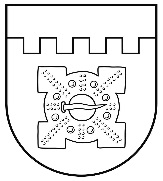 LATVIJAS REPUBLIKADOBELES NOVADA DOMEBrīvības iela 17, Dobele, Dobeles novads, LV-3701Tālr. 63707269, 63700137, 63720940, e-pasts dome@dobele.lvDOMES SĒDES PROTOKOLSDobelē2022. gada 24. februārī								Nr. 3Sēde sasaukta plkst.14.00Sēdi atklāj plkst.14.01Sēdes audioieraksts publicēts Dobeles novada pašvaldības mājaslapā: http://www.dobele.lv/lv/content/domes-sedesSēdi vada – novada domes priekšsēdētājs Ivars GorskisProtokolē – domes sēžu sekretāre Santa EbertePiedalās deputāti: Ģirts Ante, Kristīne Briede, Edgars Gaigalis, Gints Kaminskis, Edgars Laimiņš, Sintija Liekniņa, Guntis Safranovičs, Indra Špela, Linda Karloviča, Sanita Olševska, Andris Podvinskis, Viesturs Reinfelds, Andrejs Spridzāns, Ainārs Meiers, Ivars Stanga.pieslēgumā ZOOM platformā: Dace Reinika, Māris Feldmanis.Nepiedalās Sarmīte Dude – slimības dēļ.Sēdē piedalās pašvaldības administrācijas, iestāžu darbinieki un citi:vecākais datortīklu administrators Gints Dzenis;pieslēgumā ZOOM platformā: izpilddirektors Agris Vilks, izpilddirektora vietnieks Aldis Lerhs, izpilddirektora vietnieks Gunārs Kurlovičs, Administratīvās nodaļas vadītāja Baiba Opmane un personāla vadītāja Inita Nagliņa, Finanšu un grāmatvedības nodaļas vadītāja Jolanta Kalniņa, Nekustamo īpašumu nodaļas vadītājs Kaspars Ļaksa un vietniece Austra Apsīte, nekustamā īpašuma speciālists Gints Memmēns, Izglītības pārvaldes vadītāja Aija Didrihsone un juriskonsulte Evita Evardsone, juriste Aiva Pole-Grinšpone,  Dzimtsarakstu nodaļas vadītāja Inese Strautmane, bāriņtiesas priekšsēdētāja Inga Vikštrema, komunālās nodaļas vadītājs Dainis Sirsonis, projektu vadītāji Taiga Gribuste, Ilmārs Matvejs, sabiedrisko attiecību speciālistes Aiga Priede, Inita Roze, pagastu pārvalžu vadītāji Dace Škorņika, Sandra Latiša, domes komiteju sekretāre Rita Bērtule, sociālā dienesta vadītāja Baiba Lucaua-Makalistere,  u.c.Notiek reģistrēšanās balsošanas sistēmā.Deputāti Māris Feldmanis un Dace Reinika balsos vārdiski.Ivars Gorskis izsaka priekšlikumus par izsludināto sēdes darba kārtību:1.priekšlikums: iekļaut sēdes darba kārtībā papildu jautājumu ’’Par parakstu vākšanas vietu noteikšanu’’ kā jautājumu Nr.51;2.priekšlikums: iekļaut sēdes darba kārtībā papildu jautājumu ’’ Par pārvaldes uzdevumu deleģēšanu pašvaldības kapitālsabiedrībai SIA ”Dobeles autobusu parks” jaunā redakcijā, aizstājot ar to jautājumu Nr.45, kuru izslēgt;3.priekšlikums: izskatīt sēdes darba kārtībā jautājumu ’’Domes priekšsēdētāja informācija deputātiem’’ kā 52.jautājumu.Ivars Gorskis jautā deputātiem, vai nav iebildumi par domes darba kārtību.Jautā Viesturs Reinfelds: ar ko atšķiras koriģētais lēmumprojekts no iepriekšējā.Atbild Aiva Pole-Grinšpone.Domes sēdes deputāti vienojoties vienbalsīgi atbalsta Ivara Gorska izteiktos priekšlikumus par darba kārtības izmaiņām.Ivars Gorskis aicina pāriet pie darba kārtības jautājumu izskatīšanas. Darba kārtība:1.§Izpilddirektora atskaite par iepriekšējo darba periodu(A.Vilks)Jautā Kristīne Briede par ceļu remontdarbiem, par pašvaldības darbinieku pieņemšanu darbā, par brīvo vakanču publicēšanu, par personas, kas notiesāta par kukuļņemšanu, atrašanos darba attiecībās.Atbild Agris Vilks.Jautā Viesturs Reinfelds par kārtību, kādā tiek izskatītas iedzīvotāju vēstules, kas adresētas deputātiem, par pašvaldībā veiktajām darbībām, lai apzinātu iespējamās Ukrainas bēgļu pieņemšanas vietas.Atbild Ivars Gorskis, Agris Vilks, Edgars Laimiņš.Jautā Ainārs Meiers par Lailas Šareiko atjaunošanu darbā.Atbild Agris Vilks, Ivars Gorskis.Izsakās Edgars Gaigalis.Jautā Kristīne Briede par Lailas Šareiko ieņemamo amatu.Atbild Ivars Gorskis.Jautā Ainārs Meiers par Skolas ielas bruģa remondarbiem, par pilsētas stadiona apgaismošanu nakts stundās.Atbild Agris Vilks, Linda Karloviča, Ivars Gorskis, Guntis Safranovičs.Dobeles novada dome pieņem zināšanai izpilddirektora atskaiti par iepriekšējo darba periodu.2.§Par grozījumiem Dobeles novada domes 2022. gada 12. janvāra lēmumā Nr. 3/1 ”Par Dobeles novada pašvaldības iestāžu maksas pakalpojumiem”(J.Kalniņa)Jautājums izskatīts Finanšu un budžeta komitejā 2022.gada 16. februārī.Jautā Viesturs Reinfelds.Atbild Jolanta Kalniņa, Ivars Gorskis.Balsojums par lēmuma projektu. Atklāti balsojot: PAR –18  (Ģirts Ante, Kristīne Briede, Māris Feldmanis, Edgars Gaigalis, Ivars Gorskis, Gints Kaminskis, Linda Karloviča, Edgars Laimiņš, Sintija Liekniņa, Andris Podvinskis, Viesturs Reinfelds, Dace Reinika, Sanita Olševska, Ainārs Meiers, Guntis Safranovičs, Andrejs Spridzāns, Ivars Stanga, Indra Špela), PRET – nav, ATTURAS – nav, Dobeles novada dome NOLEMJ:Pieņemt lēmumu Nr.39/3 “Par grozījumiem Dobeles novada domes 2022. gada 12. janvāra lēmumā Nr. 3/1 ”Par Dobeles novada pašvaldības iestāžu maksas pakalpojumiem”’’. Lēmums pievienots protokolam.3.§Par nolikuma ”Grozījumi nolikumā ”Finansiālā atbalsta piešķiršanas kultūras nozares projektiem komisijas nolikums” ” apstiprināšanu(G.Safranovičs)Jautājums izskatīts Izglītības, kultūras un sporta komitejā 2022.gada 16.februārī.Deputātiem jautājumu un iebildumu nav.Balsojums par lēmuma projektu.Atklāti balsojot: PAR –18  (Ģirts Ante, Kristīne Briede, Māris Feldmanis, Edgars Gaigalis, Ivars Gorskis, Gints Kaminskis, Linda Karloviča, Edgars Laimiņš, Sintija Liekniņa, Andris Podvinskis, Viesturs Reinfelds, Dace Reinika, Sanita Olševska, Ainārs Meiers, Guntis Safranovičs, Andrejs Spridzāns, Ivars Stanga, Indra Špela), PRET – nav, ATTURAS – nav, Dobeles novada dome NOLEMJ:Pieņemt lēmumu Nr.40/3 “Par nolikuma ”Grozījumi nolikumā ”Finansiālā atbalsta piešķiršanas kultūras nozares projektiem komisijas nolikums”” apstiprināšanu”. Lēmums pievienots protokolam.4.§Par Auces Mūzikas skolas un Bēnes Mūzikas un mākslas skolas reorganizāciju  (G.Safranovičs)Jautājums izskatīts Izglītības, kultūras un sporta komitejā, Finanšu un budžeta komitejā 2022.gada 16.februārī. Deputātiem jautājumu un iebildumu nav.Izsakās Dace Reinika.Balsojums par lēmuma projektu.Atklāti balsojot: PAR –18  (Ģirts Ante, Kristīne Briede, Māris Feldmanis, Edgars Gaigalis, Ivars Gorskis, Gints Kaminskis, Linda Karloviča, Edgars Laimiņš, Sintija Liekniņa, Andris Podvinskis, Viesturs Reinfelds, Dace Reinika, Sanita Olševska, Ainārs Meiers, Guntis Safranovičs, Andrejs Spridzāns, Ivars Stanga, Indra Špela), PRET – nav, ATTURAS – nav, Dobeles novada dome NOLEMJ:Pieņemt lēmumu Nr.41/3 “Par Auces Mūzikas skolas un Bēnes Mūzikas un mākslas skolas reorganizāciju ”. Lēmums pievienots protokolam.5.§Par Dobeles novada domes saistošo noteikumu Nr. 11 ”Par Dobeles novada pašvaldības brīvprātīgās iniciatīvas pabalstiem ” apstiprināšanu galīgajā redakcijā(G.Safranovičs)Jautājums izskatīts Sociālo un veselības jautājumu komitejā 2022.gada 15.februārī. Jautā Edgars Gaigalis.Atbild Ivars Gorskis, Dace Reinika. Balsojums par lēmuma projektu.Atklāti balsojot: PAR –18  (Ģirts Ante, Kristīne Briede, Māris Feldmanis, Edgars Gaigalis, Ivars Gorskis, Gints Kaminskis, Linda Karloviča, Edgars Laimiņš, Sintija Liekniņa, Andris Podvinskis, Viesturs Reinfelds, Dace Reinika, Sanita Olševska, Ainārs Meiers, Guntis Safranovičs, Andrejs Spridzāns, Ivars Stanga, Indra Špela), PRET – nav, ATTURAS – nav, Dobeles novada dome NOLEMJ:Pieņemt lēmumu Nr.42/3 “Par Dobeles novada domes saistošo noteikumu Nr. 11 ”Par Dobeles novada pašvaldības brīvprātīgās iniciatīvas pabalstiem ” apstiprināšanu galīgajā redakcijā”. Lēmums pievienots protokolam.6.§Par Dobeles novada domes saistošo noteikumu Nr. 9 ”Par Dobeles novada pašvaldības palīdzību dzīvokļa jautājumu risināšanā” apstiprināšanu galīgajā redakcijā( G.Safranovičs)Jautājums izskatīts Sociālo un veselības jautājumu komitejā 2022.gada 15.februārī.Deputātiem jautājumu un iebildumu nav.Balsojums par lēmuma projektu.Atklāti balsojot: PAR –18  (Ģirts Ante, Kristīne Briede, Māris Feldmanis, Edgars Gaigalis, Ivars Gorskis, Gints Kaminskis, Linda Karloviča, Edgars Laimiņš, Sintija Liekniņa, Andris Podvinskis, Viesturs Reinfelds, Dace Reinika, Sanita Olševska, Ainārs Meiers, Guntis Safranovičs, Andrejs Spridzāns, Ivars Stanga, Indra Špela), PRET – nav, ATTURAS – nav, Dobeles novada dome NOLEMJ:Pieņemt lēmumu Nr.43/3 “Par Dobeles novada domes saistošo noteikumu Nr. 9 ”Par Dobeles novada pašvaldības palīdzību dzīvokļa jautājumu risināšanā” apstiprināšanu galīgajā redakcijā”. Lēmums pievienots protokolam.7.§Par uzņemamo izglītojamo skaitu Dobeles Valsts ģimnāzijas 7. klases pamatizglītības otrā posma  programmā 2022./2023. mācību gadā( A.Didrihsone)Jautājums izskatīts Izglītības, kultūras un sporta komitejā 2022.gada 16.februārī. Deputātiem jautājumu un iebildumu nav.Balsojums par lēmuma projektu.Atklāti balsojot: PAR –18  (Ģirts Ante, Kristīne Briede, Māris Feldmanis, Edgars Gaigalis, Ivars Gorskis, Gints Kaminskis, Linda Karloviča, Edgars Laimiņš, Sintija Liekniņa, Andris Podvinskis, Viesturs Reinfelds, Dace Reinika, Sanita Olševska, Ainārs Meiers, Guntis Safranovičs, Andrejs Spridzāns, Ivars Stanga, Indra Špela), PRET – nav, ATTURAS – nav, Dobeles novada dome NOLEMJ:Pieņemt lēmumu Nr.44/3 “Par uzņemamo izglītojamo skaitu Dobeles Valsts ģimnāzijas 7. klases pamatizglītības otrā posma  programmā 2022./2023. mācību gadā”. Lēmums pievienots protokolam.8.§Par Dobeles novada pašvaldības izglītības iestāžu 1. klašu komplektu skaitu 2022./2023. mācību gadā(A.Didrihsone)Jautājums izskatīts Izglītības, kultūras un sporta komitejā 2022.gada 16.februārī. Deputātiem jautājumu un iebildumu nav.Balsojums par lēmuma projektu.Atklāti balsojot: PAR –18  (Ģirts Ante, Kristīne Briede, Māris Feldmanis, Edgars Gaigalis, Ivars Gorskis, Gints Kaminskis, Linda Karloviča, Edgars Laimiņš, Sintija Liekniņa, Andris Podvinskis, Viesturs Reinfelds, Dace Reinika, Sanita Olševska, Ainārs Meiers, Guntis Safranovičs, Andrejs Spridzāns, Ivars Stanga, Indra Špela), PRET – nav, ATTURAS – nav, Dobeles novada dome NOLEMJ:Pieņemt lēmumu Nr.45/3 “Par Dobeles novada pašvaldības izglītības iestāžu 1. klašu komplektu skaitu 2022./2023. mācību gadā”. Lēmums pievienots protokolam.9.§Par Dobeles novada attīstības programmas 2021. - 2027. gadaminvestīciju plāna aktualizēšanu(Z.Peļņa)Jautājums izskatīts Tautsaimniecības un attīstības komitejā, Sociālo un veselības jautājumu komitejā, Izglītības, kultūras un sporta komitejā, Finanšu un budžeta komitejā 2022.gada 16.februārī. Jautā Ainārs Meiers.Atbild Ivars Gorskis, Linda Karloviča.Izsakās Dace Reinika.Balsojums par lēmuma projektu.Atklāti balsojot: PAR –18  (Ģirts Ante, Kristīne Briede, Māris Feldmanis, Edgars Gaigalis, Ivars Gorskis, Gints Kaminskis, Linda Karloviča, Edgars Laimiņš, Sintija Liekniņa, Andris Podvinskis, Viesturs Reinfelds, Dace Reinika, Sanita Olševska, Ainārs Meiers, Guntis Safranovičs, Andrejs Spridzāns, Ivars Stanga, Indra Špela), PRET – nav, ATTURAS – nav, Dobeles novada dome NOLEMJ:Pieņemt lēmumu Nr.46/3 “Par Dobeles novada attīstības programmas 2021.- 2027. gadam investīciju plāna aktualizēšanu”. Lēmums pievienots protokolam.10.§Grozījumi Dobeles novada domes 2017.gada 28.decembra lēmumā Nr.340/15 ”Par Zemgales plānošanas reģiona deinstitucionalizācijas plāna (2017-2020)” saskaņošanu(T.Gribuste)Jautājums izskatīts Sociālo un veselības jautājumu komitejā 2022.gada 15.februārī. Deputātiem jautājumu un iebildumu nav.Balsojums par lēmuma projektu.Atklāti balsojot: PAR –18  (Ģirts Ante, Kristīne Briede, Māris Feldmanis, Edgars Gaigalis, Ivars Gorskis, Gints Kaminskis, Linda Karloviča, Edgars Laimiņš, Sintija Liekniņa, Andris Podvinskis, Viesturs Reinfelds, Dace Reinika, Sanita Olševska, Ainārs Meiers, Guntis Safranovičs, Andrejs Spridzāns, Ivars Stanga, Indra Špela), PRET – nav, ATTURAS – nav, Dobeles novada dome NOLEMJ:Pieņemt lēmumu Nr.47/3 “Grozījumi Dobeles novada domes 2017.gada 28.decembra lēmumā Nr.340/15 ”Par Zemgales plānošanas reģiona deinstitucionalizācijas plāna (2017-2020)” saskaņošanu”. Lēmums pievienots protokolam.11.§Par projektu “Neformālā izglītība un brīvā laika pavadīšanas iespējas Auces pilsētā un apkārtējos pagastos”(I.Matvejs)Jautājums izskatīts Finanšu un budžeta komitejā 2022.gada 16.februārī. Deputātiem jautājumu un iebildumu nav.Balsojums par lēmuma projektu.Atklāti balsojot: PAR –18  (Ģirts Ante, Kristīne Briede, Māris Feldmanis, Edgars Gaigalis, Ivars Gorskis, Gints Kaminskis, Linda Karloviča, Edgars Laimiņš, Sintija Liekniņa, Andris Podvinskis, Viesturs Reinfelds, Dace Reinika, Sanita Olševska, Ainārs Meiers, Guntis Safranovičs, Andrejs Spridzāns, Ivars Stanga, Indra Špela), PRET – nav, ATTURAS – nav, Dobeles novada dome NOLEMJ:Pieņemt lēmumu Nr.48/3 “Par projektu “Neformālā izglītība un brīvā laika pavadīšanas iespējas Auces pilsētā un apkārtējos pagastos””. Lēmums pievienots protokolam.12.§Par Latvijas un Lietuvas pārrobežu sadarbības programmas 2014.-2020. gadam projektu Nr. LLI-425  “Daudzfunkcionālo centru – vietējās kopienas sociālās iekļaušanas un izaugsmes veicinātāju attīstība”, “OCTOPUS”(I.Matvejs)Jautājums izskatīts Finanšu un budžeta komitejā 2022.gada 16.februārī. Deputātiem jautājumu un iebildumu nav.Balsojums par lēmuma projektu.Atklāti balsojot: PAR –18  (Ģirts Ante, Kristīne Briede, Māris Feldmanis, Edgars Gaigalis, Ivars Gorskis, Gints Kaminskis, Linda Karloviča, Edgars Laimiņš, Sintija Liekniņa, Andris Podvinskis, Viesturs Reinfelds, Dace Reinika, Sanita Olševska, Ainārs Meiers, Guntis Safranovičs, Andrejs Spridzāns, Ivars Stanga, Indra Špela), PRET – nav, ATTURAS – nav, Dobeles novada dome NOLEMJ:Pieņemt lēmumu Nr.49/3 “Par Latvijas un Lietuvas pārrobežu sadarbības programmas 2014.-2020. gadam projektu Nr. LLI-425  “Daudzfunkcionālo centru – vietējās kopienas sociālās iekļaušanas un izaugsmes veicinātāju attīstība”, “OCTOPUS””.  Lēmums pievienots protokolam.13.§Par  mājokļa pabalstu( A.Pole-Grinšpone)Jautājums izskatīts Sociālo un veselības jautājumu komitejā 2022.gada 15.februārī. Jautā Kristīne Briede.Atbild Aiva Polu-Grinšpone.Izsakās Edgars Gaigalis.Paskaidro Ivars Gorskis.Balsojums par lēmuma projektu.Atklāti balsojot: PAR –18  (Ģirts Ante, Kristīne Briede, Māris Feldmanis, Edgars Gaigalis, Ivars Gorskis, Gints Kaminskis, Linda Karloviča, Edgars Laimiņš, Sintija Liekniņa, Andris Podvinskis, Viesturs Reinfelds, Dace Reinika, Sanita Olševska, Ainārs Meiers, Guntis Safranovičs, Andrejs Spridzāns, Ivars Stanga, Indra Špela), PRET – nav, ATTURAS – nav, Dobeles novada dome NOLEMJ:Pieņemt lēmumu Nr.50/3 “Par  mājokļa pabalstu”. Lēmums pievienots protokolam.14.§Par Dobeles novada pašvaldības saistošo noteikumu Nr.9 ” Par sociālajiem pakalpojumiem Dobeles novadā” apstiprināšanu(B.Lucaua-Makalistere)Jautājums izskatīts Sociālo un veselības jautājumu komitejā 2022.gada 15.februārī.Deputātiem jautājumu un iebildumu nav.Izsakās Kristīne Briede.Balsojums par lēmuma projektu.Atklāti balsojot: PAR –18  (Ģirts Ante, Kristīne Briede, Māris Feldmanis, Edgars Gaigalis, Ivars Gorskis, Gints Kaminskis, Linda Karloviča, Edgars Laimiņš, Sintija Liekniņa, Andris Podvinskis, Viesturs Reinfelds, Dace Reinika, Sanita Olševska, Ainārs Meiers, Guntis Safranovičs, Andrejs Spridzāns, Ivars Stanga, Indra Špela), PRET – nav, ATTURAS – nav, Dobeles novada dome NOLEMJ:Pieņemt lēmumu Nr.51/3 “Par Dobeles novada pašvaldības saistošo noteikumu Nr.9 ” Par sociālajiem pakalpojumiem Dobeles novadā” apstiprināšanu”. Lēmums pievienots protokolam.15.§Par Dobeles novada domes 2015.gada 30.jūlija lēmuma Nr. 187/8 atcelšanu(I.Gorskis)Jautājums izskatīts Tautsaimniecības un attīstības komitejā 2022.gada 15.februārī, Finanšu un budžeta komitejā 2022.gada 16.februārī. Deputātiem jautājumu nav.Balsojums par lēmuma projektu.Atklāti balsojot: PAR –18  (Ģirts Ante, Kristīne Briede, Māris Feldmanis, Edgars Gaigalis, Ivars Gorskis, Gints Kaminskis, Linda Karloviča, Edgars Laimiņš, Sintija Liekniņa, Andris Podvinskis, Viesturs Reinfelds, Dace Reinika, Sanita Olševska, Ainārs Meiers, Guntis Safranovičs, Andrejs Spridzāns, Ivars Stanga, Indra Špela), PRET – nav, ATTURAS – nav, Dobeles novada dome NOLEMJ:Pieņemt lēmumu Nr.52/3 “Par Dobeles novada domes 2015.gada 30.jūlija lēmuma Nr. 187/8 atcelšanu”.  Lēmums pievienots protokolam.16.§Par Dobeles novada domes 2022.gada 27.janvāra lēmuma Nr.8/2 “Par Dobeles novada pašvaldības Finansiālā atbalsta piešķiršanas sporta projektiem komisijas izveidi” precizēšanu(I.Gorskis)Jautājums izskatīts Finanšu un budžeta komitejā 2022.gada 16.februārī. Deputātiem jautājumu un iebildumu nav.Balsojums par lēmuma projektu.Atklāti balsojot: PAR –18  (Ģirts Ante, Kristīne Briede, Māris Feldmanis, Edgars Gaigalis, Ivars Gorskis, Gints Kaminskis, Linda Karloviča, Edgars Laimiņš, Sintija Liekniņa, Andris Podvinskis, Viesturs Reinfelds, Dace Reinika, Sanita Olševska, Ainārs Meiers, Guntis Safranovičs, Andrejs Spridzāns, Ivars Stanga, Indra Špela), PRET – nav, ATTURAS – nav, Dobeles novada dome NOLEMJ:Pieņemt lēmumu Nr.53/3 “Par Dobeles novada domes 2022.gada 27.janvāra lēmuma Nr.8/2 “Par Dobeles novada pašvaldības Finansiālā atbalsta piešķiršanas sporta projektiem komisijas izveidi” precizēšanu”.  Lēmums pievienots protokolam.17.§Par noteikumu “Grozījumi noteikumos “Dobeles novada pašvaldības ceļu un ielu fonda līdzekļu pārvaldīšanas kārtība”” apstiprināšanu(I.Gorskis)Jautājums izskatīts Finanšu un budžeta komitejā 2022.gada 16.februārī. Deputātiem jautājumu un iebildumu nav.Balsojums par lēmuma projektu.Atklāti balsojot: PAR –18  (Ģirts Ante, Kristīne Briede, Māris Feldmanis, Edgars Gaigalis, Ivars Gorskis, Gints Kaminskis, Linda Karloviča, Edgars Laimiņš, Sintija Liekniņa, Andris Podvinskis, Viesturs Reinfelds, Dace Reinika, Sanita Olševska, Ainārs Meiers, Guntis Safranovičs, Andrejs Spridzāns, Ivars Stanga, Indra Špela), PRET – nav, ATTURAS – nav, Dobeles novada dome NOLEMJ:Pieņemt lēmumu Nr.54/3 “Par noteikumu “Grozījumi noteikumos “Dobeles novada pašvaldības ceļu un ielu fonda līdzekļu pārvaldīšanas kārtība”” apstiprināšanu”. Lēmums pievienots protokolam.18.§Par ceļa reālservitūta nodibināšanu(A.Apsīte)Jautājums izskatīts Tautsaimniecības un attīstības komitejā 2022.gada 15.februārī.Deputātiem jautājumu nav.Balsojums par lēmuma projektu.Atklāti balsojot: PAR –18  (Ģirts Ante, Kristīne Briede, Māris Feldmanis, Edgars Gaigalis, Ivars Gorskis, Gints Kaminskis, Linda Karloviča, Edgars Laimiņš, Sintija Liekniņa, Andris Podvinskis, Viesturs Reinfelds, Dace Reinika, Sanita Olševska, Ainārs Meiers, Guntis Safranovičs, Andrejs Spridzāns, Ivars Stanga, Indra Špela), PRET – nav, ATTURAS – nav, Dobeles novada dome NOLEMJ:Pieņemt lēmumu Nr.55/3 “Par ceļa reālservitūta nodibināšanu’’.Lēmums pievienots protokolam.19.§Par sociālā dzīvokļa statusa atcelšanu dzīvoklim Nr.41 Priežu ielā22, Gardenē, Auru pagastā, Dobeles novadā(A.Apsīte)Jautājums izskatīts Tautsaimniecības un attīstības komitejā 2022.gada 15.februārī.Deputātiem jautājumu un iebildumu nav.Balsojums par lēmuma projektu.Atklāti balsojot: PAR –18  (Ģirts Ante, Kristīne Briede, Māris Feldmanis, Edgars Gaigalis, Ivars Gorskis, Gints Kaminskis, Linda Karloviča, Edgars Laimiņš, Sintija Liekniņa, Andris Podvinskis, Viesturs Reinfelds, Dace Reinika, Sanita Olševska, Ainārs Meiers, Guntis Safranovičs, Andrejs Spridzāns, Ivars Stanga, Indra Špela), PRET – nav, ATTURAS – nav, Dobeles novada dome NOLEMJ:Pieņemt lēmumu Nr.56/3 “Par sociālā dzīvokļa statusa atcelšanu dzīvoklim Nr.41 Priežu ielā 22, Gardenē, Auru pagastā, Dobeles novadā’’.Lēmums pievienots protokolam.20.§Par pašvaldības nekustamā īpašuma - dzīvokļa Nr.7 ‘’Ozoliņi’’, Īles pagastā,  Auru pagastā, Dobeles novadā, atsavināšanu(G.Memmēns)Jautājums izskatīts Tautsaimniecības un attīstības komitejā 2022.gada 15.februārī.Deputātiem jautājumu un iebildumu nav.Balsojums par lēmuma projektu.Atklāti balsojot: PAR –18  (Ģirts Ante, Kristīne Briede, Māris Feldmanis, Edgars Gaigalis, Ivars Gorskis, Gints Kaminskis, Linda Karloviča, Edgars Laimiņš, Sintija Liekniņa, Andris Podvinskis, Viesturs Reinfelds, Dace Reinika, Sanita Olševska, Ainārs Meiers, Guntis Safranovičs, Andrejs Spridzāns, Ivars Stanga, Indra Špela), PRET – nav, ATTURAS – nav, Dobeles novada dome NOLEMJ:Pieņemt lēmumu Nr.57/3 “Par pašvaldības nekustamā īpašuma - dzīvokļa Nr.7 ‘’Ozoliņi’’, Īles pagastā, Auru pagastā, Dobeles novadā, atsavināšanu’’.Lēmums pievienots protokolam.21.§Par pašvaldības nekustamā īpašuma – dzīvokļa Nr.21 Bērzes ielā 13, Dobelē, Dobeles novadā, atsavināšanu(A.Apsīte)Jautājums izskatīts Tautsaimniecības un attīstības komitejā 2022.gada 15.februārī.Deputātiem jautājumu un iebildumu nav.Balsojums par lēmuma projektu.Atklāti balsojot: PAR –18  (Ģirts Ante, Kristīne Briede, Māris Feldmanis, Edgars Gaigalis, Ivars Gorskis, Gints Kaminskis, Linda Karloviča, Edgars Laimiņš, Sintija Liekniņa, Andris Podvinskis, Viesturs Reinfelds, Dace Reinika, Sanita Olševska, Ainārs Meiers, Guntis Safranovičs, Andrejs Spridzāns, Ivars Stanga, Indra Špela), PRET – nav, ATTURAS – nav, Dobeles novada dome NOLEMJ:Pieņemt lēmumu Nr.58/3 “Par pašvaldības nekustamā īpašuma – dzīvokļa Nr.21 Bērzes ielā 13, Dobelē, Dobeles novadā, atsavināšanu’’.Lēmums pievienots protokolam.22.§Par pašvaldības nekustamā īpašuma – dzīvokļa Nr.24 Priežu ielā 10, Gardenē, Auru pagastā, Dobeles novadā, atsavināšanu(A.Apsīte)Jautājums izskatīts Tautsaimniecības un attīstības komitejā 2022.gada 15.februārī.Deputātiem jautājumu un iebildumu nav.Balsojums par lēmuma projektu.Atklāti balsojot: PAR –18  (Ģirts Ante, Kristīne Briede, Māris Feldmanis, Edgars Gaigalis, Ivars Gorskis, Gints Kaminskis, Linda Karloviča, Edgars Laimiņš, Sintija Liekniņa, Andris Podvinskis, Viesturs Reinfelds, Dace Reinika, Sanita Olševska, Ainārs Meiers, Guntis Safranovičs, Andrejs Spridzāns, Ivars Stanga, Indra Špela), PRET – nav, ATTURAS – nav, Dobeles novada dome NOLEMJ:Pieņemt lēmumu Nr.59/3 “Par pašvaldības nekustamā īpašuma – dzīvokļa Nr.24 Priežu ielā 10, Gardenē, Auru pagastā, Dobeles novadā, atsavināšanu’’.Lēmums pievienots protokolam.23.§Par pašvaldības nekustamā īpašuma – dzīvokļa Nr.15 ”Dzelmes”, Lielaucē, Lielauces pagastā,  Dobeles novadā, atsavināšanu( G.Memmēns)Jautājums izskatīts Tautsaimniecības un attīstības komitejā 2022.gada 15.februārī.Deputātiem jautājumu nav.Balsojums par lēmuma projektu.Atklāti balsojot: PAR –18  (Ģirts Ante, Kristīne Briede, Māris Feldmanis, Edgars Gaigalis, Ivars Gorskis, Gints Kaminskis, Linda Karloviča, Edgars Laimiņš, Sintija Liekniņa, Andris Podvinskis, Viesturs Reinfelds, Dace Reinika, Sanita Olševska, Ainārs Meiers, Guntis Safranovičs, Andrejs Spridzāns, Ivars Stanga, Indra Špela), PRET – nav, ATTURAS – nav, Dobeles novada dome NOLEMJ:Pieņemt lēmumu Nr.60/3 “Par pašvaldības nekustamā īpašuma – dzīvokļa Nr.15 ”Dzelmes”, Lielaucē, Lielauces pagastā,  Dobeles novadā, atsavināšanu’’.Lēmums pievienots protokolam.24.§Par pašvaldības nekustamā īpašuma – dzīvokļa Nr.3  Jelgavas ielā 8, Bēnē,  Bēnes pagastā, Dobeles novadā, atsavināšanu(G.Memmēns)Jautājums izskatīts Tautsaimniecības un attīstības komitejā 2022.gada 15.februārī.Deputātiem jautājumu nav.Balsojums par lēmuma projektu.Atklāti balsojot: PAR –18  (Ģirts Ante, Kristīne Briede, Māris Feldmanis, Edgars Gaigalis, Ivars Gorskis, Gints Kaminskis, Linda Karloviča, Edgars Laimiņš, Sintija Liekniņa, Andris Podvinskis, Viesturs Reinfelds, Dace Reinika, Sanita Olševska, Ainārs Meiers, Guntis Safranovičs, Andrejs Spridzāns, Ivars Stanga, Indra Špela), PRET – nav, ATTURAS – nav, Dobeles novada dome NOLEMJ:Pieņemt lēmumu Nr.61/3 “Par pašvaldības nekustamā īpašuma – dzīvokļa Nr.3  Jelgavas ielā 8, Bēnē,  Bēnes pagastā, Dobeles novadā, atsavināšanu’’.Lēmums pievienots protokolam.25.§Par pašvaldības nekustamā īpašuma – dzīvokļa Nr.5 ”Prinči”, Īlē,Īles pagastā, Dobeles novadā, trešo izsoli( G.Memmēns)Jautājums izskatīts Tautsaimniecības un attīstības komitejā 2022.gada 15.februārī.Deputātiem jautājumu nav.Balsojums par lēmuma projektu.Atklāti balsojot: PAR –18  (Ģirts Ante, Kristīne Briede, Māris Feldmanis, Edgars Gaigalis, Ivars Gorskis, Gints Kaminskis, Linda Karloviča, Edgars Laimiņš, Sintija Liekniņa, Andris Podvinskis, Viesturs Reinfelds, Dace Reinika, Sanita Olševska, Ainārs Meiers, Guntis Safranovičs, Andrejs Spridzāns, Ivars Stanga, Indra Špela), PRET – nav, ATTURAS – nav, Dobeles novada dome NOLEMJ:Pieņemt lēmumu Nr.62/3 “Par pašvaldības nekustamā īpašuma – dzīvokļa Nr.5 ”Prinči”, Īlē, Īles pagastā, Dobeles novadā, trešo izsoli ’’.Lēmums pievienots protokolam.26.§Par pašvaldības nekustamā īpašuma – dzīvokļa Nr.5 ”Liesmas”, Bukaišos, Bukaišu pagastā, Dobeles novadā, atsavināšanu(A.Šafare)Jautājums izskatīts Tautsaimniecības un attīstības komitejā 2022.gada 15.februārī.Deputātiem jautājumu nav.Balsojums par lēmuma projektu.Atklāti balsojot: PAR –18  (Ģirts Ante, Kristīne Briede, Māris Feldmanis, Edgars Gaigalis, Ivars Gorskis, Gints Kaminskis, Linda Karloviča, Edgars Laimiņš, Sintija Liekniņa, Andris Podvinskis, Viesturs Reinfelds, Dace Reinika, Sanita Olševska, Ainārs Meiers, Guntis Safranovičs, Andrejs Spridzāns, Ivars Stanga, Indra Špela), PRET – nav, ATTURAS – nav, Dobeles novada dome NOLEMJ:Pieņemt lēmumu Nr.63/3 “Par pašvaldības nekustamā īpašuma – dzīvokļa Nr.5 ”Liesmas”, Bukaišos, Bukaišu pagastā, Dobeles novadā, atsavināšanu’’.Lēmums pievienots protokolam.27.§Par nekustamā īpašuma Alkšņu ielā 5A, Aucē, Dobeles novadā atsavināšanu( G.Memmēns)Jautājums izskatīts Tautsaimniecības un attīstības komitejā 2022.gada 15.februārī.Deputātiem jautājumu nav.Balsojums par lēmuma projektu.Atklāti balsojot: PAR –18  (Ģirts Ante, Kristīne Briede, Māris Feldmanis, Edgars Gaigalis, Ivars Gorskis, Gints Kaminskis, Linda Karloviča, Edgars Laimiņš, Sintija Liekniņa, Andris Podvinskis, Viesturs Reinfelds, Dace Reinika, Sanita Olševska, Ainārs Meiers, Guntis Safranovičs, Andrejs Spridzāns, Ivars Stanga, Indra Špela), PRET – nav, ATTURAS – nav, Dobeles novada dome NOLEMJ:Pieņemt lēmumu Nr.64/3 “Par nekustamā īpašuma Alkšņu ielā 5A, Aucē, Dobeles novadā atsavināšanu’’.Lēmums pievienots protokolam.28.§Par nekustamā īpašuma Kapsētas ielā 28, Aucē, Dobeles novadā atsavināšanu( G.Memmēns)Jautājums izskatīts Tautsaimniecības un attīstības komitejā 2022.gada 15.februārī.Deputātiem jautājumu nav.Balsojums par lēmuma projektu.Atklāti balsojot: PAR –18  (Ģirts Ante, Kristīne Briede, Māris Feldmanis, Edgars Gaigalis, Ivars Gorskis, Gints Kaminskis, Linda Karloviča, Edgars Laimiņš, Sintija Liekniņa, Andris Podvinskis, Viesturs Reinfelds, Dace Reinika, Sanita Olševska, Ainārs Meiers, Guntis Safranovičs, Andrejs Spridzāns, Ivars Stanga, Indra Špela), PRET – nav, ATTURAS – nav, Dobeles novada dome NOLEMJ:Pieņemt lēmumu Nr.65/3 “Par nekustamā īpašuma Kapsētas ielā 28, Aucē, Dobeles novadā atsavināšanu’’.Lēmums pievienots protokolam.29.§Par nekustamā īpašuma Pils ielā 17, Aucē, Dobeles novadā atsavināšanu( G.Memmēns)Jautājums izskatīts Tautsaimniecības un attīstības komitejā 2022.gada 15.februārī.Deputātiem jautājumu nav.Balsojums par lēmuma projektu.Atklāti balsojot: PAR –18  (Ģirts Ante, Kristīne Briede, Māris Feldmanis, Edgars Gaigalis, Ivars Gorskis, Gints Kaminskis, Linda Karloviča, Edgars Laimiņš, Sintija Liekniņa, Andris Podvinskis, Viesturs Reinfelds, Dace Reinika, Sanita Olševska, Ainārs Meiers, Guntis Safranovičs, Andrejs Spridzāns, Ivars Stanga, Indra Špela), PRET – nav, ATTURAS – nav, Dobeles novada dome NOLEMJ:Pieņemt lēmumu Nr.66/3 “Par nekustamā īpašuma Pils ielā 17, Aucē, Dobeles novadā atsavināšanu’’.Lēmums pievienots protokolam.30.§Par nekustamā īpašuma ”Slokas”, Īles pagastā, Dobeles novadā, atsavināšanu( G.Memmēns)Jautājums izskatīts Tautsaimniecības un attīstības komitejā 2022.gada 15.februārī.Deputātiem jautājumu nav.Balsojums par lēmuma projektu.Atklāti balsojot: PAR –18  (Ģirts Ante, Kristīne Briede, Māris Feldmanis, Edgars Gaigalis, Ivars Gorskis, Gints Kaminskis, Linda Karloviča, Edgars Laimiņš, Sintija Liekniņa, Andris Podvinskis, Viesturs Reinfelds, Dace Reinika, Sanita Olševska, Ainārs Meiers, Guntis Safranovičs, Andrejs Spridzāns, Ivars Stanga, Indra Špela), PRET – nav, ATTURAS – nav, Dobeles novada dome NOLEMJ:Pieņemt lēmumu Nr.67/3 “Par nekustamā īpašuma ”Slokas”, Īles pagastā, Dobeles novadā, atsavināšanu’’. Lēmums pievienots protokolam.31.§Par nekustamā īpašuma ”Griezes”, Vītiņu pagastā, Dobeles novadā, atsavināšanu( G.Memmēns)Jautājums izskatīts Tautsaimniecības un attīstības komitejā 2022.gada 15.februārī.Deputātiem jautājumu nav.Balsojums par lēmuma projektu.Atklāti balsojot: PAR –18  (Ģirts Ante, Kristīne Briede, Māris Feldmanis, Edgars Gaigalis, Ivars Gorskis, Gints Kaminskis, Linda Karloviča, Edgars Laimiņš, Sintija Liekniņa, Andris Podvinskis, Viesturs Reinfelds, Dace Reinika, Sanita Olševska, Ainārs Meiers, Guntis Safranovičs, Andrejs Spridzāns, Ivars Stanga, Indra Špela), PRET – nav, ATTURAS – nav, Dobeles novada dome NOLEMJ:Pieņemt lēmumu Nr.68/3 “Par nekustamā īpašuma ”Griezes”, Vītiņu pagastā, Dobeles novadā, atsavināšanu’’. Lēmums pievienots protokolam.32.§Par nekustamā īpašuma ”Neimane”, Vītiņu pagastā, Dobeles novadā, atsavināšanu( G.Memmēns)Jautājums izskatīts Tautsaimniecības un attīstības komitejā 2022.gada 15.februārī.Deputātiem jautājumu nav.Balsojums par lēmuma projektu.Atklāti balsojot: PAR –18  (Ģirts Ante, Kristīne Briede, Māris Feldmanis, Edgars Gaigalis, Ivars Gorskis, Gints Kaminskis, Linda Karloviča, Edgars Laimiņš, Sintija Liekniņa, Andris Podvinskis, Viesturs Reinfelds, Dace Reinika, Sanita Olševska, Ainārs Meiers, Guntis Safranovičs, Andrejs Spridzāns, Ivars Stanga, Indra Špela), PRET – nav, ATTURAS – nav, Dobeles novada dome NOLEMJ:Pieņemt lēmumu Nr.69/3 “Par nekustamā īpašuma ”Neimane”, Vītiņu pagastā, Dobeles novadā, atsavināšanu’’.Lēmums pievienots protokolam.33.§Par nekustamā īpašuma ”Amoliņi”, Vītiņu pagastā, Dobeles novadā, atsavināšanu( G.Memmēns)Jautājums izskatīts Tautsaimniecības un attīstības komitejā 2022.gada 15.februārī.Deputātiem jautājumu nav.Balsojums par lēmuma projektu.Atklāti balsojot: PAR –18  (Ģirts Ante, Kristīne Briede, Māris Feldmanis, Edgars Gaigalis, Ivars Gorskis, Gints Kaminskis, Linda Karloviča, Edgars Laimiņš, Sintija Liekniņa, Andris Podvinskis, Viesturs Reinfelds, Dace Reinika, Sanita Olševska, Ainārs Meiers, Guntis Safranovičs, Andrejs Spridzāns, Ivars Stanga, Indra Špela), PRET – nav, ATTURAS – nav, Dobeles novada dome NOLEMJ:Pieņemt lēmumu Nr.70/3 “Par nekustamā īpašuma ”Amoliņi”, Vītiņu pagastā, Dobeles novadā, atsavināšanu’’.Lēmums pievienots protokolam.34.§Par nekustamā īpašuma ”Apiņi”, Ukru pagastā, Dobeles novadā, atsavināšanu( G.Memmēns)Jautājums izskatīts Tautsaimniecības un attīstības komitejā 2022.gada 15.februārī.Deputātiem jautājumu nav.Balsojums par lēmuma projektu.Atklāti balsojot: PAR –18  (Ģirts Ante, Kristīne Briede, Māris Feldmanis, Edgars Gaigalis, Ivars Gorskis, Gints Kaminskis, Linda Karloviča, Edgars Laimiņš, Sintija Liekniņa, Andris Podvinskis, Viesturs Reinfelds, Dace Reinika, Sanita Olševska, Ainārs Meiers, Guntis Safranovičs, Andrejs Spridzāns, Ivars Stanga, Indra Špela), PRET – nav, ATTURAS – nav, Dobeles novada dome NOLEMJ:Pieņemt lēmumu Nr.71/3 “Par nekustamā īpašuma ”Apiņi”, Ukru pagastā, Dobeles novadā, atsavināšanu’’. Lēmums pievienots protokolam.35.§Par nekustamā īpašuma ”Pieceriņu 5”, Vītiņu pagastā, Dobeles novadā, atsavināšanu( G.Memmēns)Jautājums izskatīts Tautsaimniecības un attīstības komitejā 2022.gada 15.februārī.Deputātiem jautājumu nav.Balsojums par lēmuma projektu.Atklāti balsojot: PAR –18  (Ģirts Ante, Kristīne Briede, Māris Feldmanis, Edgars Gaigalis, Ivars Gorskis, Gints Kaminskis, Linda Karloviča, Edgars Laimiņš, Sintija Liekniņa, Andris Podvinskis, Viesturs Reinfelds, Dace Reinika, Sanita Olševska, Ainārs Meiers, Guntis Safranovičs, Andrejs Spridzāns, Ivars Stanga, Indra Špela), PRET – nav, ATTURAS – nav, Dobeles novada dome NOLEMJ:Pieņemt lēmumu Nr.72/3 “Par nekustamā īpašuma ”Pieceriņu 5”, Vītiņu pagastā, Dobeles novadā, atsavināšanu’’.Lēmums pievienots protokolam.36.§Par pašvaldībai piederošā nekustamā īpašuma”Piemuita”, Vītiņu pagastā, Dobeles novadā, atsavināšanu( G.Memmēns)Jautājums izskatīts Tautsaimniecības un attīstības komitejā 2022.gada 15.februārī.Deputātiem jautājumu nav.Balsojums par lēmuma projektu.Atklāti balsojot: PAR –18  (Ģirts Ante, Kristīne Briede, Māris Feldmanis, Edgars Gaigalis, Ivars Gorskis, Gints Kaminskis, Linda Karloviča, Edgars Laimiņš, Sintija Liekniņa, Andris Podvinskis, Viesturs Reinfelds, Dace Reinika, Sanita Olševska, Ainārs Meiers, Guntis Safranovičs, Andrejs Spridzāns, Ivars Stanga, Indra Špela), PRET – nav, ATTURAS – nav, Dobeles novada dome NOLEMJ:Pieņemt lēmumu Nr.73/3 “Par pašvaldībai piederošā nekustamā īpašuma ”Piemuita”, Vītiņu pagastā, Dobeles novadā, atsavināšanu’’.Lēmums pievienots protokolam.37.§Par nekustamā īpašuma ”Veczemnieki 344”, Auru pagastā, Dobeles novadā, atsavināšanu(A.Apsīte)Jautājums izskatīts Tautsaimniecības un attīstības komitejā 2022.gada 15.februārī.Deputātiem jautājumu nav.Balsojums par lēmuma projektu.Atklāti balsojot: PAR –18  (Ģirts Ante, Kristīne Briede, Māris Feldmanis, Edgars Gaigalis, Ivars Gorskis, Gints Kaminskis, Linda Karloviča, Edgars Laimiņš, Sintija Liekniņa, Andris Podvinskis, Viesturs Reinfelds, Dace Reinika, Sanita Olševska, Ainārs Meiers, Guntis Safranovičs, Andrejs Spridzāns, Ivars Stanga, Indra Špela), PRET – nav, ATTURAS – nav, Dobeles novada dome NOLEMJ:Pieņemt lēmumu Nr.74/3 “Par nekustamā īpašuma ”Veczemnieki 344”, Auru pagastā, Dobeles novadā, atsavināšanu’’. Lēmums pievienots protokolam.38.§Par nekustamā īpašuma ”Ķirsīši”, Auru pagastā, Dobeles novadā, atsavināšanu(A.Apsīte)Jautājums izskatīts Tautsaimniecības un attīstības komitejā 2022.gada 15.februārī.Deputātiem jautājumu nav.Balsojums par lēmuma projektu.Atklāti balsojot: PAR –18  (Ģirts Ante, Kristīne Briede, Māris Feldmanis, Edgars Gaigalis, Ivars Gorskis, Gints Kaminskis, Linda Karloviča, Edgars Laimiņš, Sintija Liekniņa, Andris Podvinskis, Viesturs Reinfelds, Dace Reinika, Sanita Olševska, Ainārs Meiers, Guntis Safranovičs, Andrejs Spridzāns, Ivars Stanga, Indra Špela), PRET – nav, ATTURAS – nav, Dobeles novada dome NOLEMJ:Pieņemt lēmumu Nr.75/3 “Par nekustamā īpašuma ”Ķirsīši”, Auru pagastā, Dobeles novadā, atsavināšanu’’.Lēmums pievienots protokolam.39.§Par izsoles rezultātu apstiprināšanu(A.Apsīte)Jautājums izskatīts Tautsaimniecības un attīstības komitejā 2022.gada 15.februārī.Jautā Kristīne Briede.Atbild Edgars Laimiņš.Balsojums par lēmuma projektu.Atklāti balsojot: PAR –18  (Ģirts Ante, Kristīne Briede, Māris Feldmanis, Edgars Gaigalis, Ivars Gorskis, Gints Kaminskis, Linda Karloviča, Edgars Laimiņš, Sintija Liekniņa, Andris Podvinskis, Viesturs Reinfelds, Dace Reinika, Sanita Olševska, Ainārs Meiers, Guntis Safranovičs, Andrejs Spridzāns, Ivars Stanga, Indra Špela), PRET – nav, ATTURAS – nav, Dobeles novada dome NOLEMJ:Pieņemt lēmumu Nr.76/3 “Par izsoles rezultātu apstiprināšanu’’.Lēmums pievienots protokolam.40.§Par medību tiesību nodošanu Mednieku biedrībai ”Garaiskalns”( G.Memmēns)Jautājums izskatīts Tautsaimniecības un attīstības komitejā 2022.gada 15.februārī.Deputātiem jautājumu nav.Balsojums par lēmuma projektu.Atklāti balsojot: PAR –18  (Ģirts Ante, Kristīne Briede, Māris Feldmanis, Edgars Gaigalis, Ivars Gorskis, Gints Kaminskis, Linda Karloviča, Edgars Laimiņš, Sintija Liekniņa, Andris Podvinskis, Viesturs Reinfelds, Dace Reinika, Sanita Olševska, Ainārs Meiers, Guntis Safranovičs, Andrejs Spridzāns, Ivars Stanga, Indra Špela), PRET – nav, ATTURAS – nav, Dobeles novada dome NOLEMJ:Pieņemt lēmumu Nr.77/3 “Par medību tiesību nodošanu Mednieku biedrībai ”Garaiskalns”’’.Lēmums pievienots protokolam.41.§Par pārvaldes uzdevumu deleģēšanu pašvaldības kapitālsabiedrībai SIA ”Dobeles ūdens”(D.Sirsonis)Jautājums izskatīts Tautsaimniecības un attīstības komitejā 2022.gada 15.februārī.Deputātiem jautājumu nav.Balsojums par lēmuma projektu,Atklāti balsojot: PAR –18  (Ģirts Ante, Kristīne Briede, Māris Feldmanis, Edgars Gaigalis, Ivars Gorskis, Gints Kaminskis, Linda Karloviča, Edgars Laimiņš, Sintija Liekniņa, Andris Podvinskis, Viesturs Reinfelds, Dace Reinika, Sanita Olševska, Ainārs Meiers, Guntis Safranovičs, Andrejs Spridzāns, Ivars Stanga, Indra Špela), PRET – nav, ATTURAS – nav, Dobeles novada dome NOLEMJ:Pieņemt lēmumu Nr.78/3 “Par pārvaldes uzdevumu deleģēšanu pašvaldības kapitālsabiedrībai SIA ”Dobeles ūdens”’’.Lēmums pievienots protokolam.42.§Par pārvaldes uzdevumu deleģēšanu pašvaldības kapitālsabiedrībai SIA ”Dobeles komunālie pakalpojumi”( D.Sirsonis)Jautājums izskatīts Tautsaimniecības un attīstības komitejā 2022.gada 15.februārī.Deputātiem jautājumu nav.Balsojums par lēmuma projektu.Atklāti balsojot: PAR –17  (Ģirts Ante, Kristīne Briede, Māris Feldmanis, Edgars Gaigalis, Ivars Gorskis, Gints Kaminskis, Linda Karloviča, Edgars Laimiņš, Sintija Liekniņa, Andris Podvinskis, Dace Reinika, Sanita Olševska, Ainārs Meiers, Guntis Safranovičs, Andrejs Spridzāns, Ivars Stanga, Indra Špela), PRET – nav, ATTURAS – 1 (Viesturs Reinfelds), Dobeles novada dome NOLEMJ:Pieņemt lēmumu Nr.79/3 “Par pārvaldes uzdevumu deleģēšanu pašvaldības kapitālsabiedrībai SIA ”Dobeles komunālie pakalpojumi”’’.Lēmums pievienots protokolam.43.§Par pārvaldes uzdevumu deleģēšanu pašvaldības kapitālsabiedrībai SIA ”Auces komunālie pakalpojumi”( D.Sirsonis)Jautājums izskatīts Tautsaimniecības un attīstības komitejā 2022.gada 15.februārī.Deputātiem jautājumu nav.Balsojums par lēmuma projektu.Atklāti balsojot: PAR –18  (Ģirts Ante, Kristīne Briede, Māris Feldmanis, Edgars Gaigalis, Ivars Gorskis, Gints Kaminskis, Linda Karloviča, Edgars Laimiņš, Sintija Liekniņa, Andris Podvinskis, Viesturs Reinfelds, Dace Reinika, Sanita Olševska, Ainārs Meiers, Guntis Safranovičs, Andrejs Spridzāns, Ivars Stanga, Indra Špela), PRET – nav, ATTURAS – nav, Dobeles novada dome NOLEMJ:Pieņemt lēmumu Nr.80/3 “Par pārvaldes uzdevumu deleģēšanu pašvaldības kapitālsabiedrībai SIA ”Auces komunālie pakalpojumi”’’.Lēmums pievienots protokolam.44.§Par pārvaldes uzdevumu deleģēšanu pašvaldības kapitālsabiedrībai SIA ”Dobeles namsaimnieks”( D.Sirsonis)Jautājums izskatīts Tautsaimniecības un attīstības komitejā 2022.gada 15.februārī.Deputātiem jautājumu nav.Balsojums par lēmuma projektu,Atklāti balsojot: PAR –17  (Ģirts Ante, Kristīne Briede, Māris Feldmanis, Edgars Gaigalis, Ivars Gorskis, Gints Kaminskis, Linda Karloviča, Edgars Laimiņš, Sintija Liekniņa, Andris Podvinskis, Dace Reinika, Sanita Olševska, Ainārs Meiers, Guntis Safranovičs, Andrejs Spridzāns, Ivars Stanga, Indra Špela), PRET – nav, ATTURAS – 1 (Viesturs Reinfelds), Dobeles novada dome NOLEMJ:Pieņemt lēmumu Nr.81/3 “Par pārvaldes uzdevumu deleģēšanu pašvaldības kapitālsabiedrībai SIA ”Dobeles namsaimnieks”’’. Lēmums pievienots protokolam.45.§Par pārvaldes uzdevumu deleģēšanu pašvaldības kapitālsabiedrībai SIA ”Dobeles autobusu parks”( D.Sirsonis)Jautājums izskatīts Tautsaimniecības un attīstības komitejā 2022.gada 15.februārī.Jautā Viesturs Reinfelds.Atbild Dainis Sirsonis.Izsakās Gints Kaminskis, Ivars Gorskis.Balsojums par lēmuma projektu.Atklāti balsojot: PAR –18  (Ģirts Ante, Kristīne Briede, Māris Feldmanis, Edgars Gaigalis, Ivars Gorskis, Gints Kaminskis, Linda Karloviča, Edgars Laimiņš, Sintija Liekniņa, Andris Podvinskis, Viesturs Reinfelds, Dace Reinika, Sanita Olševska, Ainārs Meiers, Guntis Safranovičs, Andrejs Spridzāns, Ivars Stanga, Indra Špela), PRET – nav, ATTURAS – nav, Dobeles novada dome NOLEMJ:Pieņemt lēmumu Nr.82/3 “Par pārvaldes uzdevumu deleģēšanu pašvaldības kapitālsabiedrībai SIA ”Dobeles autobusu parks”’’. Lēmums pievienots protokolam.46.§Par Dobeles novada domes saistošo noteikumu Nr. 6 „Par  atvieglojumu piešķiršanu nekustamā īpašuma nodokļa maksātājiem Dobeles novadā” apstiprināšanu galīgajā redakcijā(K.Ļaksa)Deputātiem jautājumu nav.Balsojums par lēmuma projektu,Atklāti balsojot: PAR –18  (Ģirts Ante, Kristīne Briede, Māris Feldmanis, Edgars Gaigalis, Ivars Gorskis, Gints Kaminskis, Linda Karloviča, Edgars Laimiņš, Sintija Liekniņa, Andris Podvinskis, Viesturs Reinfelds, Dace Reinika, Sanita Olševska, Ainārs Meiers, Guntis Safranovičs, Andrejs Spridzāns, Ivars Stanga, Indra Špela), PRET – nav, ATTURAS – nav, Dobeles novada dome NOLEMJ:Pieņemt lēmumu Nr.83/3 “Par Dobeles novada domes saistošo noteikumu Nr. 6 „Par  atvieglojumu piešķiršanu nekustamā īpašuma nodokļa maksātājiem Dobeles novadā” apstiprināšanu galīgajā redakcijā’’. Lēmums pievienots protokolam.47.§Par Dobeles novada pašvaldības saistošo noteikumu Nr.10 „Par Dobeles novada pašvaldības nodevām” apstiprināšanu(A.Vilks)Jautājums izskatīts Tautsaimniecības un attīstības komitejā 2022.gada 16.februārī.Izsaka viedokli Kristīne Briede, Viesturs Reinfelds.Skaidro Ivars Gorskis.Jautā Kristīne Briede, Viesturs Reinfelds.Atbild Ivars Gorskis.Izsakās Dace Reinika.Balsojums par lēmuma projektu.Atklāti balsojot: PAR –17  (Ģirts Ante, Kristīne Briede, Māris Feldmanis, Edgars Gaigalis, Ivars Gorskis, Gints Kaminskis, Linda Karloviča, Edgars Laimiņš, Sintija Liekniņa, Andris Podvinskis, Dace Reinika, Sanita Olševska, Ainārs Meiers, Guntis Safranovičs, Andrejs Spridzāns, Ivars Stanga, Indra Špela), PRET – nav, ATTURAS – 1 (Viesturs Reinfelds), Dobeles novada dome NOLEMJ:Pieņemt lēmumu Nr.84/3 “Par Dobeles novada pašvaldības saistošo noteikumu Nr.10 „Par Dobeles novada pašvaldības nodevām” apstiprināšanu’’.  Lēmums pievienots protokolam.48.§Par Dobeles novada Penkules pagasta pārvaldes vadītāja iecelšanu amatā(I.Gorskis)Ivars Gorskis informē, ka balsojumā nepiedalās deputāti, kas domes sēdē piedalās attālināti ZOOM platformā, konstatē, ka Penkules pagasta pārvaldes vadītāja amatam izvirzītā kandidāte Ērika Karro nav pievienojusies domes sēdei ZOOM platformā, nolemj izskatīt jautājumu bez viņas klātbūtnes, iepazīstina deputātus ar Ērikas Karro kandidatūru.Deputātiem jautājumu nav.Ivars Gorskis ierosina izveidot balsu skaitīšanas komisiju sekojošā sastāvā: Andris Podvinskis, Ģirts Ante, Sanita Olševska.Deputātiem iebildumu nav.Ivars Gorskis aicina deputātus balsot ar vēlēšanu zīmēm.Notiek balsošana.Balsu skaitīšanas komisija dodas apkopot rezultātus.Ivars Gorskis nolasa iesniegto balsu skaitīšanas protokolu.(Protokols Nr.1 pielikumā).Atklāti balsojot ar vēlēšanu zīmēm: PAR – 12 (Ģirts Ante, Ivars Gorskis, Gints Kaminskis, Linda Karloviča, Edgars Laimiņš, Sintija Liekniņa, Sanita Olševska, Ainārs Meiers, Guntis Safranovičs, Andrejs Spridzāns, Ivars Stanga, Indra Špela), PRET – 1 ( Kristīne Briede), ATTURAS – nav, Dobeles novada dome NOLEMJ:Pieņemt lēmumu Nr.85/3 “Par Dobeles novada Penkules pagasta pārvaldes vadītāja iecelšanu amatā”.Lēmums pievienots protokolam.49.§Par nolikuma “Grozījums nolikumā “Dobeles novada Sociālā dienesta nolikums”” apstiprināšanu(I.Gorskis)Jautājums izskatīts Sociālo un veselības jautājumu komitejā 2022.gada 23.februārī.Deputātiem jautājumu nav.Balsojums par lēmuma projektu.Atklāti balsojot: PAR – 17 (Ģirts Ante, Kristīne Briede, Edgars Gaigalis, Ivars Gorskis, Gints Kaminskis, Linda Karloviča, Edgars Laimiņš, Sintija Liekniņa, Sanita Olševska, Ainārs Meiers, Andris Podvinskis, Dace Reinika, Guntis Safranovičs, Andrejs Spridzāns, Ivars Stanga, Indra Špela, Māris Feldmanis), PRET – nav, ATTURAS – 1 (Viesturs Reinfelds), Dobeles novada dome NOLEMJ:Pieņemt lēmumu Nr.86/3 “Par nolikuma “Grozījums nolikumā “Dobeles novada Sociālā dienesta nolikums”” apstiprināšanu”. Lēmums pievienots protokolam.50.§Par grozījumiem Dobeles novada domes 2021. gada 19. jūlija lēmumā Nr. 14/3 „Par Dobeles novada domes pastāvīgo komiteju izveidošanu”(I.Gorskis)Viesturs Reinfelds norāda uz kļūdu, lūdz precizēt lēmumu, veicot labojumu 2. punktā no ’’4.’’ uz ’’2’’. Ivars Gorskis izsludina 5 minūšu pārtraukumu, lai precizētu 2021. gada 19. jūlija lēmumu Nr.14/3 ‘’Par Dobeles novada domes pastāvīgo komiteju izveidošanu”.Ivars Gorskis turpina domes sēdi, lūdzot labot 2. punktā minēto skaitli no ’’4.’’ uz ’’2’’. Balsojums par lēmuma projektu.Atklāti balsojot: PAR – 17 (Ģirts Ante, Kristīne Briede, Edgars Gaigalis, Ivars Gorskis, Gints Kaminskis, Linda Karloviča, Edgars Laimiņš, Sintija Liekniņa, Sanita Olševska, Andris Podvinskis, Viesturs Reinfelds, Dace Reinika, Guntis Safranovičs, Andrejs Spridzāns, Ivars Stanga, Indra Špela,  Ainārs Meiers), PRET – 1 (Māris Feldmanis), ATTURAS – nav, Dobeles novada dome NOLEMJ:Pieņemt lēmumu Nr.87/3 “Par grozījumiem Dobeles novada domes 2021. gada 19. jūlija lēmumā Nr. 14/3 „Par Dobeles novada domes pastāvīgo komiteju izveidošanu”.Lēmums pievienots protokolam.51.§Par parakstu vākšanas vietu noteikšanu(I.Gorskis)Jautā Viesturs Reinfelds.Atbild Agris Vilks.Balsojums par lēmuma projektu.Atklāti balsojot: PAR – 18 (Ģirts Ante, Kristīne Briede, Edgars Gaigalis, Ivars Gorskis, Gints Kaminskis, Linda Karloviča, Edgars Laimiņš, Sintija Liekniņa, Sanita Olševska, Andris Podvinskis, Viesturs Reinfelds, Dace Reinika, Guntis Safranovičs, Andrejs Spridzāns, Ivars Stanga, Indra Špela, Māris Feldmanis, Ainārs Meiers), PRET – nav, ATTURAS – nav, Dobeles novada dome NOLEMJ:Pieņemt lēmumu Nr.88/3 “Par parakstu vākšanas vietu noteikšanu’’.Lēmums pievienots protokolam.52.§Domes priekšsēdētāja informācija deputātiem(I.Gorskis)Ivars Gorskis informē:par saistošajiem noteikumiem, kuri ir stājušies spēkā februārī;Par ēku Brīvības ielā 3, Dobelē, Dobeles novadā;Par vakancēm Dobeles novada pašvaldībā.Jautā Dace Reinika, Viesturs Reinfelds.Atbild Ivars Gorskis.Izsakās Edgars Gaigalis, Gints Kaminskis.Sēde slēgta plkst. 16:44Nākamā novada domes sēde 2022. gada. 31.martā                                             Sēdes vadītājs									I.Gorskis (03.02.2022.)Protokolēja									S.Eberte (03.02.2022.)Sēdes audioieraksts publicēts Dobeles novada pašvaldības mājaslapā: http://www.dobele.lv/lv/content/does-sedesLATVIJAS REPUBLIKADOBELES NOVADA DOMEBrīvības iela 17, Dobele, Dobeles novads, LV-3701Tālr. 63707269, 63700137, 63720940, e-pasts dome@dobele.lvLĒMUMSDobelē2022. gada 24. februārī 	                                                         	           Nr.39/3(prot. Nr.3, 2.§)Par grozījumiem Dobeles novada domes 2022. gada 12. janvāra lēmumā Nr. 3/1 ”Par Dobeles novada pašvaldības iestāžu maksas pakalpojumiem”Saskaņā ar likuma „Par pašvaldībām” 21. panta pirmās daļas 14. punkta „g” apakšpunktu, Dobeles novada dome  NOLEMJ:IZDARĪT Dobeles novada domes 2022. gada 3.janvāra lēmumā Nr. 3/1 ”Par Dobeles novada pašvaldības iestāžu maksas pakalpojumiem” šādus grozījumus: Izteikt   2. pielikuma 2.8. punktu šādā redakcijā:Papildināt 2.pielikuma 4.11.punktu aiz iekavām ar apzīmējumu ***.Papildināt 2.pielikuma 4.12.punktu aiz iekavām ar apzīmējumu ***.Papildināt 2.pielikuma 4.13.punktu aiz iekavām ar apzīmējumu ***.Domes priekšsēdētājs							I.GorskisLATVIJAS REPUBLIKADOBELES NOVADA DOMEBrīvības iela 17, Dobele, Dobeles novads, LV-3701Tālr. 63707269, 63700137, 63720940, e-pasts dome@dobele.lvLĒMUMSDobelē2022. gada 24. februārī	                                                                                                Nr. 40/3	(prot.Nr.3, 3.§)Par nolikuma “Grozījumi nolikumā “Finansiālā atbalsta piešķiršanas kultūras nozares projektiem komisijas nolikums“” apstiprināšanu Saskaņā ar likuma „Par pašvaldībām” 15. panta pirmās daļas 5. punktu, 41. panta pirmās daļas 2.punktu, Dobeles novada dome, atklāti balsojot: PAR –18  (Ģirts Ante, Kristīne Briede, Māris Feldmanis, Edgars Gaigalis, Ivars Gorskis, Gints Kaminskis, Linda Karloviča, Edgars Laimiņš, Sintija Liekniņa, Andris Podvinskis, Viesturs Reinfelds, Dace Reinika, Sanita Olševska, Ainārs Meiers, Guntis Safranovičs, Andrejs Spridzāns, Ivars Stanga, Indra Špela), PRET – nav, ATTURAS – nav, NOLEMJ:Apstiprināt nolikumu “Grozījumi nolikumā “Finansiālā atbalsta piešķiršanas kultūras nozares projektiem komisijas nolikums“ (lēmuma pielikumā).Domes priekšsēdētājs								I.GorskisPIELIKUMSDobeles novada domes 2022.gada 24.februāralēmumam Nr.40/3LATVIJAS REPUBLIKADOBELES NOVADA DOMEBrīvības iela 17, Dobele, Dobeles novads, LV-3701Tālr. 63707269, 63700137, 63720940, e-pasts dome@dobele.lvDobelēAPSTIPRINĀTSar Dobeles novada domes2022. gada 24.februāralēmumu Nr.40/3NOLIKUMS “GROZĪJUMI NOLIKUMĀ “FINANSIĀLĀ ATBALSTA PIEŠĶIRŠANAS KULTŪRAS NOZARES PROJEKTIEM KOMISIJAS NOLIKUMS“Izdots saskaņā ar likuma “Par pašvaldībām”41.panta pirmās daļas 2.punktu,61.panta trešo daļuIZDARĪT Dobeles novada domes 2021. gada 25.novembra nolikumā “Finansiālā atbalsta piešķiršanas kultūras nozares projektiem komisijas nolikums”  šādus grozījumus:Svītrot nolikuma nosaukumā vārdu “nozares”;Svītrot nolikuma 1.punktā vārdu “nozares”.Domes priekšsēdētājs								I.GorskisLATVIJAS REPUBLIKADOBELES NOVADA DOMEBrīvības iela 17, Dobele, Dobeles novads, LV-3701Tālr. 63707269, 63700137, 63720940, e-pasts dome@dobele.lvLĒMUMSDobelē2022. gada 24. februārī	                                                                                                 Nr. 41/3	(prot.Nr.3, 4.§)Par Auces Mūzikas skolas un Bēnes Mūzikas un mākslas skolas reorganizāciju Likuma „Par pašvaldībām” 15. panta pirmās daļas 4. punkts noteic, ka pašvaldības autonomā funkcija ir gādāt par iedzīvotāju izglītību (iedzīvotājiem noteikto tiesību nodrošināšana pamatizglītības un vispārējās vidējās izglītības iegūšanā; pirmsskolas un skolas vecuma bērnu nodrošināšana ar vietām mācību un audzināšanas iestādēs; organizatoriska un finansiāla palīdzība ārpusskolas mācību un audzināšanas iestādēm un izglītības atbalsta iestādēm u.c.). Likuma “Par pašvaldībām” 21. panta pirmās daļas 8. punkts noteic, ka dome var izskatīt jebkuru jautājumu, kas ir attiecīgās pašvaldības pārziņā, turklāt tikai dome var izveidot, reorganizēt un likvidēt pašvaldības iestādes. Likuma “Par pašvaldībām” 14. panta otrās daļas 6. punkts noteic, ka, pildot savas funkcijas, pašvaldībām likumā noteiktajā kārtībā ir pienākums atbilstoši apstiprinātajam pašvaldības budžetam racionāli un lietderīgi izlietot pašvaldības finanšu līdzekļus, savukārt Publiskas personas finanšu līdzekļu un mantas izšķērdēšanas novēršanas likuma 3. panta 1. punkts paredz, ka pašvaldībai jārīkojas ar finanšu līdzekļiem un mantu lietderīgi, tas ir, rīcībai jābūt tādai, lai mērķi sasniegtu ar mazāku finanšu līdzekļu un mantas izlietojumu.Izglītības likuma 17. panta trešās daļas 1. punkts noteic, ka pašvaldība, saskaņojot ar attiecīgās nozares ministriju un Izglītības un zinātnes ministriju, dibina, reorganizē un likvidē profesionālās ievirzes izglītības iestādes. Izglītības likuma 23. panta otrā daļa noteic, ka pašvaldību izglītības iestādes dibina, reorganizē un likvidē pašvaldības, saskaņojot ar Izglītības un zinātnes ministriju vai attiecīgās nozares ministriju un Izglītības un zinātnes ministriju. Savukārt panta piektā daļa noteic, ka par izglītības iestādes likvidāciju vai reorganizāciju attiecīgās institūcijas un personas informējamas ne vēlāk kā sešus mēnešus iepriekš. Ja objektīvu apstākļu dēļ minēto termiņu nav iespējams ievērot, par izglītības iestādes likvidāciju vai reorganizāciju attiecīgās institūcijas un personas informējamas ne vēlāk kā trīs mēnešus iepriekš. Ņemot vērā iepriekš minēto un pamatojoties uz Valsts pārvaldes iekārtas likuma 30. panta otro daļu, 15. panta trešās daļas 2. punktu, Izglītības likuma 17. panta trešās daļas 1. punktu, 23. panta otro un piekto daļu, likuma „Par pašvaldībām” 15. panta pirmās daļas 4. punktu, 21. panta pirmās daļas 8. punktu, lai paaugstinātu izglītības kvalitāti, racionāli un efektīvi izmantojot finanšu līdzekļus un mācību vidi, paplašinot piedāvāto izglītības programmu izvēli, veicinot pedagogu pedagoģiskās meistarības izaugsmi, Dobeles novada dome, atklāti balsojot PAR –18  (Ģirts Ante, Kristīne Briede, Māris Feldmanis, Edgars Gaigalis, Ivars Gorskis, Gints Kaminskis, Linda Karloviča, Edgars Laimiņš, Sintija Liekniņa, Andris Podvinskis, Viesturs Reinfelds, Dace Reinika, Sanita Olševska, Ainārs Meiers, Guntis Safranovičs, Andrejs Spridzāns, Ivars Stanga, Indra Špela), PRET – nav, ATTURAS – nav, NOLEMJ:Uzsākt Auces Mūzikas skolas (izglītības iestādes reģ.Nr.4576902279, adrese: Miera iela 29A, Auce, Dobeles novads, LV-3708) un Bēnes Mūzikas un mākslas skolas (izglītības iestādes reģ.Nr.4574902241, adrese: Sniķeres iela 19, Bēne, Bēnes pagasts, Dobeles novads, LV-3711) reorganizāciju, veicot to apvienošanu un izveidojot Dobeles novada Izglītības pārvaldes pakļautībā esošu profesionālās ievirzes izglītības iestādi – Auces Mūzikas un mākslas skola (adrese: Miera iela 29A, Auce, Dobeles novads, LV-3708) ar izglītības programmu īstenošanas vietām: Miera iela 29A, Auce, Dobeles novads, LV-3708 un Sniķeres iela 19, Bēne, Bēnes pagasts, Dobeles novads, LV-3711.Lēmuma 1. punktā noteikto  reorganizāciju  pabeigt līdz 2022. gada 31. augustam. Noteikt, ka Auces Mūzikas un mākslas skola ir abu reorganizēto izglītības iestāžu saistību, t.sk. darba tiesisko attiecību, funkciju, t.sk. izglītības programmu, tiesību, mantas, finanšu līdzekļu un lietvedībā esošo dokumentu un arhīvu pārņēmēja. Dobeles novada Izglītības pārvaldes vadītājai:koordinēt reorganizācijas darbību un organizatorisko pasākumu veikšanu; pēc lēmuma pieņemšanas nosūtīt Kultūras ministrijai un Izglītības un zinātnes ministrijai reorganizācijas saskaņošanai nepieciešamos dokumentus;10 dienu laikā pēc Kultūras ministrijas un Izglītības un zinātnes ministrijas reorganizācijas saskaņojumu saņemšanas informēt Izglītības iestāžu reģistru par šī lēmuma 1. punktā minēto izglītības iestāžu reorganizāciju;līdz 2022. gada 1. jūlijam iesniegt Dobeles novada domei apstiprināšanai Auces Mūzikas un mākslas skolas nolikuma projektu.Dobeles novada pašvaldības izpilddirektoram līdz 2022. gada 1. aprīlim ar rīkojumu izveidot Auces Mūzikas skolas un Bēnes Mūzikas un mākslas skolas reorganizācijas plānu un reorganizācijas komisiju.Reorganizācijas komisijai līdz 2022. gada 31. augustam nodrošināt šī lēmuma 5. punktā minētā reorganizācijas plāna īstenošanu, Auces Mūzikas skolas un Bēnes Mākslas un mūzikas skolas materiālo vērtību un finanšu līdzekļu inventarizāciju, mantas vērtības un saistību apjoma noteikšanu, kā arī bilancē esošās mantas, saistību, slēguma finanšu pārskatu sagatavošanu un arhīva un lietvedības nodošanu Auces Mūzikas un mākslas skolai.Reorganizējamo izglītības iestāžu vadītājiem pēc lēmuma spēkā stāšanās par reorganizāciju paziņot pakļautībā esošajiem darbiniekiem, izglītojamajiem un viņu likumiskajiem pārstāvjiem. Visus ar reorganizāciju saistītos izdevumus segt no Dobeles novada pašvaldības budžeta līdzekļiem.Kontroli par lēmuma izpildi uzdot Dobeles novada domes priekšsēdētāja vietniekam Guntim Safranovičam.Lēmums stājas spēkā pēc saskaņošanas ar Kultūras ministriju un Izglītības un zinātnes ministriju.Domes priekšsēdētājs								I. GorskisLATVIJAS REPUBLIKADOBELES NOVADA DOMEBrīvības iela 17, Dobele, Dobeles novads, LV-3701Tālr. 63707269, 63700137, 63720940, e-pasts dome@dobele.lvLĒMUMSDobelē2022. gada 24. februārī		Nr. 42/3(prot.Nr.3, 5. §)Par Dobeles novada domes saistošo noteikumu Nr. 11 „Par Dobeles novada pašvaldības brīvprātīgās iniciatīvas pabalstiem ” apstiprināšanu galīgajā redakcijā	Dobeles novada dome, ievērojot Vides aizsardzības un reģionālās attīstības ministrijas 2022.gada 2.februāra atzinumu Nr. Nr.1-18/826 “Par saistošajiem noteikumiem Nr.11”, pamatojoties uz likuma “Par pašvaldībām” 21.panta pirmās daļas 27.punktu, NOLEMJ:1. Dobeles novada domes 2021.gada 29.decembra saistošajos noteikumos  Nr. 11 „Par Dobeles novada pašvaldības brīvprātīgās iniciatīvas pabalstiem” (turpmāk tekstā – saistošie noteikumi), izdarīt šādus precizējumus:1.1. izteikt saistošo noteikumu 8.punktu šādā redakcijā:“8. Lai saņemtu pabalstu, tā pieprasītājs iesniedz iesniegumu Dzimtsarakstu nodaļā. Ja bērna dzimšanas fakts reģistrēts ārvalsts institūcijā, iesniegumam ir jāpievieno ārvalsts institūcijas izdots dokuments, ievērojot Dokumentu legalizācijas likumā un Valsts valodas likumā noteiktās prasības attiecībā uz dokumentu legalizāciju un valsts valodas lietojumu.”.1.2. izteikt saistošo noteikumu 14.punktu šādā redakcijā:“14. Pabalsta saņemšanai laulātie iesniedz Dzimtsarakstu nodaļā iesniegumu ne vēlāk kā mēnesi pēc Zelta, Dimanta vai Briljanta kāzu jubilejas datuma.”.1.3. izteikt saistošo noteikumu 24.punktu šādā redakcijā:“24. Pabalsta saņemšanai persona iesniedz Dzimtsarakstu nodaļā iesniegumu, kuram pievienota Černobiļas atomelektrostacijas avārijas seku likvidēšanas dalībnieka apliecības apliecināta kopija.”.1.4. izteikt saistošo noteikumu 26.punktu šādā redakcijā:“26. Apbedīšanas pabalstu ir tiesības saņemt personai, kura uzņēmusies apbedīšanu, ja mirusi persona, kuras pēdējā deklarētā dzīvesvieta bija Dobeles novada pašvaldība un Valsts sociālās apdrošināšanas aģentūra (turpmāk – VSAA) nav piešķīrusi apbedīšanas pabalstu vai piešķīrusi pabalstu, kas ir mazāks par 430,00 euro.”.1.5. izteikt saistošo noteikumu 27.punktu šādā redakcijā:“27. Apbedīšanas pabalsts tiek piešķirts ne vairāk kā 430,00 euro apmērā apbedīšanas izdevumu segšanai. Apbedīšanas pabalsts tiek izmaksāts tādā apmērā, lai segtu starpību starp VSAA piešķirto pabalstu un šajā punktā noteikto apbedīšanas pabalsta maksimālo apmēru.”. 2. Apstiprināt saistošos noteikumus to galīgajā redakcijā (lēmuma pielikumā). 3.  Publicēt saistošos noteikumus oficiālajā izdevumā “Latvijas Vēstnesis”. Saistošie noteikumi stājas spēkā nākamajā dienā pēc to publicēšanas oficiālajā izdevumā “Latvijas Vēstnesis”.4. Saistošos noteikumus pēc to stāšanās spēkā publicēt pašvaldības tīmekļa vietnē www.dobele.lv un nodrošināt saistošo noteikumu pieejamību Dobeles novada pašvaldības administrācijas ēkā un pagastu pārvaldēs.5. Kontroli par šī lēmuma izpildi veikt Dobeles novada pašvaldības izpilddirektoram. Domes priekšsēdētājs								 I.Gorskis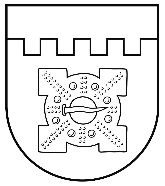 LATVIJAS REPUBLIKADOBELES NOVADA DOMEBrīvības iela 17, Dobele, Dobeles novads, LV-3701Tālr. 63707269, 63700137, 63720940, e-pasts dome@dobele.lvAPSTIPRINĀTIar Dobeles novada domes2021.gada 29.decembra lēmumu Nr.322/19 (protokols Nr.19)PRECIZĒTI ar Dobeles novada domes 2022.gada 24. februāra lēmumu Nr.42/3 (protokols Nr.3)2021. gada 29.decembrī				Saistošie noteikumi Nr. 11Par Dobeles novada pašvaldības brīvprātīgās iniciatīvas pabalstiemIzdoti saskaņā ar likuma„Par pašvaldībām”43.panta trešo daļuI .Vispārīgie jautājumi1. Saistošie noteikumi (turpmāk – noteikumi) nosaka Dobeles novada pašvaldības brīvprātīgās iniciatīvas pabalstu  veidus, apmēru, pieprasīšanas, piešķiršanas un izmaksas kārtību.2. Noteikumu izpratnē brīvprātīgās iniciatīvas pabalsti Dobeles novada pašvaldībā ir Dobeles novada pašvaldības pabalsti, kurus piešķir, neizvērtējot mājsaimniecības materiālo situāciju, lai nodrošinātu materiālo atbalstu noteiktai iedzīvotāju mērķa grupai vai personai svarīgos dzīves periodos, vai personas aktuālās problēmas risināšanai, izņemot Noteikumu 4.7. apakšpunktā minēto pabalstu. 3. Brīvprātīgās iniciatīvas pabalstus piešķir personai, kura savu pamata dzīvesvietu deklarējusi Dobeles novada pašvaldības administratīvajā teritorijā.4. Brīvprātīgās iniciatīvas pabalstu veidi Dobeles novada pašvaldībā ir:4.1. pabalsts bērna piedzimšanas gadījumā;4.2. pabalsts kāzu jubilejā;4.3. pabalsts dzīves jubilejā; 4.4. pabalsts politiski represētajām personām un nacionālās pretošanās kustības dalībniekiem;4.5.pabalsts Černobiļas atomelektrostacijas avārijas seku likvidēšanas dalībniekam;4.6. apbedīšanas pabalsts;4.7. pabalsts sociālās rehabilitācijas plāna mērķu sasniegšanai;4.8. pabalsts aizgādnībā esošu personu aizgādņiem.II. Pabalsts bērna piedzimšanas gadījumā5. Pabalstu bērna piedzimšanas gadījumā piešķir par katru bērnu, kura pirmreizējā dzīvesvieta deklarēta Dobeles novada administratīvajā teritorijā un vismaz viens no vecākiem ir deklarēts Dobeles novada administratīvajā teritorijā.6. Pabalstu bērna piedzimšanas gadījumā piešķir šādā apmērā:6.1. 200,00 euro, ja vienās dzemdībās piedzimst viens bērns; 6.2. 600,00 euro, ja vienās dzemdībās piedzimst divi bērni;   6.3. 1000,00 euro, ja vienās dzemdībās  piedzimst trīs bērni;6.4. gadījumos, kad vienās dzemdībās piedzimst četri un vairāk bērni, pabalsta apmēru nosaka Dobeles novada dome ar lēmumu. 7. Pabalstu piešķir vienam no bērna vecākiem vai personai, kura ar bāriņtiesas lēmumu ir iecelta par aizbildni, veicot jaundzimušā reģistrāciju Dzimtsarakstu nodaļā.8. Lai saņemtu pabalstu, tā pieprasītājs iesniedz iesniegumu Dzimtsarakstu nodaļā. Ja bērna dzimšanas fakts reģistrēts ārvalsts institūcijā, iesniegumam ir jāpievieno ārvalsts institūcijas izdots dokuments, ievērojot Dokumentu legalizācijas likumā un Valsts valodas likumā noteiktās prasības attiecībā uz dokumentu legalizāciju un valsts valodas lietojumu.9. Pabalstu var pieprasīt ne vēlāk kā sešus mēnešus no bērna piedzimšanas dienas.10. Lēmumu par pabalsta piešķiršanu vai atteikumu to piešķirt pieņem piecu darba dienu laikā no iesnieguma saņemšanas brīža.11. Pabalstu pārskaita uz pieprasītāja iesniegumā norādīto kredītiestādes maksājumu vai pasta norēķinu sistēmas kontu.12. Pabalstu nepiešķir, ja bērns ievietots valsts vai pašvaldības ilgstošas sociālās aprūpes un sociālās rehabilitācijas institūcijā.III.  Pabalsts kāzu jubilejā13. Pabalsts 100,00 euro apmērā tiek piešķirts laulātajiem pāriem kopdzīves 50 gadu (Zelta kāzas), 60 gadu (Dimanta kāzas), 70gadu (Briljanta kāzu) jubilejā, kuri informē Dzimtsarakstu nodaļu  par  Zelta, Dimanta vai Briljanta kāzu jubileju.14. Pabalsta saņemšanai laulātie iesniedz Dzimtsarakstu nodaļā iesniegumu ne vēlāk kā     mēnesi pēc Zelta, Dimanta vai Briljanta kāzu jubilejas datuma.15. Pabalstu pārskaita uz laulāto iesniegumā norādīto kredītiestādes maksājumu vai pasta norēķinu sistēmas kontu.IV. Pabalsts dzīves jubilejā16. Pabalstu piešķir personai, kuras deklarētā dzīvesvieta ir Dobeles novada pašvaldības administratīvā teritorija, šādā apmērā:	16.1.  50,00 euro 90 un 95 gadu dzīves jubilejā;	16.2. 100,00 euro 100 gadu dzīves jubilejā.17. Pamats lēmuma pieņemšanai par pabalsta piešķiršanu ir Iedzīvotāju reģistra ziņas. 18. Pabalsta saņēmējam pabalstu personīgi nogādā pašvaldības administrācijas pārstāvji.V. Pabalsts politiski represētajām personām un nacionālās pretošanās kustības dalībniekiem19. Pabalsts 60,00 euro apmērā tiek piešķirts politiski represētajām personām un nacionālās pretošanās kustības dalībniekiem un tiek izmaksāts reizi gadā novembra mēnesī.20. Pabalsta saņēmēju sarakstu katru kalendāro gadu līdz 5.novembrim sagatavo Dzimtsarakstu nodaļa, pamatojoties uz Pilsonības un migrācijas lietu pārvaldes sniegto informāciju par Dobeles novada pašvaldības administratīvajā teritorijā deklarētajām personām.21. Ja personai ir tiesības saņemt pabalstu, bet tā nav iekļauta sarakstā, tad persona pabalstu pieprasa Dzimtsarakstu nodaļā, iesniedzot iesniegumu ne vēlāk kā līdz kalendārā gada 10.decembrim.22. Pabalstu pārskaita uz pieprasītāja iesniegumā norādīto kredītiestādes maksājumu vai pasta norēķinu sistēmas kontu.VI. Pabalsts Černobiļas atomelektrostacijas avārijas seku likvidēšanas dalībniekam 23. Pabalsts 60,00 euro apmērā tiek piešķirts Černobiļas atomelektrostacijas avārijas seku likvidēšanas dalībniekam un  izmaksāts reizi gadā aprīļa mēnesī.24. Pabalsta saņemšanai persona iesniedz Dzimtsarakstu nodaļā iesniegumu, kuram pievienota Černobiļas atomelektrostacijas avārijas seku likvidēšanas dalībnieka apliecības apliecināta kopija.25. Pabalstu pārskaita uz pieprasītāja iesniegumā norādīto kredītiestādes maksājumu vai pasta norēķinu sistēmas kontu mēneša laikā pēc iesnieguma saņemšanas.VII.  Apbedīšanas pabalsts26. Apbedīšanas pabalstu ir tiesības saņemt personai, kura uzņēmusies apbedīšanu, ja mirusi persona, kuras pēdējā deklarētā dzīvesvieta bija Dobeles novada pašvaldība un Valsts sociālās apdrošināšanas aģentūra (turpmāk – VSAA) nav piešķīrusi apbedīšanas pabalstu vai piešķīrusi pabalstu, kas ir mazāks par 430,00 euro.27. Apbedīšanas pabalsts tiek piešķirts ne vairāk kā 430,00 euro apmērā apbedīšanas izdevumu segšanai. Apbedīšanas pabalsts tiek izmaksāts tādā apmērā, lai segtu starpību starp VSAA piešķirto pabalstu un šajā punktā noteikto apbedīšanas pabalsta maksimālo apmēru.28. Pabalstu pieprasa ne vēlāk kā viena mēneša laikā no miršanas fakta reģistrācijas dienas.29. Pabalstu pārskaita uz personas, kura uzņēmusies apbedīšanu, kredītiestādes norēķinu kontu.VIII. Pabalsts sociālās rehabilitācijas plāna mērķu sasniegšanai30. Pabalstu sociālās rehabilitācijas plāna mērķu sasniegšanai piešķir personai (mājsaimniecībai), kurai nepieciešama sociālā rehabilitācija un kurai ir izstrādāts sociālās rehabilitācijas plāns, rehabilitācijas plānā noteikto pasākumu īstenošanai.31. Pabalstu ir tiesības saņemt personai (mājsaimniecībai), kura ir deklarējusi pamata dzīvesvietu un dzīvo Dobeles novada pašvaldības administratīvajā teritorijā, un sociālā darbinieka izvērtējumā ir konstatēts, ka pastāv kāds no šādiem apstākļiem:31.1. ģimenē ir bērna attīstībai nelabvēlīgi apstākļi;31.2. ir nepieciešams veicināt personas (mājsaimniecības) sociālās funkcionēšanas spējas;31.3. personai (mājsaimniecībai) nav ienākumu un tā nespēj segt izdevumus par dokumentiem, kuru neesamības dēļ persona nevar realizēt savas sociālās tiesības.32. Pabalsta piešķiršanas pamats ir personas iesniegums, Sociālā dienesta sociālā darba speciālista sniegtais atzinums vai sastādītais individuālais sociālās rehabilitācijas plāns. 33. Sociālā dienesta sociālā darba speciālistam ir tiesības pieprasīt papildus dokumentus, kas nepieciešami personas (mājsaimniecības) sociālās funkcionēšanas, vajadzību vai resursu izvērtējuma veikšanai.34. Pabalsta apmērs ir ne vairāk kā 300,00 euro vienai personai mājsaimniecībā kalendārajā gadā rehabilitācijas plānā ietverto uzdevumu un sagaidāmo rezultātu īstenošanai vai sociālās situācijas risināšanai.35. Lēmumu par pabalsta piešķiršanu vai atteikumu to piešķirt pieņem desmit dienu laikā no iesnieguma saņemšanas brīža.36. Pabalsts tiek pārskaitīts pakalpojumu sniedzējiem vai preču piegādātājiem atbilstoši noslēgtajiem līgumiem un iesniegtajiem rēķiniem vai iesniegumā norādīto kredītiestādes maksājumu, vai pasta norēķinu sistēmas kontu.IX. Pabalsts aizgādnībā esošu personu aizgādņiem37.  Tiesības saņemt pabalstu ir aizgādnim vai pagaidu aizgādnim par aizgādnībā esošu personu, kuras deklarētā dzīvesvieta ir Dobeles novada administratīvajā teritorijā, vai kurai līdz ievietošanai ilgstošas sociālās aprūpes un sociālās rehabilitācijas institūcijā deklarētā dzīvesvieta ir bijusi Dobeles novada administratīvajā teritorijā.38. Pabalsta apmērs ir 50,00 euro mēnesī, neatkarīgi no aizgādņu skaita par vienu aizgādnībā esošo personu.39. Pabalstu aizgādnis vai pagaidu aizgādnis var pieprasīt 6 mēnešu laikā no tiesību rašanās dienas, iesniedzot iesniegumu Bāriņtiesā.40. Pabalsts netiek piešķirts aizgādnim vai pagaidu aizgādnim, kas ir aizgādnībā esošas personas laulātais, vecāks vai bērns.41. Lēmumu par pabalsta piešķiršanu pieņem trīsdesmit dienu laikā no iesnieguma saņemšanas brīža.X. Lēmumu pieņemšanas, apstrīdēšanas un pārsūdzēšanas kārtība42. Lēmumus par šajos noteikumos noteiktajiem pabalstiem pieņem:42.1. Dobeles novada Dzimtsarakstu nodaļas vadītāja par noteikumu 4.1., 4.2., 4.3., 4.4., 4.5. un 4.6.apakšpunktā noteikto pabalstu;42.2. Dobeles novada Sociālais dienests par noteikumu 4.7.apakšpunktā noteikto pabalstu;42.3. Bāriņtiesas priekšsēdētāja par noteikumu 4.8.apakšpunktā noteikto pabalstu.43. Dzimtsarakstu nodaļas vadītājas, Bāriņtiesas priekšsēdētājas vai Sociālā dienesta pieņemtos lēmumus var apstrīdēt Dobeles novada domē Administratīvā procesa likumā noteiktajā kārtībā.44. Dobeles novada domes lēmumu var pārsūdzēt Administratīvajā rajona tiesā Administratīvā procesa likumā noteiktajā kārtībā.XI. Noslēguma jautājumi45. Atzīt par spēku zaudējušiem Dobeles novada pašvaldības 2015. gada 26. novembra saistošos noteikumus Nr.12 „ Par pašvaldības pabalstiem”. 46. Atzīt par spēku zaudējušiem Tērvetes novada pašvaldības 2017.gada 30.novembra saistošos noteikumus Nr. 15 “Par brīvprātīgās iniciatīvas pabalstiem Tērvetes novada pašvaldībā”. 47. Atzīt par spēku zaudējušiem Auces novada pašvaldības 2017.gada 25.oktobra saistošos noteikumus Nr.9 “Par brīvprātīgās iniciatīvas pabalstiem Auces novada pašvaldībā”.48. Atzīt par spēku zaudējušiem Dobeles novada domes 2015.gada 29.decembra saistošos noteikumus Nr. 16 “Par pabalstu aizgādnībā esošo personu aizgādņiem”.Domes priekšsēdētājs							           I.GorskisSaistošo noteikumu Nr.11“Par Dobeles novada pašvaldības brīvprātīgās iniciatīvas pabalstiem”
paskaidrojuma rakstsDomes priekšsēdētājs	 						               I.GorskisLATVIJAS REPUBLIKADOBELES NOVADA DOMEBrīvības iela 17, Dobele, Dobeles novads, LV-3701Tālr. 63707269, 63700137, 63720940, e-pasts dome@dobele.lvLĒMUMSDobelē2022. gada 24. februārī		Nr.43/3(prot.Nr.3, 6. §)Par Dobeles novada domes saistošo noteikumu Nr. 9_„Par Dobeles novada pašvaldības palīdzību dzīvokļa jautājumu risināšanā” apstiprināšanu galīgajā redakcijā	Dobeles novada dome, ievērojot Vides aizsardzības un reģionālās attīstības ministrijas 2022.gada 4.februāra atzinumu Nr. Nr.1-18/912 “Par saistošajiem noteikumiem Nr.9”, pamatojoties uz likuma “Par pašvaldībām” 21.panta pirmās daļas 27.punktu, NOLEMJ:1. Dobeles novada domes 2021.gada 29.decembra saistošajos noteikumos  Nr. 9   „Par Dobeles novada pašvaldības palīdzību dzīvokļa jautājumu risināšanā” (turpmāk tekstā – saistošie noteikumi), izdarīt šādus precizējumus:1.1. izteikt saistošo noteikumu izdošanas tiesisko pamatojumu šādā redakcijā:“ Izdoti saskaņā ar likuma "Par palīdzību dzīvokļa jautājumu risināšanā" 5.pantu, 6.panta otro daļu, 7.panta piekto un sesto daļu, 14.panta astoto daļu, 15. pantu, 17.panta otro daļu, 21.1 panta otro daļu, 21.2 panta otro daļu un 24. panta pirmo daļu”.1.2. izteikt saistošo noteikumu 9.1.punktu šādā redakcijā:“likuma "Par palīdzību dzīvokļa jautājumu risināšanā" 21.6 panta pirmajā daļā minētās personas”;1.3. izslēgt saistošo noteikumu 18.13. apakšpunktu, mainot turpmāko apakšpunktu numerāciju.1.4. izteikt saistošo noteikumu 18.16. apakšpunktu šādā redakcijā:“18.16. pensijas vecumu sasniegušas vai politiski represētās personas apliecības kopija, uzrādot oriģinālu;”.1.5. izteikt saistošo noteikumu 38. punktu šādā redakcijā:“38.	Tiesības atjaunot sociālās dzīvojamās telpas īres līgumu uz laiku līdz diviem gadiem ir šādām personām:38.1. likuma "Par palīdzību dzīvokļa jautājumu risināšanā" 21.6 panta pirmajā daļā minētajām personām;38.2. politiski represētajām personām.”.’1.6. izteikt saistošo noteikumu 39. punktu šādā redakcijā:“39.	Iesniegumu ar lūgumu atjaunot īres līgumu persona, kura  nav zaudējusi tiesības īrēt sociālo dzīvokli, iesniedz šādā termiņā:39.1. ne vēlāk kā viena mēneša laikā pēc sociālā dzīvokļa īres līguma termiņa beigām, ja tiek vērtēts maznodrošinātas personas (ģimenes) statuss;39.2. Noteikumu 38.2. apakšpunktā minētajos gadījumos – ne vēlāk kā divas nedēļas pirms sociālās dzīvojamās telpas īres līguma termiņa beigām.”.2. Apstiprināt saistošos noteikumus to galīgajā redakcijā (lēmuma pielikumā). 3.  Publicēt saistošos noteikumus oficiālajā izdevumā “Latvijas Vēstnesis”. Saistošie noteikumi stājas spēkā nākamajā dienā pēc to publicēšanas oficiālajā izdevumā “Latvijas Vēstnesis”.4. Saistošos noteikumus pēc to stāšanās spēkā publicēt pašvaldības tīmekļa vietnē www.dobele.lv un nodrošināt saistošo noteikumu pieejamību Dobeles novada pašvaldības administrācijas ēkā un pagastu pārvaldēs.5. Kontroli par šī lēmuma izpildi veikt Dobeles novada pašvaldības izpilddirektoram. Domes priekšsēdētājs								 I.GorskisLATVIJAS REPUBLIKADOBELES NOVADA DOMEBrīvības iela 17, Dobele, Dobeles novads, LV-3701Tālr. 63707269, 63700137, 63720940, e-pasts dome@dobele.lvAPSTIPRINĀTIar Dobeles novada domes2021. gada 29. decembra lēmumu Nr. 315/192021. gada 29. decembrī					Saistošie noteikumi Nr. 9Par Dobeles novada pašvaldības palīdzību dzīvokļa jautājumu risināšanāIzdoti saskaņā ar likuma "Par palīdzību dzīvokļa jautājumu risināšanā" 5.pantu, 6.panta otro daļu, 7.panta piekto un sesto daļu, 14.panta astoto daļu, 15. pantu, 17.panta otro daļu, 21.1 panta otro daļu, 21.2 panta otro daļu un 24. panta pirmo daļuI. Vispārīgie jautājumiSaistošie noteikumi (turpmāk   Noteikumi) nosaka personu kategorijas, kuras ir tiesīgas saņemt Dobeles novada pašvaldības (turpmāk – Pašvaldība) palīdzību Pašvaldības īpašumā esošās dzīvojamās telpas jautājumu risināšanā (turpmāk – palīdzība), palīdzības veidus, reģistrācijas un palīdzības sniegšanas kārtību. Lēmumu par personas reģistrēšanu Pašvaldības palīdzības saņemšanai vai par atteikumu atzīt personu par tiesīgu saņemt palīdzību, kā arī lēmumu par palīdzības sniegšanu pieņem Dobeles novada pašvaldības Dzīvokļu jautājumu komisija (turpmāk - Komisija).Pašvaldības palīdzības dzīvojamās telpas jautājumu risināšanā reģistru (turpmāk – reģistri) uzturēšanu un Komisijas tehnisko apkalpošanu veic Pašvaldības administrācijas Komunālā nodaļa (turpmāk – Nodaļa).Pašvaldība palīdzību sniedz tikai reģistros iekļautajām personām, izņemot 7. punktā minētos gadījumus.Komisija var pieņemt lēmumu par atteikumu atzīt personu par tiesīgu saņemt likuma "Par palīdzību dzīvokļa jautājumu risināšanā" 3. panta 1. punktā noteikto palīdzību:5.1.likuma "Par palīdzību dzīvokļa jautājumu risināšanā" 7. panta piektajā daļā noteiktajos gadījumos; 5.2.ja personas iesniegums palīdzības saņemšanai iesniegts vēlāk kā sešus mēnešus pēc tiesas nolēmuma par dzīvojamās telpas lietošanas tiesību zaudēšanas stāšanās spēkā.II. Reģistru un palīdzības veidi, personu kategorijas, kuras ir tiesīgas saņemt palīdzībuPašvaldība sniedz šādu palīdzību:dzīvojamās telpas izīrēšana personām, kuras ar palīdzību nodrošināmas pirmām kārtām (1.reģistrs);6.1. sociālās dzīvojamās telpas izīrēšana (2.reģistrs);6.2. nodrošināšana ar pagaidu dzīvojamo telpu (3.reģistrs);6.3. īrētās dzīvojamās telpas apmaiņa pret citu īrējamu dzīvojamo telpu (4.reģistrs);6.4. speciālista nodrošināšana ar dzīvojamo telpu (5.reģistrs);7.	Personām neatliekami sniedzama palīdzība saskaņā ar likuma "Par palīdzību dzīvokļa jautājumu risināšanā" 13. pantu.8.	Pašvaldības 1.reģistrā dzīvojamās telpas izīrēšanai pirmām kārtām reģistrē personas saskaņā ar likuma "Par palīdzību dzīvokļa jautājumu risināšanā": 14. panta septītās daļas 1.–3. punktu – ar nosacījumu, ja personu lietošanā vai īpašumā nav citas dzīvojamās telpas un ja ienākumi viena cilvēka ģimenē nepārsniedz divas minimālās mēneša darba algas, bet ģimenē, kurā ir divi vai vairāki cilvēki – ienākumi nepārsniedz pusotru minimālo mēneša darba algu vienam cilvēkam;9.	Pašvaldības 2.reģistrā sociālās dzīvojamās telpas izīrēšanai tiek reģistrētas:9.1. likuma "Par sociālajiem dzīvokļiem un sociālajām dzīvojamām mājām" 5. panta pirmajā daļā minētās personas (ģimenes) un 1.¹ daļā minētās personas;9.2. pensijas vecumu sasniegusi persona, kura saskaņā ar Pašvaldības lēmumu pastāvīgi dzīvo sociālās aprūpes iestādē, tai sniegts Dobeles novada Sociālā dienesta atzinums par to, ka persona ir spējīga patstāvīgi dzīvot, kā arī tai nav Civillikumā noteikto likumīgo apgādnieku, ja:9.2.1. personai nepieder nekustamais īpašums;9.2.2. persona nav atsavinājusi nekustamo īpašumu pēdējo piecu gadu laikā;9.3. maznodrošināta pensijas vecumu sasniegusi persona vai maznodrošināta persona (ģimene), ar kuru kopā dzīvo tās apgādībā esošs nepilngadīgs bērns, aizgādnībā esoša persona vai pensijas vecumu sasniegusi persona, vai arī persona ar I vai II invaliditātes grupu, ja:9.3.1. persona pēdējo piecu gadu laikā vismaz trīs gadus īrē (un trīs gadus ir deklarējusi dzīvesvietu Dobeles novadā) fiziskai vai juridiskai personai piederošu dzīvojamo telpu Dobeles novadā;9.3.2. izīrētājs dzīvojamās telpas īres līgumu izbeidz gadījumos, ja dzīvojamā telpa nepieciešama īpašnieka vai viņa ģimenes locekļu personiskai lietošanai;9.4. pensijas vecumu sasniegusi persona, ja:9.4.1. personai nav Civillikumā noteikto likumīgo apgādnieku vai tā dzīvo atsevišķi no saviem apgādniekiem un ne mazāk par trim gadiem dzīvesvietas deklarētas citās adresēs Pašvaldībā; 9.4.2. personai ienākumi nepārsniedz minimālo mēneša darba algu un Sociālajā dienestā ir veikts personas materiālā stāvokļa izvērtējums;9.4.3. personai nav likumiskas vai līgumiskas tiesības uz citu dzīvojamo telpu (izņemot līgums par naktspatversmes pakalpojuma saņemšanu); 9.5. trūcīga vai maznodrošināta persona (ģimene) ar nepilngadīgu bērnu (arī aizbildnībā esošs vai audžuģimenē ievietots bērns līdz pilngadības sasniegšanai) un stājies likumīgā spēkā tiesas spriedums par personas (ģimenes) izlikšanu no tās īpašumā esošas dzīvojamās telpas, kā iegādei ņemts hipotekārais kredīts (vienīgā īpašuma iegādei) ar nosacījumu, ka īpašuma atsavināšanas (pārdodot izsolē) apmērs ir vienāds vai mazāks par parādsaistību apmēru.10.	Pašvaldības 3. reģistrā pagaidu dzīvojamās telpas izīrēšanai tiek reģistrēta Pašvaldības 1.reģistrā reģistrēta persona, kura rakstveidā ir izteikusi vēlēšanos uz laiku līdz Pašvaldības dzīvojamās telpas izīrēšanai īrēt pagaidu dzīvojamo telpu.11.	Pašvaldības 4.reģistrā īrēto telpu apmaiņai pret citu īrējamu dzīvojamo telpu tiek reģistrēta persona, kurai par īrēto dzīvojamo telpu nav parādsaistību par īri un saņemtajiem pakalpojumiem, kas saistīti ar dzīvojamās telpas lietošanu, un persona ir pildījusi citus pienākumus, kas noteikti īres līgumā un kura:11.1. vēlas īrēto dzīvojamo telpu vai sociālo dzīvojamo telpu apmainīt pret attiecīgi citu īrējamu dzīvojamo telpu vai sociālo dzīvojamo telpu ar mazāku platību vai ar zemāku labiekārtojuma līmeni;11.2. veselības stāvokļa dēļ ir nepieciešama dzīvojamā telpa vai sociālā dzīvojamā telpa ēkas zemākā stāvā;11.3. vismaz trīs gadus ir īrējusi Pašvaldības dzīvojamo telpu un vēlas apmainīt to pret citu neizīrētu dzīvojamo telpu.12.	Pašvaldības 4.reģistrā reģistrētajām personām īrēto dzīvojamo telpu apmaiņa tiek veikta, ja no konkrētās dzīvojamās telpas ir atteikušās vai dzīvojamā telpa nav piedāvājama īrei atbilstoši Noteikumu 33.punktam pašvaldības 1.un 2.reģistrā reģistrētām personām, kuras reģistrētas agrāk nekā attiecīgā 4.reģistrā reģistrētā persona.13.	Noteikumu 11.2.apakšpunktā minētajām personām dzīvojamās telpas apmaiņa tiek veikta, ja neviena no Pašvaldības attiecīgajā reģistrā reģistrētām personām nav izteikusi un apliecinājusi nepieciešamību īrēt dzīvojamo telpu, kas atrodas dzīvojamās mājas pirmajā vai otrajā stāvā, vai pielāgota personas ar invaliditāti vajadzībām.14.	Pašvaldības 5.reģistrā reģistrē personas, kuras ir kvalificēti speciālisti (turpmāk – speciālists) saskaņā ar likuma "Par palīdzību dzīvokļa jautājumu risināšanā" 21.¹ pantu, neatkarīgi no tā, kuras pašvaldības administratīvajā teritorijā speciālists ir deklarējis dzīvesvietu.15.	Pašvaldības 5. reģistrā reģistrējamo speciālistu atbilstību Noteikumu 17., 18.punktam izvērtē Komisija.16.	Speciālistam izīrējamu dzīvojamo telpu Komisija ir tiesīga izīrēt speciālistiem, kuri veic šādus ar valsts vai pašvaldības funkciju nodrošināšanu saistītus pārvaldes uzdevumus:16.1. izglītības, veselības, sociālās aprūpes, kultūras, tūrisma, sporta jomā nodarbinātam pašvaldības speciālistam, Pašvaldības administrācijas speciālistam un Pašvaldības policijas darbiniekam;16.2. Valsts policijas darbiniekam likuma "Par policiju" izpratnē un Valsts ugunsdzēsības un glābšanas dienesta amatpersonai ar speciālo dienesta pakāpi, ja minētie speciālisti dienesta interesēs tiek pārcelti uz Dobeles novada administratīvo teritoriju.17.	Noteikumu 16. punktā noteikto speciālistu nepietiekams nodrošinājums tiek noteikts, ievērojot:17.1. speciālista darba devēja iesniegtu pieprasījumu speciālista nodrošināšanai ar speciālistam izīrējamu dzīvojamo telpu, kurā pamatots:17.1.1. kādā jomā saskaņā ar Noteikumu 16.punktu nodarbināts speciālists, kopējā nodarbinātības situācija valstī un Pašvaldībā speciālista pārstāvētajā jomā vai profesijā (amatā);17.1.2. nepietiekams kvalificētu speciālistu nodrošinājums jomā, profesijā (amatā), kurā nodarbināts speciālists;17.1.3. darba tirgus pieprasījumu Pašvaldības administratīvajā teritorijā.III. Kārtība, kādā personas tiek reģistrētas reģistrosPersonas, kuras ir tiesīgas saņemt palīdzību, iesniedz Nodaļai iesniegumu, norādot palīdzības veidu un pievienojot dokumentus, kas apliecina personas tiesības saņemt attiecīgo palīdzību:18.1. dokumenta, kas apliecina stihiskas nelaimes vai avārijas faktu, kopiju (Valsts ugunsdzēsības un glābšanas dienesta akts u.tml.), uzrādot oriģinālu;18.2. dzīvojamās telpas vai dzīvojamās mājas īpašuma tiesību apliecinoša dokumenta kopiju, uzrādot oriģinālu, ja īpašuma tiesības nav nostiprinātas zemesgrāmatā;18.3. pensijas vecumu sasniegušas personas apliecības kopiju, uzrādot oriģinālu;18.4. dzīvojamās telpas īres līguma kopiju un dzīvojamās telpas izīrētāja rakstveida atteikuma personai pagarināt īres līgumu, kur norādīts atteikuma pamatojums, kopiju, uzrādot oriģinālu;18.5. dzīvojamās telpas īres līguma kopiju, uzrādot oriģinālu;18.6. izziņu par īres un saņemto pakalpojumu maksājumu parādu neesamību vai vienošanos ar dzīvojamo telpu apsaimniekotāju vai pakalpojuma sniedzēju par parāda nomaksu;18.7. ārstniecības iestādes vai ārstniecības personas izdotu izziņu par personas veselības stāvokli;18.8. atbildīgās institūcijas lēmuma par invaliditāti kopiju, uzrādot oriģinālu;18.9. personai ar garīgās veselības traucējumiem – psihiatra atzinumu par psihisko veselību un speciālo (psihiatrisko) kontrindikāciju neesamību dzīvošanai atsevišķi īrētā sociālā dzīvojamā telpā, ģimenes ārsta izziņu par veselības stāvokli ar norādītu funkcionālo spēju traucējumu smaguma pakāpi un medicīnisko kontrindikāciju neesamību;18.10.speciālista darba devēja pieprasījumu, kurā izteikta pamatota nepieciešamība nodrošināt speciālistu ar dzīvojamo telpu;18.11. darba līguma (valsts iestādes speciālistam – rīkojuma par iecelšanu amatā) kopiju, uzrādot oriģinālu;18.12. lēmuma par aizgādnības nodibināšanu kopiju, uzrādot oriģinālu, ja šī informācija nav Pašvaldības rīcībā;18.13. kredītlīguma kopiju, uzrādot oriģinālu;18.14. tiesas nolēmuma par personas izlikšanu no dzīvojamās telpas un parāda piedziņu, kas stājies likumīgā spēkā, noraksta kopiju, tiesas nolēmuma par izsoles akta apstiprināšanu noraksta kopiju, uzrādot oriģinālus;18.15. tiesas sprieduma par personas izlikšanu no dzīvojamās telpas, kas stājies likumīgā spēkā, noraksta kopija, uzrādot oriģinālu;18.16. pensijas vecumu sasniegušas vai politiski represētās personas apliecības kopija, uzrādot oriģinālu;18.17. repatrianta statusu apliecinoša dokumenta kopija, uzrādot oriģinālu;18.18. arhīva izziņa par repatrianta, viņa vecāku vai vecvecāku pēdējo pastāvīgo dzīvesvietu pirms izceļošanas no Latvijas;18.19. politiski represētās personas apliecības kopija, uzrādot oriģinālu;18.20. izziņas par atbrīvošanu pēc brīvības atņemšanas soda izciešanas kopija, kurā norādīts faktiski izciestais brīvības atņemšanas soda laiks, uzrādot oriģinālu.19.	Iesniegumu aizpilda un paraksta visas pilngadīgās personas, kuras vēlas saņemt palīdzību.20.	Lai pieņemtu lēmumu par palīdzības piešķiršanu, Komisijas locekļiem un Nodaļas darbiniekiem ir tiesības pārbaudīt pieteicēja sniegto ziņu patiesību un par pieteicēju iegūt papildu informāciju no citām institūcijām un datu reģistriem.21.	Nodaļa pārbauda informāciju no Valsts vienotās datorizētās zemesgrāmatas par personas īpašumiem pirms reģistrācijas reģistros un pirms palīdzības saņemšanas.22.	Personas, kuras saskaņā ar Noteikumiem atzītas par tiesīgām saņemt palīdzību un iekļaujamas personu iesniegumā norādītajā reģistrā, reģistrē tādā secībā, kādā tās iesniegušas Nodaļai iesniegumu ar visiem tam pievienojamiem dokumentiem Noteikumos noteiktajā kārtībā attiecīgā palīdzības veida saņemšanai. Lēmums par personas iekļaušanu vai atteikumu iekļaut reģistrā tiek paziņots personai rakstveidā.23.	Persona ir tiesīga iesniegt iesniegumu par cita palīdzības veida saņemšanu, ja tā ir tiesīga saņemt attiecīgo palīdzību. Saskaņā ar Komisijas lēmumu persona tiek reģistrēta citā reģistrā, ievērojot iesnieguma saņemšanas datumu.24.	Ne retāk kā reizi gadā Nodaļa pārbauda reģistros iekļautos datus, vai personas ir saglabājušas tiesības saņemt palīdzību. Nepieciešamības gadījumā Nodaļa lūdz personas sniegt aktuālo informāciju. Reizi mēnesī Nodaļa reģistros aktualizē reģistrēto personu rindas kārtas numurus.25.	Pēc Komisijas lēmuma par dzīvojamās telpas izīrēšanu spēkā stāšanās persona tiek izslēgta no attiecīgā Pašvaldības reģistra.IV. Dzīvojamo telpu piedāvāšanas secība un izīrēšanas kārtība26.	Dzīvojamo telpu uzskaiti veic Nodaļa, izveidojot šādus dzīvojamo telpu reģistrus:26.1. dzīvošanai nederīgo dzīvojamo telpu reģistrs;26.2. dzīvošanai derīgo dzīvojamo telpu reģistrs;26.3. sociālo dzīvojamo telpu reģistrs;26.4. speciālistiem izīrējamo dzīvojamo telpu reģistrs.27.	Dzīvojamā telpa sociālo dzīvojamo telpu reģistrā vai speciālistam izīrējamo dzīvojamo telpu reģistrā tiek uzskaitīta pēc Komisijas atzinuma par attiecīgā statusa noteikšanu pieņemšanas.28.	Noteikumu izpratnē dzīvojamās telpas tiek klasificētas:28.1. dzīvojamā telpa – dzīvoklis ar ērtībām, dzīvoklis ar daļējām ērtībām, dzīvoklis bez ērtībām un dzīvojamā telpa ar kopējā lietošanā esošām palīgtelpām;28.2. dzīvoklis ar ērtībām – dzīvoklis, kas nodrošināts ar centrālapkuri vai autonomo gāzes/elektrības apkuri, vannu/dušu, aukstā ūdens apgādi un kanalizāciju, sadzīves atkritumu izvešanu, karstā ūdens apgādi (centrālais ūdensvads, boilers vai gāzes katls), dabasgāzes, elektrības apgādi (var būt vēl citi papildpakalpojumi);28.3. dzīvoklis bez ērtībām – dzīvoklis, kas nodrošināts ar krāsns apkuri, auksto ūdeni un kanalizāciju (dzīvoklī vai ārpus dzīvokļa), sadzīves atkritumu izvešanu;28.4. dzīvoklis ar daļējām ērtībām – dzīvoklis, kurā nodrošināti visi dzīvoklī bez ērtībām pieejamie pamatpakalpojumi un kāds(i) no dzīvoklī ar ērtībām pieejamiem papildpakalpojumiem;28.5. dzīvojamā telpa ar kopējā lietošanā esošām palīgtelpām – dzīvojamā telpa dažādu sociālo grupu dzīvojamā mājā vai istabu plānojuma dzīvojamā mājā, kurās palīgtelpas (gaitenis, virtuve, tualete, duša) nodotas koplietošanā vairākiem īrniekiem;28.6. sociālā dzīvojamā telpa – dzīvojamā telpa, kurai noteikts sociālās dzīvokļa statuss vai kura atrodas sociālā dzīvojamā mājā;28.7. speciālistam izīrējama dzīvojamā telpa – dzīvojamā telpa, kurai noteikts speciālistam izīrējamas dzīvojamās telpas statuss.29.	Ja pašvaldības rīcībā ir sertificēta speciālista atzinums par to, ka Pašvaldībai piederoša dzīvojamā māja vai dzīvojamā telpa ir sliktā tehniskā vai avārijas stāvoklī un nav dzīvošanai derīga, tad attiecīgās dzīvojamās mājas vai dzīvojamās telpas īrnieki ir prioritāri nodrošināmi ar citu dzīvojamo telpu.30.	Personai, kura reģistrēta Pašvaldības 1. vai 2.reģistrā, tiek piedāvāta dzīvojamā telpa ar ne lielāku istabu skaitu kā:30.1. viena istaba – vienai personai, vienai personai kopā ar bērnu līdz septiņu gadu vecumam, laulātajiem;30.2. divas istabas – ja ģimenē ir divi (izņemot laulātos vai vienu personu kopā ar bērnu līdz septiņu gadu vecumam) vai trīs cilvēki;30.3. trīs istabas vai vairāk – ja ģimenē ir četri vai vairāk cilvēki.31.	Personai, kura reģistrēta pašvaldības 5.reģistrā, dzīvojamo telpu izīrē, ņemot vērā Noteikumu 30.punktā noteikto ģimenes sastāvu.32.	Personai ar veselības traucējumiem tiek piedāvāta īrei dzīvojamā telpa, kas atrodas dzīvojamās mājas pirmajā vai otrajā stāvā.33.	Personai ar invaliditāti, kas saistīta ar kustību traucējumiem, tiek piedāvāta īrei dzīvojamā telpa, kas ir pielāgota personas ar invaliditāti vajadzībām.34.	Sociālā dzīvojamā telpa pirmām kārtām piedāvājama personai, kura reģistrēta pašvaldības 2. reģistrā un ir piešķirts maznodrošinātas vai trūcīgas personas (ģimenes) statuss, personu reģistrācijas secībā.35.	Izīrējamas dzīvojamās telpas piedāvāšanu atliek uz laiku ne ilgāku par vienu gadu, kamēr reģistrā reģistrētā persona atrodas:35.1.ārstniecības vai rehabilitācijas iestādē un iesniegts medicīnas iestādes vai ārsta apliecinājums;35.2.ieslodzījuma vietā un iesniegts brīvības atņemšanas iestādes apliecinājums.36.	Līgums par pagaidu dzīvojamās telpas īri, kas noslēgts ar personu, kurai sniedzama palīdzība saskaņā ar likuma "Par palīdzību dzīvokļa jautājumu risināšanā" 13. panta pirmās daļas 1. punktu, tiek parakstīts no Pašvaldības puses divu darba dienu laikā pēc Komisijas lēmuma pieņemšanas.37.	Pašvaldība izīrē:37.1. dzīvojamās telpas uz laiku līdz desmit gadiem, īres līgumā iekļaujot saistību, kas paredz īrnieka tiesības prasīt līguma pagarināšanu, ja īrnieks ir saglabājis tiesības saņemt Pašvaldības palīdzību atbilstoši normatīvajiem aktiem un pilda līguma nosacījumus;37.2. sociālās dzīvojamās telpas uz laiku līdz sešiem mēnešiem un īres līgumu atjauno ikreiz, kad saņemts īrnieka iesniegums par līguma atjaunošanu, ja persona nav zaudējusi tiesības īrēt sociālo dzīvojamo telpu;37.3. speciālistam izīrējamas dzīvojamās telpas uz laiku saskaņā ar likuma "Par palīdzību dzīvokļa jautājumu risināšanā" 21.³ pantu;38.	Tiesības atjaunot sociālās dzīvojamās telpas īres līgumu uz laiku līdz diviem gadiem ir šādām personām:38.1. likuma "Par palīdzību dzīvokļa jautājumu risināšanā" 21.6 panta pirmajā daļā minētajām personām;38.2. politiski represētajām personām.39.	Iesniegumu ar lūgumu atjaunot īres līgumu persona, kura  nav zaudējusi tiesības īrēt sociālo dzīvokli, iesniedz šādā termiņā:39.1. ne vēlāk kā viena mēneša laikā pēc sociālā dzīvokļa īres līguma termiņa beigām, ja tiek vērtēts maznodrošinātas personas (ģimenes) statuss;39.2. Noteikumu 38.2. apakšpunktā minētajos gadījumos – ne vēlāk kā divas nedēļas pirms sociālās dzīvojamās telpas īres līguma termiņa beigām.40.	Ja 39. punktā minētais iesniegums iesniegts vēlāk kā vienu mēnesi pēc sociālā dzīvokļa īres līguma termiņa beigām, sociālā dzīvokļa īres līgums var tikt atjaunots, ja Komisija atzīst iesnieguma iesniegšanas kavējumu par pamatotu un ja persona pēc sociālā dzīvokļa īres līguma termiņa beigām nebija zaudējusi tiesības īrēt sociālo dzīvokli.41.	Iesniegums par dzīvojamās telpas īres līguma un speciālistam izīrējamas dzīvojamās telpas īres līguma termiņa pagarināšanu īrniekam jāiesniedz Pašvaldībai ne vēlāk kā divus mēnešus pirms dzīvojamās telpas īres līguma termiņa beigām.42.	Pašvaldība lemj par dzīvojamās telpas īres līguma pagarināšanu, ievērojot normatīvajos aktos noteikto un ņemot vērā:42.1. dzīvojamās telpas īres līguma saistību izpildi;42.2. Sociālā dienesta veiktu īrnieka ienākumu un materiālā stāvokļa izvērtējumu;42.3. Pašvaldība lemj par speciālistam izīrējamas dzīvojamās telpas īres līguma pagarināšanu, ievērojot likumu "Par palīdzību dzīvokļa jautājumu risināšanā", Noteikumu 17. punktu un ņemot vērā speciālista dzīvojamās telpas īres līguma saistību izpildi.43.	Sociālās dzīvojamās telpas īrnieks maksā 25 procentus no sociālās dzīvojamās telpas īres maksas un pilnā apmērā – apkures, kanalizācijas (tostarp asenizatora), aukstā un karstā ūdens pakalpojumu un pārvaldīšanas maksu. 44.	Speciālistu nodrošināšanai ar dzīvojamo telpu Pašvaldība var izīrēt ne vairāk kā 5 procentus no Pašvaldības dzīvojamo telpu skaita.V. Lēmumu apstrīdēšanas un pārsūdzēšanas kārtība45.	Persona Komisijas pieņemto lēmumu vai faktisko rīcību var apstrīdēt Domē.46.	Domes pieņemtos lēmumus vai faktisko rīcību var pārsūdzēt Administratīvajā rajona tiesā.VI. Noslēguma jautājumi47.	Personas, kuras līdz Noteikumu spēkā stāšanās dienai ir reģistrētas Auces, Dobeles un Tērvetes pašvaldību reģistros palīdzības saņemšanai, netiek izslēgtas no reģistriem, bet pārreģistrētas atbilstoši šajos noteikumos noteiktajiem reģistriem, ievērojot secību, kādā tās iesniegušas iesniegumu attiecīgā palīdzības veida saņemšanai, un tām ir tiesības Noteikumu noteiktā kārtībā saņemt palīdzību.48.	Ar Noteikumu spēkā stāšanos spēku zaudē: 48.1. Auces novada pašvaldības 2013. gada 21. augusta saistošie noteikumi Nr. 5 “Kārtība, kādā Auces novada pašvaldība sniedz palīdzību dzīvokļa jautājumu risināšanā”;48.2. Dobeles novada pašvaldības 2018. gada 25. janvāra saistošie noteikumi Nr. 1 “Par Dobeles novada pašvaldības palīdzību dzīvokļa jautājumu risināšanā”;48.3. Tērvetes novada pašvaldības 2014. gada 24. aprīļa saistošie noteikumi Nr. 4 “Kārtība, kādā Tērvetes novada pašvaldība sniedz palīdzību dzīvokļa jautājumu risināšanā”.Domes priekšsēdētājs					                     		I.GorskisDobeles novada domes saistošo noteikumu Nr. 9“Par Dobeles novada pašvaldības palīdzību dzīvokļa jautājumu risināšanā”paskaidrojuma rakstsDomes priekšsēdētājs									I.GorskisLATVIJAS REPUBLIKADOBELES NOVADA DOMEBrīvības iela 17, Dobele, Dobeles novads, LV-3701Tālr. 63707269, 63700137, 63720940, e-pasts dome@dobele.lvLĒMUMSDobelē2022. gada 24. februārī	                                                                                                Nr.44/3		(prot.Nr.3, 7.§)Par uzņemamo izglītojamo skaitu Dobeles Valsts ģimnāzijas7. klases pamatizglītības otrā posma  programmā2022./2023. mācību gadāSaskaņā ar likuma „Par pašvaldībām” 15. panta pirmās daļas 4. punktu un Izglītības likuma 17. panta pirmo daļu Dobeles novada dome NOLEMJ:Dobeles Valsts ģimnāzijai 2022./2023. mācību gadā pamatizglītības otrā posma programmas (23011111) 7. klasē atļaut uzņemt ne vairāk kā 66 izglītojamos.Lēmuma 1. punktā noteikto izglītojamo klašu komplektāciju Dobeles Valsts ģimnāzijai veikt, ievērojot Ministru kabineta 2002. gada 27. decembra noteikumos Nr. 610 “Higiēnas prasības izglītības iestādēm, kas īsteno vispārējās pamatizglītības, vispārējās vidējās izglītības, profesionālās pamatizglītības, arodizglītības vai profesionālās vidējās izglītības programmas” noteiktās prasības par minimālo platību viena izglītojamā vietai.Domes priekšsēdētājs		 I. GorskisLATVIJAS REPUBLIKADOBELES NOVADA DOMEBrīvības iela 17, Dobele, Dobeles novads, LV-3701Tālr. 63707269, 63700137, 63720940, e-pasts dome@dobele.lvLĒMUMSDobelē2022. gada 24. februārī	                                                                                                 Nr.45/3		(prot.Nr.3, 8.§)Par Dobeles novada pašvaldības izglītības iestāžu 1. klašu komplektu skaitu    2022./2023. mācību gadā2022. gada 13. janvārī spēkā stājušies Ministru kabineta noteikumi Nr. 11 “Kārtība, kādā izglītojamie tiek uzņemti vispārējās izglītības programmās un atskaitīti no tām, kā arī obligātās prasības izglītojamo pārcelšanai nākamajā klasē” (turpmāk - MK noteikumi Nr.11), kā rezultātā spēku zaudējuši 2015. gada 13. oktobra Ministru kabineta noteikumi Nr. 591 “Kārtība, kādā izglītojamie tiek uzņemti vispārējās izglītības programmās, speciālajās izglītība iestādēs un speciālajās pirmsskolas izglītības grupās un atskaitīti no tām, kā arī pārcelti uz nākamo klasēs”, kas cita starpā paredzēja izglītības iestādes dibinātājam noteikt kārtību, kādā reģistrējami iesniegumi par izglītojamā uzņemšanu izglītības iestādē, un to pieņemšanas termiņiem (ja tādi ir noteikti), pamatojoties uz kuriem ar Dobeles novada domes 2019. gada 28. marta lēmumu Nr.64/4 tika apstiprināti noteikumi „Kārtība, kādā reģistrējami iesniegumi par izglītojamo uzņemšanu Dobeles novada pašvaldības vispārējās izglītības iestāžu 1. klasēs, un to pieņemšanas termiņi”. Savukārt Auces un Tērvetes novadu pašvaldībās šādi noteikumi netika apstiprināti. Ņemot vērā, ka MK noteikumi Nr. 11 neparedz izglītības iestādes dibinātājam noteikt kārtību, kādā reģistrējami iesniegumi par izglītojamā uzņemšanu izglītības iestādē, un to pieņemšanas termiņiem, bet šie noteikumi detalizēti regulē izglītojamo uzņemšanu izglītības iestādēs, iesniegumu iesniegšanas kārtību un tam pievienojamos dokumentus, kā arī citus izglītības iestādes pienākumus, kā arī lai nedublētu tiesību normas, bet vienlaikus ņemot vērā likuma „Par pašvaldībām” 15. panta pirmās daļas 4. punktā noteikto pašvaldības autonomo funkciju gādāt par iedzīvotāju izglītību, tai skaitā par skolas vecuma bērnu nodrošināšana ar vietām mācību iestādēs, un Izglītības likuma 17. panta pirmā daļa noteikto pašvaldības pienākumu nodrošināt bērniem, kuru dzīvesvieta deklarēta pašvaldības administratīvajā teritorijā, iespēju iegūt pamatizglītību bērna dzīvesvietai tuvākajā pašvaldības izglītības iestādē, un trešās daļas 12. punktā noteikto pašvaldības pienākumu nodrošināt pieejamu un kvalitatīvu izglītību savā teritorijā atbilstoši valsts noteiktajiem mērķiem un personas vajadzībām, kā arī izvērtējot Dobeles novada Izglītības pārvaldes veiktās vecāku aptaujas rezultātus par izglītības iestādes izvēli,  saskaņā ar likuma „Par pašvaldībām” 15. panta pirmās daļas 4. punktu un Izglītības likuma 17. panta pirmo daļu un trešās daļas 12 . punktu, Dobeles novada dome, atklāti balsojot : PAR –18  (Ģirts Ante, Kristīne Briede, Māris Feldmanis, Edgars Gaigalis, Ivars Gorskis, Gints Kaminskis, Linda Karloviča, Edgars Laimiņš, Sintija Liekniņa, Andris Podvinskis, Viesturs Reinfelds, Dace Reinika, Sanita Olševska, Ainārs Meiers, Guntis Safranovičs, Andrejs Spridzāns, Ivars Stanga, Indra Špela), PRET – nav, ATTURAS – nav, NOLEMJ:1. Noteikt Dobeles novada pašvaldības izglītības iestāžu 1. klašu komplektu skaitu  2022./2023. mācību gadā:2.Ja Augstkalnes, Annas Brigaderes, Bēnes, Bikstu, Gardenes, Mežinieku, Penkules pamatskolā un Lejasstrazdu sākumskolā  uz 1. klasi reģistrēti mazāk kā 8 bērni, izglītības iestāde var atvērt 1. klasi, ja iestādei ir pietiekams valsts mērķdotācijas finansējums, vai  izglītības procesu organizēt apvienotajās klasēs.3.Izglītības iestādēm uzsākt vecāku iesniegumu pieņemšanu no 2022. gada 1. marta.4.Atzīt par spēku zaudējušu Dobeles novada domes 2019. gada 28. marta lēmumu Nr.64/4 tika apstiprināti noteikumi „Kārtība, kādā reģistrējami iesniegumi par izglītojamo uzņemšanu Dobeles novada pašvaldības vispārējās izglītības iestāžu 1. klasēs, un to pieņemšanas termiņi”.Domes priekšsēdētājs						 I. GorskisLATVIJAS REPUBLIKADOBELES NOVADA DOMEBrīvības iela 17, Dobele, Dobeles novads, LV-3701Tālr. 63707269, 63700137, 63720940, e-pasts dome@dobele.lvLĒMUMSDobelē2022.gada 24. februārī                                                                                                Nr.46/3(prot.Nr.3, 9.§)Par Dobeles novada attīstības programmas 2021. - 2027. gadam investīciju plāna aktualizēšanuSaskaņā ar likuma „Par pašvaldībām” 14.panta otrās daļas 1.punktu un Ministru kabineta 2014.gada 14.oktobra  noteikumu Nr. 628 „Noteikumi par pašvaldību teritorijas attīstības plānošanas dokumentiem” 73.punktu, Dobeles novada dome NOLEMJ:Apstiprināt Dobeles novada attīstības programmas 2021. - 2027. gadam aktualizēto investīciju plānu (pielikumā).Domes priekšsēdētājs                                                                                       I.GorskisLATVIJAS REPUBLIKADOBELES NOVADA DOMEBrīvības iela 17, Dobele, Dobeles novads, LV-3701Tālr. 63707269, 63700137, 63720940, e-pasts dome@dobele.lvLĒMUMSDobelē2022. gada 24. februārī		Nr. 47/3(prot.Nr.3, 10.§)Grozījums Dobeles novada domes 2017.gada 28.decembra lēmumā Nr.340/15 “Par Zemgales plānošanas reģiona deinstitucionalizācijas plāna (2017-2020)” saskaņošanuSaskaņā ar Zemgales plānošanas reģiona deinstitucionalizācijas plānu sociālā pakalpojuma – dienas aprūpes centrs personām ar garīga rakstura traucējumiem (turpmāk- GRT), 20 vietas, sniegšana tika plānota ēkā Brīvības ielā 27, Dobele, Dobeles novads. Pēc iepirkuma veikšanas ir konstatēts, ka faktiskās būvdarbu izmaksas projektā neatbilst šim mērķim pieejamajam finansējumam, tās ir ievērojami augstākas nekā bija iepriekš plānots, līdz ar to pašvaldības administrācija ir izskatījusi citu pieejamo risinājumu šī sociālā pakalpojuma sniegšanai - paplašināt esošo Dienas aprūpes centru personām ar GRT, kurā tiktu labiekārtotas esošās 15 vietas un papildus izveidotas 20 jaunas vietas ēkā Brīvības ielā 11, 11A, Dobele, Dobeles novads.Lai īstenotu norādīto, ir nepieciešams attiecīgi grozīt Dobeles novada domes 2017.gada 28.decembra lēmumu Nr. 340/15 “Par Zemgales plānošanas reģiona deinstitucionalizācijas plāna (2017-2020) saskaņošanu”. Vadoties no norādītā un pamatojoties uz likuma “Par pašvaldībām” 21.panta pirmās daļas 27.punktu, Dobeles novada dome NOLEMJ:1. Izdarīt Dobeles novada domes 2017.gada 28.decembra lēmumā Nr. 340/15“Par Zemgales plānošanas reģiona deinstitucionalizācijas plāna (2017-2020) saskaņošanu” šādu grozījumu:Izteikt lēmuma 2.punktu jaunā redakcijā: “2. Ierosināt izdarīt grozījumus Plānā un īstenot pašvaldībai pieejamā finansējuma apmērā sabiedrībā balstītu šādu sociālo pakalpojumu attīstību:2.1. Grupu dzīvokļu pakalpojumus personām ar GRT (10 vietas) adresē Ādama iela 2 Dobele, Dobeles novads, LV-3701 (kadastra apzīmējuma Nr. 4601 006 2412002);2.2. dienas aprūpes centra pakalpojums personām ar GRT (15 labiekārtotas un 20 jaunas vietas, kopā 35 vietas) adresē Brīvības iela 11, Dobele, Dobeles novads, LV-3701 (kadastra apzīmējuma Nr. 4601 003 2015010) un Brīvības ielā 11A, Dobele, Dobeles novads, LV-3701 (kadastra apzīmējuma Nr. 4601 0032015001);2.3. specializēto darbnīcu pakalpojums personām ar GRT (16 vietas) adresē Ādama iela 2, Dobele, Dobeles novads, LV-3701 (kadastrs apzīmējuma Nr. 4601 006 2412002).2. Atzīt par spēku zaudējušu 2022.gada 12.janvāra lēmumu Nr.1/1 “Grozījums Dobeles novada domes 2017.gada 28.decembra lēmumā Nr.340/15 “Par Zemgales plānošanas reģiona deinstitucionalizācijas plāna (2017-2020) saskaņošanu”.Priekšsēdētājs								              I. GorskisInformatīvais pielikumsProjekta nosaukums„Atver sirdi Zemgalē” (Nr.9.2.2.1/15/I/001)Projekta ieviešana:2016.gada janvāris – 2023.gada augustsProjekta ieviesēji:Vadošais partneris: Zemgales plānošanas reģions ( Latvija)Sadarbības partneri: Zemgales reģiona pašvaldībasProjekta aktivitātes: Pamatojoties uz projekta „Atver sirdi Zemgalē“ ietvaros izstrādātā Zemgales plānošanas reģiona deinstitucionalizācijas plāna (2017-2020), Dobeles novada pašvaldības teritorijā plānots attīstīt šādus pakalpojumus:Sabiedrībā balstītu pakalpojumu attīstība novada personām ar GRT : Grupu dzīvokļu pakalpojums (10 personām) un specializēto darbnīcu pakalpojums (16 personām) adresē Ādama ielā 2, Dobele, Dobeles novads, LV-3701Dienas aprūpes centrs personām ar garīga rakstura traucējumiem (15 labiekārtotas un 20 jaunas vietas, kopā 35 vietas) adrese Brīvības ielā 11 un Brīvības ielā 11A,  Dobele, Dobeles novads, LV-3701LATVIJAS REPUBLIKADOBELES NOVADA DOMEBrīvības iela 17, Dobele, Dobeles novads, LV-3701Tālr. 63707269, 63700137, 63720940, e-pasts dome@dobele.lvLĒMUMSDobelē2022. gada 24. februārī 	    	        Nr. 48/3(prot. Nr.3, 11.§)Par projektu “Neformālā izglītība un brīvā laika pavadīšanas iespējas Auces pilsētā un apkārtējos pagastos”2020. gada 26. februārī  Auces novada dome pieņēma lēmumu Nr.47 (prot.Nr.3,5. §) atbalstīt Auces novada pašvaldības dalību Erasmus+ “Jaunatnes dialogs” programmā, iesniedzot pašvaldības projektu “Veicināt dialogu starp Auces novada jauniešiem un lēmuma pieņēmējiem neformālās izglītības un kvalitatīva brīvā laika pavadīšanas iespējām”. 2020. gada 30. jūlijā starp Auces novada pašvaldību un Jaunatnes starptautisko programmu aģentūru tika noslēgts dotācijas līgumu Nr.2020-2-LV02-KA347-003344 par norādītā projekta īstenošanu, mainot projekta nosaukumu uz “Neformālā izglītība un brīvā laika pavadīšanas iespējas Auces novadā”. Atbilstoši Administratīvo teritoriju un apdzīvoto vietu likuma Pārejas noteikumu 6. punktam, pielikuma 16. punktam un ar to saistīto 2020. gada 10. novembra Ministru kabineta noteikumu Nr. 671 “Pašvaldību institūciju, finanšu, mantas, tiesību un saistību pārdales kārtība pēc administratīvo teritoriju robežu grozīšanas vai sadalīšanas” 12.6. apakšpunktam, Dobeles novada pašvaldība ir Auces novada pašvaldības un Auces novada administrācijas tiesību un saistību pārņēmēja.Ņemot vērā iepriekšminēto un pamatojoties uz likuma “Par pašvaldībām” 21.panta pirmās daļas 27.punktu, Dobeles novada dome, NOLEMJ:Turpināt Dobeles novada pašvaldības, kā Auces novada pašvaldības (Auces administrācijas) saistību pārņēmējas dalību Erasmus+ “Jaunatnes dialogs” programmā ar projekta “Neformālā izglītība un brīvā laika pavadīšanas iespējas Auces pilsētā un apkārtējos pagastos” īstenošanu  ar šādiem pamatnosacījumiem: projekta realizācijas ilgums no 2020.gada 1.augusta līdz 2022. gada 30. septembrim;projekta īstenošanas kopējās izmaksas 6 614 EUR, kas 100 % apmērā ir ES budžeta finansējums.Nodrošināt projekta īstenošanai nepieciešamo priekšfinansējumu 20 % apmērā no Dobeles novada pašvaldības 2022.gada budžeta līdzekļiem.Domes priekšsēdētājs									I. GorskisLATVIJAS REPUBLIKADOBELES NOVADA DOMEBrīvības iela 17, Dobele, Dobeles novads, LV-3701Tālr. 63707269, 63700137, 63720940, e-pasts dome@dobele.lvLĒMUMSDobelē2022. gada 24. februārī 	    	       Nr. 49/3(prot. Nr.3, 12.§)Par Latvijas un Lietuvas pārrobežu sadarbības programmas 2014.-2020. gadam projektu Nr. LLI-425  “Daudzfunkcionālo centru – vietējās kopienas sociālās iekļaušanas un izaugsmes veicinātāju attīstība”, “OCTOPUS”2019. gada 22. maijā  Auces novada dome pieņēma lēmumu Nr.174 (prot.Nr.5,4. §), ar precizējumiem (24.07.2019. Nr.224 (prot.Nr.5,4. §))  atbalstīt Auces novada Sociālā dienesta dalību Latvijas-Lietuvas pārrobežu sadarbības programmā 2014.-2020. gadam, piedaloties projektā “Development of Multifunctional Centers as Driver for Social Inclusion and Development of Local Community/ Daudzfunkcionālo centru kā vietējās kopienas sociālās iekļaušanas un attīstības virzītājspēka attīstība” ar projekta realizācijas laiku no 2020. gada 1. maija līdz 2022. gada 30. aprīlim (24 mēneši) un projekta kopējām izmaksām- 101 470,59 EUR, tsk. Eiropas Reģionālā attīstības fonda finansējums- 86 250.00 EUR un Auces novada pašvaldības līdzfinansējums- 15 220,59 EUR,  kas ir attiecināmās izmaksas. 2020. gada 18. jūnijā tika noslēgta Interreg V-A Latvijas- Lietuvas pārrobežu programmas 2014.- 2020. gadam partneru Vienošanās starp projekta galveno partneri un tā pārējiem partneriem par projekta “Development of Multifunctional Centers as Driver for Social Inclusion and Development of Local Community/Daudzfunkcionālo centru- vietējās kopienas sociālās iekļaušanas un izaugsmes veicinātāju attīstība”(Octopus), LLI-425 īstenošanu.	Atbilstoši Dobeles novada domes saistošajiem noteikumiem Nr. 1 “Dobeles novada pašvaldības nolikums”(Apstiprināti ar Dobeles novada domes 2021. gada 19.jūlija lēmumu Nr. 13/3) un ar grozījumiem: “25.11.2021. Saistošie noteikumi Nr.8 „Grozījumi Dobeles novada domes 2021.gada 19.jūlija saistošajos noteikumos Nr.1 „Dobeles novada pašvaldības nolikums“ (lēmums Nr.295/16, prot.16)” ir noteikts, ka ar 2021. gada 31. decembri Dobeles novada pašvaldības iestāde “Auces administrācija”, reģistrācijas Nr.90009116331 tiek likvidēta, attiecīgi šīs pašvaldības iestādes saistības pārņem Dobeles novada pašvaldībai, reģistrācijas nr. 90009115092. Ņemot vērā iepriekšminēto un pamatojoties uz likuma “Par pašvaldībām” 21.panta pirmās daļas 27.punktu, ņemot vērā Finanšu un budžeta komitejas sēdes (16.02.2022.) lēmumu, Dobeles novada dome, NOLEMJ:Turpināt Dobeles novada pašvaldības, kā Auces novada pašvaldības (Auces administrācijas) saistību pārņēmējas dalību projekta “Development of Multifunctional Centers as Driver for Social Inclusion and Development of Local Community /Daudzfunkcionālo centru- vietējās kopienas sociālās iekļaušanas un izaugsmes veicinātāju attīstība”(Octopus), LLI-425 īstenošanā;Projekta ilgums 30 mēneši:  2020. gada 1. jūnijs līdz 2022. gada 30. novembris;Projekta kopējais finansējums 101 470,59 EUR (tai skaitā pievienotās vērtības nodoklis), kur Eiropas Reģionālā attīstības fonda finansējums 86 250,00 EUR un Dobeles novada pašvaldības finansējums – 15 220,59 EUR.Domes priekšsēdētājs									I. GorskisLATVIJAS REPUBLIKADOBELES NOVADA DOMEBrīvības iela 17, Dobele, Dobeles novads, LV-3701Tālr. 63707269, 63700137, 63720940, e-pasts dome@dobele.lvLĒMUMSDobelē2022. gada 24. februārī		Nr. 50/3(prot.Nr.3, 13.§)Par  mājokļa pabalstuDobeles novada pašvaldība (turpmāk – pašvaldība) 2022.gada 20.janvārī saņēma A.Kozlovska iesniegumu, kurā tiek lūgts atcelt Dobeles novada Sociālā dienesta 2022.gada 12.janvāra lēmumu Nr. 4.5./1 “Par mājokļa pabalstu”.Iepazīstoties ar iesniegumā minēto un faktisko situāciju Dobeles novada dome konstatē:2021.gada 29.decembrī A.Kozlovskis (turpmāk – iesniedzējs) vērsies Dobeles novada Sociālajā dienestā (turpmāk – dienests) ar lūgumu piešķirt mājokļa pabalstu. Iesniegumam pievienoti šādi mājokļa izdevumus apliecinoši dokumenti: Tele 2 klienta līguma kopija, Latvenergo līguma kopija, a/s SEB bankas konta pārskats par laika posmu no 2021.gada 1.oktobra līdz 2021.gada 31.decembrim.Dienests izvērtējis iesniegtos dokumentus, kā arī pārbaudījis pieejamo informāciju Pašvaldību sociālās palīdzības un sociālo pakalpojumu administrēšanas lietojumprogrammā SOPA un konstatējis, ka iesniedzēja mājsaimniecība sastāv no vienas personas, kurai pieder nekustamais īpašums sastāvošs no 11,76 ha zemes, kā arī  a/s SEB bankas konta atlikums sastāda EUR 706, 05. Izvērtējot mājsaimniecības kopējos materiālos resursus 2022.gada 12.janvārī Dienests pieņēma lēmumu Nr. 4.5./1 “Par mājokļa pabalstu” (turpmāk – lēmums), ar kuru atteica piešķirt iesniedzējam mājokļa pabalstu. Lēmumā Dienests norāda, ka iesniedzēja rīcībā esošie ienākumi un iesniedzēja materiālais stāvoklis neatbilst normatīvajos aktos noteiktajiem kritērijiem, lai piešķirtu mājokļa pabalstu.2022.gada 20.janvārī iesniedzējs iesniedz iesniegumu (sūdzību), ar kuru apstrīd Dienesta lēmumu. Iesniedzējs iesniegumā norāda, ka nepiekrīt Dienesta lēmumam, jo Dienests nav veicis nekādas darbības mājokļa pabalsta aprēķināšanai, pieņemot lēmumu nav ņēmis vērā iesniedzēja invaliditāti. Iesniedzējs iesniegumā norāda, ka bankas kontā esošie līdzekļi paredzēti iedzīvotāju ienākuma nodokļa samaksai un pārtikas iegādei. Tāpat iesniegumā norādīts, ka normatīvajos aktos – Sociālo pakalpojumu un sociālās palīdzības likuma 36.pantā nav noteikts, ka vienas personas mājsaimniecība, kurai pieder vairāk, kā 5 ha zemes, kura nodarbojas ar lauksaimniecības produkcijas ražošanu, kā arī, ka persona ar invaliditāti nevar pretendēt uz mājokļa pabalstu.	Administratīvā procesa likuma 81.panta pirmā daļa nosaka, ka augstāka iestāde izskata lietu vēlreiz pēc būtības kopumā vai tajā daļā, uz kuru attiecas iesniedzēja iebildumi. Augstāka iestāde, pieņemot lēmumu par apstrīdēto administratīvo aktu, cita starp ievēro Valsts pārvaldes iekārtas likumā noteikto formu, kādā tiek īstenota padotība pār zemāku iestādi, kā arī apstrīdētā administratīvā akta veidu. 	Sociālo pakalpojumu un sociālās palīdzības likuma 5.panta pirmā daļa nosaka, ka sociālo palīdzību klientam sniedz, pamatojoties uz viņa materiālo resursu — ienākumu un īpašuma — izvērtējumu, individuāli paredzot katra klienta līdzdarbību, izņemot krīzes situāciju.Savukārt minētā likuma 35.panta pirmās daļas 2.punkts nosaka, ka mājokļa pabalsts ir sociālās palīdzības pabalsts, tādēļ lemjot jautājumu par mājokļa pabalsta piešķiršanu ievērojamas Sociālo pakalpojumu un sociālās palīdzības likuma 36.panta pirmās daļas prasības, tajā skaitā arī minētās daļas 2.punkts, kurš  nosaka, ka pašvaldības sociālais dienests pirms lēmuma par trūcīgas vai maznodrošinātas mājsaimniecības statusa vai sociālās palīdzības pabalsta piešķiršanu mājsaimniecībai vai atsevišķai personai mājsaimniecībā pieņemšanas izvērtē mājsaimniecības kopējos materiālos resursus, izmantojot valsts un pašvaldības informācijas sistēmās esošos datus un ievērojot šādus kritērijus- par īpašumu un naudas līdzekļu uzkrājumu neuzskata vienu mājsaimniecības nekustamo īpašumu vai tā daļu, kur savu dzīvesvietu deklarējis un dzīvo iesniedzējs un pārējās personas, kurām ir kopīga saimniecība ar iesniedzēju, un nepieciešamo mājokļa kustamo mantu, darbam un izglītības iegūšanai nepieciešamo aprīkojumu, zemes īpašumus, kas kopumā nepārsniedz piecus hektārus mājsaimniecībai, kā arī šim nekustamajam īpašumam vai tā daļai funkcionāli piederīgas saimniecības ēkas vai ne vairāk kā divas saimniecības ēkas uz nomātas zemes, sociālajai funkcionēšanai nepieciešamos transportlīdzekļus, bet ne vairāk kā vienu vieglo automašīnu mājsaimniecībā un, ja mājsaimniecībā ir bērni, ne vairāk kā divus transportlīdzekļus ar motoru, kapitāla daļas vai īpašumus, kam uzlikts tiesu izpildītāja vai citas kompetentas institūcijas liegums ar to rīkoties vai kas atrodas atbrīvošanas no parādsaistībām, maksātnespējas vai likvidācijas procesā, vai no kā pēdējo triju mēnešu periodā nav gūti ienākumi saimnieciskās darbības apturēšanas dēļ, nekustamo īpašumu vai tā daļu, kas pieder iesniedzēja mājsaimniecībā dzīvojošai personai un kur savu dzīvesvietu deklarējuši un dzīvo atbalsta pieprasītāju pirmās pakāpes pilngadīgie radinieki, kuriem nepieder cits nekustamais īpašums, bērna nekustamo īpašumu un naudas līdzekļu uzkrājumu, kā arī naudas līdzekļu uzkrājumu mājsaimniecībai trūcīgas mājsaimniecības vienas personas ienākumu sliekšņa apmērā.	Veicot iesniedzēja materiālo resursu (ienākumu un īpašuma) izvērtējumu pašvaldība konstatē, ka:- iesniedzējam pieder nekustamais īpašums “Mežrūķi”, Tērvetes pagastā, Dobeles novadā, kadastra numurs: 4688 005 0364, sastāvošs no zemes gabala 0,6 ha platībā;- iesniedzējam pieder nekustamais īpašums “Rūķi”, Tērvetes pagastā, Dobeles novadā, kadastra numurs: 4688 005 0084, sastāvošs no diviem zemes gabaliem  11,76 ha platībā (pirmais zemes gabals ar kadastra apzīmējumu 46880050084, 3 ha platībā, otrais zemes gabals ar kadastra apzīmējumu 46880050365, 8,76 ha platībā);- atbilstoši a/s SEB banka bankas konta pārskatam iesniedzēja bankas konta atlikums sastāda EUR 706,05.	Sociālo pakalpojumu un sociālās palīdzības likuma 36.panta otrā “prim” daļa nosaka, ka sociālās palīdzības pabalstus (tajā skaitā arī mājokļa pabalstu) nepiešķir personām, kuras atrodas ieslodzījuma vietā vai ilgstošas sociālās aprūpes un sociālās rehabilitācijas institūcijā, vai sociālās korekcijas izglītības iestādē, kā arī tad, ja mājsaimniecības ienākumi pārsniedz šā likuma 33. pantā noteiktos ienākumu sliekšņus, ņemot vērā šā panta pirmajā daļā noteiktos kritērijus.	Tādejādi, lemjot jautājumu par mājokļa pabalsta piešķiršanu iesniedzējam Dienestam būtu jākonstatē, ka iesniedzēja mājsaimniecības ienākumi nepārsniedz Sociālo pakalpojumu un sociālās palīdzības likuma 33. pantā noteiktos ienākumu sliekšņus un ir ievēroti 36.panta pirmajā daļā noteiktie kritēriji.	Sociālo pakalpojumu un sociālās palīdzības likuma 33. panta trešā daļa nosaka, ka maznodrošinātas mājsaimniecības ienākumu slieksnis nedrīkst būt augstāks par EUR 436 pirmajai vai vienīgajai personai mājsaimniecībā. 	Iesniedzēja bankas konta atlikums sastāda EUR 706,05, minētā summa pārsniedz  Sociālo pakalpojumu un sociālās palīdzības likuma 33. pantā noteiktos ienākumu sliekšņus.	Iesniedzēja īpašumā ir zemes īpašumi 12,36 ha platībā, minētie zemes īpašumi kopumā pārsniedz Sociālo pakalpojumu un sociālās palīdzības likuma 36. panta pirmās daļas 2.punktā noteiktos “piecus hektārus mājsaimniecībai”, tādēļ iesniedzēja īpašumā esošie zemes gabali vērtējami, kā īpašums iepriekš pieminētās tiesību normas izpratnē.	Pašvaldības ieskatā, Dienests ir pamatoti konstatējis, ka iesniedzēja mājsaimniecības ienākumi pārsniedz Sociālo pakalpojumu un sociālās palīdzības likuma 33. pantā noteiktos ienākumu sliekšņus un nav ievēroti 36.panta pirmajā daļā noteiktie kritēriji, lai piešķirtu mājokļa pabalstu.	Iesniedzējs, kā vienu no argumentiem, kādēļ Dienesta lēmums nav pamatots min to, ka viņš ir persona ar invaliditāti. Saistībā ar minēto dome atzīst, ka Sociālo pakalpojumu un sociālās palīdzības likums neparedz invaliditāti, kā pastāvīgu kritēriju sociālās palīdzības pabalstu, tajā skaitā arī mājokļa pabalsta, piešķiršanai. 	Ievērojot norādīto un vadoties no Sociālo pakalpojumu un sociālās palīdzības likuma 5.panta pirmās daļas, 33.panta, 35.panta pirmās daļas 2.punkta, 36.panta pirmās daļas 2.punkta, 36.panta otrās “prim” daļas, Administratīvā procesa likuma 81.panta pirmās un otrās daļas, Dobeles novada dome, NOLEMJ:	Dobeles novada Sociālā dienesta 2022.gada 12.janvāra lēmumu Nr. 4.5./1 “Par mājokļa pabalstu” atstāt negrozītu, bet A.Kozlovska iesniegumu par Dobeles novada Sociālā dienesta 2022.gada 12.janvāra lēmuma Nr. 4.5./1 “Par mājokļa pabalstu”  atcelšanu noraidīt.	Lēmumu var pārsūdzēt viena mēneša laikā no spēkā stāšanās dienas Administratīvā procesa likumā noteiktajā kārtībā Administratīvās rajona tiesas Jelgavas tiesu namā, Atmodas ielā 19, Jelgavā, LV- 3007.Domes priekšsēdētājs						I.GorskisLATVIJAS REPUBLIKADOBELES NOVADA DOMEBrīvības iela 17, Dobele, Dobeles novads, LV-3701Tālr. 63707269, 63700137, 63720940, e-pasts dome@dobele.lvLĒMUMSDobelē2022. gada 24. februārī		Nr. 51/3(prot.Nr.3,14 .§)Par Dobeles novada pašvaldības saistošo noteikumu Nr.9„ Par sociālajiem pakalpojumiem Dobeles novadā” apstiprināšanu Dobeles novada dome, izskatot iesniegto saistošo noteikumu projektu, pamatojoties uz likuma „Par pašvaldībām” 43.panta trešo daļu, NOLEMJ: 1. Apstiprināt Dobeles novada pašvaldības saistošos noteikumus Nr.9 “Par sociālajiem pakalpojumiem Dobeles novadā” (turpmāk - saistošie noteikumi) (pielikumā). 2. Nosūtīt saistošos noteikumus triju darba dienu laikā pēc to parakstīšanas Vides aizsardzības un reģionālās attīstības ministrijai atzinuma sniegšanai. 3. Ja Vides aizsardzības un reģionālās ministrijas atzinumā nav izteikti iebildumi par pieņemto saistošo noteikumu tiesiskumu, publicēt saistošos noteikumus oficiālajā izdevumā “Latvijas Vēstnesis”. Saistošie noteikumi stājas spēkā nākamajā dienā pēc to publicēšanas oficiālajā izdevumā “Latvijas Vēstnesis”.4. Saistošos noteikumus pēc to stāšanās spēkā publicēt pašvaldības tīmekļa vietnē www.dobele.lv un nodrošināt saistošo noteikumu pieejamību Dobeles novada pašvaldības administrācijas ēkā un pagastu pārvaldēs.5. Kontroli par šī lēmuma izpildi veikt Dobeles novada pašvaldības izpilddirektoram. Domes priekšsēdētājs						I.GorskisLATVIJAS REPUBLIKADOBELES NOVADA DOMEBrīvības iela 17, Dobele, Dobeles novads, LV-3701Tālr. 63707269, 63700137, 63720940, e-pasts dome@dobele.lvAPSTIPRINĀTIAr Dobeles novada domes2022.gada  februāra lēmumu Nr.51/3(protokols Nr.3)2022. gada 24. februārī						Saistošie noteikumi Nr.9Par sociālajiem pakalpojumiem Dobeles novadā Izdoti saskaņā ar Sociālo pakalpojumu un sociālās palīdzības likuma 3.panta otro un trešo daļu, Invaliditātes likuma 12. panta 6.2 daļu, Ministru kabineta 2003.gada 25.maija noteikumu Nr.275 “Sociālās aprūpes un sociālās rehabilitācijas pakalpojumu samaksas kārtība un kārtība, kādā pakalpojuma izmaksas tiek segtas no pašvaldības budžeta” 6. punktuVispārīgie jautājumiSaistošie noteikumi  nosaka Dobeles  novada pašvaldības (turpmāk – Pašvaldība) sniegto un valsts nodrošināto sociālo pakalpojumu (turpmāk – Pakalpojumi) veidus Pašvaldībā, to pieprasīšanas un saņemšanas kārtību. Tiesības saņemt Pašvaldības nodrošinātos Pakalpojumus ir personām, kuras deklarējušas savu dzīvesvietu Dobeles novada administratīvajā teritorijā, kā arī personām (ģimenēm) krīzes situācijā, kuras uzturas Dobeles  novada administratīvajā teritorijā, personām bez noteiktas dzīvesvietas, personām, kuru pēdējā deklarētā dzīvesvieta ir bijusi Dobeles novada administratīvā teritorija. Pakalpojumu sniegšanu vai organizēšanu veic Dobeles novada Sociālais dienests (turpmāk -Dienests).Ja Pašvaldības administratīvajā teritorijā nav institūciju attiecīgo sociālo pakalpojumu sniegšanai, Dienests slēdz līgumus ar sociālo pakalpojumu sniedzējiem citu pašvaldību administratīvajā teritorijā.Pakalpojumus   var   saņemt   personas   no   citām   pašvaldībām,   ja   attiecīgā   pašvaldība,   pati persona vai tās likumiskais pārstāvis par saņemtajiem pakalpojumiem veic apmaksu pilnā apmērā, un, ja Dienestam ir iespējas nodrošināt attiecīgo Pakalpojumu. Līgumu ar attiecīgo pašvaldību un pakalpojuma saņēmēju slēdz Pašvaldība.Sociālo pakalpojumu veidiPašvaldība sniedz šādus Pakalpojumus:sociālā darba pakalpojums;krīzes centra pakalpojums;  atelpas brīža pakalpojums;aprūpes mājās pakalpojums;dienas aprūpes centra pakalpojums; dienas centra pakalpojums;grupu dzīvokļa pakalpojums;pansijas pakalpojums;ilgstošas sociālās aprūpes un sociālās rehabilitācijas pakalpojums institūcijā bērniem;ilgstošas sociālās aprūpes un sociālās rehabilitācijas pakalpojums institūcijā pilngadīgām personām; īslaicīgas sociālās aprūpes pakalpojums institūcijā pilngadīgām personām; speciālistu pakalpojumi; izglītojošo un atbalsta grupu pakalpojums;patversmes  pakalpojums;aprūpes pakalpojums bērniem ar invaliditāti;sociālas aprūpes pakalpojums;ģimenes asistenta pakalpojums; asistenta pakalpojums pilngadīgām personām ar invaliditāti;asistenta un pavadoņa pakalpojums bērniem ar invaliditāti;specializētās darbnīcas pakalpojums;higiēnas pakalpojums;sociālās rehabilitācijas pakalpojums bērniem, kuri cietuši no prettiesiskām darbībām;sociālās rehabilitācijas pakalpojums vardarbībā cietušām pilngadīgām personām; sociālās rehabilitācijas pakalpojums vardarbību veikušām pilngadīgām personām;sociālās rehabilitācijas pakalpojums no psihoaktīvām vielām un procesiem atkarīgām personām.Sociālā darba pakalpojumsSociālā darba pakalpojums nodrošina profesionālu palīdzību personām (ģimenēm), lai veicinātu vai atjaunotu to spēju sociāli funkcionēt, kā arī lai veicinātu sociālās atstumtības mazināšanu, attīstot personas pašas resursus un iesaistot to atbalsta sistēmās. Sociālā darba Pakalpojums ietver: personas (ģimenes) risku izvērtēšanu;personas (ģimenes) vajadzību un resursu izvērtēšanu;personas (ģimenes) sociālo problēmu noteikšanu;personas (ģimenes) sociālā gadījuma vadīšanas plāna izstrādi un/vai individuālo sociālās rehabilitācijas plānu izstrādi;sociālo gadījumu vadīšanu; individuālas sociālā darbinieka konsultācijas;pakalpojumu organizēšanu personas sociālo problēmu risināšanai;informācijas sniegšanu par Pakalpojumiem un sociālo palīdzību. Pakalpojuma pieprasīšanai persona vai tās likumiskais pārstāvis Dienestā iesniedz iesniegumu.Ar personu (ģimeni), par kuru ir informējusi kāda fiziska vai juridiska persona, sociālā darba pakalpojuma sniegšana tiek uzsākta pēc ziņu saņemšanas un datu pārbaudes.Krīzes centra pakalpojumsKrīzes centra pakalpojums nodrošina diennakts sociālo rehabilitāciju un psiholoģisko palīdzību krīzes situācijā nonākušām personām (ģimenēm), lai palīdzētu no prettiesiskām darbībām cietušiem bērniem un pilngadīgām personām atgūt fizisko un psihisko veselību, spēju integrēties sabiedrībā, personīgo resursu apzināšanos, sociālo prasmju un zināšanu attīstīšanu. Pakalpojumu ir tiesības saņemt personai (ģimenei), kura nonākusi krīzes situācijā vardarbības, nelaimes gadījuma vai sociālo problēmu dēļ. Pakalpojuma pieprasīšanai fiziska vai juridiska persona, vai bērna likumiskais pārstāvis iesniedz Dienestā iesniegumu.Atelpas brīža pakalpojumsAtelpas brīža pakalpojums nodrošina īslaicīgu diennakts sociālās aprūpes pakalpojumu personām no 3 gadu vecuma ar funkcionāliem traucējumiem, kuras dzīvo ģimenēs un kurām ir izsniegts Veselības un darbspēju ekspertīzes ārstu valsts komisijas (turpmāk – VDEĀVK) atzinums par īpašas kopšanas nepieciešamību sakarā ar funkcionāliem traucējumiem. Pakalpojuma pieprasīšanai persona vai tās likumiskais pārstāvis Dienestā iesniedz:iesniegumu;ģimenes ārsta izziņu par personas veselības stāvokli un par normatīvajos aktos noteikto medicīnisko kontrindikāciju neesamību;psihiatra atzinumu normatīvajos aktos noteiktajā kārtībā par speciālo (psihiatrisko) kontrindikāciju neesamību.Pakalpojums tiek piešķirts līdz 30 (trīsdesmit) diennaktīm kalendārā gada ietvaros.Aprūpes mājās pakalpojumsAprūpe mājās ir sociālās aprūpes pakalpojums dzīves vietā, kas nodrošina personas, kurai vecuma vai funkcionālo traucējumu dēļ ir objektīvas grūtības sevi aprūpēt, pamatvajadzību apmierināšanu, dzīves kvalitātes nepazemināšanos, palīdzību mājas darbu veikšanā un personīgajā aprūpē.Tiesības saņemt Pakalpojumu ir:pilngadīgai personai, kura vecuma vai funkcionālu traucējumu dēļ nevar veikt ikdienas mājas darbus vai savu personisko aprūpi un kurai nav likumīgo apgādnieku vai tie objektīvu apstākļu dēļ nespēj nodrošināt personai nepieciešamo aprūpi;pilngadīgai personai, kurai slimības laikā vai atveseļošanās periodā ir grūtības veikt ikdienas mājas darbus un personisko aprūpi un kurai nav likumīgo apgādnieku vai tie objektīvu apstākļu dēļ nespēj nodrošināt personai nepieciešamo aprūpi;bērnam ar invaliditāti, ja ģimenes locekļi objektīvu apstākļu dēļ nespēj bērnam nodrošināt nepieciešamo aprūpi. Pakalpojums tiek piešķirts nepieciešamajā aprūpes līmenī, izvērtējot personas individuālās vajadzības un resursus un nosakot veicamo darbu apjomu saskaņā ar noteikto aprūpes līmeni  atbilstoši Ministru kabineta noteikumiem:Pakalpojuma pieprasīšanai persona vai tās likumiskais pārstāvis Dienestā iesniedz:iesniegumu;ģimenes ārsta izziņu par personas veselības stāvokli un par normatīvajos aktos noteikto medicīnisko kontrindikāciju neesamību, kā arī vēlamās rekomendācijas personas sociālajai aprūpei.Ja persona, kurai nepieciešama aprūpe dzīvesvietā, dzīvo vienā mājsaimniecībā ar citiem ģimenes locekļiem vai personām, Dienests vispirms izvērtē šo personu iespēju nodrošināt nepieciešamo aprūpi saviem spēkiem.Dienests pieņem lēmumu par  Pakalpojuma pārtraukšanu, ja persona:iesniedz  iesniegumu par atteikšanos no piešķirtā Pakalpojuma;deklarē dzīvesvietu citas pašvaldības administratīvajā teritorijā;pārkāpusi līguma par pakalpojuma nodrošināšanu nosacījumus.Pakalpojumu persona var saņemt saskaņā ar noslēgto līgumu ar attiecīgo Pakalpojuma sniedzēju. Dienas aprūpes centra pakalpojums  Dienas aprūpes centra pakalpojums nodrošina personu ar funkcionāliem traucējumiem, bērnu no trūcīgām ģimenēm un ģimenēm, kurās ir bērna attīstībai nelabvēlīgi apstākļi, kā arī personu grupu, kurām ir izteiktas socializācijas grūtības, uzraudzību un individuālu psihosociālu atbalstu, palīdzību pašaprūpē, izglītošanu un kvalitatīvas brīvā laika pavadīšanas iespējas. Pakalpojums tiek sniegts, lai veicinātu personu iekļaušanos sabiedrībā, jaunu sociālo kontaktu veidošanu, personīgo resursu apzināšanos, sociālo prasmju attīstīšanu.Pakalpojuma pieprasīšanai persona vai tās likumiskais pārstāvis Dienestā iesniedz:iesniegumu;ģimenes ārsta izziņu par personas veselības stāvokli un par normatīvajos aktos noteikto medicīnisko kontrindikāciju neesamību;psihiatra atzinumu normatīvajos aktos noteiktajā kārtībā par speciālo (psihiatrisko) kontrindikāciju neesamību.Dienas centra pakalpojumsDienas centra pakalpojums nodrošina  personu izglītošanu, kvalitatīvas brīvā laika pavadīšanas iespējas, psihosociālo atbalstu, veicinot iekļaušanos sabiedrībā, jaunu sociālo kontaktu veidošanos, personīgo resursu apzināšanos un sociālo prasmju attīstīšanu. Dienas centra pakalpojums ietver:darbošanās interešu grupās; izglītojošas lekcijas; sociālā darbinieka pakalpojumi; sociālo prasmju attīstīšana;radošas aktivitātes;pašaprūpes prasmju veicināšana.Grupu dzīvokļa pakalpojumsGrupu dzīvokļa pakalpojums nodrošina mājokli un individuālu atbalstu sociālo problēmu risināšanā pilngadīgai personai ar garīga rakstura traucējumiem, kurai ir objektīvas grūtības dzīvot patstāvīgi.Tiesības saņemt grupu dzīvokļa pakalpojumu ir:personām ar garīga rakstura traucējumiem, kuru vajadzībām atbilstošākais ir grupu dzīvokļa pakalpojums;citām pilngadīgām personām darbspējīgā vecumā ar garīga rakstura traucējumiem, kuras vēlas dzīvot patstāvīgi un/vai kurām ģimenes locekļi vecuma, veselības stāvokļa vai nodarbinātības dēļ nevar nodrošināt nepieciešamo aprūpi un/vai sadzīves un sociālo prasmju attīstīšanu personas patstāvīgas dzīves uzsākšanai.Pakalpojuma pieprasīšanai persona vai tās likumiskais pārstāvis Dienestā iesniedz:iesniegumu;ģimenes ārsta izziņu par personas veselības stāvokli un par normatīvajos aktos noteikto medicīnisko kontrindikāciju neesamību;psihiatra atzinumu normatīvajos aktos noteiktajā kārtībā par speciālo (psihiatrisko) kontrindikāciju neesamību.Pakalpojumu var saņemt saskaņā ar noslēgto līgumu starp Dienestu un personu vai tās likumisko pārstāvi par grupu dzīvokļa pakalpojuma nodrošināšanu.Pansijas pakalpojumsPansijas pakalpojums nodrošina pensijas vecuma personām vai pilngadīgām personām ar funkcionāliem traucējumiem mājokli, uzraudzību, atbalstu pašaprūpē un, ja nepieciešams,  palīdzību sociālo problēmu risināšanā. Pakalpojuma pieprasīšanai persona vai tās likumiskais pārstāvis Dienestā iesniedz:iesniegumu;ģimenes ārsta izziņu par personas veselības stāvokli un par normatīvajos aktos noteikto medicīnisko kontrindikāciju neesamību;psihiatra atzinumu normatīvajos aktos noteiktajā kārtībā par speciālo (psihiatrisko) kontrindikāciju neesamību.Pakalpojumu var saņemt saskaņā ar noslēgto līgumu starp Dienestu un personu vai tās likumisko pārstāvi par pansijas pakalpojuma nodrošināšanu.Pakalpojuma sniedzējs ne retāk kā vienu reizi gadā  novērtē pakalpojuma atbilstību klienta vajadzībām un informē Dienestu par nepieciešamību piešķirt klienta faktiskajām vajadzībām atbilstošu sociālo pakalpojumu.Ilgstošas sociālās aprūpes un sociālās rehabilitācijas pakalpojums institūcijā bērniemIlgstoša sociālā aprūpe un sociālā rehabilitācija institūcijā bērniem ir pakalpojums, kas nodrošina  pilnu aprūpi un sociālo rehabilitāciju, ja nav iespējama aprūpe un audzināšana audžuģimenē vai pie aizbildņa, ja bērni nesaņem valsts finansētus ilgstošas sociālās aprūpes un sociālās rehabilitācijas institūciju pakalpojumus.Pakalpojums tiek piešķirts, pamatojoties uz bāriņtiesas lēmumu.Ilgstošas sociālās aprūpesun sociālās rehabilitācijas pakalpojums institūcijā pilngadīgām personāmIlgstošas sociālās aprūpes un sociālās rehabilitācijas institūcija pilngadīgām personām  ir pakalpojums, kas nodrošina pilnu aprūpi un sociālo rehabilitāciju personai, kura vecuma vai veselības stāvokļa dēļ nespēj sevi aprūpēt.Tiesības saņemt Pakalpojumu ir: pensijas vecuma personām; personām ar invaliditāti;personām ar funkcionāliem traucējumiem, kurām nepieciešamā aprūpe pārsniedz aprūpei mājās noteikto apjomu.Pakalpojuma pieprasīšanai persona vai tās likumiskais pārstāvis Dienestā iesniedz:iesniegumu;ģimenes ārsta izziņu par personas veselības stāvokli un par normatīvajos aktos noteikto medicīnisko kontrindikāciju neesamību; nepieciešamības gadījumā psihiatra atzinumu normatīvajos aktos noteiktajā kārtībā par speciālo (psihiatrisko)  kontrindikāciju neesamību; citus dokumentus, ja tie nepieciešami lēmuma pieņemšanai.XIII.  Īslaicīgas sociālās aprūpes pakalpojums institūcijā pilngadīgām personāmĪslaicīga sociālā aprūpe institūcijā nodrošina pilngadīgām personām diennakts sociālo un veselības aprūpi minimālā apjomā atveseļošanās periodā vai līdz pakalpojuma saņemšanai ilgstošas sociālās aprūpes un sociālās rehabilitācijas institūcijā.Tiesības saņemt Pakalpojumu ir pilngadīgām personām, kuras veselības stāvokļa dēļ pašas vai to ģimenes locekļi objektīvu apstākļu dēļ nespēj nodrošināt personai nepieciešamo aprūpi. Pakalpojuma pieprasīšanai persona vai tās likumiskais pārstāvis Dienestā iesniedz:iesniegumu;ģimenes ārsta vai ārstniecības iestādes ārsta izsniegtu izrakstu, kurā norādīta sociālās aprūpes nepieciešamība un kontrindikāciju neesamība pakalpojuma saņemšanai.Pakalpojums tiek piešķirts uz laiku līdz 60 kalendārajām dienām gada laikā. Speciālistu pakalpojumiSpeciālistu pakalpojumi nodrošina personai (ģimenei) klātienes profesionālas psihologa vai citu speciālistu konsultācijas un palīdzību, kuru objektīvu apstākļu dēļ persona (ģimene) nespēj pati sev nodrošināt.Tiesības saņemt Pakalpojumu ir personām (ģimenēm):krīzes situācijās;atkarības problēmu risināšanai;psiholoģiskai izpētei;individuālā atbalsta plāna īstenošanai;bērnu uzvedības problēmu gadījumos u.c.Pakalpojuma pieprasīšanai persona vai tās likumiskais pārstāvis vēršas Dienestā ar iesniegumu.Izglītojošo un atbalsta grupu pakalpojumsIzglītojošo un atbalsta grupu pakalpojums nodrošina personām (ģimenēm) iespēju mazināt sociālo izolētību, saņemt atbalstu, gūt motivāciju, grupā risināt esošās problēmas, palīdzēt atjaunot personas (ģimenes) sociālās funkcionēšanas spējas, veicinot ģimenes locekļu (personu) izglītošanos, jaunu prasmju un iemaņu apgūšanu, lai palīdzētu radīt priekšnoteikumus labvēlīgai sociālajai videi bērnu audzināšanai ģimenē.Tiesības saņemt Pakalpojumu ir personai, kura izteikusi vēlēšanos tajā darboties vai to dalībai grupā nosūtījis sociālais darbinieks vai cits speciālists, vai šis pakalpojums ir iekļauts personas (ģimenes) sociālās rehabilitācijas plānā.Pakalpojums ietver profesionāli vadītu nodarbību ciklu saskaņā ar atbilstošu programmu un nodarbību plānu.Pakalpojumu pieprasa persona vai tās likumiskais pārstāvis, iesniedzot iesniegumu Dienestā.Patversmes  pakalpojumsPatversmes pakalpojums institūcijā personām bez noteiktas dzīvesvietas vai krīzes situācijā nonākušām personām nodrošina uzturēšanās iespējas, uzturu, personiskās higiēnas iespējas un sociālā darba speciālistu pakalpojumus.Tiesības saņemt Pakalpojumu ir: personām, kuras deklarējušas savu pamata dzīvesvietu Dobeles novada administratīvajā teritorijā un  personām, kuru pēdējā deklarētā dzīvesvieta ir bijusi Dobeles novada administratīvā teritorija;personām, kuras uzturas Dobeles novadā un kurām piešķirts alternatīvais statuss, kā arī šo personu ģimenes locekļiem, kuri uzturas Dobeles  novada administratīvajā teritorijā.Pakalpojuma pieprasīšanai persona vai tās likumiskais pārstāvis Dienestā uzrāda personu apliecinošu dokumentu, ja tāds ir, un iesniedz iesniegumu.Aprūpes pakalpojums bērniem ar invaliditātiAprūpes pakalpojums nodrošina bērniem ar invaliditāti aprūpi, uzraudzību, pašaprūpes spēju attīstīšanu un saturīgu brīvā laika pavadīšanu dzīvesvietā.Tiesības saņemt pakalpojumu ir bērniem no 5 līdz 18 gadu vecumam, kuriem ar VDEĀVK lēmumu ir noteikta invaliditāte un izsniegts atzinums par īpašas kopšanas nepieciešamību, ja bērna likumiskais pārstāvis vai audžuģimene nodarbinātības vai citu objektīvu iemeslu dēļ nevar nodrošināt šī bērna aprūpi un uzraudzību nepieciešamajā apjomā un Dienests ir konstatējis šādas aprūpes nepieciešamību. Dienests, nosakot Pakalpojuma nepieciešamību, novērtē: kopā ar bērnu dzīvojošo ģimenes (mājsaimniecības) locekļu iespējas sniegt nepieciešamo atbalstu bērnam;bērna likumisko pārstāvju vai audžuģimenes apgrūtinājumus iesaistīties aprūpē un uzraudzībā;bērna atrašanās laiku izglītības iestādē;bērnam pieejamās aktivitātes, saņemtos sociālos un ārstniecības pakalpojumus;citus apstākļus, faktus, kuriem ir nozīme lēmuma pieņemšanā.Pakalpojuma pieprasīšanai bērna likumiskais pārstāvis vai audžuģimene Dienestā iesniedz iesniegumu.Dienests pieņem lēmumu:par Pakalpojuma piešķiršanu, nosakot:Pakalpojuma apjomu atbilstoši šo noteikumu 1.pielikumā veiktajam Pakalpojuma nepieciešamības novērtējumam; Pakalpojuma periodu uz 1 (vienu) mēnesi, vairākiem mēnešiem vai atbilstoši bērnam noteiktajam  invaliditātes periodam, bet ne ilgāk par 3 (trīs) gadiem;par Pakalpojuma atteikšanu, ja: Pakalpojuma pieprasīšana neatbilst Invaliditātes likuma noteiktajām prasībām;Dienestam netiek sniegta informācija un dokumenti par objektīviem iemesliem, kas ierobežo bērna likumisko pārstāvju, audžuģimenes iespējas nodrošināt bērna aprūpi.Pakalpojuma sniegšana tiek pārtraukta uz laiku, kamēr bērns atrodas ilgstošas sociālās aprūpes institūcijā, stacionārā aprūpes iestādē vai ieslodzījuma vietā.Dienests Pakalpojuma sniegšanu izbeidz, ja:bērna likumiskais pārstāvis vai audžuģimene iesniedz Dienestā iesniegumu par atteikšanos no piešķirtā Pakalpojuma;bērna deklarētā dzīvesvieta ir deklarēta citas pašvaldības administratīvajā teritorijā; beidzies šo noteikumu 59.1.2. punktā noteiktais Pakalpojuma periods;mainījušies apstākļi, kas atbilstoši Dienesta lēmumā noteiktajam dod pamatu bērnam saņemt Pakalpojumu.Pakalpojumu ir tiesīga sniegt juridiska persona, kura ir reģistrējusi aprūpes mājās pakalpojumu Sociālo pakalpojumu sniedzēju reģistrā, kā arī fiziska persona (tostarp bērna pirmās pakāpes radinieks vai vienas mājsaimniecības loceklis, ja izņēmuma  gadījumā atbilstošu aprūpes pakalpojuma sniedzēju trūkuma vai citu objektīvi pamatotu iemeslu dēļ aprūpes pakalpojumu nav iespējams nodrošināt vispār), kam ir darba vai personiskā pieredze saskarsmē ar bērnu ar invaliditāti.Pēc lēmuma pieņemšanas par Pakalpojuma piešķiršanu Dienests slēdz līgumu ar bērna likumisko pārstāvi vai audžuģimeni un Pakalpojuma sniedzēju, kuram ir darba vai personiskā pieredze saskarsmē ar bērniem ar invaliditāti.Sociālās aprūpes pakalpojumsSociālās aprūpes pakalpojums nodrošina bērniem ar invaliditāti aprūpi, uzraudzību, pašaprūpes spēju attīstīšanu un saturīgu brīvā laika pavadīšanu dzīvesvietā.Tiesības saņemt Pakalpojumu ir bērniem ar funkcionāliem traucējumiem līdz 18 gadu vecumam, kuriem izsniegts VDEĀVK atzinums par īpašas kopšanas nepieciešamību, ja bērna likumiskais pārstāvis vai audžuģimene nodarbinātības vai citu objektīvu iemeslu dēļ nevar nodrošināt šī bērna aprūpi un uzraudzību nepieciešamajā apjomā un Dienests ir konstatējis šādas aprūpes nepieciešamību. Pakalpojuma piešķiršanas un saņemšanas kārtību nosaka Ministru kabineta noteikumi.Ģimenes asistenta pakalpojumsĢimenes asistenta pakalpojums nodrošina personai atbalstu un apmācību sociālo prasmju apgūšanā, bērnu aprūpē, audzināšanā, uzraudzīšanā un mājsaimniecības vadīšanā.Tiesības saņemt Pakalpojumu ir:ģimenēm, kurām ir nepieciešams atbalsts un apmācība sociālo prasmju apgūšanā, bērnu audzināšanā un aprūpē;personai, kurai nepieciešams atbalsts un apmācība sociālo prasmju apgūšanā;jauniešiem pēc ārpusģimenes aprūpes.Pakalpojuma pieprasīšanai persona vai tās likumiskais pārstāvis Dienestā iesniedz iesniegumu.Pakalpojumu piešķir uz laiku līdz 6 (sešiem) mēnešiem. Pamatojoties uz sociālā darbinieka izvērtējumu, Dienests var pieņemt lēmumu par Pakalpojuma turpināšanu, ja nav sasniegts Pakalpojuma mērķis. Asistenta pakalpojums pilngadīgām personām ar invaliditātiAsistenta pakalpojums tiek nodrošināts pilngadīgām personām, kurām ar VDEĀVK lēmumu ir noteikta 1. vai 2. grupas invaliditāte un, veicot asistenta pakalpojuma nepieciešamības un atbalsta intensitātes novērtējumu, Dienests ir pieņēmis lēmumu par asistenta pakalpojuma piešķiršanu, lai veicinātu socializāciju ārpus mājas.Pakalpojuma pieprasīšanai persona vai tās likumiskais pārstāvis Dienestā iesniedz:iesniegumu;citus dokumentus atbilstoši Ministru kabineta noteikumiem.Pakalpojuma piešķiršanas un saņemšanas kārtību nosaka Ministru kabineta noteikumi.Asistenta un pavadoņa pakalpojums bērniem ar invaliditātiAsistenta pakalpojums tiek nodrošināts bērniem no 5 līdz 18 gadu vecumam, kuriem ar VDEĀVK lēmumu ir noteikta invaliditāte un izsniegts atzinums par īpašas kopšanas nepieciešamību, lai veicinātu socializāciju ārpus mājas.Pavadoņa pakalpojums tiek sniegts bērniem no 5 līdz 18 gadu vecumam, kuriem ar VDEĀVK lēmumu ir noteikta invaliditāte un izsniegts atzinums par pavadoņa nepieciešamību, lai nodrošinātu socializāciju ārpus mājas. Pakalpojuma pieprasīšanai likumiskais pārstāvis Dienestā iesniedz:iesniegumu;citus dokumentus atbilstoši Ministru kabineta noteikumiem.Pakalpojuma piešķiršanas un saņemšanas kārtību nosaka Ministru kabineta noteikumi.Specializētās darbnīcas pakalpojumsSpecializētās darbnīcas pakalpojums ir sociālās rehabilitācijas pakalpojums, kas nodrošina prasmes veicinošas aktivitātes un speciālistu atbalstu personām ar funkcionāliem traucējumiem. Tiesības saņemt Pakalpojumu ir pilngadīgām personām ar funkcionāliem traucējumiem darbspējīgā vecumā, kurām nepieciešams speciālistu atbalsts darba prasmju un iemaņu attīstīšanā.Pakalpojuma pieprasīšanai persona vai tās likumiskais pārstāvis Dienestā iesniedz:iesniegumu;ģimenes ārsta izziņu par personas veselības stāvokli un par normatīvajos aktos noteikto medicīnisko kontrindikāciju neesamību;psihiatra atzinumu normatīvajos aktos noteiktajā kārtībā par speciālo (psihiatrisko) kontrindikāciju neesamību.Higiēnas pakalpojumsHigiēnas pakalpojums tiek nodrošināts personām, kurām sociālo apstākļu vai sociālo prasmju trūkuma dēļ nav iespējams nodrošināt savu un savu ģimenes locekļu personisko higiēnu. Pakalpojums ietver mazgāšanos dušā, veļas mazgāšanas un veļas žāvēšanas pakalpojumus.Higiēnas pakalpojums tiek veikts speciāli šim pakalpojuma veidam iekārtotās telpās.Dienests pieņem lēmumu par Pašvaldības apmaksāta Pakalpojuma piešķiršanu ģimenēm (personām), kuras nevar veikt savu personisko aprūpi un/vai kurām dzīvesvietā nav veļas mazgāšanas un mazgāšanās iespēju un kuri atbilst vienam no šādiem kritērijiem: ģimenei (personai) ir trūcīgas vai maznodrošinātas mājsaimniecības statuss; ģimene (persona) nonākusi krīzes situācijā.Sociālās rehabilitācijas pakalpojums bērniem, kuri cietuši no prettiesiskām darbībāmSociālās rehabilitācijas pakalpojums bērniem, kuri cietuši no prettiesiskām darbībām, ir sociālās rehabilitācijas pakalpojumu kopums, kas tiek nodrošināts personām, lai tās spētu atgūt fizisko, psihisko veselību un integrētos sabiedrībā.Tiesības saņemt Pakalpojumu ir bērniem, kuri cietuši no prettiesiskām darbībām (vardarbības).Pakalpojuma pieprasīšanai bērna likumiskais pārstāvis iesniedz Dienestā iesniegumu un citus dokumentus, ja tie nepieciešami lēmuma pieņemšanai.Pakalpojuma piešķiršanas un saņemšanas kārtību nosaka Ministru kabineta noteikumi.Sociālās rehabilitācijas pakalpojums  vardarbībā cietušām pilngadīgām personāmSociālās rehabilitācijas pakalpojums vardarbībā cietušām pilngadīgām personām ir sociālās rehabilitācijas pakalpojumu kopums, kas tiek nodrošināts personām, lai tās spētu atgūt fizisko, psihisko veselību un integrētos sabiedrībā.Tiesības saņemt Pakalpojumu ir vardarbībā cietušām pilngadīgām personām.Pakalpojumu pieprasa persona vai tās likumiskais pārstāvis, iesniedzot iesniegumu Dienestā.Pakalpojuma piešķiršanas un saņemšanas kārtību nosaka Ministru kabineta noteikumi.Sociālās rehabilitācijas pakalpojums vardarbību veikušām pilngadīgām personāmSociālās rehabilitācijas pakalpojums vardarbību veikušām personām ir sociālās rehabilitācijas pakalpojumu kopums, kas tiek nodrošināts personām, lai novērstu vai mazinātu turpmākus vardarbības riskus.Tiesības saņemt Pakalpojumu ir vardarbību veikušām pilngadīgām personām.Pakalpojumu pieprasa persona vai tās likumiskais pārstāvis, iesniedzot iesniegumu Dienestā.Pakalpojuma piešķiršanas un saņemšanas kārtību nosaka Ministru kabineta noteikumi.Sociālās rehabilitācijas pakalpojums no psihoaktīvām vielām un procesiem atkarīgām personāmPakalpojums paredz sniegt atbalstu no psihoaktīvām vielām un procesiem atkarīgām personām, lai panāktu šo personu atteikšanos no psihoaktīvo vielu lietošanas vai no atkarību izraisošiem procesiem, tādējādi uzlabojot viņu fizisko un garīgo veselību un veicinātu viņu atgriešanos pilnvērtīgā dzīvē.Tiesības saņemt Pakalpojumu ir:pilngadīgām personām, kurām ir izveidojusies atkarība no psihoaktīvām vielām vai procesiem;bērniem, kuriem ir izveidojusies atkarība no psihoaktīvām vielām vai procesiem;bērniem, kuriem novērota pārmērīga psihoaktīvo vielu lietošana.Pakalpojumu pieprasa persona vai tās likumiskais pārstāvis, iesniedzot iesniegumu Dienestā.Pakalpojuma piešķiršanas un saņemšanas kārtību nosaka Ministru kabineta noteikumi.Pakalpojumu samaksas kārtībaNoteikumu 6.1., 6.6., 6.9., 6.11., 6.12., 6.13., 6.14., 6.15. un 6.17. apakšpunktā minētie Pakalpojumi tiek finansēti no Pašvaldības budžeta līdzekļiem.Noteikumu 6.2. apakšpunktā minētais Pakalpojums par Pašvaldības budžeta līdzekļiem tiek nodrošināts gadījumos, kad Pakalpojumu atbilstoši normatīvajiem aktiem nenodrošina valsts.Noteikumu 6.18., 6.19., 6.22., 6.23., 6.24. un 6.25. apakšpunktā minētie Pakalpojumi tiek finansēti no valsts budžeta līdzekļiem.Maksu par noteikumu 6.3., 6.4., 6.5., 6.7., 6.8., 6.10., 6.20. un 6.21. apakšpunktā minētajiem Pakalpojumiem nosaka atbilstoši Dobeles novada domes apstiprinātajiem pašvaldības iestāžu maksas pakalpojumu izcenojumiem.Par noteikumu 6.4., 6.5., 6.7., 6.8., 6.10. un punktos minētajiem Pakalpojumiem samaksu veic persona pati, personas apgādnieks un/vai Pašvaldība saskaņā ar noslēgto līgumu ar Pakalpojuma sniedzēju un atbilstoši normatīvos aktos noteiktajai kārtībai.Noteikumu 6.3., 6.5., 6.7., 6.12., 6.16., 6.20. apakšpunktos noteiktie Pakalpojumi var tikt finansēti Deinstitucionalizācijas programmas ietvaros atbilstoši normatīvos aktos noteiktajai kārtībai.Sociālajam dienestam atsevišķos gadījumos ir tiesības noteikt citu personai un/vai personas apgādniekam labvēlīgāku sociālā pakalpojuma samaksas kārtību, ņemot vērā personas un/vai personas apgādnieka individuālo sociālo gadījumu.Lēmumu pieņemšanas, apstrīdēšanas un pārsūdzēšanas kārtībaDienests saprātīgā termiņā, ņemot vērā jautājuma risināšanas steidzamību, bet ne vēlāk kā viena mēneša laikā no iesnieguma saņemšanas, pieņem lēmumu par Pakalpojuma piešķiršanu vai atteikumu piešķirt Pakalpojumu.Par šo noteikumu 6.2., 6.3., 6.4., 6.5., 6.6., 6.7., 6.8., 6.9., 6.10., 6.11., 6.12., 6.13., 6.15., 6.16., 6.17., 6.18., 6.19., un 6.20. apakšpunktos minēto Pakalpojumu piešķiršanu Dienests lēmumu pieņem pamatojoties uz sociālā darbinieka izvērtējumu.Dienesta pieņemtos lēmumus var apstrīdēt Dobeles novada domē Administratīvā procesa likumā noteiktajā kārtībā.Dobeles novada domes lēmumu var pārsūdzēt Administratīvajā rajona tiesā Administratīvā procesa likumā noteiktajā kārtībā.Noslēguma jautājumiAtzīt par spēku zaudējušiem Auces  novada pašvaldības domes 2015.gada 29.decembra  saistošos noteikumus Nr.7 “Par sociālajiem pakalpojumiem Auces novada pašvaldībā” .Atzīt par spēku zaudējušiem Dobeles novada domes 2014.gada 27.februāra saistošos noteikumus Nr.4 “Dobeles novada pašvaldības sniegto sociālo pakalpojumu saņemšanas un samaksas kārtība”.Atzīt par spēku zaudējušiem Tērvetes novada domes 2018.gada 25.janvāra saistošos noteikumus Nr.1  „Par sociālajiem pakalpojumiem Tērvetes novada pašvaldībā”.Priekšsēdētājs 							                       I.Gorskis 1.pielikums2022.gada 24. februāra saistošajiem noteikumiem Nr.9“Par sociālajiem pakalpojumiem Dobeles novadā”Nepieciešamības novērtēšana aprūpes pakalpojumam bērniem ar invaliditāti  2. Personas kods           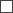 Speciālista paraksts:___________________________________________________Aizpildīšanas datums:__________________________Paskaidrojuma raksts Dobeles  novada pašvaldības domes saistošajiem noteikumiem Nr.9 „Par sociālajiem pakalpojumiem Dobeles novadā”Priekšsēdētājs							     	             I. Gorskis LATVIJAS REPUBLIKADOBELES NOVADA DOMEBrīvības iela 17, Dobele, Dobeles novads, LV-3701Tālr. 63707269, 63700137, 63720940, e-pasts dome@dobele.lvLĒMUMSDobelē2022. gada 24. februārī 	    	        Nr. 52/3(prot. Nr.3, 15.§)Par Dobeles novada domes 2015.gada 30.jūlija lēmuma Nr. 187/8 atcelšanuDobeles novada dome 2015.gada 30.jūlijā pieņēma lēmumu Nr.187/8 “Par Dobeles novada pašvaldības mantas ieguldīšanu SIA “Dobeles komunālie pakalpojumi” pamatkapitālā”, kurā nolēma ieguldīt SIA “Dobeles komunālie pakalpojumi” pamatkapitālā Dobeles novada pašvaldības nekustamo īpašumu “Grantiņi”, Naudītes pagastā, Dobeles novadā, ar kadastra Nr. 46800020147, kas sastāv no viena zemes gabala 1,46 ha platībā. 2022.gada 7.janvārī Dobeles novada pašvaldība ir saņēmusi SIA “Dobeles komunālie pakalpojumi” iesniegumu, kurā tiek lūgts atcelt Dobeles novada domes 2015.gada 30.jūlija lēmumu, jo darbības ar Dobeles novada pašvaldības nekustamā īpašuma “Grantiņi”, Naudītes pagastā, Dobeles novadā, kadastra Nr. 46800020147, ieguldīšanu SIA “Dobeles komunālie pakalpojumi” pamatkapitālā nav veiktas. Atbilstoši likuma “Par pašvaldībām” 21.panta pirmās daļas 17.punktam tikai domei ir tiesības lemt par pašvaldības nekustamā īpašuma atsavināšanu, kā arī par nekustamās mantas iegūšanu pašvaldības īpašumā.Atbilstoši likuma “Par pašvaldībām” 21.panta otrajai daļai, domes darbībai un lēmumiem jābūt maksimāli lietderīgiem.Vadoties no norādītā, izvērtējot lietderības apstākļus, Dobeles novada dome  NOLEMJ:Atcelt Dobeles novada domes 2015.gada 30.jūlija lēmumu Nr. 187/8.Domes priekšsēdētājs								I.GorskisLATVIJAS REPUBLIKADOBELES NOVADA DOMEBrīvības iela 17, Dobele, Dobeles novads, LV-3701Tālr. 63707269, 63700137, 63720940, e-pasts dome@dobele.lvLĒMUMSDobelē2022. gada 24. februārī 	    	        Nr. 53/3(prot. Nr.3, 16.§)Par Dobeles novada domes 2022.gada 27.janvāra lēmuma Nr.8/2 “Par Dobeles novada pašvaldības Finansiālā atbalsta piešķiršanas sporta projektiem komisijas izveidi” precizēšanu Ievērojot konstatēto neprecizitāti Dobeles novada domes 2022.gada 27.janvāra lēmumā Nr.8/2 “Par Dobeles novada pašvaldības Finansiālā atbalsta piešķiršanas sporta projektiem komisijas izveidi”, pamatojoties uz likuma „Par pašvaldībām” 21.panta pirmās daļas 24.punktu, Dobeles novada dome NOLEMJ: Precizēt Dobeles novada domes 2022.gada 27.janvāra lēmumu Nr. 8/2 “Par Dobeles novada pašvaldības Finansiālā atbalsta piešķiršanas sporta projektiem komisijas izveidi”, aizstājot lēmumā vārdus “Guntis Strazdiņš – Dobeles novada Sporta pārvaldes sporta metodiķis” ar vārdiem “Guntis Strazdiņš – Dobeles novada Sporta pārvaldes sporta darba organizators”.Domes priekšsēdētājs                                                                                     		I.GorskisLATVIJAS REPUBLIKADOBELES NOVADA DOMEBrīvības iela 17, Dobele, Dobeles novads, LV-3701Tālr. 63707269, 63700137, 63720940, e-pasts dome@dobele.lvLĒMUMSDobelē2022. gada 24. februārī 	    	        Nr. 54/3(prot. Nr.3, 17.§)Par noteikumu “Grozījumi noteikumos “Dobeles novada pašvaldības ceļu un ielu fonda līdzekļu pārvaldīšanas kārtība”” apstiprināšanu Saskaņā ar likuma „Par pašvaldībām” 15. panta pirmās daļas 5. punktu, 41. panta pirmās daļas 2.punktu, likuma “Par autoceļiem”12. panta astoto daļu un Ministru kabineta 2008.gada 11. marta noteikumiem Nr. 173 “Valsts pamatbudžeta valsts autoceļu fonda programmai piešķirto līdzekļu izlietošanas kārtība”, Dobeles novada dome, NOLEMJ:Apstiprināt noteikumus “Grozījumi noteikumos “Dobeles novada pašvaldības ceļu un ielu fonda līdzekļu pārvaldīšanas kārtība”” (lēmuma pielikumā).Domes priekšsēdētājs									I.GorskisPIELIKUMSDobeles novada domes 2022.gada 24.februāralēmumam Nr.54/3LATVIJAS REPUBLIKADOBELES NOVADA DOMEBrīvības iela 17, Dobele, Dobeles novads, LV-3701Tālr. 63707269, 63700137, 63720940, e-pasts dome@dobele.lvDobelēAPSTIPRINĀTSar Dobeles novada domes2022. gada 24.februāralēmumu Nr. 54/3NOTEIKUMI“Grozījumi noteikumos “Dobeles novada pašvaldības ceļu un ielu fonda līdzekļu pārvaldīšanas kārtība””Izdoti saskaņā ar likumu “Par autoceļiem”12. panta astoto daļu un Ministru kabineta 2008.gada 11. marta noteikumu Nr. 173 “Valsts pamatbudžeta valsts autoceļu fonda programmai piešķirto līdzekļu izlietošanas kārtība”.Izdarīt Dobeles novada domes 2021.gada 27.janvāra noteikumos “Dobeles novada pašvaldības ceļu un ielu fonda līdzekļu pārvaldīšanas kārtība” (turpmāk tekstā – noteikumi) šādus grozījumus:Svītrot noteikumu 9.6.apakšpunktu.Svītrot noteikumu 9.7.apakšpunktu.Domes priekšsēdētājs								I.GorskisLATVIJAS REPUBLIKADOBELES NOVADA DOMEBrīvības iela 17, Dobele, Dobeles novads, LV-3701Tālr. 63707269, 63700137, 63720940, e-pasts dome@dobele.lvLĒMUMSDobelē2022. gada 24. februārī		Nr.55/3	(prot.Nr.3, 18.§)Par ceļa reālservitūta nodibināšanuPamatojoties uz likuma „Par pašvaldībām” 21.panta pirmās daļas 27.punktu, likuma „Par autoceļiem” 6.1 panta pirmo daļu, Civillikuma 1156.pantu, 1231.pantu un 1235.pantu, tiek nodibināts ceļa servitūts, kas nodrošina piekļuvi blakus esošajam zemes gabalam, atklāti balsojot: PAR –18  (Ģirts Ante, Kristīne Briede, Māris Feldmanis, Edgars Gaigalis, Ivars Gorskis, Gints Kaminskis, Linda Karloviča, Edgars Laimiņš, Sintija Liekniņa, Andris Podvinskis, Viesturs Reinfelds, Dace Reinika, Sanita Olševska, Ainārs Meiers, Guntis Safranovičs, Andrejs Spridzāns, Ivars Stanga, Indra Špela), PRET – nav, ATTURAS – nav, Dobeles novada dome NOLEMJ: Nodibināt reālservitūtu – ceļa servitūtu Dobeles novada pašvaldībai piederošā zemes vienībā „Pokaiņi 12”, Krimūnu pagastā, Dobeles novadā, kadastra apzīmējums 46720090058, par labu Dobeles novada pašvaldības nekustamajam īpašumam „Pokaiņi 13”, Krimūnu pagastā, Dobeles novadā, kadastra numurs 46720090055, piešķirot tiesību uz braucamo ceļu 4,5 m platumā un 23 m garumā.Pielikumā: izkopējums no Krimūnu pagasta kadastra kartes, kas ir šī lēmuma neatņemama sastāvdaļa.Domes priekšsēdētājs                                                            			  I.GorskispielikumsSituācijas plānsreālservitūta nodibināšanaiīpašumam “Pokaiņi 12”, Krimūnu pagastā Dobeles novadā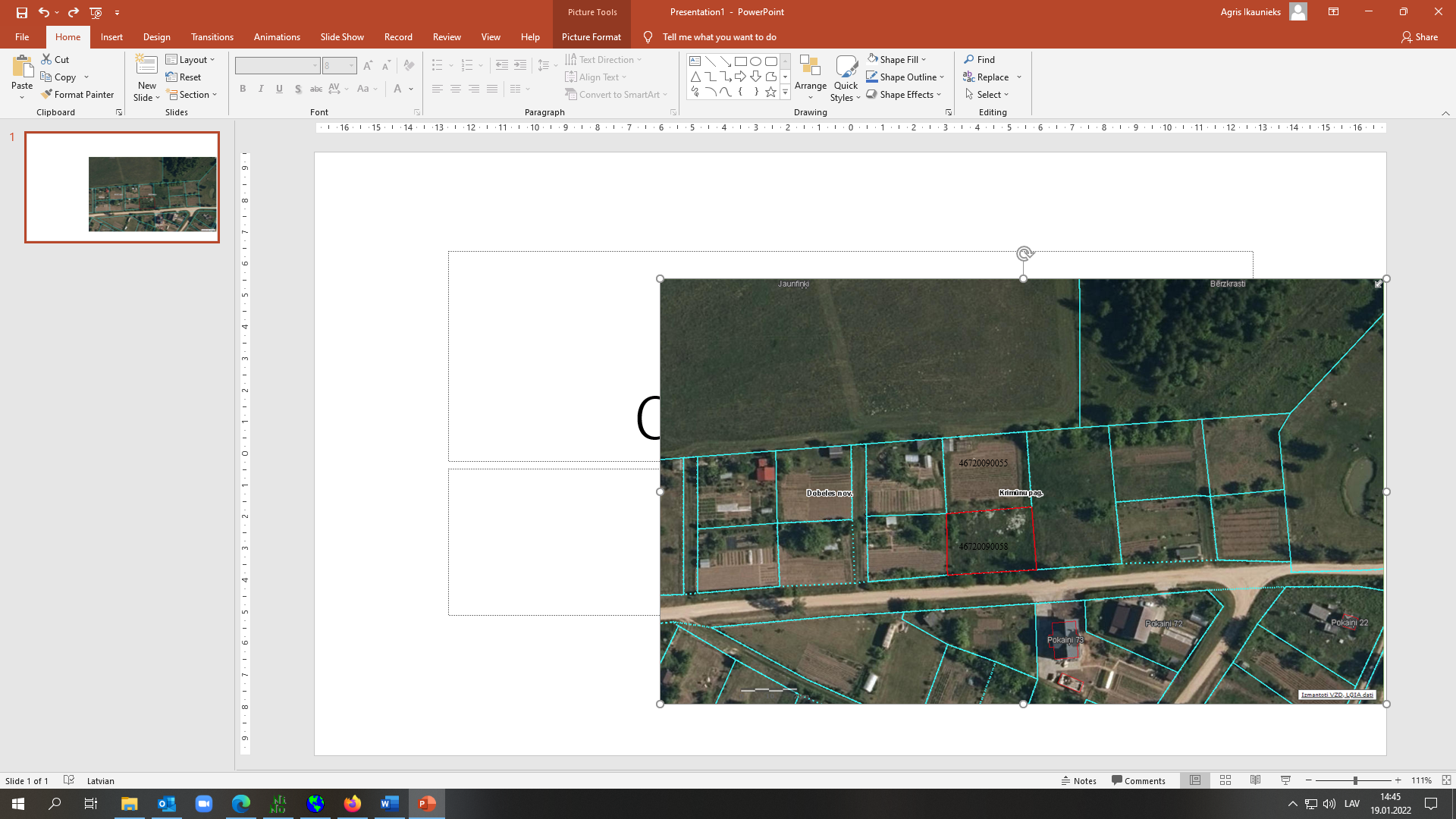                                                  ceļa reālservitūtsLATVIJAS REPUBLIKADOBELES NOVADA DOMEBrīvības iela 17, Dobele, Dobeles novads, LV-3701Tālr. 63707269, 63700137, 63720940, e-pasts dome@dobele.lvLĒMUMSDobelē2022. gada 24. februārī		Nr.56/3		            (prot.Nr.3, 19.§)Par sociālā dzīvokļa statusa atcelšanu dzīvoklim Nr.41 Priežu ielā 22-41,Gardenē, Auru pagastā, Dobeles novadāLikuma “Par palīdzību dzīvokļa jautājumu risināšanā” 21.5panta ceturtā daļa nosaka, ka sociālā dzīvokļa statusu pašvaldībai piederošai dzīvojamai telpai, kura neatrodas sociālajā dzīvojamā mājā, piešķir pašvaldības dome vai tās deleģēta institūcija saistošajos noteikumos noteiktajā kārtībā.2012.gada 23.februārī Dobeles novada dome pieņēma lēmumu Nr.40/2 “Par sociālā dzīvokļa un sociālās dzīvojamās mājas statusa noteikšanu”, kurā sociālā dzīvokļa statuss noteikts dzīvoklim Priežu ielā 22-41, Gardenē, Auru pagastā, Dobeles novadā (trīs istabu dzīvoklis, kopplatība 54,1 m2).Dzīvoklis nav izīrēts, tādēļ maksājumus, kas saistīti ar dzīvokļa uzturēšanu un apsaimniekošanu, veic Dobeles novada pašvaldība. Neviena sociāli maznodrošināta persona šobrīd nav izteikusi vēlēšanos šo dzīvokli īrēt, jo dzīvoklī ilgstoši nav veikts kosmētiskais remonts, dzīvoklis ir ļoti neapmierinošā tehniskā stāvoklī, tādēļ tas nav piemērots dzīvošanai. Remonta veikšanai ir nepieciešami lieli finanšu resursi, tāpēc namu apsaimniekotājs SIA “Dobeles Namsaimnieks” iesaka dzīvokli nodot atsavināšanai publiskā izsolē.Pamatojoties uz likuma „Par pašvaldībām” 21.panta pirmās daļas 27.punktu, likuma “Par palīdzību dzīvokļa jautājumu risināšanā” 21.5panta ceturto daļu, Dobeles novada dome, atklāti balsojot: PAR –18  (Ģirts Ante, Kristīne Briede, Māris Feldmanis, Edgars Gaigalis, Ivars Gorskis, Gints Kaminskis, Linda Karloviča, Edgars Laimiņš, Sintija Liekniņa, Andris Podvinskis, Viesturs Reinfelds, Dace Reinika, Sanita Olševska, Ainārs Meiers, Guntis Safranovičs, Andrejs Spridzāns, Ivars Stanga, Indra Špela), PRET – nav, ATTURAS – nav, NOLEMJ: ATCELT sociālā dzīvokļa statusu dzīvoklim Priežu ielā 22-41, Gardenē, Auru pagastā, Dobeles novadā.Domes priekšsēdētājs									I. GorskisLATVIJAS REPUBLIKADOBELES NOVADA DOMEBrīvības iela 17, Dobele, Dobeles novads, LV-3701Tālr. 63707269, 63700137, 63720940, e-pasts dome@dobele.lvLĒMUMSDobelē2022. gada 24. februārī		Nr.57/3		(prot.Nr.3, 20.§)Par pašvaldības nekustamā īpašuma – dzīvokļa Nr.7 “Ozoliņi”,Īlē, Īles pagastā, Dobeles novadā, atsavināšanuDobeles novada pašvaldība ir izskatījusi ierosinājumu atsavināt tai piederošo nekustamo īpašumu – dzīvokli Nr.7 “Ozoliņi” Īles pagastā, Dobeles novadā, kadastra numurs 4664 900 0061.Izskatot ierosinājumu, dome konstatēja:Īpašumtiesības uz dzīvokļa īpašumu Nr.7 “Ozoliņi”, Īles pagastā, Dobeles novadā, kadastra numurs 4664 900 0061, kas sastāv no dzīvokļa Nr. 7 ar kopējo platību 49,0 m2, kopīpašuma 490/5490 domājamām daļām no daudzdzīvokļu dzīvojamās mājas un zemesgabala (turpmāk - dzīvoklis), 2021. gada 18.oktobrī nostiprinātas Dobeles novada pašvaldībai (turpmāk - pašvaldība), Zemgales rajona tiesas Īles pagasta zemesgrāmatas nodalījumā Nr. 94 7.Pašvaldībā ir saņemts dzīvokļa īrnieces […] ierosinājums atsavināt dzīvokli.Saskaņā ar Publiskas personas mantas atsavināšanas likuma 45.panta ceturtās daļas noteikumiem, īrnieks vai viņa ģimenes locekļi var pirkt īrēto viendzīvokļa māju vai dzīvokļa īpašumu, ja:1) īrnieks un viņa ģimenes locekļi ir noslēguši notariāli apliecinātu vienošanos par to, kurš vai kuri no viņiem iegūs īpašumā īrēto viendzīvokļa māju vai dzīvokļa īpašumu;2) tiesā nav celta prasība par īres līguma izbeigšanu.Pret […] nav celta prasība par īres līguma izbeigšanu.[…] izīrētajā dzīvoklī Nr. 7 “Ozoliņi”, Īles pagastā, Dobeles novadā, nav deklarēti citi pilngadīgi ģimenes locekļi.Pašvaldībai nav lietderīgi saglabāt īpašumā dzīvokli 12 dzīvokļu daudzdzīvokļu mājā, jo 9 dzīvokļu īpašumi reģistrēti zemesgrāmatā uz citu personu vārda. Anita Vēdiķe 2022. gada 8.februārī noteikusi dzīvokļa tirgus vērtību 1000 EUR, atbilstoši Standartizācijas likumā paredzētajā kārtībā apstiprinātajiem īpašuma vērtēšanas standartiemSaskaņā ar Publiskas personas mantas atsavināšanas likuma 4. panta ceturtās daļas 5. punktu, 8. panta trešo daļu, 36. panta trešo daļu, kā arī sertificēta vērtētāja vērtējumu, atklāti balsojot: PAR –18  (Ģirts Ante, Kristīne Briede, Māris Feldmanis, Edgars Gaigalis, Ivars Gorskis, Gints Kaminskis, Linda Karloviča, Edgars Laimiņš, Sintija Liekniņa, Andris Podvinskis, Viesturs Reinfelds, Dace Reinika, Sanita Olševska, Ainārs Meiers, Guntis Safranovičs, Andrejs Spridzāns, Ivars Stanga, Indra Špela), PRET – nav, ATTURAS – nav, Dobeles novada dome NOLEMJ:1. Atsavināt dzīvokli Nr.7 “Ozoliņi”, Īles pagastā, Dobeles novadā, kas sastāv no dzīvokļa Nr. 7 ar kopējo platību 49,0 m2, kopīpašuma 490/5490 domājamām daļām no daudzdzīvokļu dzīvojamās mājas un zemesgabala, kadastra numurs 4664 9000061.2. Apstiprināt dzīvokļa Nr.7 “Ozoliņi”, Īles pagastā, Dobeles novadā nosacīto cenu 1000 EUR.3. Piedāvāt […], personas kods […], viena mēneša laikā no šī lēmuma saņemšanas dienas, izmantot pirmpirkuma tiesības un pirkt dzīvokli Nr.7 “Ozoliņi”, Īles pagastā, Dobeles novadā par nosacīto cenu 1000 EUR, nosakot, ka […] kompensē neatkarīgā vērtētāja atlīdzību 100 EUR.4. Pirmpirkuma tiesību izmantošanas gadījumā, pirkuma maksa pilnā apmērā samaksājama viena mēneša laikā no atsavināšanas lēmuma saņemšanas dienas. Ja dzīvoklis tiek pirkts uz nomaksu līdz pieciem gadiem, tad viena mēneša laikā no lēmuma saņemšanas dienas samaksājams avanss 10% apmērā no pirkuma maksas.5. Lēmums zaudē spēku, ja pirkuma maksa pilnā apjomā vai avanss netiek samaksāts lēmuma 4. punktā noteiktajā termiņā. Domes priekšsēdētājs                                                                                                  I.GorskisLATVIJAS REPUBLIKADOBELES NOVADA DOMEBrīvības iela 17, Dobele, Dobeles novads, LV-3701Tālr. 63707269, 63700137, 63720940, e-pasts dome@dobele.lvLĒMUMSDobelē2022. gada 24. februārī		Nr.58/3	(prot.Nr.3, 21.§)Par pašvaldības nekustamā īpašuma – dzīvokļa Nr.21 Bērzes ielā 13, Dobelē, Dobeles novadā, atsavināšanuĪpašumtiesības uz dzīvokļa īpašumu Nr. 21 Bērzes ielā 13, Dobelē, Dobeles novadā, kadastra numurs 4601 900 3044, kas sastāv no dzīvokļa Nr. 21 ar kopējo platību 47,6 m2, kopīpašuma 476/26022 domājamām daļām no daudzdzīvokļu dzīvojamās mājas ar kadastra numuru 4601 004 4423 008 (turpmāk - dzīvoklis), 2021. gada 28. decembrī nostiprinātas Dobeles novada pašvaldībai (turpmāk - pašvaldība), Zemgales rajona tiesas Dobeles pilsētas zemesgrāmatas nodalījumā Nr. 824 21.Pašvaldībā ir saņemts dzīvokļa īrnieces […], personas kods […] pilnvarotās personas […], personas kods […], ierosinājums atsavināt dzīvokli.Saskaņā ar Publiskas personas mantas atsavināšanas likuma 45.panta ceturtās daļas noteikumiem, īrnieks vai viņa ģimenes locekļi var pirkt īrēto viendzīvokļa māju vai dzīvokļa īpašumu, ja:īrnieks un viņa ģimenes locekļi ir noslēguši notariāli apliecinātu vienošanos par to, kurš vai kuri no viņiem iegūs īpašumā īrēto viendzīvokļa māju vai dzīvokļa īpašumu; tiesā nav celta prasība par īres līguma izbeigšanu.Pret […] nav celta prasība par īres līguma izbeigšanu, par dzīvokļa īpašumu nav īres un komunālo maksājumu parādu. Pašvaldībai nav lietderīgi saglabāt īpašumā dzīvokli 55 dzīvokļu daudzdzīvokļu mājā, jo 43 dzīvokļu īpašumi reģistrēti zemesgrāmatā uz citu personu vārda. SIA “INTERBALTIJA” 2022. gada 7. februārī noteikusi dzīvokļa iespējamo patieso vērtību 10400 EUR, atbilstoši Standartizācijas likumā paredzētajā kārtībā apstiprinātajiem īpašuma vērtēšanas standartiem.Saskaņā ar Publiskas personas mantas atsavināšanas likuma 4. panta ceturtās daļas 5. punktu, 8. panta trešo daļu, 36. panta trešo daļu, 45. panta ceturto daļu, kā arī sertificēta vērtētāja vērtējumu, atklāti balsojot: PAR –18  (Ģirts Ante, Kristīne Briede, Māris Feldmanis, Edgars Gaigalis, Ivars Gorskis, Gints Kaminskis, Linda Karloviča, Edgars Laimiņš, Sintija Liekniņa, Andris Podvinskis, Viesturs Reinfelds, Dace Reinika, Sanita Olševska, Ainārs Meiers, Guntis Safranovičs, Andrejs Spridzāns, Ivars Stanga, Indra Špela), PRET – nav, ATTURAS – nav, Dobeles novada dome NOLEMJ:1. Atsavināt dzīvokli Nr. 21 Bērzes ielā 13, Dobelē, Dobeles novadā, 47,6 m2  platībā un pie dzīvokļa īpašuma piederošās kopīpašuma 476/26022 domājamās daļas no daudzdzīvokļu dzīvojamās mājas, kadastra numurs 4601 900 3044.2. Apstiprināt dzīvokļa Nr. 21 Bērzes ielā 13, Dobelē, Dobeles novadā nosacīto cenu 10400 EUR.3. Piedāvāt […], personas kods […], viena mēneša laikā no šī lēmuma saņemšanas dienas, izmantot pirmpirkuma tiesības un pirkt dzīvokli Nr. 21 Bērzes ielā 13, Dobelē, Dobeles novadā par nosacīto cenu 10400 EUR, kompensējot neatkarīgā vērtētāja atlīdzību 108,90 EUR.4. Pirmpirkuma tiesību izmantošanas gadījumā, pirkuma maksa pilnā apmērā samaksājama viena mēneša laikā no atsavināšanas lēmuma saņemšanas dienas. Ja dzīvoklis tiek pirkts uz nomaksu līdz pieciem gadiem, tad viena mēneša laikā no lēmuma saņemšanas dienas samaksājams avanss 10% apmērā no pirkuma maksas.5. Lēmums zaudē spēku, ja pirkuma maksa pilnā apjomā vai avanss netiek samaksāts lēmuma 4. punktā noteiktajā termiņā. Domes priekšsēdētājs                                                                                                    I.GorskisLATVIJAS REPUBLIKADOBELES NOVADA DOMEBrīvības iela 17, Dobele, Dobeles novads, LV-3701Tālr. 63707269, 63700137, 63720940, e-pasts dome@dobele.lvLĒMUMSDobelē2022. gada 24. februārī		Nr.59/3	(prot.Nr.3, 22.§)Par pašvaldības nekustamā īpašuma – dzīvokļa Nr.24 Priežu ielā 10, Gardenē, Auru pagastā, Dobeles novadā, atsavināšanuDobeles novada dome ir izskatījusi ierosinājumu par Dobeles novada pašvaldībai piederošā dzīvokļa Nr. 24 Priežu ielā 10, Gardenē, Auru pagastā, Dobeles novadā atsavināšanu.Nekustamais īpašums - dzīvoklis Nr. 24 Priežu ielā 10, Gardenē, Auru pagastā, Dobeles novadā, reģistrēts Zemgales rajona tiesas Auru pagasta zemesgrāmatā (nodalījuma Nr. 100000362257 24) uz Dobeles novada pašvaldības vārda.Pašvaldībai piederošais dzīvoklis Nr. 24 Priežu ielā 10, Gardenē, Auru pagastā, Dobeles novadā 29,1 m2 platībā nav izīrēts un tas nav nepieciešams pašvaldības funkciju nodrošināšanai.SIA “INTERBALTIJA” noteiktā nekustamā īpašuma nosacītā cena 2022. gada 4. februārī noteikta 2300 EUR atbilstoši Standartizācijas likumā paredzētajā kārtībā apstiprinātajiem īpašuma vērtēšanas standartiem.Saskaņā ar Publiskas personas mantas atsavināšanas likuma 4. panta pirmo daļu, 5. panta pirmo daļu, 8. panta trešo daļu un 9. panta otro daļu, 11.panta pirmo daļu un Ministru kabineta 2011. gada 1. februāra noteikumu Nr. 109 “Kārtība, kādā atsavināma publiskas personas manta” 38. punktu, atklāti balsojot: PAR –18  (Ģirts Ante, Kristīne Briede, Māris Feldmanis, Edgars Gaigalis, Ivars Gorskis, Gints Kaminskis, Linda Karloviča, Edgars Laimiņš, Sintija Liekniņa, Andris Podvinskis, Viesturs Reinfelds, Dace Reinika, Sanita Olševska, Ainārs Meiers, Guntis Safranovičs, Andrejs Spridzāns, Ivars Stanga, Indra Špela), PRET – nav, ATTURAS – nav, Dobeles novada dome NOLEMJ:	1. PĀRDOT atklātā mutiskā izsolē ar augšupejošu soli nekustamo īpašumu – dzīvokli Nr. 24 Priežu ielā 10, Gardenē, Auru  pagastā, Dobeles novadā, 29,1 m2 platībā un pie dzīvokļa piederošās kopīpašuma 291/8962 domājamās daļas no daudzdzīvokļu dzīvojamās mājas un zemes, kadastra Nr. 4646 900 0636.2. NOTEIKT atsavināmā nekustamā īpašuma sākumcenu 2300 EUR.3. UZDOT Dobeles novada pašvaldības Nekustamo īpašumu komisijai apstiprināt izsoles noteikumus un organizēt nekustamā īpašuma atsavināšanu likumā noteiktā kārtībā.Domes priekšsēdētājs                                                                                                        I.GorskisLATVIJAS REPUBLIKADOBELES NOVADA DOMEBrīvības iela 17, Dobele, Dobeles novads, LV-3701Tālr. 63707269, 63700137, 63720940, e-pasts dome@dobele.lvLĒMUMSDobelē2022. gada 24. februārī		Nr.60/3		(prot.Nr.3, 23.§)Par pašvaldības nekustamā īpašuma – dzīvokļa Nr.15 “Dzelmes”, Lielaucē Lielauces pagastā,  Dobeles novadā atsavināšanu Dobeles novada dome ir izskatījusi iesniegto lēmuma projektu par pašvaldībai piederošā nekustamā īpašuma - dzīvokļa Nr.15 “Dzelmes”, Lielaucē, Lielauces pagastā, Dobeles novadā, ar platību 68,3 m2 kadastra numurs 4676 900 0044, trešās izsoles rīkošanu.Nekustamais īpašums - dzīvoklis Nr.15 “Dzelmes” Lielaucē Lielauces pagastā Dobeles novadā, reģistrēts Zemgales rajona tiesas Lielauces pagasta zemesgrāmatā (nodalījuma Nr. 103 15) uz Dobeles novada pašvaldības vārda.Saskaņā ar Auces novada domes 2021.gada 26.maija lēmumu Nr.205 “Par nekustamā īpašuma “Dzelmes” - 15, Lielauce, Lielauces pagasts, Auces novads, izsoles rezultātu apstiprināšanu” pirmā izsole par nekustamā īpašuma “Dzelmes”-15, Lielauce, Lielauces pagasts, Auces novads, kadastra numurs 4676 900 0044, atzīta par nenotikušu. (pirmās izsoles sākumcena 2500 EUR)Saskaņā ar Administratīvo teritoriju un apdzīvoto vietu likumu, Dobeles novada pašvaldība ir Auces novada pašvaldības institūcija, finanšu, mantas, tiesību un saistību pārņēmēja, un ar Dobeles novada domes 2021.gada 30.septembra lēmumu Nr.140/9 “Par nekustamā īpašuma “Dzelmes”-15, Lielaucē, Lielauces pagastā, Dobeles novadā, otro izsoli”, nekustamais īpašums - dzīvoklis Nr.15 “Dzelmes” Lielaucē, Lielauces pagastā, Dobeles novadā tika nodots atsavināšanai, pārdodot to atklātā mutiskā izsolē ar augšupejošu soli un nosakot izsoles datumu 2021.gada 16.novembris. Izsludinātajā izsolē  nepieteicās neviens pretendents. (otrās izsoles sākumcena 2100 EUR)Saskaņā ar Publiskas personas mantas atsavināšanas likuma 32.panta otrās daļas 1.punktu, ja pēc otrās nesekmīgās izsoles institūcija, kas organizē nekustamā īpašuma atsavināšanu, var rīkot trešo izsoli ar augšupejošu soli, pazeminot izsoles sākumcenu ne vairāk kā par 60 procentiem no nosacītās cenas.Saskaņā ar Publiskas personas mantas atsavināšanas likuma 4. panta pirmo daļu, 5. panta pirmo daļu, 8. panta trešo daļu un 9. panta otro daļu un Ministru kabineta 2011. gada 1. februāra noteikumu Nr. 109 “Kārtība, kādā atsavināma publiskas personas manta” 38. punktu, atklāti balsojot: PAR –18  (Ģirts Ante, Kristīne Briede, Māris Feldmanis, Edgars Gaigalis, Ivars Gorskis, Gints Kaminskis, Linda Karloviča, Edgars Laimiņš, Sintija Liekniņa, Andris Podvinskis, Viesturs Reinfelds, Dace Reinika, Sanita Olševska, Ainārs Meiers, Guntis Safranovičs, Andrejs Spridzāns, Ivars Stanga, Indra Špela), PRET – nav, ATTURAS – nav, Dobeles novada dome NOLEMJ:ATZĪT par nenotikušu nekustamā īpašuma - dzīvokļa Nr.15 “Dzelmes”, Lielaucē, Lielauces pagastā, Dobeles novadā, kadastra numurs 4676 900 0044, otro izsoli, apstiprinot 2021.gada 16.novembra izsoles protokolu.PĀRDOT trešā atklātā mutiskā izsolē nekustamo īpašumu – dzīvokli Nr.15 “Dzelmes”, Lielaucē, Lielauces pagastā, Dobeles novadā, kas sastāv no trīs istabu dzīvokļa 68,3 m2 platībā un 650/13362 pie dzīvokļa piederošām kopīpašuma domājamām daļām no daudzdzīvokļu dzīvojamās mājas, kadastra numurs 4676 900 0044.NOTEIKT atsavināmā nekustamā īpašuma otrās atklātās izsoles sākumcenu 2000 EUR.UZDOT Dobeles novada pašvaldības Nekustamo īpašumu komisijai apstiprināt izsoles noteikumus un organizēt nekustamā īpašuma atsavināšanu likumā noteiktā kārtībā.Domes priekšsēdētājs									I.GorskisLATVIJAS REPUBLIKADOBELES NOVADA DOMEBrīvības iela 17, Dobele, Dobeles novads, LV-3701Tālr. 63707269, 63700137, 63720940, e-pasts dome@dobele.lvLĒMUMSDobelē2022. gada 24. februārī		Nr.61/3		(prot.Nr.3, 24.§)Par pašvaldības nekustamā īpašuma – dzīvokļa Nr.3  Jelgavas ielā 8, Bēnē,  Bēnes pagastā, Dobeles novadā, atsavināšanu Dobeles novada dome ir izskatījusi ierosinājumu par Dobeles novada pašvaldībai piederošā dzīvokļa Nr. 3 Jelgavas ielā 8, Bēnē, Bēnes pagastā, Dobeles novadā, kadastra numurs 4650 900 0406, atsavināšanu.Nekustamais īpašums - dzīvoklis Nr. 3 Jelgavas ielā 8 Bēnē, Bēnes pagastā, Dobeles novadā, reģistrēts Zemgales rajona tiesas Bēnes pagasta zemesgrāmatā (nodalījuma Nr. 284-3) uz Dobeles novada pašvaldības vārda.Pašvaldībai piederošais dzīvoklis Nr. 3 Jelgavas ielā 8 Bēnē, Bēnes pagastā, Dobeles novadā 31,8 m2. platībā nav izīrēts un tas nav nepieciešams pašvaldības funkciju nodrošināšanai.Anitas Vēdiķes noteiktā nekustamā īpašuma nosacītā cena 2022. gada 8.februārī noteikta 1000 EUR atbilstoši Standartizācijas likumā paredzētajā kārtībā apstiprinātajiem īpašuma vērtēšanas standartiem).Saskaņā ar Publiskas personas mantas atsavināšanas likuma 4. panta pirmo daļu, 5. panta pirmo daļu, 8. panta trešo daļu un 9. panta otro daļu un Ministru kabineta 2011. gada 1. februāra noteikumu Nr. 109 “Kārtība, kādā atsavināma publiskas personas manta” 38. punktu, atklāti balsojot: PAR –18  (Ģirts Ante, Kristīne Briede, Māris Feldmanis, Edgars Gaigalis, Ivars Gorskis, Gints Kaminskis, Linda Karloviča, Edgars Laimiņš, Sintija Liekniņa, Andris Podvinskis, Viesturs Reinfelds, Dace Reinika, Sanita Olševska, Ainārs Meiers, Guntis Safranovičs, Andrejs Spridzāns, Ivars Stanga, Indra Špela), PRET – nav, ATTURAS – nav, Dobeles novada dome NOLEMJ:1. PĀRDOT atklātā mutiskā izsolē nekustamo īpašumu – dzīvokli Nr. 3 Jelgavas ielā 8, Bēnē, Bēnes pagastā, Dobeles novadā 31,8 m2 platībā un pie dzīvokļa piederošās kopīpašuma 318/3927 domājamās daļas no daudzdzīvokļu dzīvojamās mājas un zemes, kadastra numurs 4650 900 0406.2. NOTEIKT atsavināmā nekustamā īpašuma sākumcenu 1000 EUR.3. UZDOT Dobeles novada pašvaldības Nekustamo īpašumu komisijai apstiprināt izsoles noteikumus un organizēt nekustamā īpašuma atsavināšanu likumā noteiktā kārtībā.Domes priekšsēdētājs                                                                                                  I.GorskisLATVIJAS REPUBLIKADOBELES NOVADA DOMEBrīvības iela 17, Dobele, Dobeles novads, LV-3701Tālr. 63707269, 63700137, 63720940, e-pasts dome@dobele.lvLĒMUMSDobelē2022. gada 24. februārī		Nr.62/3		(prot.Nr.3, 25.§)Par pašvaldības nekustamā īpašuma – dzīvokļa Nr.5 ”Prinči”, Īlē, Īles pagastā, Dobeles novadā, trešo izsoli Dobeles novada dome ir izskatījusi iesniegto lēmuma projektu par pašvaldībai piederošā nekustamā īpašuma - dzīvokļa Nr.5 “Prinči”, Īlē, Īles pagastā, Dobeles novadā, kadastra numurs 4664 900 0014, trešās izsoles rīkošanu.Nekustamais īpašums - dzīvoklis Nr.5 “Prinči”, Īlē, Īles pagastā, Dobeles novadā, reģistrēts Zemgales rajona tiesas Īles pagasta zemesgrāmatā (nodalījuma Nr. 122-5) uz Dobeles novada pašvaldības vārda.Saskaņā ar Auces novada domes 2021.gada 21.jūnija lēmumu Nr.244 “Par nekustamā īpašuma “Prinči” - 5, Īle, Īles pagasts, Auces novads, izsoles rezultātu apstiprināšanu” pirmā izsole par nekustamā īpašuma “Prinči” - 5, Īle, Īles pagasts, Auces novads, kadastra numurs 4664 900 0014, atzīta par nenotikušu. (pirmās izsoles sākumcena 1200 EUR)Saskaņā ar Administratīvo teritoriju un apdzīvoto vietu likumu, Dobeles novada pašvaldība ir Auces novada pašvaldības institūcija, finanšu, mantas, tiesību un saistību pārņēmēja, un ar Dobeles novada domes 2021.gada 28.oktobra lēmumu Nr.216/13 nekustamais īpašums - dzīvoklis Nr.5 “Prinči”, Īlē, Īles pagastā, Dobeles novadā tika nodots atsavināšanai, pārdodot to otrā atklātā mutiskā izsolē ar augšupejošu soli un nosakot izsoles datumu 2021.gada 14.decembri. Izsludinātajā izsolē  nepieteicās neviens pretendents. (otrās izsoles sākumcena 1000 EUR)Saskaņā ar Publiskas personas mantas atsavināšanas likuma 32.panta otrās daļas 1.punktu, ja pēc otrās nesekmīgās izsoles institūcija, kas organizē nekustamā īpašuma atsavināšanu, var rīkot trešo izsoli ar augšupejošu soli, pazeminot izsoles sākumcenu ne vairāk kā par 60 procentiem no nosacītās cenas.Saskaņā ar Publiskas personas mantas atsavināšanas likuma 4., 5., 8., 9., 10. un 11.pantu,  likuma „Par pašvaldībām” 21.panta pirmās daļas 27.punktu un  Ministru kabineta 2011. gada 1. februāra noteikumu Nr. 109 “Kārtība, kādā atsavināma publiskas personas manta” 38. punktu, Dobeles novada dome, atklāti vārdiski balsojot, PAR –18  (Ģirts Ante, Kristīne Briede, Māris Feldmanis, Edgars Gaigalis, Ivars Gorskis, Gints Kaminskis, Linda Karloviča, Edgars Laimiņš, Sintija Liekniņa, Andris Podvinskis, Viesturs Reinfelds, Dace Reinika, Sanita Olševska, Ainārs Meiers, Guntis Safranovičs, Andrejs Spridzāns, Ivars Stanga, Indra Špela), PRET – nav, ATTURAS – nav, NOLEMJ :ATZĪT par nenotikušu nekustamā īpašuma - dzīvokļa Nr.5 “Prinči” Īlē, Īles pagastā, Dobeles novadā, kadastra numurs 4664 900 0014, otro izsoli, apstiprinot 2021.gada 14.decembra izsoles protokolu.PĀRDOT trešā mutiskā atklātā izsolē nekustamo īpašumu – dzīvokļa Nr.5 “Prinči” Īlē, Īles pagastā, Dobeles novadā, kadastra numurs 4664 900 0014, kas sastāv no vienistabas dzīvokļa 33,7 m2 platībā un 308/13221 pie dzīvokļa piederošām kopīpašuma domājamām daļām no daudzdzīvokļu dzīvojamās mājas un zemesgabala.NOTEIKT atsavināmā nekustamā īpašuma trešās mutiskās atklātās izsoles sākumcenu 700 EUR.UZDOT Dobeles novada pašvaldības Nekustamo īpašumu komisijai apstiprināt izsoles noteikumus un organizēt nekustamā īpašuma atsavināšanu likumā noteiktā kārtībā.Domes priekšsēdētājs									I.GorskisLATVIJAS REPUBLIKADOBELES NOVADA DOMEBrīvības iela 17, Dobele, Dobeles novads, LV-3701Tālr. 63707269, 63700137, 63720940, e-pasts dome@dobele.lvLĒMUMSDobelē2022. gada 24. februārī		Nr.63/3	(prot.Nr.3, 26.§)Par pašvaldības nekustamā īpašuma – dzīvokļa Nr.5 “Liesmas”, Bukaišos, Bukaišu pagastā, Dobeles novadā, atsavināšanuDobeles novada dome ir izskatījusi ierosinājumu par Dobeles novada pašvaldībai piederošā dzīvokļa Nr. 5 “Liesmas”, Bukaišos, Bukaišu pagastā, Dobeles novadā atsavināšanu.Nekustamais īpašums - dzīvoklis Nr. 5 “Liesmas”, Bukaišos, Bukaišu pagastā, Dobeles novadā, ar kadastra numuru 4656 900 0083, reģistrēts Zemgales rajona tiesas Bukaišu pagasta zemesgrāmatā (nodalījuma Nr. 91 5) uz Dobeles novada pašvaldības vārda.Pašvaldībai piederošais dzīvoklis Nr. 5 “Liesmas”, Bukaišos, Bukaišu pagastā, Dobeles novadā 73 m2 platībā nav izīrēts un tas nav nepieciešams pašvaldības funkciju nodrošināšanai.SIA “INTERBALTIJA” noteiktā nekustamā īpašuma nosacītā cena 2022. gada 27. janvārī noteikta 2700 EUR atbilstoši Standartizācijas likumā paredzētajā kārtībā apstiprinātajiem īpašuma vērtēšanas standartiem.Saskaņā ar Publiskas personas mantas atsavināšanas likuma 4. panta pirmo daļu, 5. panta pirmo daļu, 8. panta trešo daļu un 9. panta otro daļu, 11.panta pirmo daļu un Ministru kabineta 2011. gada 1. februāra noteikumu Nr. 109 “Kārtība, kādā atsavināma publiskas personas manta” 38. punktu, atklāti balsojot: PAR –18  (Ģirts Ante, Kristīne Briede, Māris Feldmanis, Edgars Gaigalis, Ivars Gorskis, Gints Kaminskis, Linda Karloviča, Edgars Laimiņš, Sintija Liekniņa, Andris Podvinskis, Viesturs Reinfelds, Dace Reinika, Sanita Olševska, Ainārs Meiers, Guntis Safranovičs, Andrejs Spridzāns, Ivars Stanga, Indra Špela), PRET – nav, ATTURAS – nav, Dobeles novada dome NOLEMJ:1. PĀRDOT atklātā mutiskā izsolē ar augšupejošu soli nekustamo īpašumu – dzīvokli Nr. 5 “Liesmas”, Bukaišos, Bukaišu  pagastā, Dobeles novadā, 73 m2 platībā un pie dzīvokļa piederošās kopīpašuma 681/7277 domājamās daļas no daudzdzīvokļu dzīvojamās mājas un zemes, kadastra Nr. 4656 900 0083.2. NOTEIKT atsavināmā nekustamā īpašuma sākumcenu 2700 EUR.3. UZDOT Dobeles novada pašvaldības Nekustamo īpašumu komisijai apstiprināt izsoles noteikumus un organizēt nekustamā īpašuma atsavināšanu likumā noteiktā kārtībā.Domes priekšsēdētājs									I.GorskisLATVIJAS REPUBLIKADOBELES NOVADA DOMEBrīvības iela 17, Dobele, Dobeles novads, LV-3701Tālr. 63707269, 63700137, 63720940, e-pasts dome@dobele.lvLĒMUMSDobelē2022. gada 24. februārī		Nr.64/3	(prot.Nr.3, 27.§)Par nekustamā īpašuma Alkšņu ielā 5A, Aucē, Dobeles novadā atsavināšanu	Dobeles novada pašvaldība ir izskatījusi Dobeles novada Nekustamā īpašuma komisijas ierosinājumu atsavināt pašvaldībai piederošo nekustamo īpašumu Alkšņu ielā 5A, Aucē, Dobeles novadā, kadastra numurs 4605 058 5809.	Izskatot minēto ierosinājumu, Dobeles novada dome konstatēja:Dobeles novada pašvaldībai ir nostiprinātas īpašuma tiesības uz nekustamo īpašumu Alkšņu ielā 5A Aucē, Dobeles novadā, kadastra numurs 4605 058 5809 (Auces pilsētas zemesgrāmatas nodalījums Nr. 100000621206). Nekustamais īpašums Alkšņu ielā 5A, Aucē, Dobeles novadā, kadastra numurs 4605 058 5809, sastāv no vienas zemes vienības ar kadastra apzīmējumu 4605 058 5809, platība 0,1803 ha.	Zemesgabals Alkšņu ielā 5A, Aucē, Dobeles novadā, ir nodots nomas lietošanā Jānim Valterim.	Dobeles novada pašvaldība ir saņēmusi no Jāņa Valtera ierosinājumu atsavināt Dobeles novada pašvaldībai piederošo zemesgabalu Alkšņu ielā 5A, Aucē, Dobeles novadā, izsakot vēlmi nopirkt šo zemes gabalu.	Saskaņā ar Publiskas personas mantas atsavināšanas likuma 4.panta ceturtās daļas 8.punkta noteikumiem, pašvaldības nekustamā īpašuma atsavināšanu var ierosināt persona, kurai Valsts un pašvaldību īpašuma privatizācijas un privatizācijas sertifikātu izmantošanas pabeigšanas likumā noteiktā kārtībā ir izbeigtas zemes lietošanas tiesības un ar kuru pašvaldība ir noslēgusi zemes nomas līgumu, ja šī persona vēlas nopirkt zemi, kas bijusi tās lietošanā un par ko ir noslēgts zemes nomas līgums.	Valsts un pašvaldību īpašuma privatizācijas un privatizācijas sertifikātu izmantošanas pabeigšanas likumā noteiktā kārtībā […] ir izbeigtas zemes lietošanas tiesības uz zemesgabalu Alkšņu ielā 5A Aucē, Dobeles novadā, ar […] ir noslēgts zemes nomas līgums par minētā zemesgabala lietošanu, un tas nav nepieciešams pašvaldības funkciju izpildei, lai lietderīgāk apsaimniekotu pašvaldības nekustamo īpašumu, kā visizdevīgākā pašvaldības rīcība ir atzīstama minētā nekustamā īpašuma atsavināšana un […] ir tiesības ierosināt zemesgabala Alkšņu ielā 5A Aucē, Dobeles novadā, atsavināšanu.Saskaņā ar Publiskas personas mantas atsavināšanas likuma 37.panta pirmās daļas 4.punktu, pārdot valsts vai pašvaldības mantu par brīvu cenu var, ja nekustamo īpašumu iegūst šā likuma 4.panta ceturtajā daļā minētā persona. Šajā gadījumā pārdošanas cena ir vienāda ar nosacīto cenu, ko nosaka atbilstoši Standartizācijas likumā paredzētajā kārtībā apstiprinātajiem Latvijas īpašuma vērtēšanas standartiem.Saskaņā ar minētā zemes gabala 2022.gada 8.februārī veikto tirgus novērtējumu, ko atbilstoši Standartizācijas likumā paredzētajā kārtībā apstiprinātajiem Latvijas īpašuma vērtēšanas standartiem veikusi sertificēta nekustamo īpašumu vērtētāja Anita Vēdiķe, zemes īpašuma Alkšņu ielā 5A, Aucē, Dobeles novadā, tirgus vērtība ir noteikta 2100 EUR (divi tūkstoši simts eiro) apmērā.Saskaņā ar Publiskas personas mantas atsavināšanas likuma Pārejas noteikumu 12.punktu, līdz brīdim, kad spēku zaudē Valsts un pašvaldību īpašuma privatizācijas un privatizācijas sertifikātu izmantošanas pabeigšanas likums, atsavināmā neapbūvētā zemesgabala nosacītā cena nedrīkst būt zemāka par zemāko no šādām vērtībām: attiecīgā zemesgabala kadastrālo vērtību vai zemes kadastrālo vērtību 2007.gada 31.decembrī.	Saskaņā ar Valsts zemes dienesta Nekustamā īpašuma valsts kadastra informācijas sistēmā norādītiem datiem zemesgabala Alkšņu ielā 5A, Aucē, Dobeles novadā, kadastrālā vērtība 2007.gada 31.decembrī bija 350 LVL (trīs simti piecdesmit lati) jeb 498,01 EUR (četri simti deviņdesmit astoņi eiro un 1 cents), bet aktuālā kadastrālā vērtība 1555 EUR (viens tūkstotis pieci simti piecdesmit pieci eiro).Ievērojot minēto, zemesgabals Alkšņu ielā 5A, Aucē, Dobeles novadā, atsavināms par cenu 2100 EUR (divi tūkstoši simts eiro) apmērā.Nekustamā īpašuma atsavināšanas izdevumi (novērtēšanas izdevumi) sastāda 100 EUR (viens simts eiro), kas ņemams vērā, nosakot nekustamā īpašuma nosacīto sākumcenu.Ņemot vērā iepriekš minēto un pamatojoties uz Publiskas personas mantas atsavināšanas likuma 4.panta ceturtās daļas 8.punktu, 5., 8. un 37.pantiem,  likuma “Par pašvaldībām” 21.panta pirmās daļas 17.punktu un Ministru kabineta 2011. gada 1. februāra noteikumu Nr. 109 “Kārtība, kādā atsavināma publiskas personas manta” 38. punktu, Dobeles novada dome NOLEMJ:Nodot atsavināšanai Dobeles novada pašvaldībai piederošo nekustamo īpašumu Alkšņu ielā 5A, Aucē, Dobeles novadā, kadastra numurs 4605 058 5809, kas sastāv no vienas zemes vienības ar kadastra apzīmējumu 4605 058 5809, platība 0,1803 ha, pārdodot to par nosacīto cenu 2100 EUR (divi tūkstoši simts eiro) […], personas kods […], nosakot, ka […] kompensē neatkarīgā vērtētāja atlīdzību 100 EUR (viens simts eiro).Pirmpirkuma tiesību izmantošanas gadījumā, pirkuma maksa pilnā apmērā samaksājama viena mēneša laikā no atsavināšanas lēmuma saņemšanas dienas. Ja nekustamais īpašums tiek pirkts uz nomaksu līdz pieciem gadiem, tad viena mēneša laikā no lēmuma saņemšanas dienas samaksājams avanss 10% apmērā no pirkuma maksas.Lēmums zaudē spēku, ja pirkuma maksa pilnā apjomā vai avanss netiek samaksāts lēmuma 2. punktā noteiktajā termiņā.Lēmumu var pārsūdzēt Administratīvās rajona tiesas Jelgavas tiesu namā (pasta adrese: Atmodas iela 19, Jelgava, LV-3007) viena mēneša laikā no tā spēkā stāšanās dienas.Domes priekšsēdētājs									I.GorskisLATVIJAS REPUBLIKADOBELES NOVADA DOMEBrīvības iela 17, Dobele, Dobeles novads, LV-3701Tālr. 63707269, 63700137, 63720940, e-pasts dome@dobele.lvLĒMUMSDobelē2022. gada 24. februārī		Nr.65/3	(prot.Nr.3, 28.§)Par nekustamā īpašuma Kapsētas ielā 28, Aucē, Dobeles novadā atsavināšanuDobeles novada pašvaldība ir izskatījusi ierosinājumu atsavināt pašvaldībai piederošo nekustamo īpašumu Kapsētas ielā 28, Aucē Dobeles novadā, kadastra numurs 4605 033 3309.Izskatot ierosinājumu, dome konstatēja:Dobeles novada pašvaldībai ir nostiprinātas īpašuma tiesības uz nekustamo īpašumu Kapsētas ielā 28, Aucē Dobeles novadā, kadastra numurs 4605 033 3309 (Auces pilsētas zemesgrāmatas nodalījums Nr. 100000620816). Nekustamais īpašums Kapsētas ielā 28, Aucē Dobeles novadā, kadastra numurs 4605 033 3309, sastāv no vienas zemes vienības ar kadastra apzīmējumu 4605 033 3309, platība 0,1695 ha.Uz zemes vienības Kapsētas ielā 28, Aucē Dobeles novadā ar kadastra apzīmējumu 4605 033 3309 atrodas […] piederošs ēku (būvju) īpašums Kapsētas iela 28, Auce, Dobeles novads, kadastra numurs 4605 503 0001 (Auces pilsētas zemesgrāmatas nodalījums Nr. 100000615342).Nekustamais īpašums Kapsētas ielā 28, Aucē, Dobeles novadā, ir nodots nomas lietošanā […], personas kods […]. Dobeles novada pašvaldība ir saņēmusi […] ierosinājumu atsavināt Dobeles novada pašvaldībai piederošo nekustamo īpašumu Kapsētas ielā 28, Aucē, Dobeles novadā, kadastra numurs 4605 033 3309, izsakot vēlmi nopirkt šo nekustamo īpašumu.Saskaņā Publiskas personas mantas atsavināšanas likuma 4.panta ceturtās daļas 4.punkta noteikumiem, pašvaldības nekustamā īpašuma atsavināšanu var ierosināt zemesgrāmatā ierakstītas ēkas (būves) īpašnieks, ja viņš vēlas nopirkt zemesgabalu uz kura atrodas ēka (būve).Vadoties no augstāk minētajiem apstākļiem […]  ir tiesības ierosināt nekustamā īpašuma Kapsētas ielā 28, Aucē, Dobeles novadā, kadastra numurs 4605 033 3309, atsavināšanu. Ņemot vērā apstākli, ka minētais zemesgabals nav nepieciešams pašvaldības pastāvīgo funkciju izpildei, lai lietderīgāk rīkotos ar pašvaldības nekustamo īpašumu, kā visizdevīgākā pašvaldības rīcība ir atzīstama augstāk minētā nekustamā īpašuma atsavināšana. Saskaņā ar Publiskas personas mantas atsavināšanas likuma 37.panta pirmās daļas 4.punktu, pārdot valsts vai pašvaldības mantu par brīvu cenu var, ja nekustamo īpašumu iegūst šā likuma 4.panta ceturtajā daļā minētā persona. Šajā gadījumā pārdošanas cena ir vienāda ar nosacīto cenu, ko nosaka atbilstoši Standartizācijas likumā paredzētajā kārtībā apstiprinātajiem Latvijas īpašuma vērtēšanas standartiem un 2022.gada 8.februārī veikusi sertificēta nekustamo īpašumu vērtētāja Anita Vēdiķe, nekustamā īpašuma Kapsētas ielā 28, Aucē, Dobeles novadā, tirgus vērtība ir noteikta 2 000 EUR (divi tūkstoši eiro) apmērā.Nekustamā īpašuma atsavināšanas izdevumi (novērtēšanas izdevumi) sastāda 100 EUR (viens simts eiro), kas ņemams vērā, nosakot nekustamā īpašuma nosacīto sākumcenu.Saskaņā Publiskas personas mantas atsavināšanas likuma Pārejas noteikumu 11.punktu, līdz brīdim, kad spēku zaudē Valsts un pašvaldību īpašuma privatizācijas un privatizācijas sertifikātu izmantošanas pabeigšanas likums, atsavināmā apbūvētā zemesgabala nosacītā cena nedrīkst būt zemāka par zemāko no šādām vērtībām: attiecīgā zemesgabala kadastrālo vērtību vai attiecīgā zemesgabala kadastrālo vērtību 2007.gada 31.decembrī.	Saskaņā ar Valsts zemes dienesta Nekustamā īpašuma valsts kadastra informācijas sistēmā norādītiem datiem zemesgabala Kapsētas ielā 28, Aucē, Dobeles novadā, kadastrālā vērtība 2007.gada 31.decembrī bija 240 LVL (divi simti četrdesmit lati) jeb 341,49 EUR (trīs simti četrdesmit viens eiro un 49 centi), bet aktuālā kadastrālā vērtība 1875 EUR (viens tūkstotis astoņi simti septiņdesmit pieci eiro).Ievērojot minēto nekustamais īpašums Kapsētas ielā 28, Aucē, Dobeles novadā, atsavināms par cenu noteikta 2 000 EUR (divi tūkstoši eiro) apmērā.Ņemot vērā iepriekš norādīto un pamatojoties uz Publiskas personas mantas atsavināšanas likuma 4., 5., 8., 9., 10., 11. un 37.pantiem, Pārejas noteikumi 11.punktu, likuma “Par pašvaldībām” 21.panta pirmās daļas 17.punktu un Ministru kabineta 2011. gada 1. februāra noteikumu Nr. 109 “Kārtība, kādā atsavināma publiskas personas manta”, atklāti balsojot, Dobeles  novada dome NOLEMJ:Atsavināt Dobeles novada pašvaldībai piederošo nekustamo īpašumu Kapsētas ielā 28, Aucē, Dobeles novadā, kadastra numurs 4605 033 3309, ar platību 0,1695 ha, pārdodot to par nosacīto cenu 2 000 EUR (divi tūkstoši eiro) […], personas kods […] un nosakot, ka papildus pirkuma maksai […] kompensē Dobeles novada pašvaldībai saistītos izdevumus par nekustamā īpašuma novērtēšanu 100 EUR apmērā.Pirkuma maksa pilnā apmērā samaksājama viena mēneša laikā no atsavināšanas lēmuma saņemšanas dienas. Ja nekustamais īpašums tiek pirkts uz nomaksu līdz pieciem gadiem, tad viena mēneša laikā no lēmuma saņemšanas dienas samaksājams avanss 10% apmērā no pirkuma maksas.Lēmums zaudē spēku, ja pirkuma maksa pilnā apjomā vai avanss netiek samaksāts lēmuma 2. punktā noteiktajā termiņā.Domes priekšsēdētājs                                                                                                  I.GorskisLATVIJAS REPUBLIKADOBELES NOVADA DOMEBrīvības iela 17, Dobele, Dobeles novads, LV-3701Tālr. 63707269, 63700137, 63720940, e-pasts dome@dobele.lvLĒMUMSDobelē2022. gada 24. februārī		Nr.66/3	(prot.Nr.3, 29.§)Par nekustamā īpašuma Pils ielā 17, Aucē, Dobeles novadā atsavināšanu	Dobeles novada pašvaldība ir izskatījusi ierosinājumu atsavināt pašvaldībai piederošo nekustamo īpašumu Pils ielā 17, Aucē, Dobeles novadā, kadastra numurs 4605 005 0503.	Izskatot minēto ierosinājumu, Dobeles novada dome konstatēja:Dobeles novada pašvaldībai ir nostiprinātas īpašuma tiesības uz nekustamo īpašumu Pils ielā 17, Aucē, Dobeles novadā, kadastra numurs 4605 005 0503 (Auces pilsētas zemesgrāmatas nodalījums Nr. 100000622118). Nekustamais īpašums Pils ielā 17, Aucē, Dobeles novadā, kadastra numurs 4605 005 0503, sastāv no vienas zemes vienības ar kadastra apzīmējumu 4605 005 0503, platība 0,1830 ha.	Zemesgabals Pils ielā 17, Aucē, Dobeles novadā, ir nodots nomas lietošanā […], personas kods […].	Dobeles novada pašvaldība ir saņēmusi no […] ierosinājumu atsavināt Dobeles novada pašvaldībai piederošo zemesgabalu Pils ielā 17, Aucē, Dobeles novadā, izsakot vēlmi nopirkt šo zemes gabalu.	Saskaņā ar Publiskas personas mantas atsavināšanas likuma 4.panta ceturtās daļas 8.punkta noteikumiem, pašvaldības nekustamā īpašuma atsavināšanu var ierosināt persona, kurai Valsts un pašvaldību īpašuma privatizācijas un privatizācijas sertifikātu izmantošanas pabeigšanas likumā noteiktā kārtībā ir izbeigtas zemes lietošanas tiesības un ar kuru pašvaldība ir noslēgusi zemes nomas līgumu, ja šī persona vēlas nopirkt zemi, kas bijusi tās lietošanā un par ko ir noslēgts zemes nomas līgums.	Valsts un pašvaldību īpašuma privatizācijas un privatizācijas sertifikātu izmantošanas pabeigšanas likumā noteiktā kārtībā Valdim Jakubovičam ir izbeigtas zemes lietošanas tiesības uz zemesgabalu Pils ielā 17, Aucē, Dobeles novadā, ar […] ir noslēgts zemes nomas līgums par minētā zemesgabala lietošanu, un tas nav nepieciešams pašvaldības funkciju izpildei, lai lietderīgāk apsaimniekotu pašvaldības nekustamo īpašumu, kā visizdevīgākā pašvaldības rīcība ir atzīstama minētā nekustamā īpašuma atsavināšana un […] ir tiesības ierosināt zemesgabala Pils ielā 17, Aucē, Dobeles novadā, atsavināšanu.Saskaņā ar Publiskas personas mantas atsavināšanas likuma 37.panta pirmās daļas 4.punktu, pārdot valsts vai pašvaldības mantu par brīvu cenu var, ja nekustamo īpašumu iegūst šā likuma 4.panta ceturtajā daļā minētā persona. Šajā gadījumā pārdošanas cena ir vienāda ar nosacīto cenu, ko nosaka atbilstoši Standartizācijas likumā paredzētajā kārtībā apstiprinātajiem Latvijas īpašuma vērtēšanas standartiem, un 2022.gada 8.februārī veikusi sertificēta nekustamo īpašumu vērtētāja Anita Vēdiķe, zemes īpašuma Pils ielā 17, Aucē, Dobeles novadā, tirgus vērtība ir noteikta 2200 EUR (divi tūkstoši divi simti eiro) apmērā.Saskaņā ar Publiskas personas mantas atsavināšanas likuma Pārejas noteikumu 12.punktu, līdz brīdim, kad spēku zaudē Valsts un pašvaldību īpašuma privatizācijas un privatizācijas sertifikātu izmantošanas pabeigšanas likums, atsavināmā neapbūvētā zemesgabala nosacītā cena nedrīkst būt zemāka par zemāko no šādām vērtībām: attiecīgā zemesgabala kadastrālo vērtību vai zemes kadastrālo vērtību 2007.gada 31.decembrī.	Saskaņā ar Valsts zemes dienesta Nekustamā īpašuma valsts kadastra informācijas sistēmā norādītiem datiem zemesgabala Pils ielā 17, Aucē, Dobeles novadā, kadastrālā vērtība 2007.gada 31.decembrī bija 533 LVL (pieci simti trīsdesmit trīs lati) jeb 758,39 EUR (septiņi simti piecdesmit astoņi eiro un 39 centi), bet aktuālā kadastrālā vērtība 1903 EUR (viens tūkstotis deviņi simti trīs eiro).Ievērojot minēto, zemesgabals Pils ielā 17, Aucē, Dobeles novadā, atsavināms par cenu 2200 EUR (divi tūkstoši divi simti eiro) apmērā.Nekustamā īpašuma atsavināšanas izdevumi (novērtēšanas izdevumi) sastāda 100 EUR (viens simts eiro), kas ņemams vērā, nosakot nekustamā īpašuma nosacīto sākumcenu.Ņemot vērā iepriekš minēto un pamatojoties uz Publiskas personas mantas atsavināšanas likuma 4.panta ceturtās daļas 8.punktu, 5., 8. un 37.pantiem,  likuma “Par pašvaldībām” 21.panta pirmās daļas 17.punktu un Ministru kabineta 2011. gada 1. februāra noteikumu Nr. 109 “Kārtība, kādā atsavināma publiskas personas manta” 38. punktu, Dobeles novada dome NOLEMJ:Atsavināt Dobeles novada pašvaldībai piederošo nekustamo īpašumu Pils ielā 17, Aucē, Dobeles novadā, kadastra numurs 4605 005 0503, kas sastāv no vienas zemes vienības ar kadastra apzīmējumu 4605 005 0503, platība 0,1830 ha, pārdodot to par nosacīto cenu 2200 EUR (divi tūkstoši divi simti eiro) […], personas kods […], nosakot, ka […] kompensē neatkarīgā vērtētāja atlīdzību 100 EUR (viens simts eiro).Pirmpirkuma tiesību izmantošanas gadījumā, pirkuma maksa pilnā apmērā samaksājama viena mēneša laikā no atsavināšanas lēmuma saņemšanas dienas. Ja nekustamais īpašums tiek pirkts uz nomaksu līdz pieciem gadiem, tad viena mēneša laikā no lēmuma saņemšanas dienas samaksājams avanss 10% apmērā no pirkuma maksas.Lēmums zaudē spēku, ja pirkuma maksa pilnā apjomā vai avanss netiek samaksāts lēmuma 2. punktā noteiktajā termiņā.Lēmumu var pārsūdzēt Administratīvās rajona tiesas Jelgavas tiesu namā (pasta adrese: Atmodas iela 19, Jelgava, LV-3007) viena mēneša laikā no tā spēkā stāšanās dienas.Domes priekšsēdētājs									I.GorskisLATVIJAS REPUBLIKADOBELES NOVADA DOMEBrīvības iela 17, Dobele, Dobeles novads, LV-3701Tālr. 63707269, 63700137, 63720940, e-pasts dome@dobele.lvLĒMUMSDobelē2022. gada 24. februārī		Nr.67/3		(prot.Nr.3, 30.§)Par nekustamā īpašuma „Slokas”, Īles pagastā, Dobeles novadā, atsavināšanuDobeles novada pašvaldība ir izskatījusi Dobeles novada Nekustamā īpašuma komisijas ierosinājumu atsavināt pašvaldībai piederošo nekustamo īpašumu „Slokas”, Īles pagastā, Dobeles novadā, kadastra numurs 4664 002 0240.Izskatot ierosinājumu, dome konstatēja:Dobeles novada pašvaldībai ir nostiprinātas īpašuma tiesības uz nekustamo īpašumu „Slokas”, Īles pagastā, Dobeles novadā, kadastra numurs 4664 002 0240, kas sastāv no vienas neapbūvētas zemes vienības ar kadastra apzīmējumu 4664 002 0083, kopplatība 0,54 ha, tai skaitā, 0,53 ha lauksaimniecībā izmantojamā zeme (Īles pagasta zemesgrāmatas nodalījums Nr. 100000620679). Norādītais īpašums pašreiz ir nodots nomā (nomas līgums reģistrēts pašvaldībā 2015.gada 14.decembrī, Nr.51/2015) un nav nepieciešams Dobeles novada pašvaldībai tās patstāvīgo funkciju izpildei.Ņemot vērā norādītos apstākļus, lai lietderīgāk apsaimniekotu pašvaldības nekustamo īpašumu, kā visizdevīgākā pašvaldības rīcība ir atzīstama šī nekustamā īpašuma atsavināšana. Saskaņā ar 2022.gada 8.februārī veikto tirgus novērtējumu, ko atbilstoši Standartizācijas likumā paredzētajā kārtībā apstiprinātajiem Latvijas īpašuma vērtēšanas standartiem veikusi sertificēta nekustamo īpašumu vērtētāja Anita Vēdiķe, nekustamā īpašuma „Slokas”, Īles pagastā, Dobeles novadā, tirgus vērtība ir noteikta 800 EUR (astoņi simti eiro) apmērā.Saskaņā ar Publiskas personas mantas atsavināšanas likuma Pārejas noteikumu 12.punktu, līdz brīdim, kad spēku zaudē Valsts un pašvaldību īpašuma privatizācijas un privatizācijas sertifikātu izmantošanas pabeigšanas likums, atsavināmā neapbūvētā zemesgabala nosacītā cena nedrīkst būt zemāka par zemāko no šādām vērtībām: attiecīgā zemesgabala kadastrālo vērtību vai zemes kadastrālo vērtību 2007.gada 31.decembrī.Saskaņā ar Valsts zemes dienesta Nekustamā īpašuma valsts kadastra informācijas sistēmā norādītiem datiem zemesgabala „Slokas”, Īles pagastā, Dobeles novadā, kadastrālā vērtība 2007.gada 31.decembrī bija 78 LVL (septiņdesmit astoņi lati) jeb 110,98 EUR (viens simts desmit astoņi eiro 98 centi), bet aktuālā kadastrālā vērtība 483 EUR (četri simti astoņdesmit trīs eiro).Nekustamā īpašuma „Slokas”, Īles pagastā, Dobeles novadā, pirmpirkuma tiesības, saskaņā ar likuma “Par zemes privatizāciju lauku apvidos” 30.2 pantu, ir nekustamā īpašuma pašreizējam nomniekam, kas ņemams vērā, rīkojot izsoli. Pamatojoties uz Publiskas personas mantas atsavināšanas likuma 4., 5., 8., 9., 10. un 11.pantu, likuma „Par pašvaldībām” 21.pantu, likuma “Par zemes privatizāciju lauku apvidos” 30.2pantu un Ministru kabineta 2011. gada 1. februāra noteikumu Nr. 109 “Kārtība, kādā atsavināma publiskas personas manta” 38. punktu, Dobeles novada dome NOLEMJ:Atsavināt nekustamo īpašumu – zemesgabalu „Slokas”, Īles pagastā, Dobeles novadā, kadastra numurs 4664 002 0240, kas sastāv no vienas neapbūvētas zemes vienības ar kadastra apzīmējumu 4664 002 0083, kopplatība 0,54 ha, tai skaitā, 0,53 ha lauksaimniecībā izmantojamā zeme, pārdodot to atklātā mutiskā izsolē ar augšupejošu soli. Noteikt lēmuma 1. punktā atsavināmā nekustamā īpašuma izsoles sākumcenu 800 EUR (astoņi simti eiro).Noteikt, ka nekustamā īpašuma ‘’Slokas’’, Īles pagastā, Dobeles novadā, kadastra numurs 4664 002 0240, pirmpirkuma tiesības ir nekustamā īpašuma pašreizējam nomniekam.Uzdot Dobeles novada pašvaldības Nekustamo īpašumu komisijai apstiprināt izsoles noteikumus un organizēt nekustamā īpašuma atsavināšanu likumā noteiktā kārtībā.Domes priekšsēdētājs                                                                                                  I.GorskisLATVIJAS REPUBLIKADOBELES NOVADA DOMEBrīvības iela 17, Dobele, Dobeles novads, LV-3701Tālr. 63707269, 63700137, 63720940, e-pasts dome@dobele.lvLĒMUMSDobelē2022. gada 24. februārī		Nr.68/3		(prot.Nr.3, 31.§)Par nekustamā īpašuma „Griezes”, Vītiņu pagastā, Dobeles novadā, atsavināšanuDobeles novada pašvaldība ir izskatījusi Dobeles novada Nekustamā īpašuma komisijas ierosinājumu atsavināt pašvaldībai piederošo nekustamo īpašumu „Griezes”, Vītiņu pagastā, Dobeles novadā, kadastra numurs 4694 003 0143.Izskatot ierosinājumu, dome konstatēja:Dobeles novada pašvaldībai ir nostiprinātas īpašuma tiesības uz nekustamo īpašumu „Griezes”, Vītiņu pagastā, Dobeles novadā, kadastra numurs 4694 003 0143,  kas sastāv no vienas neapbūvētas zemes vienības ar kadastra apzīmējumu 4694 003 0142, kopplatība 4,19 ha, tai skaitā, 4,19 ha lauksaimniecībā izmantojamā zeme (Vītiņu pagasta zemesgrāmatas nodalījums Nr. 100000621471). Norādītais īpašums ir nodots nomā (nomas līgums reģistrēts pašvaldībā 2017.gada 23.janvārī, Nr.6/2017) un nav nepieciešams Dobeles novada pašvaldībai tās patstāvīgo funkciju izpildei.Ņemot vērā norādītos apstākļus, lai lietderīgāk apsaimniekotu pašvaldības nekustamo īpašumu, kā visizdevīgākā pašvaldības rīcība ir atzīstama šī nekustamā īpašuma atsavināšana. Saskaņā ar 2022.gada 8.februārī veikto tirgus novērtējumu, ko atbilstoši Standartizācijas likumā paredzētajā kārtībā apstiprinātajiem Latvijas īpašuma vērtēšanas standartiem veikusi sertificēta nekustamo īpašumu vērtētāja Anita Vēdiķe, nekustamā īpašuma „Griezes”, Vītiņu pagastā, Dobeles novadā, tirgus vērtība ir noteikta 15 000 EUR (piecpadsmit tūkstoši eiro) apmērā.Saskaņā ar Publiskas personas mantas atsavināšanas likuma Pārejas noteikumu 12.punktu, līdz brīdim, kad spēku zaudē Valsts un pašvaldību īpašuma privatizācijas un privatizācijas sertifikātu izmantošanas pabeigšanas likums, atsavināmā neapbūvētā zemesgabala nosacītā cena nedrīkst būt zemāka par zemāko no šādām vērtībām: attiecīgā zemesgabala kadastrālo vērtību vai zemes kadastrālo vērtību 2007.gada 31.decembrī.Saskaņā ar Valsts zemes dienesta Nekustamā īpašuma valsts kadastra informācijas sistēmā norādītiem datiem zemesgabala „Griezes”, Vītiņu pagastā, Dobeles novadā, kadastrālā vērtība 2007.gada 31.decembrī bija 2810 LVL (divi tūkstoši astoņi simti desmit lati) jeb 3998,27 EUR (trīs tūkstoši deviņi simti deviņdesmit astoņi eiro 27 centi), bet aktuālā kadastrālā vērtība 6886 EUR (seši tūkstoši astoņi simti astoņdesmit seši eiro).Nekustamā īpašuma „Griezes”, Vītiņu pagastā, Dobeles novadā, pirmpirkuma tiesības, saskaņā ar likuma “Par zemes privatizāciju lauku apvidos” 30.2pantu, ir nekustamā īpašuma pašreizējam nomniekam, kas ņemams vērā, rīkojot izsoli. Pamatojoties uz Publiskas personas mantas atsavināšanas likuma 4., 5., 8., 9., 10. un 11.pantu, likuma „Par pašvaldībām” 21.pantu, likuma “Par zemes privatizāciju lauku apvidos” 30.2pantu un Ministru kabineta 2011. gada 1. februāra noteikumu Nr. 109 “Kārtība, kādā atsavināma publiskas personas manta” 38. punktu, Dobeles novada dome NOLEMJ:Atsavināt nekustamo īpašumu – zemesgabalu „Griezes”, Vītiņu pagastā, Dobeles novadā, kadastra numurs 4694 003 0143, kas sastāv no vienas neapbūvētas zemes vienības ar kadastra apzīmējumu 4694 003 0142, kopplatība 4,19 ha, tai skaitā, 4,19 ha lauksaimniecībā izmantojamā zeme, pārdodot to atklātā mutiskā izsolē ar augšupejošu soli. Noteikt lēmuma 1. punktā atsavināmā nekustamā īpašuma izsoles sākumcenu 15 000 EUR (piecpadsmit tūkstoši eiro).Noteikt, ka nekustamā īpašuma „Griezes”, Vītiņu pagastā, Dobeles novadā, kadastra numurs 4694 003 0143, pirmpirkuma tiesības ir nekustamā īpašuma pašreizējam nomniekam.Uzdot Dobeles novada pašvaldības Nekustamo īpašumu komisijai apstiprināt izsoles noteikumus un organizēt nekustamā īpašuma atsavināšanu likumā noteiktā kārtībā.Domes priekšsēdētājs                                                                                                  I.GorskisLATVIJAS REPUBLIKADOBELES NOVADA DOMEBrīvības iela 17, Dobele, Dobeles novads, LV-3701Tālr. 63707269, 63700137, 63720940, e-pasts dome@dobele.lvLĒMUMSDobelē2022. gada 24. februārī		Nr.69/3		(prot.Nr.3, 32.§)Par nekustamā īpašuma „Neimane”, Vītiņu pagastā, Dobeles novadā, atsavināšanuDobeles novada pašvaldība ir izskatījusi Dobeles novada Nekustamā īpašuma komisijas ierosinājumu atsavināt pašvaldībai piederošo nekustamo īpašumu „Neimane”, Vītiņu pagastā, Dobeles novadā, kadastra numurs 4694 003 0051.Izskatot ierosinājumu, dome konstatēja:Dobeles novada pašvaldībai ir nostiprinātas īpašuma tiesības uz nekustamo īpašumu „Neimane” Vītiņu pagastā, Dobeles novadā, kadastra numurs 4694 003 0051, kas sastāv no vienas neapbūvētas zemes vienības ar kadastra apzīmējumu 4694 003 0051, kopplatība 2,79 ha, tai skaitā, 2,69 ha lauksaimniecībā izmantojamā zeme (Vītiņu pagasta zemesgrāmatas nodalījums Nr. 100000621252). Norādītais īpašums ir nodots nomā (nomas līgums reģistrēts pašvaldībā 2019.gada 2.decembrī, Nr.28/2019) un nav nepieciešams Dobeles novada pašvaldībai tās patstāvīgo funkciju izpildei.Ņemot vērā norādītos apstākļus, lai lietderīgāk apsaimniekotu pašvaldības nekustamo īpašumu, kā visizdevīgākā pašvaldības rīcība ir atzīstama šī nekustamā īpašuma atsavināšana. Saskaņā ar 2022.gada 8.februārī veikto tirgus novērtējumu, ko atbilstoši Standartizācijas likumā paredzētajā kārtībā apstiprinātajiem Latvijas īpašuma vērtēšanas standartiem veikusi sertificēta nekustamo īpašumu vērtētāja Anita Vēdiķe, nekustamā īpašuma „Neimane”, Vītiņu pagastā, Dobeles novadā, tirgus vērtība ir noteikta 9500 EUR (deviņi tūkstoši pieci simti eiro) apmērā.Saskaņā ar Publiskas personas mantas atsavināšanas likuma Pārejas noteikumu 12.punktu, līdz brīdim, kad spēku zaudē Valsts un pašvaldību īpašuma privatizācijas un privatizācijas sertifikātu izmantošanas pabeigšanas likums, atsavināmā neapbūvētā zemesgabala nosacītā cena nedrīkst būt zemāka par zemāko no šādām vērtībām: attiecīgā zemesgabala kadastrālo vērtību vai zemes kadastrālo vērtību 2007.gada 31.decembrī.Saskaņā ar Valsts zemes dienesta Nekustamā īpašuma valsts kadastra informācijas sistēmā norādītiem datiem zemesgabala „Neimane” Vītiņu pagastā, Dobeles novadā, kadastrālā vērtība 2007.gada 31.decembrī bija 1650 LVL (viens tūkstotis seši simti piecdesmit lati) jeb 2347,74 EUR (divi tūkstoši trīs simti divdesmit seši eiro 74 centi), bet aktuālā kadastrālā vērtība 4432 EUR (četri tūkstoši četri simti trīsdesmit divi eiro).Nekustamā īpašuma „Neimane” Vītiņu pagastā, Dobeles novadā, pirmpirkuma tiesības, saskaņā ar likuma “Par zemes privatizāciju lauku apvidos” 30.2pantu, ir nekustamā īpašuma pašreizējam nomniekam, kas ņemams vērā, rīkojot izsoli. Pamatojoties uz Publiskas personas mantas atsavināšanas likuma 4., 5., 8., 9., 10. un 11.pantu, likuma „Par pašvaldībām” 21.pantu, likuma “Par zemes privatizāciju lauku apvidos” 30.2 pantu un Ministru kabineta 2011. gada 1. februāra noteikumu Nr. 109 “Kārtība, kādā atsavināma publiskas personas manta” 38. punktu, Dobeles novada dome NOLEMJ:Atsavināt nekustamo īpašumu – zemesgabalu „Neimane”, Vītiņu pagastā, Dobeles novadā, kadastra numurs 4694 003 0051, kas sastāv no vienas neapbūvētas zemes vienības ar kadastra apzīmējumu 4694 003 0051, kopplatība 2,79 ha, tai skaitā, 2,69 ha lauksaimniecībā izmantojamā zeme, pārdodot to atklātā mutiskā izsolē ar augšupejošu soli. Noteikt lēmuma 1. punktā atsavināmā nekustamā īpašuma izsoles sākumcenu 9500 EUR (deviņi tūkstoši pieci simts eiro).Noteikt, ka nekustamā īpašuma „Neimane”, Vītiņu pagastā, Dobeles novadā, kadastra numurs 4694 003 0051, pirmpirkuma tiesības ir nekustamā īpašuma pašreizējam nomniekam.Uzdot Dobeles novada pašvaldības Nekustamo īpašumu komisijai apstiprināt izsoles noteikumus un organizēt nekustamā īpašuma atsavināšanu likumā noteiktā kārtībā.Domes priekšsēdētājs                                                                                                  I.GorskisLATVIJAS REPUBLIKADOBELES NOVADA DOMEBrīvības iela 17, Dobele, Dobeles novads, LV-3701Tālr. 63707269, 63700137, 63720940, e-pasts dome@dobele.lvLĒMUMSDobelē2022. gada 24. februārī		Nr.70/3	(prot.Nr.3, 33.§)Par nekustamā īpašuma „Amoliņi”, Vītiņu pagastā, Dobeles novadā, atsavināšanuDobeles novada pašvaldība ir izskatījusi Dobeles novada Nekustamā īpašuma komisijas ierosinājumu atsavināt pašvaldībai piederošo nekustamo īpašumu „Amoliņi”, Vītiņu pagastā, Dobeles novadā, kadastra numurs 4694 005 0204.Izskatot ierosinājumu, dome konstatēja:Dobeles novada pašvaldībai ir nostiprinātas īpašuma tiesības uz nekustamo īpašumu „Amoliņi”, Vītiņu pagastā, Dobeles novadā, kadastra numurs 4694 005 0204, kas sastāv no vienas neapbūvētas zemes vienības ar kadastra apzīmējumu 4694 005 0584, kopplatība 2,13 ha, tai skaitā, 1,89 ha lauksaimniecībā izmantojamā zeme (Vītiņu pagasta zemesgrāmatas nodalījums Nr. 100000621477). Norādītais īpašums ir nodots nomā (nomas līgums reģistrēts pašvaldībā 2016.gada 18.februārī, Nr.11/2016) un nav nepieciešams Dobeles novada pašvaldībai tās patstāvīgo funkciju izpildei.Ņemot vērā norādītos apstākļus, lai lietderīgāk apsaimniekotu pašvaldības nekustamo īpašumu, kā visizdevīgākā pašvaldības rīcība ir atzīstama šī nekustamā īpašuma atsavināšana. Saskaņā ar 2022.gada 8.februārī veikto tirgus novērtējumu, ko atbilstoši Standartizācijas likumā paredzētajā kārtībā apstiprinātajiem Latvijas īpašuma vērtēšanas standartiem veikusi sertificēta nekustamo īpašumu vērtētāja Anita Vēdiķe, nekustamā īpašuma „Amoliņi”, Vītiņu pagastā, Dobeles novadā, tirgus vērtība ir noteikta 4800 EUR (četri tūkstoši astoņi simti eiro) apmērā.Saskaņā ar Publiskas personas mantas atsavināšanas likuma Pārejas noteikumu 12.punktu, līdz brīdim, kad spēku zaudē Valsts un pašvaldību īpašuma privatizācijas un privatizācijas sertifikātu izmantošanas pabeigšanas likums, atsavināmā neapbūvētā zemesgabala nosacītā cena nedrīkst būt zemāka par zemāko no šādām vērtībām: attiecīgā zemesgabala kadastrālo vērtību vai zemes kadastrālo vērtību 2007.gada 31.decembrī.Saskaņā ar Valsts zemes dienesta Nekustamā īpašuma valsts kadastra informācijas sistēmā norādītiem datiem zemesgabala „Amoliņi”, Vītiņu pagastā, Dobeles novadā, kadastrālā vērtība 2007.gada 31.decembrī bija 1180 LVL (viens tūkstotis simts astoņdesmit lati) jeb 1678,99 EUR (viens tūkstotis seši simti septiņdesmit astoņi eiro 99 centi), bet aktuālā kadastrālā vērtība 2273 EUR (divi tūkstoši divi simti septiņdesmit trīs eiro).Nekustamā īpašuma „Amoliņi”, Vītiņu pagastā, Dobeles novadā, pirmpirkuma tiesības, saskaņā ar likuma “Par zemes privatizāciju lauku apvidos” 30.2pantu, ir nekustamā īpašuma pašreizējam nomniekam, kas ņemams vērā, rīkojot izsoli. Pamatojoties uz Publiskas personas mantas atsavināšanas likuma 4., 5., 8., 9., 10. un 11.pantu, likuma „Par pašvaldībām” 21.pantu, likuma “Par zemes privatizāciju lauku apvidos” 30. 2pantu un Ministru kabineta 2011. gada 1. februāra noteikumu Nr. 109 “Kārtība, kādā atsavināma publiskas personas manta” 38. punktu, Dobeles novada dome NOLEMJ:Atsavināt nekustamo īpašumu – zemesgabalu „Amoliņi” Vītiņu pagastā, Dobeles novadā, kadastra numurs 4694 005 0204, kas sastāv no vienas neapbūvētas zemes vienības ar kadastra apzīmējumu 4694 005 0584, kopplatība 2,13 ha, tai skaitā, 1,89 ha lauksaimniecībā izmantojamā zeme, pārdodot to atklātā mutiskā izsolē ar augšupejošu soli. Noteikt lēmuma 1. punktā atsavināmā nekustamā īpašuma izsoles sākumcenu 4800 EUR (četri tūkstoši astoņi simti eiro).Noteikt, ka nekustamā īpašuma „Amoliņi”, Vītiņu pagastā, Dobeles novadā, kadastra numurs 4694 005 0204, pirmpirkuma tiesības ir nekustamā īpašuma pašreizējam nomniekam.Uzdot Dobeles novada pašvaldības Nekustamo īpašumu komisijai apstiprināt izsoles noteikumus un organizēt nekustamā īpašuma atsavināšanu likumā noteiktā kārtībā.Domes priekšsēdētājs                                                                                                  I.GorskisLATVIJAS REPUBLIKADOBELES NOVADA DOMEBrīvības iela 17, Dobele, Dobeles novads, LV-3701Tālr. 63707269, 63700137, 63720940, e-pasts dome@dobele.lvLĒMUMSDobelē2022. gada 24. februārī		Nr.71/3	(prot.Nr.3, 34.§)Par nekustamā īpašuma „Apiņi”, Ukru pagastā, Dobeles novadā, atsavināšanuDobeles novada pašvaldība ir izskatījusi Dobeles novada Nekustamā īpašuma komisijas ierosinājumu atsavināt pašvaldībai piederošo nekustamo īpašumu „Apiņi”, Ukru pagastā, Dobeles novadā, kadastra numurs 4690 002 0169.Izskatot ierosinājumu, dome konstatēja:Dobeles novada pašvaldībai ir nostiprinātas īpašuma tiesības uz nekustamo īpašumu „Apiņi”, Ukru pagastā, Dobeles novadā, kadastra numurs 4690 002 0169, kas sastāv no vienas neapbūvētas zemes vienības ar kadastra apzīmējumu 4690 002 0168, kopplatība 9,47 ha, tai skaitā, 9,17 ha lauksaimniecībā izmantojamā zeme (Ukru pagasta zemesgrāmatas nodalījums Nr. 100000618751). Norādītais īpašums pašreiz ir nodots nomā (nomas līgums reģistrēts pašvaldībā 2015.gada 1.oktobrī, Nr.42/2015) un nav nepieciešams Dobeles novada pašvaldībai tās patstāvīgo funkciju izpildei.Ņemot vērā norādītos apstākļus, lai lietderīgāk apsaimniekotu pašvaldības nekustamo īpašumu, kā visizdevīgākā pašvaldības rīcība ir atzīstama šī nekustamā īpašuma atsavināšana. Saskaņā ar 2022.gada 8.februārī veikto tirgus novērtējumu, ko atbilstoši Standartizācijas likumā paredzētajā kārtībā apstiprinātajiem Latvijas īpašuma vērtēšanas standartiem veikusi sertificēta nekustamo īpašumu vērtētāja Anita Vēdiķe, nekustamā īpašuma „Apiņi” Ukru pagastā, Dobeles novadā, tirgus vērtība ir noteikta 36 000 EUR (trīsdesmit seši tūkstoši eiro) apmērā.Saskaņā ar Publiskas personas mantas atsavināšanas likuma Pārejas noteikumu 12.punktu, līdz brīdim, kad spēku zaudē Valsts un pašvaldību īpašuma privatizācijas un privatizācijas sertifikātu izmantošanas pabeigšanas likums, atsavināmā neapbūvētā zemesgabala nosacītā cena nedrīkst būt zemāka par zemāko no šādām vērtībām: attiecīgā zemesgabala kadastrālo vērtību vai zemes kadastrālo vērtību 2007.gada 31.decembrī.Saskaņā ar Valsts zemes dienesta Nekustamā īpašuma valsts kadastra informācijas sistēmā norādītiem datiem zemesgabala „Apiņi”, Ukru pagastā, Dobeles novadā, kadastrālā vērtība 2007.gada 31.decembrī bija 6150 LVL (seši tūkstoši simts piecdesmit lati) jeb 8750,66 EUR (astoņi tūkstoši septiņi simti piecdesmit eiro 66 centi), bet aktuālā kadastrālā vērtība 15 104 EUR (piecpadsmit tūkstoši simts četri eiro).Nekustamā īpašuma „Apiņi”, Ukru pagastā, Dobeles novadā, pirmpirkuma tiesības, saskaņā ar likuma “Par zemes privatizāciju lauku apvidos” 30.2pantu, ir nekustamā īpašuma pašreizējam nomniekam, kas ņemams vērā, rīkojot izsoli. Pamatojoties uz Publiskas personas mantas atsavināšanas likuma 4., 5., 8., 9., 10. un 11.pantu, likuma „Par pašvaldībām” 21.pantu, likuma “Par zemes privatizāciju lauku apvidos” 30.2 pantu un Ministru kabineta 2011. gada 1. februāra noteikumu Nr. 109 “Kārtība, kādā atsavināma publiskas personas manta” 38. punktu, Dobeles novada dome NOLEMJ:Atsavināt nekustamo īpašumu – zemesgabalu „Apiņi” Ukru pagastā, Dobeles novadā, kadastra numurs 4690 002 0169, kas sastāv no vienas neapbūvētas zemes vienības ar kadastra apzīmējumu 4690 002 0168, kopplatība 9,47 ha, tai skaitā, 9,17 ha lauksaimniecībā izmantojamā zeme, pārdodot to atklātā mutiskā izsolē ar augšupejošu soli. Noteikt lēmuma 1. punktā atsavināmā nekustamā īpašuma izsoles sākumcenu 36 000 EUR (trīsdesmit seši tūkstoši eiro).Noteikt, ka nekustamā īpašuma „Apiņi”, Vītiņu pagastā, Dobeles novadā, kadastra numurs 4690 002 0169, pirmpirkuma tiesības ir nekustamā īpašuma pašreizējam nomniekam.Uzdot Dobeles novada pašvaldības Nekustamo īpašumu komisijai apstiprināt izsoles noteikumus un organizēt nekustamā īpašuma atsavināšanu likumā noteiktā kārtībā.Domes priekšsēdētājs                                                                                                  I.GorskisLATVIJAS REPUBLIKADOBELES NOVADA DOMEBrīvības iela 17, Dobele, Dobeles novads, LV-3701Tālr. 63707269, 63700137, 63720940, e-pasts dome@dobele.lvLĒMUMSDobelē2022. gada 24. februārī		Nr.72/3		(prot.Nr.3, 35.§)Par nekustamā īpašuma „Pieceriņu 5”, Vītiņu pagastā, Dobeles novadā, atsavināšanuDobeles novada pašvaldība ir izskatījusi Dobeles novada Nekustamā īpašuma komisijas ierosinājumu atsavināt pašvaldībai piederošo nekustamo īpašumu „Pieceriņu 5”, Vītiņu pagastā, Dobeles novadā, kadastra numurs 4694 005 0470.Izskatot ierosinājumu, dome konstatēja:Dobeles novada pašvaldībai ir nostiprinātas īpašuma tiesības uz nekustamo īpašumu „Pieceriņu 5”, Vītiņu pagastā, Dobeles novadā, kadastra numurs 4694 005 0470, kas sastāv no vienas neapbūvētas zemes vienības ar kadastra apzīmējumu 4694 005 0470, kopplatība 0,2905 ha, tai skaitā, 0,2905 ha lauksaimniecībā izmantojamā zeme (Vītiņu pagasta zemesgrāmatas nodalījums Nr. 100000622281). Norādītais īpašums pašreiz ir nodots nomā (nomas līgums reģistrēts pašvaldībā 2014.gada 3.janvārī, Nr.265/2014) un nav nepieciešams Dobeles novada pašvaldībai tās patstāvīgo funkciju izpildei.Ņemot vērā norādītos apstākļus, lai lietderīgāk apsaimniekotu pašvaldības nekustamo īpašumu, kā visizdevīgākā pašvaldības rīcība ir atzīstama šī nekustamā īpašuma atsavināšana. Saskaņā ar 2022.gada 8.februārī veikto tirgus novērtējumu, ko atbilstoši Standartizācijas likumā paredzētajā kārtībā apstiprinātajiem Latvijas īpašuma vērtēšanas standartiem veikusi sertificēta nekustamo īpašumu vērtētāja Anita Vēdiķe, nekustamā īpašuma „Pieceriņu 5”, Vītiņu pagastā, Dobeles novadā, tirgus vērtība ir noteikta 900 EUR (deviņi simti eiro) apmērā.Saskaņā ar Publiskas personas mantas atsavināšanas likuma Pārejas noteikumu 12.punktu, līdz brīdim, kad spēku zaudē Valsts un pašvaldību īpašuma privatizācijas un privatizācijas sertifikātu izmantošanas pabeigšanas likums, atsavināmā neapbūvētā zemesgabala nosacītā cena nedrīkst būt zemāka par zemāko no šādām vērtībām: attiecīgā zemesgabala kadastrālo vērtību vai zemes kadastrālo vērtību 2007.gada 31.decembrī.Saskaņā ar Valsts zemes dienesta Nekustamā īpašuma valsts kadastra informācijas sistēmā norādītiem datiem zemesgabala „Pieceriņu 5”, Vītiņu pagastā, Dobeles novadā, kadastrālā vērtība 2007.gada 31.decembrī bija 126 LVL (viens simts divdesmit seši lati) jeb 179,28 EUR (viens simts septiņdesmit deviņi eiro 28 centi), bet aktuālā kadastrālā vērtība 407 EUR (četri simti septiņi eiro).Nekustamā īpašuma „Pieceriņu 5”, Vītiņu pagastā, Dobeles novadā, pirmpirkuma tiesības, saskaņā ar likuma “Par zemes privatizāciju lauku apvidos” 30.2 pantu, ir nekustamā īpašuma pašreizējam nomniekam, kas ņemams vērā, rīkojot izsoli. Pamatojoties uz Publiskas personas mantas atsavināšanas likuma 4., 5., 8., 9., 10. un 11.pantu, likuma „Par pašvaldībām” 21.pantu, likuma “Par zemes privatizāciju lauku apvidos” 30.2 pantu un Ministru kabineta 2011. gada 1. februāra noteikumu Nr. 109 “Kārtība, kādā atsavināma publiskas personas manta” 38. punktu, Dobeles novada dome NOLEMJ:Atsavināt nekustamo īpašumu – zemesgabalu „Pieceriņu 5”, Vītiņu pagastā, Dobeles novadā, kadastra numurs 4694 005 0470, kas sastāv no vienas neapbūvētas zemes vienības ar kadastra apzīmējumu 4694 005 0470, kopplatība 0,2905 ha, tai skaitā, 0,2905 ha lauksaimniecībā izmantojamā zeme, pārdodot to atklātā mutiskā izsolē ar augšupejošu soli. Noteikt lēmuma 1. punktā atsavināmā nekustamā īpašuma izsoles sākumcenu 900 EUR (deviņi simti eiro).Noteikt, ka nekustamā īpašuma „Pieceriņu 5”, Vītiņu pagastā, Dobeles novadā, kadastra numurs 4694 005 0470, pirmpirkuma tiesības ir nekustamā īpašuma pašreizējam nomniekam.Uzdot Dobeles novada pašvaldības Nekustamo īpašumu komisijai apstiprināt izsoles noteikumus un organizēt nekustamā īpašuma atsavināšanu likumā noteiktā kārtībā.Domes priekšsēdētājs                                                                                                  I.GorskisLATVIJAS REPUBLIKADOBELES NOVADA DOMEBrīvības iela 17, Dobele, Dobeles novads, LV-3701Tālr. 63707269, 63700137, 63720940, e-pasts dome@dobele.lvLĒMUMSDobelē2022. gada 24. februārī		Nr.73/3		(prot.Nr.3, 36.§)Par pašvaldībai piederošā nekustamā īpašuma “Piemuita”, Vītiņu pagastā, Dobeles novadā, atsavināšanuDobeles novada dome ir izskatījusi ierosinājumu nodot atsavināšanai Dobeles novada pašvaldībai piederošo nekustamo īpašumu “Piemuita”, Vītiņu pagastā, Dobeles novadā, kadastra numurs 4694 005 0476.Izskatot ierosinājumu, dome konstatēja:Dobeles novada pašvaldībai ir nostiprinātas īpašuma tiesības uz nekustamo īpašumu “Piemuita”, Vītiņu pagastā, Dobeles novadā, kadastra numurs 4694 005 0476, kas sastāv no vienas neapbūvētas zemes vienības ar kadastra apzīmējumu 4694 005 0476, platība 0,22 ha, tai skaitā, 0,2 ha lauksaimniecībā izmantojamā zeme (Vītiņu pagasta zemesgrāmatas nodalījums Nr. 100000618405). Saskaņā ar Auces novada domes 2021.gada 28.aprīļa lēmumu Nr.138 (protokols Nr.7, 8.§) „Par zemes vienību atzīšanu par starpgabalu” zemes vienība ar kadastra apzīmējumu 4694 005 0476,  platība 0,2 ha, atzīta par starpgabalu.Saskaņā ar Administratīvo teritoriju un apdzīvoto vietu likumu, Dobeles novada pašvaldība ir Auces novada pašvaldības institūcija, finanšu, mantas, tiesību un saistību pārņēmēja.Nekustamais īpašums “Piemuita” Vītiņu pagastā, Dobeles novadā netiek izmantots un nav nepieciešams Dobeles novada pašvaldībai tās patstāvīgo funkciju izpildei.Saskaņā ar Publiskas personas mantas atsavināšanas likuma 37.panta pirmās daļas 4.punktu pārdot publiskas personas mantu par brīvu cenu var, ja nekustamo īpašumu iegūst šā likuma 4.panta ceturtajā daļā minētā persona.Saskaņā ar Publiskas personas mantas atsavināšanas likuma 4.panta ceturtās daļas 1.punktu, atsevišķos gadījumos publiskas personas nekustamā īpašuma atsavināšanu var ierosināt zemes īpašnieks vai visi kopīpašnieki, ja viņi vēlas nopirkt zemes starpgabalu, kas pieguļ viņu zemei.Nekustamajam īpašumam “Piemuita” Vītiņu pagastā, Dobeles novadā, kadastra numurs 4964 005 0476, piegulošie nekustamie īpašumi ir:  “Zemdegas”, kadastra numurs 4694 005 0143, kopīpašnieki: [...], personas kods [...], un [...], personas kods [...]; “Akācijas”, kadastra numurs 4694 005 0199, īpašnieks [...], personas kods [...];“Muita”, kadastra numurs 4694 005 0356, īpašnieks [...], personas kods [...];“Autoceļš P104”, kadastra numurs 4694 005 0398, īpašnieks Satiksmes ministrija, reģistrācijas numurs 90000088687.Saskaņā ar Publiskas personas mantas atsavināšanas likuma 5.panta pirmo daļu, atļauju atsavināt atvasinātu publisku personu nekustamo īpašumu dod attiecīgās atvasinātās publiskās personas lēmējinstitūcija, kas konkrētajā situācijā ir Dobeles novada dome.Saskaņā ar Publiskas personas mantas atsavināšanas likuma 5.panta piekto daļu, lēmumā par nekustamā īpašuma atsavināšanu tiek noteikts arī atsavināšanas veids.Saskaņā ar Publiskas personas mantas atsavināšanas likuma 14.panta otro daļu, 4.panta ceturtajā daļā minētās mantas atsavināšana izsludināma šajā likumā noteiktajā kārtībā (11.pants), uzaicinot attiecīgās personas mēneša laikā iesniegt pieteikumu par nekustamā īpašuma pirkšanu. Ja norādītajā termiņā no minētajām personām ir saņemts viens pieteikums, izsoli nerīko un ar šo personu slēdz pirkuma līgumu par nosacīto cenu.Saskaņā ar Publiskas personas mantas atsavināšanas likuma 14.panta trešo daļu, ja pieteikumu par nekustamā īpašuma pirkšanu noteiktajā termiņā iesniegušas vairākas šā likuma 4.panta ceturtajā daļā minētās personas (izņemot šā likuma 44.panta ceturtajā daļā un 45.pantā minētos gadījumus), tiek rīkota izsole starp šīm personām šajā likumā noteiktajā kārtībā.Saskaņā ar Publiskas personas mantas atsavināšanas likuma 14.panta ceturto daļu, ja izsludinātajā termiņā (11.pants) šā likuma 4.panta ceturtajā daļā minētās personas nav iesniegušas pieteikumu par nekustamā īpašuma pirkšanu vai iesniegušas atteikumu, rīkojama izsole (izņemot šā likuma 44.panta ceturtajā un astotajā daļā minēto gadījumu) šajā likumā noteiktajā kārtībā. Šajā gadījumā minētās personas ir tiesīgas iegādāties nekustamo īpašumu izsolē vispārējā kārtībā, kā arī tad, ja tiek rīkotas atkārtotas izsoles (tai skaitā ar lejupejošu soli) vai nosacītā cena tiek pazemināta šajā likumā noteiktajā kārtībā.Saskaņā ar minētā zemes gabala 2022.gada 8.februārī veikto tirgus novērtējumu, ko atbilstoši Standartizācijas likumā paredzētajā kārtībā apstiprinātajiem Latvijas īpašuma vērtēšanas standartiem veikuši sertificēta nekustamo īpašumu vērtētāja Anita Vēdiķe, īpašuma vērtētāja profesionālās kvalifikācijas sertifikāts Nr.76, zemes īpašuma “Piemuita”, Vītiņu pagastā, Dobeles novadā tirgus vērtība ir noteikta 500 EUR (pieci simti eiro) apmērā.Saskaņā ar Publiskas personas mantas atsavināšanas likuma Pārejas noteikumu 12.punktu, līdz brīdim, kad spēku zaudē Valsts un pašvaldību īpašuma privatizācijas un privatizācijas sertifikātu izmantošanas pabeigšanas likums, atsavināmā neapbūvētā zemesgabala nosacītā cena nedrīkst būt zemāka par zemāko no šādām vērtībām: attiecīgā zemesgabala kadastrālo vērtību vai zemes kadastrālo vērtību 2007.gada 31.decembrī.Saskaņā ar Valsts zemes dienesta Nekustamā īpašuma valsts kadastra informācijas sistēmā norādītiem datiem zemesgabala “Piemuita”, Vītiņu pagastā, Dobeles novadā, kadastrālā vērtība 2007.gada 31.decembrī nav noteikta, bet aktuālā kadastrālā vērtība 220 EUR (divi simti divdesmit eiro).Ievērojot minēto, nekustamais īpašums “Piemuita”, Vītiņu pagastā, Dobeles novadā, atsavināms par cenu ne zemāku kā 500 EUR (pieci simti eiro) apmērā.Ņemot vērā iepriekš norādīto un pamatojoties uz Publiskas personas mantas atsavināšanas likuma 4., 5., 8., 9., 37. un 44.pantiem, likuma “Par pašvaldībām” 21.panta pirmās daļas 17.punktu un Ministru kabineta 2011. gada 1. februāra noteikumu Nr. 109 “Kārtība, kādā atsavināma publiskas personas manta” 38. punktu, Dobeles novada dome NOLEMJ:ATSAVINĀT Dobeles novada pašvaldībai piederošo nekustamo īpašumu “Piemuita”, Vītiņu pagastā, Dobeles novadā, kadastra numurs 4694 005 0476, kas sastāv no vienas neapbūvētas zemes vienības ar kadastra apzīmējumu 4694 005 0476, platība 0,22 ha, tai skaitā, 0,2 ha lauksaimniecībā izmantojamā zeme, pārdodot to mutiskā izsolē ar augšupejošu soli starp pirmpirkuma tiesīgajām personām vai, ja norādītajā termiņā no minētajām personām ir saņemts viens pieteikums, izsoli nerīkot un ar pieteikumu iesniegušo personu noslēgt pirkuma līgumu par atsavināmā nekustamā īpašuma nosacīto cenu.Noteikt lēmuma 1. punktā atsavināmā nekustamā īpašuma izsoles sākumcenu cenu 500 EUR (pieci simti eiro) apmērā.UZDOT Dobeles novada pašvaldības Nekustamo īpašumu komisijai apstiprināt izsoles noteikumus un organizēt nekustamā īpašuma atsavināšanu likumā noteiktā kārtībā.Domes priekšsēdētājs                                                                                                  I.GorskisLATVIJAS REPUBLIKADOBELES NOVADA DOMEBrīvības iela 17, Dobele, Dobeles novads, LV-3701Tālr. 63707269, 63700137, 63720940, e-pasts dome@dobele.lvLĒMUMSDobelē2022. gada 24. februārī		Nr.74/3	(prot.Nr.3, 37.§)Par nekustamā īpašuma „Veczemnieki 344”, Auru pagastā,Dobeles novadā, atsavināšanuDobeles novada pašvaldība ir ierosinājusi zemesgabala “Veczemnieki 344”, Auru pagastā, Dobeles novadā atsavināšanu.Nekustamais īpašums – zemesgabals “Veczemnieki 344”, Auru pagastā, Dobeles novadā ar kadastra numuru 4646 011 0353, platība 0,046 ha, reģistrēts Zemgales rajona tiesas Auru pagasta zemesgrāmatā (nodalījuma Nr. 100000622123) uz Dobeles novada pašvaldības vārda.	Pašvaldībai tās funkciju veikšanai minētais īpašums nav nepieciešams.SIA “INTERBALTIJA” 2022.gada 7.februārī noteiktā nekustamā īpašuma iespējamā tirgus vērtība  ir 1100 EUR, atbilstoši Standartizācijas likumā paredzētajā kārtībā apstiprinātajiem īpašuma vērtēšanas standartiem. Pamatojoties uz Valsts zemes dienesta Nekustamā īpašuma valsts kadastra informācijas sistēmā norādītajiem datiem, zemesgabala “Veczemnieki 344”, Auru pagastā, Dobeles novadā, aktuālā kadastrālā vērtība ir 136 EUR (viens simts trīsdesmit seši euro).Saskaņā ar Publiskas personas mantas atsavināšanas likuma 4. panta otro daļu,  6.panta trešo daļu un 8. panta trešo daļu, atklāti balsojot: PAR –18  (Ģirts Ante, Kristīne Briede, Māris Feldmanis, Edgars Gaigalis, Ivars Gorskis, Gints Kaminskis, Linda Karloviča, Edgars Laimiņš, Sintija Liekniņa, Andris Podvinskis, Viesturs Reinfelds, Dace Reinika, Sanita Olševska, Ainārs Meiers, Guntis Safranovičs, Andrejs Spridzāns, Ivars Stanga, Indra Špela), PRET – nav, ATTURAS – nav, Dobeles novada dome NOLEMJ:Atsavināt  nekustamo īpašumu – zemesgabalu “Veczemnieki 344”, Auru pagastā, Dobeles novadā ar kadastra numuru 4646 011 0353, platība 0,046 ha, kadastra apzīmējums 4646 011 0353, pārdodot to atklātā izsolē ar augšupejošu soli.Noteikt lēmuma 1. punktā minētā nekustamā īpašuma nosacīto cenu 1100 EUR.UZDOT Dobeles novada pašvaldības Nekustamo īpašumu komisijai apstiprināt izsoles noteikumus un organizēt nekustamā īpašuma atsavināšanu likumā noteiktā kārtībā.Domes priekšsēdētājs                                                                                                        I.GorskisLATVIJAS REPUBLIKADOBELES NOVADA DOMEBrīvības iela 17, Dobele, Dobeles novads, LV-3701Tālr. 63707269, 63700137, 63720940, e-pasts dome@dobele.lvLĒMUMSDobelē2022. gada 24. februārī		Nr.75/3	(prot.Nr.3, 38.§)Par nekustamā īpašuma „Ķirsīši”, Auru pagastā,Dobeles novadā, atsavināšanuDobeles novada pašvaldība ir ierosinājusi zemesgabala “Ķirsīši”, Auru pagastā, Dobeles novadā atsavināšanu.Nekustamais īpašums – zemesgabals “Ķirsīši”, Auru pagastā, Dobeles novadā ar kadastra numuru 4646 008 0409, platība 0,0966 ha, reģistrēts Zemgales rajona tiesas Auru pagasta zemesgrāmatā (nodalījuma Nr. 100000622032) uz Dobeles novada pašvaldības vārda.	Pašvaldībai tās funkciju veikšanai minētais īpašums nav nepieciešams.SIA “INTERBALTIJA” 2022.gada 7.februārī noteiktā nekustamā īpašuma iespējamā tirgus vērtība  ir 900 EUR, atbilstoši Standartizācijas likumā paredzētajā kārtībā apstiprinātajiem īpašuma vērtēšanas standartiem. Pamatojoties uz Valsts zemes dienesta Nekustamā īpašuma valsts kadastra informācijas sistēmā norādītajiem datiem, zemesgabala “Ķirsīši”, Auru pagastā, Dobeles novadā, aktuālā kadastrālā vērtība ir 174 EUR (viens simts septiņdesmit četri euro).Saskaņā ar Publiskas personas mantas atsavināšanas likuma 4. panta otro daļu,  6.panta trešo daļu un 8. panta trešo daļu, atklāti balsojot: PAR –18  (Ģirts Ante, Kristīne Briede, Māris Feldmanis, Edgars Gaigalis, Ivars Gorskis, Gints Kaminskis, Linda Karloviča, Edgars Laimiņš, Sintija Liekniņa, Andris Podvinskis, Viesturs Reinfelds, Dace Reinika, Sanita Olševska, Ainārs Meiers, Guntis Safranovičs, Andrejs Spridzāns, Ivars Stanga, Indra Špela), PRET – nav, ATTURAS – nav, Dobeles novada dome NOLEMJ:Atsavināt  nekustamo īpašumu – zemesgabalu “Ķirsīši” Auru pagastā, Dobeles novadā ar kadastra numuru 4646 008 0409, platība 0,0966 ha, kadastra apzīmējums 4646 008 0409, pārdodot to atklātā izsolē ar augšupejošu soli.Noteikt lēmuma 1. punktā minētā nekustamā īpašuma nosacīto cenu 900 EUR.UZDOT Dobeles novada pašvaldības Nekustamo īpašumu komisijai apstiprināt izsoles noteikumus un organizēt nekustamā īpašuma atsavināšanu likumā noteiktā kārtībā.Domes priekšsēdētājs                                                                                                        I.GorskisLATVIJAS REPUBLIKADOBELES NOVADA DOMEBrīvības iela 17, Dobele, Dobeles novads, LV-3701Tālr. 63707269, 63700137, 63720940, e-pasts dome@dobele.lvLĒMUMSDobelē2022. gada 24. februārī		Nr.76/3	(prot.Nr.3, 39.§)Par izsoles rezultātu apstiprināšanuSaskaņā ar Publiskas personas mantas atsavināšanas likuma 34.panta otrajā daļā un likuma „Par pašvaldībām” 21.panta pirmās daļas 17.punktā noteikto, atklāti balsojot: PAR –18  (Ģirts Ante, Kristīne Briede, Māris Feldmanis, Edgars Gaigalis, Ivars Gorskis, Gints Kaminskis, Linda Karloviča, Edgars Laimiņš, Sintija Liekniņa, Andris Podvinskis, Viesturs Reinfelds, Dace Reinika, Sanita Olševska, Ainārs Meiers, Guntis Safranovičs, Andrejs Spridzāns, Ivars Stanga, Indra Špela), PRET – nav, ATTURAS – nav, Dobeles novada dome NOLEMJ:APSTIPRINĀT Dobeles novada pašvaldībai piederošā nekustamā īpašuma – dzīvokļa Nr.2 1.maija ielā 1, Aucē, Dobeles novadā, kas sastāv no dzīvokļa īpašuma ar  platību 16,3 m2, kadastra numurs 4605 900 0600, un pie dzīvokļa piederošām kopīpašuma 163/2819 domājamām daļām no daudzdzīvokļu mājas, šķūņa un zemes, izsoles rezultātus un pārdot to […], personas kods […], par nosolīto cenu 450 EUR, nosakot pirkuma maksas samaksas termiņu 2022.gada 30.jūnijs.APSTIPRINĀT Dobeles novada pašvaldībai piederošā nekustamā īpašuma – dzīvokļa Nr.4 Priežu ielā 15, Gardenē, Auru pagastā, Dobeles novadā, kas sastāv no dzīvokļa īpašuma ar  platību 40,8 m2, kadastra numurs 4646 900 0632, un pie dzīvokļa piederošām kopīpašuma 408/9191 domājamām daļām no daudzdzīvokļu mājas un zemes, izsoles rezultātus un pārdot to […], personas kods […], par nosolīto cenu 5400 EUR, nosakot pirkuma maksas samaksas termiņu 2022.gada 30.jūnijs.APSTIPRINĀT Dobeles novada pašvaldībai piederošā nekustamā īpašuma – dzīvokļa Nr.11 Priežu ielā 20 Gardenē, Auru pagastā, Dobeles novadā, kas sastāv no dzīvokļa īpašuma ar  platību 36,6 m2  kadastra numurs 4646 900 0633, un pie dzīvokļa piederošām kopīpašuma 366/25891 domājamām daļām no daudzdzīvokļu mājas un zemes, izsoles rezultātus un pārdot to […], personas kods […], par nosolīto cenu 5900 EUR, nosakot pirkuma maksas samaksas termiņu 2022.gada 30.jūnijs.APSTIPRINĀT Dobeles novada pašvaldībai piederošā nekustamā īpašuma – dzīvokļa Nr.3 Uzvaras ielā 29, Dobelē, Dobeles novadā, kas sastāv no dzīvokļa īpašuma ar  platību 15,2 m2, kadastra numurs 4601 900 3041, un pie dzīvokļa piederošām kopīpašuma 152/913 domājamām daļām no daudzdzīvokļu mājas un zemes, izsoles rezultātus un pārdot to […], personas kods […], par nosolīto cenu 1600 EUR, nosakot pirkuma maksas samaksas termiņu 2022.gada 30.jūnijs.APSTIPRINĀT Dobeles novada pašvaldībai piederošā nekustamā īpašuma – dzīvokļa Nr.7 “Irši 3”, Bēnes pagastā, Dobeles novadā, kas sastāv no dzīvokļa īpašuma ar  platību 26,3 m2, kadastra numurs 4650 900 0402, un pie dzīvokļa piederošām kopīpašuma 263/2276 domājamām daļām no daudzdzīvokļu mājas un zemes, izsoles rezultātus un pārdot to […], personas kods […], par nosolīto cenu 2650 EUR, nosakot pirkuma maksas samaksas termiņu 2022.gada 30.jūnijs.APSTIPRINĀT Dobeles novada pašvaldībai piederošā nekustamā īpašuma – dzīvokļa Nr.7 “Dzelzgaļi”, Vecauces pagastā, Dobeles novadā, kas sastāv no dzīvokļa īpašuma ar  platību 47,2 m2, kadastra numurs 4625 900 0279, un pie dzīvokļa piederošām kopīpašuma 472/3523 domājamām daļām no daudzdzīvokļu mājas, izsoles rezultātus un pārdot to [...], personas kods […], par nosolīto cenu 1900 EUR, nosakot pirkuma maksas samaksas termiņu 2022.gada 30.jūnijs.APSTIPRINĀT Dobeles novada pašvaldībai piederošā nekustamā īpašuma – dzīvokļa Nr.2 Īles ielā 13, Bēnē, Bēnes pagastā, Dobeles novadā, kas sastāv no dzīvokļa īpašuma ar  platību 84,6 m2, kadastra numurs 4650 900 0376, un pie dzīvokļa piederošām kopīpašuma 846/1216 domājamām daļām no daudzdzīvokļu mājas un zemes, izsoles rezultātus un pārdot to [...], personas kods […], par nosolīto cenu 450 EUR, nosakot pirkuma maksas samaksas termiņu 2022.gada 30.jūnijs.APSTIPRINĀT Dobeles novada pašvaldībai piederošā nekustamā īpašuma “Pieši”, Vītiņu pagastā, Dobeles novadā, kas sastāv no zemesgabala - starpgabala ar kadastra numuru 4694 005 0512, platība 0,13 ha (kadastra apzīmējums 4694 005 0513), izsoles rezultātus un pārdot to […], personas kods […], par nosolīto cenu 350 EUR, nosakot pirkuma maksas samaksas termiņu 2022.gada 30.jūnijs.APSTIPRINĀT Dobeles novada pašvaldībai piederošā nekustamā īpašuma “Jaunzemnieki 115”, Auru pagastā, Dobeles novadā, kas sastāv no zemesgabala  ar kadastra numuru 4646 012 0124, platība 0,1540 ha (kadastra apzīmējums 4646 012 0644), izsoles rezultātus un pārdot to […], personas kods […], par nosolīto cenu 2800 EUR, nosakot pirkuma maksas samaksas termiņu 2022.gada 30.jūnijs.APSTIPRINĀT Dobeles novada pašvaldībai piederošā nekustamā īpašuma “Kvietes”, Bukaišu pagastā, Dobeles novadā, kas sastāv no zemesgabala  ar kadastra numuru 4656 003 0053, platība 1,186 ha un uz tā esošām ēkām – divstāvu dzīvojamās ēkas ar 8 dzīvokļu īpašumiem un saimniecības ēkas, izsoles rezultātus un pārdot to […], personas kods […], par nosolīto cenu 12200 EUR, nosakot pirkuma maksas samaksas termiņu 2022.gada 30.jūnijs.APSTIPRINĀT Dobeles novada pašvaldībai piederošā nekustamā īpašuma “Vinbergi”, Bukaišu pagastā, Dobeles novadā, kas sastāv no zemesgabala  ar kadastra numuru 4656 005 0175, platība 0,27 ha un uz tā esošām ēkām – skolas, katlu mājas un darbnīcas, izsoles rezultātus un pārdot to […], personas kods […], par nosolīto cenu 30000 EUR, nosakot pirkuma maksas samaksas termiņu 2022.gada 30.jūnijs.APSTIPRINĀT Dobeles novada pašvaldībai piederošā nekustamā īpašuma “Dēliņi”, Bērzes pagastā, Dobeles novadā, kas sastāv no zemesgabala ar kadastra numuru 4652 001 0071, platība 0,57 ha un uz tā esošām ēkām – dzīvojamās mājas un klēts, izsoles rezultātus un pārdot to Jaunbērzes pagasta zemnieku saimniecībai “Imantas”, reģistrācijas numurs 48501019635, par nosolīto cenu 7100 EUR, nosakot pirkuma maksas samaksas termiņu 2022.gada 30.jūnijs.Noteikt, ka pircējiem ir pienākums trīsdesmit dienu laikā no lēmuma pieņemšanas dienas parakstīt pirkuma līgumu ar pašvaldību. Domes priekšsēdētājs                                                                                                        I.GorskisLATVIJAS REPUBLIKADOBELES NOVADA DOMEBrīvības iela 17, Dobele, Dobeles novads, LV-3701Tālr. 63707269, 63700137, 63720940, e-pasts dome@dobele.lvLĒMUMSDobelē2022. gada 24. februārī		Nr.77/3	(prot.Nr.3, 40.§)Par medību tiesību nodošanu Mednieku biedrībai „Garaiskalns”	Izskatot Dobeles novada pašvaldībā 2022.gada 25.janvārī saņemto Mednieku biedrības „Garaiskalns” iesniegumu ar lūgumu par zemesgabalu medību nomas līguma slēgšanu un saskaņā ar likuma „Par pašvaldībām” 14.panta pirmās daļas 2.punktu un Medību likuma 1.panta 9.punktu, Ministru kabineta 2014.gada 22.jūlija noteikumu Nr.421 „Medību noteikumi” 13. un 14.punktu, Dobeles novada dome NOLEMJ:NODOT Mednieku biedrībai "Garaiskalns", reģistrācijas Nr. 50008233041, juridiskā adrese: “Aizupes”, Bēne, Bēnes pag., Dobeles nov., LV-3711, medību tiesības pašvaldībai piekritīgajos zemesgabalos Bēnes pagastā:1.1. „Lielritumi 1”, 2.23 ha platībā ar kadastra apzīmējumu 46500010268, Bēnes pagasts;1.2. „Jaunirši”, 2.81 ha platībā ar kadastra apzīmējumu 46500010209, Bēnes pagasts;1.3. “Līdumnieki”, 3.00 ha platībā ar kadastra apzīmējumu 46500020125, Bēnes pagasts.NOTEIKT, ka medību tiesību lietotājs ir atbildīgs par meža dzīvnieku radītajiem postījumiem lēmuma 1. punktā minētajos zemesgabalos.Pašvaldības izpilddirektoram slēgt ar Mednieku biedrību „Garaiskalns” līgumu par medību tiesību nodošanu uz pieciem gadiem.Domes priekšsēdētājs                                                                         		        I.GorskisLATVIJAS REPUBLIKADOBELES NOVADA DOMEBrīvības iela 17, Dobele, Dobeles novads, LV-3701Tālr. 63707269, 63700137, 63720940, e-pasts dome@dobele.lvLĒMUMSDobelē2022. gada 24. februārī		Nr.78/3	(prot.Nr.3, 41.§)Par pārvaldes uzdevumu deleģēšanu pašvaldības kapitālsabiedrībai SIA ,,Dobeles ūdens”Atbilstoši likuma “Par pašvaldībām” 14. panta otrās daļas 3. punktā noteiktajam, lai izpildītu savas funkcijas, pašvaldībām likumā noteiktajā kārtībā ir pienākums racionāli un lietderīgi apsaimniekot pašvaldības kustamo un nekustamo mantu. Savukārt šā likuma  15. panta pirmās daļas 1. punktā ir noteikta pašvaldības autonomā funkcija - organizēt iedzīvotājiem komunālos pakalpojumus (ūdensapgāde un kanalizācija, siltumapgāde, sadzīves atkritumu apsaimniekošana, notekūdeņu savākšana, novadīšana un attīrīšana) neatkarīgi no tā, kā īpašumā atrodas dzīvojamais fonds.Saskaņā ar likuma “Par pašvaldībām” 15. panta ceturto daļu no katras autonomās funkcijas izrietošu pārvaldes uzdevumu pašvaldība var deleģēt privātpersonai vai citai publiskai personai. Pārvaldes uzdevuma deleģēšanas kārtību, veidus un ierobežojumus nosaka Valsts pārvaldes iekārtas likums. Valsts pārvaldes iekārtas likuma 40. panta pirmā daļa noteic, ka publiska persona var deleģēt privātpersonai un citai publiskai personai pārvaldes uzdevumu, ja pilnvarotā persona attiecīgo uzdevumu var veikt efektīvāk, savukārt šā panta otrajā daļā noteikts, ka privātpersonai pārvaldes uzdevumu var deleģēt ar ārēju normatīvo aktu vai līgumu, ja tas paredzēts ārējā normatīvajā aktā. Publiska persona var deleģēt pārvaldes uzdevumus, kuru izpilde ietilpst šīs publiskās personas vai tās iestādes kompetencē.Saskaņā ar Valsts pārvaldes iekārtas likuma 42. panta pirmo daļu privātpersonai jābūt tiesīgai veikt attiecīgo pārvaldes uzdevumu. Lemjot par pārvaldes uzdevuma deleģēšanu privātpersonai, ņem vērā tās pieredzi, reputāciju, resursus, personāla kvalifikāciju, kā arī citus kritērijus. Valsts pārvaldes iekārtas likuma 45. panta trešā daļa noteic, ka lēmumā par deleģēšanu konstatē deleģēšanas pieļaujamību un reglamentē deleģēšanas noteikumus. Atbilstoši likuma „Par pašvaldībām” 14.panta pirmās daļas 1.punktam pašvaldībām, pildot savas funkcijas, ir tiesības veidot pašvaldību kapitālsabiedrības, kā arī ieguldīt savus līdzekļus kapitālsabiedrībās. SIA “DOBELES ŪDENS” (reģistrācijas Nr. 45103000470) ir Dobeles novada pašvaldības kapitālsabiedrība, kurā tai pieder visas kapitāla daļas. SIA “DOBELES ŪDENS” darbība ir atbilstoša Valsts pārvaldes iekārtas likuma 88. panta pirmās daļas noteikumiem.Saskaņā ar Ūdenssaimniecības pakalpojumu likuma 6. panta pirmajā daļā noteikto vietējā pašvaldība organizē ūdenssaimniecības pakalpojumu sniegšanu savā administratīvajā teritorijā. Likumā noteikts, ka vietējās pašvaldības dome nosaka pašvaldības iestādi, kas pašvaldības administratīvajā teritorijā sniedz sabiedriskos ūdenssaimniecības pakalpojumus un citus noteikta veida ūdenssaimniecības pakalpojumus, vai pilnvaro komersantu sniegt sabiedriskos ūdenssaimniecības pakalpojumus, noslēdzot ar to līgumu par sabiedrisko ūdenssaimniecības pakalpojumu sniegšanu visā pašvaldības administratīvajā teritorijā vai tās daļā. Dobeles novada pašvaldība ir noslēgusi līgumu ar SIA “DOBELES ŪDENS” par sabiedrisko pakalpojumu sniegšanu ūdenssaimniecības nozarē Dobeles novada administratīvajā teritorijā. Kapitālsabiedrībai ir patstāvīga neatkarīga struktūra ar nepieciešamajiem personāla resursiem un infrastruktūru, ir izveidota vērtīga materiāli tehniskā bāze, kas nepieciešama pakalpojuma nodrošināšanai. Saskaņā ar Ministru kabineta 2017. gada 27. jūnija noteikumu Nr. 384 “Noteikumi par decentralizēto kanalizācijas sistēmu apsaimniekošanu un reģistrēšanu” 11. punktu, vietējā pašvaldība organizē decentralizēto kanalizācijas sistēmu reģistra izveidi un uzturēšanu par pašvaldības administratīvajā teritorijā esošajām decentralizētajām kanalizācijas sistēmām.SIA “DOBELES ŪDENS” uztur ūdenssaimniecības tīklus un kanalizācijas notekūdeņu objektus. Darbību notekūdeņu apsaimniekošanas jomā SIA “DOBELES ŪDENS” veic jau ilgstoši un tās rīcībā ir atbilstošs tehniskais nodrošinājums un kvalificēts personāls.Pašvaldības īpašumā esošo lietus kanalizācijas tīklu uzturēšana labā kvalitātē ir svarīgs faktors, lai pašvaldība spētu nodrošināt ikviena iedzīvotāja tiesības dzīvot sakoptā vidē, kā arī būt drošiem ārkārtējās situācijas.Atbilstoši 2021. gada 22. martā starp Dobeles novada pašvaldību un SIA “DOBELES ŪDENS” noslēgtajam deleģēšanas līgumam Nr. 34/4.3.-2021 kapitālsabiedrība pilda no pašvaldības autonomās funkcijas izrietošo pārvaldes uzdevumu - publiskās infrastruktūras uzturēšanu (strūklakas, ugunsdzēsības hidranti un rezervuāri); pašvaldības valdījumā esošas lietus kanalizācijas uzturēšanu; decentralizētās kanalizācijas reģistra izveidi. SIA “DOBELES ŪDENS” uzdoto pārvaldes uzdevumus ir veikusi profesionāli, savlaicīgi, ar saviem resursiem, t.i. ar savām ierīcēm (mehānismiem un instrumentiem) un materiāliem, izmantojot savas profesionālās iemaņas, turpinās darbs pie Dobeles pilsētas decentralizēto kanalizācijas sistēmu reģistra izveides. Dobeles novada pašvaldības un SIA “DOBELES ŪDENS” veiksmīgā sadarbība apliecina esošās infrastruktūras apsaimniekošanas sistēmas efektivitāti.Kapitālsabiedrības rīcībā ir visi darbaspēka, administratīvie un tehniskie resursi, lai pārvaldes uzdevumus varētu veikt efektīvi.Dobeles novada pašvaldībai nav iespējams ar savu iestāžu administratīvajiem un tehniskajiem resursiem veikt pašvaldības valdījumā esošas lietus kanalizācijas uzturēšanu Dobeles pilsētā, decentralizētās kanalizācijas reģistra izveidi Dobeles novadā. Pašvaldības izdevumi būtu neizmērojami lielāki, ja deleģētais uzdevums būtu jānodrošina pašai, savukārt kapitālsabiedrībā ir gan kvalificēts personāls, gan tehniskie resursi.Kapitālsabiedrība iepriekšējo līgumu darbības laikā deleģētos pārvaldes uzdevumus ir veikusi profesionāli, regulāri ir iesniegusi atskaites par līgumā noteikto deleģēto pārvaldes uzdevumu izpildi, tai skaitā par finansējuma izlietojumu un kritēriju izpildes rādītājiem. Pašvaldībai ar kapitālsabiedrību ir izveidojusies laba sadarbība.Izvērtējot iepriekšminēto, secināms, ka nepastāv šķēršļi pārvaldes uzdevumu deleģēšanai SIA “DOBELES ŪDENS”, kā arī SIA “DOBELES ŪDENS” pārvaldes uzdevumus var veikt ievērojami efektīvāk, tāpēc pieļaujama no likuma “Par pašvaldībām” 15. panta pirmās daļas 1. punktā minētajām pašvaldības autonomajām funkcijām izrietošu pārvaldes uzdevumu deleģēšana.Saskaņā ar likuma “Par pašvaldībām” 15. panta pirmās daļas 1. punktu un ceturto daļu, Valsts pārvaldes iekārtas likuma 40. panta pirmo un otro daļu, 41. panta pirmo daļu un 45. panta otro daļu, Ministru kabineta 2017. gada 27. jūnija noteikumu Nr. 384 “Noteikumi par decentralizēto kanalizācijas sistēmu apsaimniekošanu un reģistrēšanu” 11. punktu, Dobeles novada dome NOLEMJ:1. Deleģēt SIA ,,DOBELES ŪDENS” no likuma “Par pašvaldībām”  15. panta pirmās daļas 1. punktā noteiktās pašvaldības autonomās funkcijas - organizēt iedzīvotājiem komunālos pakalpojumus (ūdensapgāde un kanalizācija, siltumapgāde, sadzīves atkritumu apsaimniekošana, notekūdeņu savākšana, novadīšana un attīrīšana) neatkarīgi no tā, kā īpašumā atrodas dzīvojamais fonds un no  Ūdenssaimniecības pakalpojumu likuma 6. panta normām izrietošus pārvaldes uzdevumus :1.1. pašvaldības valdījumā esošas lietus kanalizācijas uzturēšana Dobeles pilsētā (atbilstoši deleģēšanas līguma 1. pielikuma datiem);1.2. decentralizētās kanalizācijas reģistra izveide Dobeles novada teritorijā (atbilstoši deleģēšanas līguma 2. pielikums).2.  Deleģēšanas līgumu noslēgt uz laiku no 2022. gada 1. marta līdz 2023. gada 28. februārim (pielikumā).3. Piešķirt  Pārvaldes uzdevuma deleģēšanas līguma izpildei nepieciešamo finansējumu 2022. gadā 60 000,00 EUR apmērā. Pārvaldes uzdevuma deleģēšanas līguma izpildei nepieciešamo finansējumu 2023. gadā līdz Dobeles novada pašvaldības 2023. gada budžeta apstiprināšanai noteikt tādā apmērā mēnesī, kāds bija noteikts 2022. gada budžetā, aprēķinot vidēji nepieciešamos viena mēneša izdevumus līguma izpildei.4. Uzdot Dobeles novada pašvaldības Administrācijas Juridiskajai nodaļai un Administratīvajai nodaļai informēt Vides aizsardzības un reģionālās aizsardzības ministriju par noslēgto līgumu un piecu darbdienu laikā no deleģēšanas līguma noslēgšanas dienas nodrošināt deleģēšanas līguma publicēšanu pašvaldības mājaslapā.Domes priekšsēdētājs						I.GorskisPielikums Dobeles novada domes2022. gada 24. februāralēmumam Nr.78/3DELEĢĒŠANAS LĪGUMS Nr. ___________Dobelē,					                     2022. gada ________________Dobeles novada pašvaldība (turpmāk – PAŠVALDĪBA), domes priekšsēdētāja Ivara Gorska personā, kurš rīkojas saskaņā ar pašvaldības nolikumu, no vienas puses unSIA “DOBELES ŪDENS” (turpmāk – PILNVAROTĀ  PERSONA), valdes locekļa Daiņa Miezīša personā, kurš rīkojas saskaņā ar kapitālsabiedrības statūtiem, no otras puses, abi kopā saukti Puses, pamatojoties uz :Valsts pārvaldes iekārtas likuma 40. panta pirmo un otro daļu, 41. panta pirmo daļu, 45. panta otro daļu, 46. pantu, Dobeles novada domes 2022. gada 24. februāra lēmumu Nr. ____ “Par pārvaldes uzdevumu deleģēšanu pašvaldības kapitālsabiedrībai SIA “DOBELES ŪDENS”” un 2022. gada ______ lēmumu ___ “Par Dobeles novada domes saistošo noteikumu Nr. __ „Dobeles novada pašvaldības budžets 2022. gadam” apstiprināšanu”,noslēdz šādu deleģēšanas līgumu (turpmāk- Līgums) :DELEĢĒTAIS PĀRVALDES  UZDEVUMSPAŠVALDĪBA deleģē un PILNVAROTĀ PERSONA apņemas veikt šādus, no likuma “Par pašvaldībām” 15. panta pirmās daļas 1. punktā noteikto funkciju un Ministru kabineta 2017. gada 27. jūnija noteikumu  Nr. 384 “Noteikumi par decentralizēto kanalizācijas sistēmu apsaimniekošanu un reģistrēšanu” 11. punkta izrietošus pārvaldes uzdevumus :1.1.1. pašvaldības valdījumā esošas lietus kanalizācijas uzturēšana (1. pielikums); 1.1.2. decentralizētās kanalizācijas reģistra izveide (2. pielikums),turpmāk – deleģētie pārvaldes uzdevumi.2. DELEĢĒTĀ PĀRVALDES UZDEVUMA IZPILDES KĀRTĪBA UN TERMIŅŠ2.1. PILNVAROTĀ PERSONA patstāvīgi veic ar Līgumu deleģēto pārvaldes uzdevumu normatīvajos aktos noteiktajā kārtībā.2.2. PILNVAROTĀ PERSONA nodrošina deleģēto pārvaldes uzdevumu izpildi PAŠVALDĪBAS piešķirto budžeta līdzekļu un no citām personām piesaistītā finansējuma ietvaros.2.3.  Deleģētais pārvaldes uzdevums izpildāms no 2022. gada 1. marta līdz 2023. gada 28. februārim.3. PUŠU PADOTĪBA UN ATBILDĪBA3.1. PILNVAROTĀ PERSONA attiecībā uz deleģēto pārvaldes uzdevumu izpildi atrodas PAŠVALDĪBAS pārraudzībā.PILNVAROTAJAI PERSONAI ir pienākums izpildīt PAŠVALDĪBAS rīkojumus, lai pārtrauktu prettiesisku bezdarbība, mazinātu vai novērstu prettiesiskas bezdarbības sekas.3.3. Līgumslēdzējas puses atbild, saskaņā ar spēkā esošajiem normatīvajiem aktiem, pilnā apmērā par savu līgumisko saistību izpildi.3.4.  PAŠVALDĪBA ir atbildīga par deleģētā pārvaldes uzdevuma īstenošanu kopumā un par attiecīgo komunālo pakalpojumu pieejamības nodrošināšanu Dobeles novada pašvaldības iedzīvotājiem.3.5. PILNVAROTĀ PERSONA regresa kārtībā atlīdzina zaudējumus PAŠVALDĪBAI, ja:3.5.1.zaudējumi radušies PILNVAROTĀS PERSONAS prettiesiskas darbības vai bezdarbības rezultātā;3.5.2.PILNVAROTĀ PERSONA neizpilda vai pienācīgi nepilda deleģēto uzdevumu.3.6. PILNVAROTĀ PERSONA pēc PAŠVALDĪBAS pieprasījuma, pieprasījumā noteiktajā kārtībā sniedz informāciju sakarā ar deleģēto pārvaldes uzdevumu izpildi.3.7. PILNVAROTĀ PERSONA ir atbildīga par nepieciešamā tehniskā aprīkojuma, kā arī atbilstoša personāla uzturēšanu, lai nodrošinātu deleģētā pārvaldes uzdevuma izpildi.3.8. PILNVAROTAJAI PERSONAI ir pienākums ziņot PAŠVALDĪBAI par deleģēto pārvaldes uzdevumu izpildi izpildes neiespējamību, izpildes grūtībām un citiem apstākļiem, kuri var ietekmēt deleģētā pārvaldes uzdevuma izpildi.SAVSTARPĒJO NORĒĶINU, FINANŠU RESURSU PIEŠĶIRŠANAS, PĀRSKATU SNIEGŠANAS KĀRTĪBADeleģēto pārvaldes uzdevumu izpildei 2022. gadā PAŠVALDĪBA piešķir PILNVAROTAJAI PERSONAI finansējumu (dotāciju) PAŠVALDĪBAS budžetā 2022. gadam apstiprinātajā apmērā - 60 000,00 EUR (sešdesmit tūkstoši eiro). Finansējums Deleģēto pārvaldes uzdevumu izpildei no 2023. gadā, līdz Dobeles novada pašvaldības 2023. gada budžeta apstiprināšanai, tiek piešķirts tādā apmērā mēnesī, kāds bija noteikts 2022. gada budžetā, aprēķinot vidēji nepieciešamos viena mēneša izdevumus līguma izpildei.  PAŠVALDĪBA līdz katra mēneša 15. datumam nodrošina finanšu līdzekļu (1/12 apmērā no kopējā finansējuma) ieskaitīšanu PILNVAROTĀS PERSONAS bankas norēķinu kontā. PILNVAROTĀ PERSONA līdz kārtējā mēneša 15. datumam  iesniedz  atskaiti par deleģēto pārvaldes uzdevumu izpildi iepriekšējā mēnesī. PAŠVALDĪBA izvērtē PILNVAROTĀS PERSONAS iesniegto atskaiti, un saskaņo to, ja sniegtajā informācijā nav konstatētas kļūdas vai nesakritības.Ja atskaitē konstatētas nepilnības,  PAŠVALDĪBA informē  PILNVAROTO PERSONU un lūdz atskaiti precizēt ne vēlāk kā 10 darba dienu laikā pēc PAŠVALDĪBAS informācijas nosūtīšanas dienas.PAŠVALDĪBAI ir tiesības veikt pārbaudes par PILNVAROTAJAI  PERSONAI piešķirto finanšu līdzekļu izlietojumu un tā atbilstību piešķiršanas mērķiem. Ja pārbaudes rezultāti norāda, ka piešķirtie finanšu līdzekļi pilnībā vai daļā nav izlietoti atbilstoši piešķiršanas mērķiem, PILNVAROTĀ PERSONA tos pilnībā vai daļēji atmaksā PAŠVALDĪBAS budžetā attiecīgajā gadā.PILNVAROTĀ PERSONA pēc PAŠVALDĪBAS pieprasījuma sniedz papildus atskaites un pārskatus par piešķirtā finansējuma izlietojumu. PILNVAROTĀ PERSONA nekavējoties sniedz informāciju, ja tiek pārtraukta kāda no deleģēto pārvaldes uzdevumu izpildēm un par pārtraukšanas iemesliem.UZDEVUMU IZPILDES NOVĒRTĒJUMA KRITĒRIJIDeleģēto pārvaldes uzdevumu izpildi PAŠVALDĪBA vērtē pēc šādiem kritērijiem: Deleģēto pārvaldes uzdevumu veikšanas un no tiem izrietošo pakalpojumu sniegšanas kvalitāte, nepārtrauktība un regularitāte;Izpildītāja darbības reputācija un pakalpojumu saņēmēju apmierinātība ar pakalpojumu kvalitāti;Sadarbība ar valsts un pašvaldību institūcijām;Darbības atbilstība spēkā esošo normatīvo aktu prasībām;Pēc PAŠVALDĪBAS ieskatiem citiem kritērijiem, kas nodrošina deleģēto pārvaldes uzdevumu veikšanu un pakalpojumu sniegšanu iedzīvotājiem pienācīgā kvalitātē un apmērā.Ja PAŠVALDĪBA, izvērtējot PILNVAROTĀS PERSONAS darbību, konstatē, ka Deleģēto pārvaldes uzdevumu izpilde nav īstenota  atbilstoši Līgumā noteiktajam,  PAŠVALDĪBAI ir tiesības pārskatīt: PILNVAROTAI PERSONAI piešķirtā finansējuma apmēru; Līguma lietderību un izbeigt Līgumu atbilstoši Līguma 6.5.  punktam.LĪGUMA DARBĪBAS TERMIŅŠ Līgums tiek noslēgts uz laika periodu līdz 2023. gada 28. februārim.Līgums stājas spēkā ar tā parakstīšanas brīdi.Visi Līguma grozījumi ir neatņemama Līguma sastāvdaļa un stājas spēkā ar parakstīšanas brīdi, ja vien tajos nav noteikts citādi.Līguma darbību var izbeigt Pusēm savstarpēji rakstiski vienojoties vai Pusei rakstiski brīdinot otru Pusi, ievērojot viena mēneša uzteikuma termiņu.Puses var vienpusēji uzteikt Līgumu nekavējoties, ja otra Puse rupji pārkāpj Līguma noteikumus vai pastāv citi būtiski iemesli, kas neļauj turpināt līguma attiecības. CITI NOTEIKUMIVisus strīdus un domstarpības, kas rodas Līguma izpildes laikā, Puses risina pārrunu ceļā, savstarpēji vienojoties, vai arī, ja tas nav iespējams, vēršoties tiesā saskaņā ar Latvijas Republikas normatīvajiem aktiem. Līguma slēdzējas puses apliecina, ka Līguma slēgšana nav pretrunā ar normatīvajiem aktiem, kas regulē pušu darbību, attiecībā uz līgumslēdzējiem likumos, noteikumos un citos normatīvajos aktos nav noteikti nekādi ierobežojumi slēgt Līgumu.Līgums sagatavots divos identiskos eksemplāros ar vienādu juridisko spēku, no kuriem viens glabājas PAŠVALDĪBĀ, bet  otrs pie PILNVAROTĀS PERSONAS.PUŠU REKVIZĪTI1. pielikums                                                                       01.03.2022. Deleģēšanas līgumam Nr. ___/4.3.-2022                    Lietus ūdens kanalizācijas sistēmu uzturēšanaVeicamie darbi:Lietus ūdens kanalizācijas tīklu uzraudzības un attīstības darbi, tai skaitā tīkla informācijas uzturēšana, apsekošana, priekšlikumu sagatavošana darbības uzlabošanai, tehnisko noteikumu sagatavošana, projektu skaņošana un būvniecības kontrole;Lietus ūdens kanalizācijas tīrīšanas darbi, tai skaitā gūliju, aku tīrīšana, cauruļvadu, caurteku un kolektoru skalošana;Lietus ūdens kanalizācijas sistēmu remonta un atjaunošanas darbi, tai skaitā cauruļvadu bojājumu novēršana vai posmu nomaiņa, aku un gūliju konstrukciju remonts vai nomaiņa, aku augstuma regulēšanas, jaunu lietus ūdens pieslēgumu, gūliju un drenāžas cauruļvadu izbūve;Lietus ūdens kanalizācijas nodalīšana no sadzīves kanalizācijas, tai skaitā lietus ūdens pievadu un gūliju atvienošana;Lietus ūdens attīrīšanas iekārtu uzturēšanas darbi, tai skaitā to attālināta uzraudzība, nostādinātāju attīrīšana no nogūlsnēm, iekšējo konstrukciju skalošana, naftas produktu attdalītāju izcelšana un skalošana.Prasības veicamo darbi izpildē:     Veicot darbus jāievēro uz darba izpildi attiecināmi Latvijas Republikas un Dobeles novada pašvaldības normatīvie akti, tajā skaitā Būvniecības likums, Vispārīgie būvnoteikumi, Ceļu specifikācijas 2019 un Atsevišķu inženierbūvju būvnoteikumi.Darbu izpildes noteikumi:     Pilnvarotai personai veicamie darbi tiek dalīti (2) grupās: periodiskie uzturēšanas darbi un avārijas situācijas novēršanas darbi.Periodiskie uzturēšanas darbi: Darbu uzdevums tiek noteikts kopā ar Komunālās nodaļas atbildīgo speciālistu, apsekojot konkrētās ielu un lauku teritorijas. Darba izpildes termiņš tiek noteikts darba uzdevumā. Darbs tiek uzskatīts par pabeigtu, kad sastādīta atskaite par veiktajiem darbiem, kuru apstiprina Komunālās nodaļas atbildīgais speciālists. Avārijas situācijas novēršanas darbi:      Darbi, kas nepieciešami, lai iespējami īsā laikā nodrošinātu lietus ūdens uztvērējaku restīšu, skataku vāku un citu elementu funkcionēšanu. Ja lietus ūdens uztvērējaku restīšu, skataku vāku un citu uzstādīšana uzreiz nav iespējama, tad izlikt brīdinājuma zīmes. Pēc informācijas saņemšanas reaģēšanas laiks ir 2 stundas. Par avārijas darbu pabeigšanu jāziņo Komunālās nodaļas atbildīgajam speciālistam. Darbs tiek uzskatīts par pabeigtu, kad sastādīta atskaite par veiktajiem darbiem, kuru apstiprina Komunālās nodaļas atbildīgais speciālists      Avārijas darbi var tikt uzdoti arī ārpus darba laika, brīvdienās un svētku dienās.Pilnvarotā persona uztur lietus ūdens attīrīšanas iekārtu apsekošanas žurnālu (elektroniski), kurā norāda datumu un laiku, kad notikusi apsekošana un kādi darbi veikti.Lietus ūdens kanalizācijas tīklu sarakstsDotācijas sadalījums2. pielikums                                                                       01.03.2022. Deleģēšanas līgumam Nr. ___/4.3.-2022                    Decentralizētās kanalizācijas reģistra izveidePrasības veicamo darbu izpildē:Uz darba izpildi attiecināmi Latvijas Republikas un Dobeles novada pašvaldības normatīvie akti, tajā skaitā MK Noteikumi Nr. 384 ,,Noteikumi par decentralizēto kanalizācijas sistēmu apsaimniekošanu un reģistrēšanu” un Dobeles novada pašvaldības Saistošie noteikumi Nr. 10 ,,Par sabiedrisko ūdenssaimniecības pakalpojumu sniegšanas, lietošanas kārtību un decentralizēto kanalizācijas pakalpojumu sniegšanas un uzskaites kārību Dobeles novadā”.Kvalitatīvi un savlaicīgi veikt visus darbu ar saviem resursiem, t.i. ar savām ierīcēm (mehānismiem un instrumentiem) un materiāliem, izmantojot savas profesionālās iemaņas. Reizi mēnesī sniedz atskaiti Komunālās nodaļas atbildīgajam speciālistam par paveikto reģistra izveidē.Decentralizētās kanalizācijas reģistra izveide ir jāpabeidz līdz 2022. gada 31. decembrim.Dotācijas sadalījumsLATVIJAS REPUBLIKADOBELES NOVADA DOMEBrīvības iela 17, Dobele, Dobeles novads, LV-3701Tālr. 63707269, 63700137, 63720940, e-pasts dome@dobele.lvLĒMUMSDobelē2022. gada 24. februārī		Nr.79/3		(prot.Nr.3, 42.§)Par pārvaldes uzdevumu deleģēšanu pašvaldības kapitālsabiedrībai SIA ,,Dobeles komunālie pakalpojumi”Saskaņā ar likuma “Par pašvaldībām” 15. panta pirmās daļas 2. punktu viena no pašvaldības autonomajām funkcijām ir gādāt par savas administratīvās teritorijas labiekārtošanu un sanitāro tīrību, tajā skaitā - ielu, ceļu un laukumu būvniecība, rekonstruēšana un uzturēšana, parku, skvēru un zaļo zonu ierīkošana un uzturēšana, kapsētu izveidošana un uzturēšana.Saskaņā ar likuma “Par pašvaldībām” 15. panta ceturto daļu no katras autonomās funkcijas izrietošu pārvaldes uzdevumu pašvaldība var deleģēt privātpersonai vai citai publiskai personai. Pārvaldes uzdevuma deleģēšanas kārtību, veidus un ierobežojumus nosaka Valsts pārvaldes iekārtas likums.Valsts pārvaldes iekārtas likuma 40. panta pirmā daļa noteic, ka privātpersonai pārvaldes uzdevumu var deleģēt, ja pilnvarotā persona attiecīgo uzdevumu var veikt efektīvāk. Saskaņā ar Valsts pārvaldes iekārtas likuma 42. panta pirmo daļu privātpersonai jābūt tiesīgai veikt attiecīgo pārvaldes uzdevumu. Lemjot par pārvaldes uzdevuma deleģēšanu privātpersonai, ņem vērā tās pieredzi, reputāciju, resursus, personāla kvalifikāciju, kā arī citus kritērijus. Saskaņā ar Valsts pārvaldes iekārtas likuma 45. panta trešo daļu lēmumā par deleģēšanu konstatē deleģēšanas pieļaujamību un reglamentē deleģēšanas noteikumus.Pamatojoties uz likuma “Par pašvaldībām” 14. panta pirmās daļas 1. punktu, Dobeles novada pašvaldība ir izveidojusi pašvaldības kapitālsabiedrību SIA “Dobeles komunālie pakalpojumi” (reģistrācijas Nr. 45103000466) ar mērķi nodrošināt no likuma “Par pašvaldībām” 15. panta pirmās daļas 1. punktā noteiktās pašvaldības funkcijas - organizēt iedzīvotājiem komunālos pakalpojumus izrietošā pārvaldes uzdevuma - sadzīves atkritumu apsaimniekošana izpildi. Saskaņā ar SIA “Dobeles komunālie pakalpojumi” statūtiem tās darbības veidi, cita starpā, ir: sanitārija un citi atkritumu apsaimniekošanas pakalpojumi, uzkopšanas darbības, ainavu veidošanas un uzturēšanas darbības, apbedīšana un ar to saistītā darbība, līdz ar to kapitālsabiedrība veic no likuma “Par pašvaldībām” 15. panta pirmās daļas 2. punktā noteiktās pašvaldības funkcijas – gādāt par administratīvās teritorijas labiekārtošanu un sanitāro tīrību izrietošus uzdevumus: ielu, ceļu un laukumu uzturēšana, parku, skvēru un zaļo zonu ierīkošana un uzturēšana, atkritumu savākšanas un izvešanas kontrole, kapsētu un beigto dzīvnieku apbedīšanas vietu izveidošana un uzturēšana, sabiedrisko tualešu uzturēšana. SIA “Dobeles komunālie pakalpojumi” visas kapitāla daļas pieder Dobeles novada pašvaldībai un tās darbība ir atbilstoša Valsts pārvaldes iekārtas likuma 88. panta pirmās daļas noteikumiem. Kapitālsabiedrībai ir patstāvīga neatkarīga struktūra ar nepieciešamajiem personāla resursiem un infrastruktūru un savus uzdevumus  tā veic efektīvi. Saskaņā ar 2021. gada 22. martā starp Dobeles novada pašvaldību un SIA “Dobeles komunālie pakalpojumi” noslēgto deleģēšanas līgumu Nr. 33/4.3.-2021 kapitālsabiedrība pilda pašvaldības deleģētos pārvaldes uzdevumus pašvaldības teritorijas labiekārtošanas un sanitārās tīrības jomā. Deleģētos pārvaldes uzdevumus SIA “Dobeles komunālie pakalpojumi” ir veikusi profesionāli, savlaicīgi, ar saviem resursiem, t.i. ar savām ierīcēm (mehānismiem un instrumentiem) un materiāliem, izmantojot savas profesionālās iemaņas. Pašvaldības un SIA “Dobeles komunālie pakalpojumi” veiksmīgā sadarbība apliecina esošās infrastruktūras apsaimniekošanas sistēmas efektivitāti un sniedz iedzīvotājiem un pilsētas viesiem sakārtotas vides komfortu.Kapitālsabiedrības rīcībā ir visi darbaspēka, administratīvie un tehniskie resursi, lai pārvaldes uzdevumus varētu veikt efektīvi.Dobeles novada pašvaldībai nav iespējams ar savu iestāžu administratīvajiem un tehniskajiem resursiem veikt deleģējamo pārvaldes uzdevumu izpildi. Pašvaldības izdevumi būtu neizmērojami lielāki, ja deleģētais uzdevums būtu jānodrošina pašai, savukārt kapitālsabiedrībā ir gan kvalificēts personāls, gan tehniskie resursi.Kapitālsabiedrība iepriekšējo līgumu darbības laikā deleģētos pārvaldes uzdevumus ir veikusi profesionāli, regulāri ir iesniegusi atskaites par līgumā noteikto deleģēto pārvaldes uzdevumu izpildi, tai skaitā par finansējuma izlietojumu un kritēriju izpildes rādītājiem. Pašvaldībai ar kapitālsabiedrību ir izveidojusies laba sadarbība.Izvērtējot iepriekšminēto, secināms, ka nepastāv šķēršļi pārvaldes uzdevumu deleģēšanai SIA “Dobeles komunālie pakalpojumi”, kā arī SIA “Dobeles komunālie pakalpojumi” pārvaldes uzdevumus var veikt ievērojami efektīvāk, tāpēc pieļaujama no likuma “Par pašvaldībām” 15. panta pirmās daļas 2. punktā minētajām pašvaldības autonomajām funkcijām izrietošu pārvaldes uzdevumu deleģēšana.Saskaņā ar likuma “Par pašvaldībām” 15. panta pirmās daļas 2. punktu un ceturto daļu, Valsts pārvaldes iekārtas likuma 40. panta pirmo un otro daļu, 41. panta pirmo daļu un 45. panta otro daļu, Dobeles novada dome NOLEMJ:Deleģēt SIA ,,Dobeles komunālie pakalpojumi”:1.1. no likuma “Par pašvaldībām”  15. panta pirmās daļas 2. punktā noteiktās pašvaldības autonomās funkcijas - gādāt par savas administratīvās teritorijas labiekārtošanu un sanitāro tīrību (ielu, ceļu un laukumu būvniecība, rekonstruēšana un uzturēšana; ielu, laukumu un citu publiskai lietošanai paredzēto teritoriju apgaismošana; parku, skvēru un zaļo zonu ierīkošana un uzturēšana; atkritumu savākšanas un izvešanas kontrole; pretplūdu pasākumi; kapsētu un beigto dzīvnieku apbedīšanas vietu izveidošana un uzturēšana) izrietošus pārvaldes uzdevumus:1.1.1. publisko laukumu, ielu un gājēju celiņu sanitārās tīrības uzturēšana Dobeles pilsētā (atbilstoši deleģēšanas līguma 1.pielikuma datiem);1.1.2. parku, skvēru un zaļo zonu ierīkošana un uzturēšana Dobeles pilsētā (atbilstoši deleģēšanas līguma 2.pielikuma datiem);1.1.3. kapsētu uzturēšana Dobeles novada Annenieku pagasta, Auru pagasta, Bērzes pagasta, Bikstu pagasta, Krimūnu pagasta, Jaunbērzes pagasta, Naudītes pagasta, Penkules pagasta, Zebrenes pagasta, Dobeles pagasta teritorijās un Dobeles pilsētas teritorijā (atbilstoši deleģēšanas līguma 3.pielikuma datiem);1.1.4. klaiņojošo dzīvnieku izķeršana un dzīvnieku izolatora uzturēšana Dobeles novada Annenieku pagasta, Auru pagasta, Bērzes pagasta, Bikstu pagasta, Krimūnu pagasta, Jaunbērzes pagasta, Naudītes pagasta, Penkules pagasta, Zebrenes pagasta, Dobeles pagasta teritorijās un Dobeles pilsētas teritorijā (atbilstoši deleģēšanas līguma 4.pielikuma datiem);1.1.5. sabiedrisko tualešu uzturēšana Dobeles pilsētā un pārvietojamo tualešu uzturēšana Dobeles novada Dobeles pagasta un Krimūnu pagasta teritorijās (atbilstoši deleģēšanas līguma 5.pielikuma datiem);1.2. no Dzīvnieku aizsardzības likuma 39. pantā noteiktās funkcijas - vietējās pašvaldības izveido un uztur dzīvnieku patversmes, izķer, izmitina un aprūpē izķertos un atsavinātos mājas (istabas) dzīvniekus, kā arī izmitina un aprūpē bezpalīdzīgā stāvoklī nonākušus savvaļas dzīvniekus vai slēdz līgumu ar fizisko vai juridisko personu par šādu dzīvnieku izķeršanu, izmitināšanu, uzturēšanu un aprūpi izrietošu pārvaldes uzdevumu: klaiņojošo dzīvnieku izķeršana un dzīvnieku izolatora uzturēšana.2.  Deleģēšanas līgumu noslēgt uz laiku no 2022. gada 1. marta līdz 2023. gada 28. februārim (pielikumā).3. Piešķirt  Pārvaldes uzdevuma deleģēšanas līguma izpildei nepieciešamo finansējumu 2022. gadā 864 183,00 EUR apmērā. Pārvaldes uzdevuma deleģēšanas līguma izpildei nepieciešamo finansējumu 2023. gadā līdz Dobeles novada pašvaldības 2023. gada budžeta apstiprināšanai noteikt tādā apmērā mēnesī, kāds bija noteikts 2022. gada budžetā, aprēķinot vidēji nepieciešamos viena mēneša izdevumus līguma izpildei.4. Uzdot Dobeles novada pašvaldības Administrācijas Juridiskajai nodaļai un Administratīvajai nodaļai informēt Vides aizsardzības un reģionālās aizsardzības ministriju par noslēgto līgumu un piecu darbdienu laikā no deleģēšanas līguma noslēgšanas dienas nodrošināt deleģēšanas līguma publicēšanu pašvaldības mājaslapā.Domes priekšsēdētājs						I.GorskisPielikums Dobeles novada domes2022. gada 24. februāralēmumam Nr.79/3DELEĢĒŠANAS LĪGUMS Nr. ___________Dobelē,					                     2022. gada ________________Dobeles novada pašvaldība (turpmāk – PAŠVALDĪBA), domes priekšsēdētāja Ivara Gorska personā, kurš rīkojas saskaņā ar pašvaldības nolikumu, no vienas puses unSIA “Dobeles komunālie pakalpojumi” (turpmāk – PILNVAROTĀ  PERSONA), valdes locekļa Ivara Spoles personā, kurš rīkojas saskaņā ar kapitālsabiedrības statūtiem, no otras puses, abi kopā saukti Puses, pamatojoties uz :Valsts pārvaldes iekārtas likuma 40. panta pirmo un otro daļu, 41. panta pirmo daļu, 45. panta otro daļu, 46. pantu, Dobeles novada domes 2022. gada 24. februāra lēmumu Nr. ____ “Par pārvaldes uzdevumu deleģēšanu pašvaldības kapitālsabiedrībai SIA “Dobeles komunālie pakalpojumi” un 2022. gada ______ lēmumu ___ “Par Dobeles novada domes saistošo noteikumu Nr. __ „Dobeles novada pašvaldības budžets 2022. gadam” apstiprināšanu”,noslēdz šādu deleģēšanas līgumu (turpmāk- Līgums) :1. DELEĢĒTAIS PĀRVALDES  UZDEVUMS1.1. PAŠVALDĪBA deleģē un PILNVAROTĀ PERSONA apņemas veikt šādus, no likuma “Par pašvaldībām” 15. panta pirmās daļas 2. punktā noteikto un Dzīvnieku aizsardzības likuma 39. pantā noteikto funkciju ietvaros esošus, pārvaldes uzdevumus :1.1.1. publisko laukumu, ielu un gājēju celiņu sanitārās tīrības uzturēšana Dobeles pilsētā (1. pielikums);1.1.2. parku, skvēru un zaļo zonu ierīkošana un uzturēšana Dobeles pilsētā (2. pielikums);1.1.3. kapsētu uzturēšana Dobeles novada Annenieku pagasta, Auru pagasta, Bērzes pagasta, Bikstu pagasta, Krimūnu pagasta, Jaunbērzes pagasta, Naudītes pagasta, Penkules pagasta, Zebrenes pagasta, Dobeles pagasta teritorijās un Dobeles pilsētas teritorijā (3. pielikums);1.1.4. klaiņojošo dzīvnieku izķeršana un dzīvnieku izolatora uzturēšana Dobeles novada Annenieku pagasta, Auru pagasta, Bērzes pagasta, Bikstu pagasta, Krimūnu pagasta, Jaunbērzes pagasta, Naudītes pagasta, Penkules pagasta, Zebrenes pagasta, Dobeles pagasta teritorijās un Dobeles pilsētas teritorijā (4. pielikums);1.1.5. sabiedrisko tualešu uzturēšana Dobeles pilsētā un pārvietojamo tualešu uzturēšana Dobeles novada Dobeles pagasta un Krimūnu pagasta teritorijās (5. pielikums)turpmāk – deleģētie pārvaldes uzdevumi.DELEĢĒTĀ PĀRVALDES UZDEVUMA IZPILDES KĀRTĪBA UN TERMIŅŠ2.1. PILNVAROTĀ PERSONA patstāvīgi veic ar Līgumu deleģēto pārvaldes uzdevumu normatīvajos aktos noteiktajā kārtībā.2.2. PILNVAROTĀ PERSONA nodrošina deleģēto pārvaldes uzdevumu izpildi PAŠVALDĪBAS piešķirto budžeta līdzekļu un no citām personām piesaistītā finansējuma ietvaros.2.3.  Deleģētais pārvaldes uzdevums izpildāms no 2022. gada 1. marta līdz 2023. gada 28. februārim.PUŠU PADOTĪBA UN ATBILDĪBA3.1. PILNVAROTĀ PERSONA attiecībā uz deleģēto pārvaldes uzdevumu izpildi atrodas PAŠVALDĪBAS pārraudzībā.3.2. PILNVAROTAJAI PERSONAI ir pienākums izpildīt PAŠVALDĪBAS rīkojumus, lai pārtrauktu prettiesisku bezdarbība, mazinātu vai novērstu prettiesiskas bezdarbības sekas.3.3. Līgumslēdzējas puses atbild, saskaņā ar spēkā esošajiem normatīvajiem aktiem, pilnā apmērā par savu līgumisko saistību izpildi.3.4.  PAŠVALDĪBA ir atbildīga par deleģētā pārvaldes uzdevuma īstenošanu kopumā un par attiecīgo komunālo pakalpojumu pieejamības nodrošināšanu Dobeles novada pašvaldības iedzīvotājiem.3.5. PILNVAROTĀ PERSONA regresa kārtībā atlīdzina zaudējumus PAŠVALDĪBAI, ja:3.5.1.zaudējumi radušies PILNVAROTĀS PERSONAS prettiesiskas darbības vai bezdarbības rezultātā;3.5.2.PILNVAROTĀ PERSONA neizpilda vai pienācīgi nepilda deleģēto uzdevumu.3.6. PILNVAROTĀ PERSONA pēc PAŠVALDĪBAS pieprasījuma, pieprasījumā noteiktajā kārtībā sniedz informāciju sakarā ar deleģēto pārvaldes uzdevumu izpildi.3.7. PILNVAROTĀ PERSONA ir atbildīga par nepieciešamā tehniskā aprīkojuma, kā arī atbilstoša personāla uzturēšanu, lai nodrošinātu deleģētā pārvaldes uzdevuma izpildi.3.8. PILNVAROTAJAI PERSONAI ir pienākums ziņot PAŠVALDĪBAI par deleģēto pārvaldes uzdevumu izpildi izpildes neiespējamību, izpildes grūtībām un citiem apstākļiem, kuri var ietekmēt deleģētā pārvaldes uzdevuma izpildi.SAVSTARPĒJO NORĒĶINU, FINANŠU RESURSU PIEŠĶIRŠANAS, PĀRSKATU SNIEGŠANAS KĀRTĪBADeleģēto pārvaldes uzdevumu izpildei 2022. gadā PAŠVALDĪBA piešķir PILNVAROTAJAI PERSONAI finansējumu (dotāciju) PAŠVALDĪBAS budžetā 2022. gadam apstiprinātajā apmērā - 864 183,00 EUR (astoņi simti sešdesmit četri tūkstoši viens simts astoņdesmit trīs eiro). Finansējums Deleģēto pārvaldes uzdevumu izpildei no 2023. gadā, līdz Dobeles novada pašvaldības 2023. gada budžeta apstiprināšanai, tiek piešķirts tādā apmērā mēnesī, kāds bija noteikts 2022. gada budžetā, aprēķinot vidēji nepieciešamos viena mēneša izdevumus līguma izpildei.   PAŠVALDĪBA līdz katra mēneša 15. datumam nodrošina finanšu līdzekļu (1/12 apmērā no kopējā finansējuma) ieskaitīšanu PILNVAROTĀS PERSONAS bankas norēķinu kontā.4.3.     PILNVAROTĀ PERSONA līdz kārtējā mēneša 15. datumam  iesniedz  atskaiti par deleģēto pārvaldes uzdevumu izpildi iepriekšējā mēnesī. PAŠVALDĪBA izvērtē PILNVAROTĀS PERSONAS iesniegto atskaiti, un saskaņo to, ja sniegtajā informācijā nav konstatētas kļūdas vai nesakritības.Ja atskaitē konstatētas nepilnības,  PAŠVALDĪBA informē  PILNVAROTO PERSONU un lūdz atskaiti precizēt ne vēlāk kā 10 darba dienu laikā pēc PAŠVALDĪBAS informācijas nosūtīšanas dienas.PAŠVALDĪBAI ir tiesības veikt pārbaudes par PILNVAROTAJAI  PERSONAI piešķirto finanšu līdzekļu izlietojumu un tā atbilstību piešķiršanas mērķiem. Ja pārbaudes rezultāti norāda, ka piešķirtie finanšu līdzekļi pilnībā vai daļā nav izlietoti atbilstoši piešķiršanas mērķiem, PILNVAROTĀ PERSONA tos pilnībā vai daļēji atmaksā PAŠVALDĪBAS budžetā attiecīgajā gadā.PILNVAROTĀ PERSONA pēc PAŠVALDĪBAS pieprasījuma sniedz papildus atskaites un pārskatus par piešķirtā finansējuma izlietojumu. PILNVAROTĀ PERSONA nekavējoties sniedz informāciju, ja tiek pārtraukta kāda no deleģēto pārvaldes uzdevumu izpildēm un par pārtraukšanas iemesliem.5.UZDEVUMU IZPILDES NOVĒRTĒJUMA KRITĒRIJIDeleģēto pārvaldes uzdevumu izpildi PAŠVALDĪBA vērtē pēc šādiem kritērijiem: Deleģēto pārvaldes uzdevumu veikšanas un no tiem izrietošo pakalpojumu sniegšanas kvalitāte, nepārtrauktība un regularitāte;Izpildītāja darbības reputācija un pakalpojumu saņēmēju apmierinātība ar pakalpojumu kvalitāti;Sadarbība ar valsts un pašvaldību institūcijām;Darbības atbilstība spēkā esošo normatīvo aktu prasībām;Pēc PAŠVALDĪBAS ieskatiem citiem kritērijiem, kas nodrošina deleģēto pārvaldes uzdevumu veikšanu un pakalpojumu sniegšanu iedzīvotājiem pienācīgā kvalitātē un apmērā.Ja PAŠVALDĪBA, izvērtējot PILNVAROTĀS PERSONAS darbību, konstatē, ka Deleģēto pārvaldes uzdevumu izpilde nav īstenota  atbilstoši Līgumā noteiktajam,  PAŠVALDĪBAI ir tiesības pārskatīt: PILNVAROTAI PERSONAI piešķirtā finansējuma apmēru; Līguma lietderību un izbeigt Līgumu atbilstoši Līguma 6.5.  punktam.6.LĪGUMA DARBĪBAS TERMIŅŠ Līgums tiek noslēgts uz laika periodu līdz 2023. gada 28. februārim.Līgums stājas spēkā ar tā parakstīšanas brīdi.Visi Līguma grozījumi ir neatņemama Līguma sastāvdaļa un stājas spēkā ar parakstīšanas brīdi, ja vien tajos nav noteikts citādi.Līguma darbību var izbeigt Pusēm savstarpēji rakstiski vienojoties vai Pusei rakstiski brīdinot otru Pusi, ievērojot viena mēneša uzteikuma termiņu.Puses var vienpusēji uzteikt Līgumu nekavējoties, ja otra Puse rupji pārkāpj Līguma noteikumus vai pastāv citi būtiski iemesli, kas neļauj turpināt līguma attiecības. 7.CITI NOTEIKUMIVisus strīdus un domstarpības, kas rodas Līguma izpildes laikā, Puses risina pārrunu ceļā, savstarpēji vienojoties, vai arī, ja tas nav iespējams, vēršoties tiesā saskaņā ar Latvijas Republikas normatīvajiem aktiem. Līguma slēdzējas puses apliecina, ka Līguma slēgšana nav pretrunā ar normatīvajiem aktiem, kas regulē pušu darbību, attiecībā uz līgumslēdzējiem likumos, noteikumos un citos normatīvajos aktos nav noteikti nekādi ierobežojumi slēgt Līgumu.Līgums sagatavots divos identiskos eksemplāros ar vienādu juridisko spēku, no kuriem viens glabājas PAŠVALDĪBĀ, bet  otrs pie PILNVAROTĀS PERSONAS.8. PUŠU REKVIZĪTI1. pielikums                                                                       01.03.2022. Deleģēšanas līgumam Nr. ___/4.3.-2022                    Pašvaldības teritoriju ikdienas kopšanaPrasības ikdienas teritorijas kopšanai šajos objektos:Vasarā - (aprīlis – oktobris vai bezsniega periods) atkritumu nolasīšana, ietvju slaucīšana pēc vajadzības, zālāja pļaušana pēc vajadzības, pēc pļaušanas ietvēm jābūt sakoptām, jānodrošina regulāra (1x nedēļā) savākto atkritumu, zaru un gružu aizvešana, bruģakmens celiņu un saliņu ravēšana, rudens pusē – lapu savākšana un utilizācija, jāpievērš uzmanība kopjamajā teritorijā esošo lietus ūdens noteču atbrīvošanai no gružiem un citiem atkritumiem, nodrošinot brīvu ūdens noteci.Ziemā – (novembris – marts vai periods ar sniegu) atkritumu nolasīšana, ietvju, stāvlaukumu un pašvaldības īpašumā esošo kāpņu attīrīšana no sniega un pretslīdes materiālu kaisīšana pēc vajadzības, nodrošinot drošu nokļūšanu ēkās, atkritumu salasīšana, tajā skaitā arī uz ielas braucamās daļas. Ziemas sniegotajā periodā jānodrošina tīrīšana dienās (objektos, kurus nav paredzēts kopt katru dienu), kad uzsnidzis sniegs un veidojas apledojums. Kopšanas režīms :  ikdienas (katru dienu, ieskaitot sestdienas);veloceliņiem -1x nedēļā (pēc darba devēja norādījuma, vadoties no laika apstākļiem un kopšanas nepieciešamības, atskaitēs norādot datumus, kad teritorija kopta).Mehanizēti tiek tīrīts veloceliņš posmā Gardene-Gardene-Liepājas šoseja-Tērvetes iela-Estrāde; Aizsargu mežs-Sanatorijas iela- Zaļā iela posmā līdz Liepu ielai; Elektrības iela - pagrieziens uz Virkus kapiem. Pārējā Dobeles pilsētas daļā ziemas periodā pēc nepieciešamības (ārkārtas situācijās). Smilšu kastes, novietošana un uzpildīšanaBrīvības iela  10 gab.Uzvaras iela  10 gab.Skolas iela  5 gab.Meža prospekts  6 gab.Zaļā iela  8 gab.Jāņa Čakstes ielā  3 gab.Bērzes ielā  2 gab.Muldavas ielā  4 gab.Baznīcas ielā  7 gab.Edgara Francmaņa ielā  1 gab.Viestura ielā  3  gab.Tērvetes ielā  3 gab.Upes iela  1 gab.Krasta iela  1 gab.Pļavas iela  3  gab.Tirgus laukums  2 gab.Atmodas iela  1 gab.Stacijas iela  2 gab.Krišjāņa Valdemāra iela  1 gab.Brīvības iela 7  1 gab.Lauku iela  1 gab.Ķestermežs  1 gab.Brīvības iela 17  1 gab.Dobeles atbrīvotāju piemineklis 3 gab.Smilšu kastes 2 veidu, tilpums 0,4 un 0,6 m3. Kastu kopējais skaits 80 gab. Izcenojumā ietilpst kastu izvešana, savākšana un piepildīšana ar kaisāmo materiālu.                                                       2. pielikums                                                                       01.03.2022. Deleģēšanas līgumam Nr. ___/4.3.-2022       Pašvaldības zaļās zonas uzturēšanaPašvaldība deleģē un Pilnvarotā persona apņemas veikt šādus uzdevumus, ievērojot Dobeles novada saistošajos noteikumos Nr. 4 no 27.07.2018. ”Par sanitārās tīrības uzturēšanu un īpašumam pieguļošās teritorijas kopšanu” noteikto.Parku, skvēru, un zaļo zonu ierīkošana un uzturēšana Dobeles pilsētā Parku, skvēru, publiskā lietošanā esošo teritoriju, tai skaitā zaļo zonu sakopšana pēc noteiktā grupu sadalījuma;Krūmu izciršana grāvjos, nogāzēs, ielu, ceļu joslās, krūmu atvašu pļaušana un zāles pļaušana grāvjos un citās pašvaldības teritorijās;Parku, skvēru un citu publiskā lietošanā esošo teritoriju un zaļo zonu ierīkošana, atjaunošana un uzturēšana- augu, koku, krūmu, stādīšana un uzturēšana, koku vainagu veidošana, koku zaru un avārijas stāvoklī esošu koku zāģēšana, celmu frēzēšana, puķu stādīšana dekoratīvajās vāzēs, kastēs, puķu dobju ierīkošana, atjaunošana un uzturēšana, zāles pļaušana;Piedalīties svētku noformējuma veidošanā un izvietošanā. Koku uzturēšana Dobeles pilsētāKoku vainaga veidošana, sauso, bojāto un bīstamo koku izzāģēšana saskaņā ar Dobeles novada domes Koku ciršanas komisijas lēmumiem.Celmu frēzēšana un zaru šķeldošana vai izvešana.Darba izmaksas par koku uzturēšanu 2022.gadāDekoratīvo stādījumu ierīkošana un kopšana  Dobeles pilsētāViengadīgo augu iestādīšanaVasaras puķes  stāda vadoties no laika apstākļiem, vēlams iestādīt līdz 20.jūnijam un pavasara puķes vēlams iestādīt līdz 1. maijam,Viengadīgo puķu stādīšana traukos, podos, kastēs, puķu statīvā, ņemot vērā izplānoto sugu, šķirņu un stādu daudzumu, kas saskaņota ar pašvaldības Dobeles novada  pašvaldības atbildīgo speciālistu.Ziemciešu iestādīšanaZiemciešu stādīšana, izņemot no dobēm bojātos, piestādot iztrūkstošos augus, ņemot vērā sarakstā un skicēs norādīto augu sugu, šķirni un stādu daudzumu, kas izstrādāts sadarbojoties ar Dobeles novada pašvaldības atbildīgo speciālistu maijā un septembrī.Skuju koku un krūmu iestādīšanaSkujeņu krūmu un dekoratīvo krūmu stādīšana, izvērtējot bojātos un pārstādāmos augus, kā arī jaunu stādīšana, saskaņojot ar Dobeles novada pašvaldības atbildīgo speciālistu, un izplānotajā sarakstā norādīto augu sugu, šķirni, un stādu daudzumu.Dižstādu iestādīšana ar atsiešanuLapu koku iestādīšana ar atsiešanu, iepriekš sagatavojot un ielabojot augsni atbilstoši koka augšanas prasībām.Regulāri, ne retāk kā 1 reizi mēnesī, apsekot no 2018. līdz 2021. gadam iestādītos dižstādus. Pēc nepieciešamības atjaunot pazudušos ,bojātos  balsta mietiņus, veikt to atsiešanu. Dižstādu mēslošana 1 reizi sezonā, laistīšana pēc nepieciešamības. Kopšanas laikā veikt inventarizāciju un atzīmēt stādu skaitu, kas zaudējuši augtspēju.Dekoratīvo stādījumu iegādes izmaksas Dobeles pilsētā 2022.gadāStādījumu kopšana:          Dobju kopšanas darbi pavasarī :Ziemciešu dobju irdināšana (pavasarī ne vēlāk, kā divas nedēļas pēc  sniega nokušanas). Ziemciešu un kokaugu apgriešana, ja tāda nepieciešama;Dobju sagatavošana augu stādīšanai :Augsnes sagatavošana ar augsnes ielabošanu atbilstoši augšanas prasībām;Sīpolpuķu mēslošana Pavasarī jādod slāpekļa virsmēslojums. Nepieciešamā slāpekļa deva 50-80 g/m2. Papildus vēl jādod virsmēslojums ar mikroelementiem 2-3 reizes ar pāris nedēļu intervālu. Deva 50-70 g/m2;Laistīšana ar mēslojumuRegulāra puķu stādījumu podos, kastēs, centra stādījumos, dekoratīvajos puķu traukos laistīšana, papildmēslošana ar N saturošo mēslojumu. Pēc nepieciešamības laistīt pārējos apstādījumus;Stādījumu laistīšana bez mēslojumaPēc nepieciešamības laistīt apstādījumus;  Dobju kopšana visu sezonuZiemciešu un pārējo dobju ravēšana, apdobes atjaunošana, irdināšana, nezāļu savākšana un aizvešana, veco ziedu un stublāju nogriešana ievērojot agrotehniskās prasības, augu sugas prasības un īpatnības;Ziemciešu dobju papildmēslošana (1 reizi sezonā) ar ziemcietēm paredzēto komplekso mēslojumu ar mikroelementiem vai organisko mēslojumu;Pakāpeniska stādījumu atjaunošana, veicot augu ceru dalīšanu un pārstādīšanu. Pārstādīšanu veic atkarībā no augu sugas augšanas īpatnībām, vienā gadā atjaunojot ne vairāk kā 20% no kopējā ziemciešu stādījumu apjoma;Piegružojuma, stublāju, ziedu izvešana uz kompostēšanas vietām (nepieļaut to dedzināšanu un norādīt kompostēšanas vietu);Slimību un kaitēkļu apkarošana; Puķu podos, puķu kastēs un dekoratīvajos puķu traukos augošo noziedējušo ziedu  nolasīšana. Slimību un kaitēkļu apkarošana;Krūmu grupu un apdobju regulāra ravēšana apstādījumos, apdobju atjaunošana, nezāļu savākšana, aizvešana. Noziedējušo ziedu izgriešana (atkarībā no krūmu sugas). Slimību un kaitēkļu apkarošana.Dobju kopšanas izmaksas 2022.gadāDobju sagatavošana ziemaiZiemcietēm pēc noziedēšanas un pirms ziemas sezonas- lakstu nogriešana un stublāju novākšana, izvešana uz kompostēšanas vietām ne vēlāk, kā līdz 1. novembrim, izņemot, ja ir labvēlīgi klimatiskie apstākļi ziemciešu nobriešanai;Pret aukstumu mazizturīgo augu piesegšana rudenī, ievērojot agro tehnoloģiskos pasākumus;Vasaras puķu izraušana, dobes nolīdzināšana, izrauto augu aizvešana uz kompostēšanas vietām, vietas sakopšana rudenī;Rožu stādījumu apgriešana, atlapošana, sagatavošana ziemošanai; Rožu stādījumu ieziemošana pirms ziemas un atsegšana pavasarī, piesedzamā materiāla savākšana un aizvešana;Skujkoku vainagu kopšana ziemas periodāPēc nepieciešamības sniega notīrīšana no skujkokiem, vainaga  atliekšana. Agri pavasarī skujkoku piesegšana pret saules apdegumiem;Sīpolpuķu izrakšana, noglabāšana, iestādīšana rudenīPuķu sīpolu izrakšana, notīrīšana, uzglabāšana piemērotos apstākļos. Augsnes sagatavošana atbilstoši sīpolpuķu augšanas prasībām. Sīpolpuķu stādīšana, atbilstoši laika apstākļiem, bet ne vēlāk kā līdz tekošā gada 1. novembrim. pirms sala, stādījumu nosegšana ar kūdru 5 cm biezā slānī. Dobeles pilsētas infrastruktūras objektu – atkritumu urnu, soliņu izgatavošana un uzstādīšana, soliņu, tiltiņu un atkritumu urnu remontsVeikt Dobeles pilsētas teritorijā soliņu, atkritumu urnu uzstādīšanu, kā arī esošo soliņu un atkritumu urnu pārvietošanu, soliņu, atkritumu urnu un tiltiņu remontu, pārkrāsošanu, katru pavasari apsekojot soliņu, tiltiņu un atkritumu urnu stāvokli pilsētā.Jaunu soliņu izvietošanas vietas un krāsu saskaņot ar būvvaldi.Darba izmaksas soliņu, atkritumu urnu uzstādīšanai, remontam 2022.gadāPilsētas zaļā zonaKopjamās teritorijas 1. grupaZālāju pļaušana pēc vajadzības (zālāja garums nedrīkst pārsniegt 15 cm)Kopjamās teritorijas 2.grupaZālāju pļaušana divas reizes jūnijā līdz 22. jūnijam, vienu reizi jūlijā un vienu reizi augustā, nepieciešamības gadījumā arī septembrī (zālāja garums nedrīkst pārsniegt 20 cm).Kopjamās teritorijas 3. grupaZālāju pļaušana vasarā vienu reizi rudens pusē, lai pavasarī neveidotos kūla.Pēc pašvaldības komunālās nodaļas prasības nepieciešams nopļaut divas reizes.Pļaušanas biežums var atšķirties no līgumā noteiktā, ievērtējot zāles garumu un laika apstākļus katrā objektā atsevišķi.Darba izmaksas par pļaušanas, zāles, lapu savākšanas darbiem 2022.gadā                                                                                                                      3. pielikums                                                                       01.03.2022. Deleģēšanas līgumam Nr. ___/4.3.-2022          Dobeles novada kapsētu uzturēšana VISPĀRĒJĀS KOPŠANAS UN UZTURĒŠANAS PRASĪBASkopt un uzturēt kārtībā ievērojamu sabiedrisku un kultūras darbinieku kapavietas un norādītos pieminekļus Dobeles kapsētā saskaņā ar pievienoto sarakstu.ikdienas kopšanas prasības sk. tālāk.kapsētu uzturēšana saskaņā ar Dobeles novada saistošo noteikumu prasībām (Dobeles novada pašvaldības 2010.gada 26.augusta saistošie noteikumi Nr.25 “Dobeles novada pašvaldības kapsētu uzturēšanas noteikumi”);atkritumu apsaimniekošanas īpašās prasības: apsaimniekotāja pienākums - sekot atkritumu regulārai un savlaicīgai izvešanai;aizliegta atkritumu dedzināšana; nav pieļaujama atkritumu uzkrāšana kaudzēs pie kapsētām, atkritumu uzkrāšana tikai atkritumu konteineros. Izņēmums lapu krišanas periods (septembris, oktobris), kad pieļaujama īslaicīga lapu izbēršana pie konteineriem (izvedamas trīs dienu laikā).Dobeles novada  kapsētās Dobeles novada pašvaldība apsaimniekotājam nosaka sniegt maksas pakalpojumus, tai skaitā par:kapličas nomu bēru ceremonijas laikā un tās sakopšanu pirms un pēc ceremonijas (izņemot bēru ceremonijai nepieciešamo priekšmetu izvietošanu), kapsētas teritorijas sakopšanu pirms un pēc bēru ceremonijas;atļauju autotransporta iebraukšanai kapsētā (par vienas dienas vai gada atļauju);izziņu sagatavošanu un izsniegšanu uz iesnieguma pamata, norādot pieprasījuma pamatotību. Dobeles novada kapsētās sniegto maksas pakalpojumu cenas iesniedz SIA “Dobeles komunālie pakalpojumi”  apstiprināšanai Dobeles novada pašvaldībā.Kapsētu apsaimniekotāja pienākums ir nodrošināt samaksas iekasēšanu no juridiskām vai fiziskām personām par 5.punktā noteiktajiem un saņemtajiem maksas pakalpojumiem.Atjaunot kapu celiņu segumu (granti vai citu segumu).Uzturēt kārtībā kapu teritorijā esošās ēkas un būves (kapu sētas, vārtus, kapliču ēkas), nepieļaujot to stāvokļa pasliktināšanos.10.Nepieciešamības gadījumā jaunu kapu teritoriju ierīkošana.IKDIENAS KOPŠANAS PRASĪBASVispārīgās prasībasVasaras laiks tiek noteikts no 15.aprīļa līdz 31.oktobrim       Ziemas laiks tiek noteikts no 1.novembra līdz 14.aprīlim.   Teritorijas apsaimniekotājs uzmana savā teritorijā esošos, kokus, zālājus, atkritumu tvertnes. Par bojājumiem un avārijas situācijām kapu pāŗziņiem vai sētniekam jāinformē nozares vadītājs, kurš tālāk informē rakstiski vai mutiski Dobeles novada pašvaldību.Pielikumā noteiktās ievērojamu sabiedrisku un kultūras darbinieku kapavietas un pieminekļi, Dobeles novada kapsētās, tiek kopti ikdienā.Veicot teritorijas kopšanas darbus jāievēro Dobeles novada pašvaldības saistošo noteikumu Nr.4 no 2017. gada 27. jūlija „Par sanitārās tīrības uzturēšanu un īpašumam piegulošās teritorijas kopšanu” un Nr.7 no 2018. gada 30. augusta  „Par atkritumu apsaimniekošanu Dobeles novadā” prasības. Papildus prasības vasarāTeritorijas tīrīšana no sadzīves atkritumiem, lapām, smilts, zariem un citiem atkritumiem.Pavasarī pēc ziemas posma jāsaved kārtībā zaļā zona un pieguļošā teritorija, kura  turpmāk kopjama pēc vajadzības (grābjama, pļaujama). Papildus prasības ziemāRegulāra sniega un apledojuma tīrīšana kapsētā galvenajās ejās, pēc vajadzības attīrot un nodrošinot bēru ceremoniju dalībnieku nokļušanai līdz apbedījuma vietai. Slidenā laikā smilts maisījuma kaisīšana.Ievērojamu sabiedrisko un kultūras darbinieku kapavietasDobeles pilsētas kapsētāLuterāņu mācītāja, valodnieka, sabiedriskā darbinieka Augusta Johana Gotfrīda Bīlenšteina ģimenes kapu vieta.Dzejnieces, tulkotājas Veronikas Strēlertes ģimenes kapu vieta.Piemineklis Dobeles pilsētas kapsētāPiemineklis 1. pasaules karā kritušajiem karavīriem.Dobeles novada kapsētu sarakstsDarba izmaksas kapsētu kopšanai 2022.gadā4. pielikums                                                                       01.03.2022. Deleģēšanas līgumam Nr. ___/4.3.-2022   Klaiņojošo dzīvnieku ierobežošanas darbības nodrošināšanaGādāt par Dobeles novada teritorijā klaiņojošo suņu un kaķu ķeršanu, nogādāšanu dzīvnieku patversmē atbilstoši Latvijas Republikas Ministru kabineta 02.10.2012. noteikumiem Nr.678 „Klaiņojošu suņu un kaķu izķeršanas prasības”, rūpēties par to labturību saskaņā ar Latvijas Republikas 01.01.2000. likumu „Dzīvnieku aizsardzības likums”, Latvijas republikas Ministru kabineta 12.04.2006. noteikumiem Nr.266 „Labturības prasības mājas (istabas) dzīvnieku turēšanai, tirdzniecībai un demonstrēšanai publiskās izstādēs, kā arī suņu apmācībai”, 01.07.2001. likumu „Veterinārmedicīnas likums” un citām ar šo likumu saistītām prasībām. Uzņēmumam ir pienākums:veikt novada regulāru apsekošanu un klaiņojošo dzīvnieku izķeršanu;bezsaimnieka dzīvnieku līķu savākšanu un iznīcināšanu (utilizēšanu) Dobeles novada teritorijā;pēc Pašvaldības norādītajā kārtībā iesaistīties Āfrikas cūku mēra uzliesmojuma likvidēšanas un draudu novēršanas pasākumos;nodrošināt iespēju ievietot dzīvniekus īslaicīgās uzturēšanas izolatorā arī brīvdienās un svētku dienās.Izdevumi klaiņojošo dzīvnieku ierobežošanas darbības nodrošināšanai 2022.gadamPatversmes izdevumi- pēc 14 dienu turēšanas īslaicīgās uzturēšanas izolatorā dzīvnieki nododami LLU mazo dzīvnieku patversmē, ar kuru SIA “Dobeles komunālie pakalpojumi” 10.11.2017. noslēgts beztermiņa līgums Nr.213/17. Maksa par pakalpojumu, nododot dzīvniekus, atbilstoši līguma izcenojumiem un noteikumiem.Katra mēneša darbu nodošanas-pieņemšanas aktā norādīt pārskatu par dzīvnieku daudzumu, kas nodoti dzīvnieku patversmē. 5. pielikums                                                                       01.03.2022. Deleģēšanas līgumam Nr. ___/4.3.-2022          Sabiedrisko tualešu uzturēšana DobelēPārvietojamo tualešu izvietošana un ikdienas apkopePakalpojumu sniegšanas vietas:1.Pakalpojumu sniegšanas vietas Krimūnu pagasta parks;2 Dobeles pagasta Gaurata ezera peldvieta.Pakalpojums tiek sniegts vasaras sezonā no 15.05.-15.09., uzkopšana vienu reizi nedēļā.*Sabiedriskajos pasākumos- pēc pieprasījuma, kā atsevišķs maksas pakalpojums.LATVIJAS REPUBLIKADOBELES NOVADA DOMEBrīvības iela 17, Dobele, Dobeles novads, LV-3701Tālr. 63707269, 63700137, 63720940, e-pasts dome@dobele.lvLĒMUMSDobelē2022. gada 24. februārī		Nr.80/3		(prot.Nr.3, 43.§)Par pārvaldes uzdevumu deleģēšanu pašvaldības kapitālsabiedrībai SIA ,,Auces komunālie pakalpojumi”Saskaņā ar likuma “Par pašvaldībām” 15. panta pirmās daļas 2. punktu viena no pašvaldības autonomajām funkcijām ir gādāt par savas administratīvās teritorijas labiekārtošanu un sanitāro tīrību, tajā skaitā – ielu, ceļu un laukumu būvniecība, rekonstruēšana un uzturēšana, parku, skvēru un zaļo zonu ierīkošana un uzturēšana, kapsētu uzturēšana.Saskaņā ar likuma “Par pašvaldībām” 15. panta ceturto daļu no katras autonomās funkcijas izrietošu pārvaldes uzdevumu pašvaldība var deleģēt privātpersonai vai citai publiskai personai. Pārvaldes uzdevuma deleģēšanas kārtību, veidus un ierobežojumus nosaka Valsts pārvaldes iekārtas likums.Valsts pārvaldes iekārtas likuma 40. panta pirmā daļa noteic, ka privātpersonai pārvaldes uzdevumu var deleģēt, ja pilnvarotā persona attiecīgo uzdevumu var veikt efektīvāk. Saskaņā ar Valsts pārvaldes iekārtas likuma 42. panta pirmo daļu privātpersonai jābūt tiesīgai veikt attiecīgo pārvaldes uzdevumu. Lemjot par pārvaldes uzdevuma deleģēšanu privātpersonai, ņem vērā tās pieredzi, reputāciju, resursus, personāla kvalifikāciju, kā arī citus kritērijus. Saskaņā ar Valsts pārvaldes iekārtas likuma 45. panta trešo daļu lēmumā par deleģēšanu konstatē deleģēšanas pieļaujamību un reglamentē deleģēšanas noteikumus.Pamatojoties uz likuma “Par pašvaldībām” 14. panta pirmās daļas 1. punktu, Auces novada pašvaldība ir izveidojusi pašvaldības kapitālsabiedrību SIA “Auces komunālie pakalpojumi” (reģistrācijas Nr. 45103000574) ar mērķi nodrošināt no likuma “Par pašvaldībām” 15. panta pirmās daļas 1. punktā noteiktās pašvaldības funkcijas. Saskaņā ar SIA “Auces komunālie pakalpojumi” statūtiem tās darbības veidi, cita starpā, ir: sanitārija un citi atkritumu apsaimniekošanas pakalpojumi, uzkopšanas darbības, ainavu veidošanas un uzturēšanas darbības, apbedīšana un ar to saistītā darbība, līdz ar to kapitālsabiedrība veic no likuma “Par pašvaldībām” 15. panta pirmās daļas 2. punktā noteiktās pašvaldības funkcijas – gādāt par administratīvās teritorijas labiekārtošanu un sanitāro tīrību izrietošus uzdevumus: ielu, ceļu un laukumu uzturēšana, parku, skvēru un zaļo zonu ierīkošana un uzturēšana, kapsētu un beigto dzīvnieku apbedīšanas vietu izveidošana un uzturēšana, sabiedrisko tualešu uzturēšana. SIA “Auces komunālie pakalpojumi” visas kapitāla daļas pieder Dobeles novada pašvaldībai un tās darbība ir atbilstoša Valsts pārvaldes iekārtas likuma 88. panta pirmās daļas noteikumiem. Kapitālsabiedrībai ir patstāvīga neatkarīga struktūra ar nepieciešamajiem personāla resursiem un infrastruktūru un savus uzdevumus  tā veic efektīvi. Saskaņā ar 2021. gada 6. janvārī starp Auces novada pašvaldību un SIA “Auces komunālie pakalpojumi” noslēgto deleģēšanas līgumu Nr. 6-38/2021-3 kapitālsabiedrība pilda pašvaldības deleģētos pārvaldes uzdevumus pašvaldības teritorijas labiekārtošanas un sanitārās tīrības jomā. Deleģētos pārvaldes uzdevumus SIA “Auces komunālie pakalpojumi” ir veikusi profesionāli, savlaicīgi, ar saviem resursiem, t.i. ar savām ierīcēm (mehānismiem un instrumentiem) un materiāliem, izmantojot savas profesionālās iemaņas. Pašvaldības un SIA “Auces komunālie pakalpojumi” veiksmīgā sadarbība apliecina esošās infrastruktūras apsaimniekošanas sistēmas efektivitāti un sniedz iedzīvotājiem un pilsētas viesiem sakārtotas vides komfortu.Kapitālsabiedrības rīcībā ir visi darbaspēka, administratīvie un tehniskie resursi, lai pārvaldes uzdevumus varētu veikt efektīvi.Dobeles novada pašvaldībai nav iespējams ar savu iestāžu administratīvajiem un tehniskajiem resursiem veikt deleģējamo pārvaldes uzdevumu izpildi. Pašvaldības izdevumi būtu neizmērojami lielāki, ja deleģētais uzdevums būtu jānodrošina pašai, savukārt kapitālsabiedrībā ir gan kvalificēts personāls, gan tehniskie resursi.Kapitālsabiedrība iepriekšējo līgumu darbības laikā deleģētos pārvaldes uzdevumus ir veikusi profesionāli, regulāri ir iesniegusi atskaites par līgumā noteikto deleģēto pārvaldes uzdevumu izpildi, tai skaitā par finansējuma izlietojumu un kritēriju izpildes rādītājiem. Pašvaldībai ar kapitālsabiedrību ir izveidojusies laba sadarbība.Izvērtējot iepriekšminēto, secināms, ka nepastāv šķēršļi pārvaldes uzdevumu deleģēšanai SIA “Auces komunālie pakalpojumi”, kā arī SIA “Auces komunālie pakalpojumi” pārvaldes uzdevumus var veikt ievērojami efektīvāk, tāpēc pieļaujama no likuma “Par pašvaldībām” 15. panta pirmās daļas 2. punktā minētajām pašvaldības autonomajām funkcijām izrietošu pārvaldes uzdevumu deleģēšana.Saskaņā ar likuma “Par pašvaldībām” 15. panta pirmās daļas 2. punktu un ceturto daļu, Valsts pārvaldes iekārtas likuma 40. panta pirmo un otro daļu, 41. panta pirmo daļu un 45. panta otro daļu, Dobeles novada dome NOLEMJ:1.Deleģēt SIA ,,Auces komunālie pakalpojumi”:1.1. no likuma “Par pašvaldībām”  15. panta pirmās daļas 2. punktā noteiktās pašvaldības autonomās funkcijas - gādāt par savas administratīvās teritorijas labiekārtošanu un sanitāro tīrību (parku, skvēru un zaļo zonu ierīkošana un uzturēšana; kapsētu un beigto dzīvnieku apbedīšanas vietu izveidošana un uzturēšana) izrietošus pārvaldes uzdevumus:1.1.1. publisko laukumu, ielu un gājēju celiņu sanitārās tīrības uzturēšana  Dobeles novada Vītiņu un Bēnes pagastu teritorijās un Auces pilsētas teritorijā (atbilstoši deleģēšanas līguma 1.pielikuma datiem);1.1.2. parku, skvēru un zaļo zonu ierīkošana un uzturēšana Dobeles novada Bēnes, Ukru, Īles pagastu teritorijās un Auces pilsētas teritorijā (atbilstoši deleģēšanas līguma 2.pielikuma datiem);1.1.3. kapsētu uzturēšana Dobeles novada Bēnes, Ukru, Vītiņu, Īles, Lielauces pagastu teritorijās un Auces pilsētas teritorijā (atbilstoši deleģēšanas līguma 3.pielikuma datiem);1.1.4. klaiņojošo dzīvnieku izķeršana un dzīvnieku izolatora uzturēšana Dobeles novada Bēnes, Ukru, Īles, Lielauces, Vītiņu, Vecauces pagastu teritorijās un Auces pilsētas teritorijā (atbilstoši deleģēšanas līguma 4.pielikuma datiem);1.1.5. sabiedrisko tualešu uzturēšana Dobeles novada Bēnes pagasta teritorijā un Auces pilsētas teritorijā (atbilstoši deleģēšanas līguma 5.pielikuma datiem);1.2. no Dzīvnieku aizsardzības likuma 39. pantā noteiktās funkcijas - vietējās pašvaldības izveido un uztur dzīvnieku patversmes, izķer, izmitina un aprūpē izķertos un atsavinātos mājas (istabas) dzīvniekus, kā arī izmitina un aprūpē bezpalīdzīgā stāvoklī nonākušus savvaļas dzīvniekus vai slēdz līgumu ar fizisko vai juridisko personu par šādu dzīvnieku izķeršanu, izmitināšanu, uzturēšanu un aprūpi izrietošu pārvaldes uzdevumu:klaiņojošo dzīvnieku izķeršana un dzīvnieku izolatora uzturēšana.2.  Deleģēšanas līgumu noslēgt uz laiku no 2022. gada 1. marta līdz 2023. gada 28. februārim (pielikumā).3. Piešķirt  Pārvaldes uzdevuma deleģēšanas līguma izpildei nepieciešamo finansējumu 2022. gadā 668 778,00 EUR apmērā. Pārvaldes uzdevuma deleģēšanas līguma izpildei nepieciešamo finansējumu 2023. gadā līdz Dobeles novada pašvaldības 2023. gada budžeta apstiprināšanai noteikt tādā apmērā mēnesī, kāds bija noteikts 2022. gada budžetā, aprēķinot vidēji nepieciešamos viena mēneša izdevumus līguma izpildei.4. Uzdot Dobeles novada pašvaldības Administrācijas Juridiskajai nodaļai un Administratīvajai nodaļai informēt Vides aizsardzības un reģionālās aizsardzības ministriju par noslēgto līgumu un piecu darbdienu laikā no deleģēšanas līguma noslēgšanas dienas nodrošināt deleģēšanas līguma publicēšanu pašvaldības mājaslapā. Domes priekšsēdētājs							I.GorskisPielikums Dobeles novada domes2022. gada 24. februāralēmumam Nr.80/3DELEĢĒŠANAS LĪGUMS Nr. ___________Dobelē,					                     2022. gada ________________Dobeles novada pašvaldība (turpmāk – PAŠVALDĪBA), domes priekšsēdētāja Ivara Gorska personā, kurš rīkojas saskaņā ar pašvaldības nolikumu, no vienas puses unSIA “Auces komunālie pakalpojumi” (turpmāk – PILNVAROTĀ  PERSONA), valdes locekles Solvitas Vilčinskas personā, kura rīkojas saskaņā ar kapitālsabiedrības statūtiem, no otras puses, abi kopā saukti Puses, pamatojoties uz :Valsts pārvaldes iekārtas likuma 40. panta pirmo un otro daļu, 41. panta pirmo daļu, 45. panta otro daļu, 46. pantu, Dobeles novada domes 2022. gada 24. februāra lēmumu Nr. ____ “Par pārvaldes uzdevumu deleģēšanu pašvaldības kapitālsabiedrībai SIA “Auces komunālie pakalpojumi”” un 2022. gada ______ lēmumu ___ “Par Dobeles novada domes saistošo noteikumu Nr. __ „Dobeles novada pašvaldības budžets 2022. gadam” apstiprināšanu”,noslēdz šādu deleģēšanas līgumu (turpmāk- Līgums) :1. DELEĢĒTAIS PĀRVALDES  UZDEVUMS1.1.PAŠVALDĪBA deleģē un PILNVAROTĀ PERSONA apņemas veikt šādus, no likuma “Par pašvaldībām” 15. panta pirmās daļas 2. punktā noteikto un Dzīvnieku aizsardzības likuma 39. pantā noteikto funkciju ietvaros esošus, pārvaldes uzdevumus:1.1.1. publisko laukumu, ielu un gājēju celiņu sanitārās tīrības uzturēšana Dobeles novada Vītiņu un Bēnes pagastu teritorijās un Auces pilsētas teritorijā (1.pielikums);1.1.2. parku, skvēru un zaļo zonu ierīkošana un uzturēšana Dobeles novada Bēnes, Ukru, Īles pagastu teritorijās un Auces pilsētas teritorijā (2.pielikums);1.1.3. kapsētu uzturēšana Dobeles novada Bēnes, Ukru, Vītiņu, Īles, Lielauces pagastu teritorijās un Auces pilsētas teritorijā (3.pielikums);1.1.4. klaiņojošo dzīvnieku izķeršana un dzīvnieku izolatora uzturēšana Dobeles novada Bēnes, Ukru, Īles, Lielauces, Vītiņu, Vecauces pagastu teritorijās un Auces pilsētas teritorijā (4.pielikums);1.1.5. sabiedrisko tualešu uzturēšana Dobeles novada Bēnes pagasta teritorijā un Auces pilsētas teritorijā (5.pielikums)turpmāk – deleģētie pārvaldes uzdevumi.2. DELEĢĒTĀ PĀRVALDES UZDEVUMA IZPILDES KĀRTĪBA UN TERMIŅŠ2.1. PILNVAROTĀ PERSONA patstāvīgi veic deleģēto pārvaldes uzdevumu normatīvajos aktos noteiktajā kārtībā.2.2. PILNVAROTĀ PERSONA nodrošina deleģēto pārvaldes uzdevumu izpildi PAŠVALDĪBAS piešķirto budžeta līdzekļu un no citām personām piesaistītā finansējuma ietvaros.2.3.  Deleģētais pārvaldes uzdevums izpildāms no 2022. gada 1. marta līdz 2023. gada 28. februārim.3.  PUŠU PADOTĪBA UN ATBILDĪBAPILNVAROTĀ PERSONA attiecībā uz deleģēto pārvaldes uzdevumu izpildi atrodas PAŠVALDĪBAS pārraudzībā.PILNVAROTAJAI PERSONAI ir pienākums izpildīt PAŠVALDĪBAS rīkojumus, lai   pārtrauktu prettiesisku bezdarbība, mazinātu vai novērstu prettiesiskas bezdarbības sekas.Līgumslēdzējas puses atbild, saskaņā ar spēkā esošajiem normatīvajiem aktiem, pilnā apmērā par savu līgumisko saistību izpildi.PAŠVALDĪBA ir atbildīga par deleģētā pārvaldes uzdevuma īstenošanu kopumā un par attiecīgo komunālo pakalpojumu pieejamības nodrošināšanu Dobeles novada pašvaldības iedzīvotājiem.3.5. PILNVAROTĀ PERSONA regresa kārtībā atlīdzina zaudējumus PAŠVALDĪBAI, ja:3.5.1. zaudējumi radušies PILNVAROTĀS PERSONAS prettiesiskas darbības vai bezdarbības rezultātā;3.5.2.   PILNVAROTĀ PERSONA neizpilda vai pienācīgi nepilda deleģēto uzdevumu.3.6. PILNVAROTĀ PERSONA pēc PAŠVALDĪBAS pieprasījuma, pieprasījumā noteiktajā kārtībā sniedz informāciju sakarā ar deleģēto pārvaldes uzdevumu izpildi.3.7. PILNVAROTĀ PERSONA ir atbildīga par nepieciešamā tehniskā aprīkojuma, kā arī atbilstoša personāla uzturēšanu, lai nodrošinātu deleģētā pārvaldes uzdevuma izpildi.PILNVAROTAJAI PERSONAI ir pienākums ziņot PAŠVALDĪBAI par deleģēto pārvaldes uzdevumu izpildi izpildes neiespējamību, izpildes grūtībām un citiem apstākļiem, kuri var ietekmēt deleģētā pārvaldes uzdevuma izpildi.4. SAVSTARPĒJO NORĒĶINU, FINANŠU RESURSU PIEŠĶIRŠANAS, PĀRSKATU SNIEGŠANAS KĀRTĪBA4.1. Deleģēto pārvaldes uzdevumu izpildei 2022. gadā PAŠVALDĪBA piešķir PILNVAROTAJAI PERSONAI finansējumu (dotāciju) PAŠVALDĪBAS budžetā 2022. gadam apstiprinātajā apmērā - 668 778,00 EUR (seši simti sešdesmit astoņi tūkstoši septiņi simti septiņdesmit astoņi euro). Finansējums Deleģēto pārvaldes uzdevumu izpildei no 2023. gadā, līdz Dobeles novada pašvaldības 2023. gada budžeta apstiprināšanai, tiek piešķirts tādā apmērā mēnesī, kāds bija noteikts 2022. gada budžetā, aprēķinot vidēji nepieciešamos viena mēneša izdevumus līguma izpildei.  PAŠVALDĪBA līdz katra mēneša 15. datumam nodrošina finanšu līdzekļu (1/12 apmērā no kopējā finansējuma) ieskaitīšanu PILNVAROTĀS PERSONAS bankas norēķinu kontā.4.3. PILNVAROTĀ PERSONA līdz kārtējā mēneša 15. datumam  iesniedz  atskaiti par deleģēto pārvaldes uzdevumu izpildi iepriekšējā mēnesī. PAŠVALDĪBA izvērtē PILNVAROTĀS PERSONAS iesniegto atskaiti, un saskaņo to, ja sniegtajā informācijā nav konstatētas kļūdas vai nesakritības.4.4. Ja atskaitē konstatētas nepilnības,  PAŠVALDĪBA informē  PILNVAROTO PERSONU un lūdz atskaiti precizēt ne vēlāk kā 10 darba dienu laikā pēc PAŠVALDĪBAS informācijas nosūtīšanas dienas.4.5. PAŠVALDĪBAI ir tiesības veikt pārbaudes par PILNVAROTAJAI  PERSONAI piešķirto finanšu līdzekļu izlietojumu un tā atbilstību piešķiršanas mērķiem. Ja pārbaudes rezultāti norāda, ka piešķirtie finanšu līdzekļi pilnībā vai daļā nav izlietoti atbilstoši piešķiršanas mērķiem, PILNVAROTĀ PERSONA tos pilnībā vai daļēji atmaksā PAŠVALDĪBAS budžetā attiecīgajā gadā.4.6.      PILNVAROTĀ PERSONA pēc PAŠVALDĪBAS pieprasījuma sniedz papildus atskaites un pārskatus par piešķirtā finansējuma izlietojumu. PILNVAROTĀ PERSONA nekavējoties sniedz informāciju, ja tiek pārtraukta kāda no deleģēto pārvaldes uzdevumu izpildēm un par pārtraukšanas iemesliem.5.UZDEVUMU IZPILDES NOVĒRTĒJUMA KRITĒRIJI Deleģēto pārvaldes uzdevumu izpildi PAŠVALDĪBA vērtē pēc šādiem kritērijiem: 5.1.1.Deleģēto pārvaldes uzdevumu veikšanas un no tiem izrietošo pakalpojumu sniegšanas kvalitāte, nepārtrauktība un regularitāte;5.1.2. Izpildītāja darbības reputācija un pakalpojumu saņēmēju apmierinātība ar pakalpojumu kvalitāti;Sadarbība ar valsts un pašvaldību institūcijām;Darbības atbilstība spēkā esošo normatīvo aktu prasībām;Pēc PAŠVALDĪBAS ieskatiem citiem kritērijiem, kas nodrošina deleģēto pārvaldes uzdevumu veikšanu un pakalpojumu sniegšanu iedzīvotājiem pienācīgā kvalitātē un apmērā.  Ja PAŠVALDĪBA, izvērtējot PILNVAROTĀS PERSONAS darbību, konstatē, ka Deleģēto pārvaldes uzdevumu izpilde nav īstenota  atbilstoši Līgumā noteiktajam,  PAŠVALDĪBAI ir tiesības pārskatīt:5.2.1.   PILNVAROTAI PERSONAI piešķirtā finansējuma apmēru;  5.2.2. Līguma lietderību un izbeigt Līgumu atbilstoši Līguma 6.5.  punktam.LĪGUMA DARBĪBAS TERMIŅŠLīgums tiek noslēgts uz laika periodu līdz 2023. gada 28. februārim.Līgums stājas spēkā ar tā parakstīšanas brīdi.Visi Līguma grozījumi ir neatņemama Līguma sastāvdaļa un stājas spēkā ar parakstīšanas brīdi, ja vien tajos nav noteikts citādi.Līguma darbību var izbeigt Pusēm savstarpēji rakstiski vienojoties vai Pusei rakstiski brīdinot otru Pusi, ievērojot viena mēneša uzteikuma termiņu.Puses var vienpusēji uzteikt Līgumu nekavējoties, ja otra Puse rupji pārkāpj Līguma noteikumus vai pastāv citi būtiski iemesli, kas neļauj turpināt līguma attiecības. CITI NOTEIKUMI  Visus strīdus un domstarpības, kas rodas Līguma izpildes laikā, Puses risina pārrunu ceļā, savstarpēji vienojoties, vai arī, ja tas nav iespējams, vēršoties tiesā saskaņā ar Latvijas Republikas normatīvajiem aktiem. Līguma slēdzējas puses apliecina, ka Līguma slēgšana nav pretrunā ar normatīvajiem aktiem, kas regulē pušu darbību, attiecībā uz līgumslēdzējiem likumos, noteikumos un citos normatīvajos aktos nav noteikti nekādi ierobežojumi slēgt Līgumu.Līgums sagatavots divos identiskos eksemplāros ar vienādu juridisko spēku, no kuriem viens glabājas PAŠVALDĪBĀ, bet  otrs pie PILNVAROTĀS PERSONAS.PUŠU REKVIZĪTI1. pielikums                                                                       01.03.2022. Deleģēšanas līgumam Nr. ___/4.3.-2022                    Publisko laukumu, ielu un gājēju celiņu sanitārās tīrības uzturēšana Auces pilsētā, Bēnes un Vītiņu pagastu teritorijāsPrasības ikdienas teritorijas kopšanai šajos objektos:Vasarā - (aprīlis – oktobris vai bezsniega periods) atkritumu nolasīšana, ietvju slaucīšana pēc vajadzības, pēc pļaušanas ietvēm jābūt sakoptām, jānodrošina regulāra (1x nedēļā) savākto atkritumu, zaru un gružu aizvešana, bruģakmens celiņu un saliņu ravēšana, rudens pusē – lapu savākšana un utilizācija, jāpievērš uzmanība kopjamajā teritorijā esošo lietus ūdens noteču atbrīvošanai no gružiem un citiem atkritumiem, nodrošinot brīvu ūdens noteci.Ziemā – (novembris – marts vai periods ar sniegu) atkritumu nolasīšana, ietvju, stāvlaukumu un pašvaldības īpašumā esošo kāpņu attīrīšana no sniega un pretslīdes materiālu kaisīšana pēc vajadzības, nodrošinot drošu nokļūšanu ēkās, atkritumu salasīšana, tajā skaitā arī uz ielas braucamās daļas. Ziemas sniegotajā periodā jānodrošina tīrīšana dienās (objektos, kurus nav paredzēts kopt katru dienu), kad uzsnidzis sniegs un veidojas apledojums. Kopšanas režīms :  ikdienas (katru dienu, ieskaitot sestdienas);Auces pilsētas teritorijaBēnes pagasta teritorijaVītiņu pagasta teritorija	Ikdienas apkopjamo platību apsaimniekošanas izmaksas	2. pielikums                                                                       01.03.2022. Deleģēšanas līgumam Nr. ___/4.3.-2022                    Parku, skvēru un zaļo zonu ierīkošana un uzturēšana Dobeles novada Bēnes, Ukru, Īles pagastu teritorijās un Auces pilsētas teritorijāParku, skvēru, un zaļo zonu ierīkošana un uzturēšanaParku, skvēru un citu publiskā lietošanā esošo teritoriju un zaļo zonu ierīkošana, atjaunošana un uzturēšana- augu, koku, krūmu, stādīšana un uzturēšana, puķu stādīšana dekoratīvajās vāzēs, kastēs, puķu dobju ierīkošana, atjaunošana un uzturēšana, zāles pļaušana.Dekoratīvo stādījumu ierīkošana un kopšana  Viengadīgo augu iestādīšanaVasaras puķes  stāda vadoties no laika apstākļiem, vēlams iestādīt līdz 20.jūnijam un pavasara puķes vēlams iestādīt līdz 1. maijam,Viengadīgo puķu stādīšana traukos, podos, kastēs, puķu statīvā, ņemot vērā izplānoto sugu, šķirņu un stādu daudzumu, kas saskaņota ar pašvaldības Dobeles novada  pašvaldības atbildīgo speciālistu.Ziemciešu iestādīšanaZiemciešu stādīšana, izņemot no dobēm bojātos, piestādot iztrūkstošos augus, ņemot vērā sarakstā un skicēs norādīto augu sugu, šķirni un stādu daudzumu, kas izstrādāts sadarbojoties ar Dobeles novada pašvaldības atbildīgo speciālistu maijā un septembrī.Skuju koku un krūmu iestādīšanaSkujeņu krūmu un dekoratīvo krūmu stādīšana, izvērtējot bojātos un pārstādāmos augus, kā arī jaunu stādīšana, saskaņojot ar Dobeles novada pašvaldības atbildīgo speciālistu, un izplānotajā sarakstā norādīto augu sugu, šķirni, un stādu daudzumu.Dižstādu iestādīšana ar atsiešanuLapu koku iestādīšana ar atsiešanu, iepriekš sagatavojot un ielabojot augsni atbilstoši koka augšanas prasībām.Regulāri, ne retāk kā 1 reizi mēnesī, apsekot no 2018. līdz 2021. gadam iestādītos dižstādus. Pēc nepieciešamības atjaunot pazudušos ,bojātos  balsta mietiņus, veikt to atsiešanu. Dižstādu mēslošana 1 reizi sezonā, laistīšana pēc nepieciešamības. Kopšanas laikā veikt inventarizāciju un atzīmēt stādu skaitu, kas zaudējuši augtspēju.Stādījumu kopšana          Dobju kopšanas darbi pavasarī :Ziemciešu dobju irdināšana (pavasarī ne vēlāk, kā divas nedēļas pēc  sniega nokušanas). Ziemciešu un kokaugu apgriešana, ja tāda nepieciešama;Dobju sagatavošana augu stādīšanai :Augsnes sagatavošana ar augsnes ielabošanu atbilstoši augšanas prasībām;Sīpolpuķu mēslošana Pavasarī jādod slāpekļa virsmēslojums. Nepieciešamā slāpekļa deva 50-80 g/m2. Papildus vēl jādod virsmēslojums ar mikroelementiem 2-3 reizes ar pāris nedēļu intervālu. Deva 50-70 g/m2;Laistīšana ar mēslojumuRegulāra puķu stādījumu podos, kastēs, centra stādījumos, dekoratīvajos puķu traukos laistīšana, papildmēslošana ar N saturošo mēslojumu. Pēc nepieciešamības laistīt pārējos apstādījumus;Stādījumu laistīšana bez mēslojumaPēc nepieciešamības laistīt apstādījumus;  Dobju kopšana visu sezonu:Ziemciešu un pārējo dobju ravēšana, apdobes atjaunošana, irdināšana, nezāļu savākšana un aizvešana, veco ziedu un stublāju nogriešana ievērojot agrotehniskās prasības, augu sugas prasības un īpatnības;Ziemciešu dobju papildmēslošana (1 reizi sezonā) ar ziemcietēm paredzēto komplekso mēslojumu ar mikroelementiem vai organisko mēslojumu;Pakāpeniska stādījumu atjaunošana, veicot augu ceru dalīšanu un pārstādīšanu. Pārstādīšanu veic atkarībā no augu sugas augšanas īpatnībām, vienā gadā atjaunojot ne vairāk kā 20% no kopējā ziemciešu stādījumu apjoma;Piegružojuma, stublāju, ziedu izvešana uz kompostēšanas vietām (nepieļaut to dedzināšanu un norādīt kompostēšanas vietu);Slimību un kaitēkļu apkarošana; Puķu podos, puķu kastēs un dekoratīvajos puķu traukos augošo noziedējušo ziedu  nolasīšana. Slimību un kaitēkļu apkarošana;Krūmu grupu un apdobju regulāra ravēšana apstādījumos, apdobju atjaunošana, nezāļu savākšana, aizvešana. Noziedējušo ziedu izgriešana (atkarībā no krūmu sugas). Slimību un kaitēkļu apkarošana.Dobju sagatavošana ziemai:Ziemcietēm pēc noziedēšanas un pirms ziemas sezonas- lakstu nogriešana un stublāju novākšana, izvešana uz kompostēšanas vietām ne vēlāk, kā līdz 1. novembrim, izņemot, ja ir labvēlīgi klimatiskie apstākļi ziemciešu nobriešanai;pret aukstumu mazizturīgo augu piesegšana rudenī, ievērojot  agro tehnoloģiskos pasākumus;Vasaras puķu izraušana, dobes nolīdzināšana, izrauto augu aizvešana uz kompostēšanas vietām, vietas sakopšana rudenī;Rožu stādījumu apgriešana, atlapošana, sagatavošana ziemošanai; rožu stādījumu ieziemošana pirms ziemas un atsegšana pavasarī, piesedzamā materiāla savākšana un aizvešana;Skujkoku vainagu kopšana ziemas periodā;Pēc nepieciešamības sniega notīrīšana no skujkokiem, vainaga  atliekšana. Agri pavasarī skujkoku piesegšana pret saules apdegumiem;Sīpolpuķu izrakšana, noglabāšana, iestādīšana rudenī:puķu sīpolu izrakšana, notīrīšana, uzglabāšana piemērotos apstākļos. Augsnes sagatavošana atbilstoši sīpolpuķu augšanas prasībām. Sīpolpuķu stādīšana, atbilstoši laika apstākļiem, bet ne vēlāk kā līdz tekošā gada 1. novembrim. pirms sala, stādījumu nosegšana ar kūdru 5 cm biezā slānī. Zaļo zonu ierīkošana un apkopšana Auces pilsētāZaļo zonu ierīkošana un apkopšana Bēnes pagastāZaļo zonu ierīkošana un apkopšana Ukru pagastāZaļo zonu ierīkošana un apkopšana Īles pagastāPļaujamās platības Auces pilsētāPļaujamās platības Bēnes pagasta teritorijāPļaujamās platības Ukru pagasta teritorijā3. pielikums                                                                       01.03.2022. Deleģēšanas līgumam Nr. ___/4.3.-2022                    Kapsētu uzturēšana Dobeles novada Bēnes, Ukru, Vītiņu, Īles, Lielauces pagastu teritorijās un Auces pilsētas teritorijāVISPĀRĒJĀS KOPŠANAS UN UZTURĒŠANAS PRASĪBAS1.kopt un uzturēt kārtībā ievērojamu sabiedrisku un kultūras darbinieku kapavietas un norādītos pieminekļus Auces kapsētā saskaņā ar pievienoto sarakstu.2.ikdienas kopšanas prasības sk. tālāk.3.atkritumu apsaimniekošanas īpašās prasības: 3.1.apsaimniekotāja pienākums - sekot atkritumu regulārai un savlaicīgai izvešanai;3.2.aizliegta atkritumu dedzināšana; 3.3.nav pieļaujama atkritumu uzkrāšana kaudzēs pie kapsētām, atkritumu uzkrāšana tikai atkritumu konteineros. Izņēmums lapu krišanas periods (septembris, oktobris), kad pieļaujama īslaicīga lapu izbēršana pie konteineriem (izvedamas trīs dienu laikā).4.Dobeles novada  kapsētās Dobeles novada pašvaldība apsaimniekotājam nosaka sniegt maksas pakalpojumus, tai skaitā par:4.1.kapličas nomu bēru ceremonijas laikā un tās sakopšanu pirms un pēc ceremonijas (izņemot bēru ceremonijai nepieciešamo priekšmetu izvietošanu), kapsētas teritorijas sakopšanu pirms un pēc bēru ceremonijas;4.2.izziņu sagatavošanu un izsniegšanu uz iesnieguma pamata, norādot pieprasījuma pamatotību. 5.Dobeles novada kapsētās sniegto maksas pakalpojumu cenas iesniedz SIA “Auces komunālie pakalpojumi”  apstiprināšanai Dobeles novada pašvaldībā.6.Kapsētu apsaimniekotāja pienākums ir nodrošināt samaksas iekasēšanu no juridiskām vai fiziskām personām par 5.punktā noteiktajiem un saņemtajiem maksas pakalpojumiem.7.Atjaunot kapu celiņu segumu (granti vai citu segumu).8.Uzturēt kārtībā kapu teritorijā esošās ēkas un būves (kapu sētas, vārtus, kapliču ēkas), nepieļaujot to stāvokļa pasliktināšanos.IKDIENAS KOPŠANAS PRASĪBASVispārīgās prasībasVasaras laiks tiek noteikts no 15.aprīļa līdz 31.oktobrimZiemas laiks tiek noteikts no 1.novembra līdz 14.aprīlim.Teritorijas apsaimniekotājs uzmana savā teritorijā esošos, kokus, zālājus, atkritumu tvertnes. Par bojājumiem un avārijas situācijām kapu pāŗziņiem vai sētniekam jāinformē nozares vadītājs, kurš tālāk informē rakstiski vai mutiski Dobeles novada pašvaldību.Pielikumā noteiktās ievērojamu sabiedrisku un kultūras darbinieku kapavietas un pieminekļi, Dobeles novada kapsētās, tiek kopti ikdienā.Papildus prasības vasarāTeritorijas tīrīšana no sadzīves atkritumiem, lapām, smilts, zariem un citiem atkritumiem.Pavasarī pēc ziemas posma jāsaved kārtībā zaļā zona un pieguļošā teritorija, kura  turpmāk kopjama pēc vajadzības (grābjama, pļaujama). Papildus prasības ziemāRegulāra sniega un apledojuma tīrīšana kapsētā galvenajās ejās, pēc vajadzības attīrot un nodrošinot bēru ceremoniju dalībnieku nokļušanai līdz apbedījuma vietai. Slidenā laikā smilts maisījuma kaisīšana.Apkopjamās kapsētu teritorijas un izmaksas Auces pilsētāApkopjamās kapsētu teritorijas un izmaksas Bēnes pagasta teritorijāApkopjamās kapsētu teritorijas un izmaksas Ukru pagasta teritorijāApkopjamās kapsētu teritorijas un izmaksas Vītiņu pagasta teritorijāApkopjamās kapsētu teritorijas un izmaksas Lielauces pagasta teritorijāApkopjamās kapsētu teritorijas un izmaksas Īles pagasta teritorijā4. pielikums                                                                       01.03.2022. Deleģēšanas līgumam Nr. ___/4.3.-2022                    Klaiņojošo dzīvnieku izķeršana un dzīvnieku izolatora uzturēšana Dobeles novada Bēnes, Ukru, Īles, Lielauces, Vītiņu, Vecauces pagastu teritorijās un Auces pilsētas teritorijā	Gādāt par Dobeles novada teritorijā klaiņojošo suņu un kaķu ķeršanu, nogādāšanu dzīvnieku patversmē atbilstoši Latvijas Republikas Ministru kabineta 02.10.2012. noteikumiem Nr.678 „Klaiņojošu suņu un kaķu izķeršanas prasības”, rūpēties par to labturību saskaņā ar Latvijas Republikas 01.01.2000. likumu „Dzīvnieku aizsardzības likums”, Latvijas republikas Ministru kabineta 12.04.2006. noteikumiem Nr.266 „Labturības prasības mājas (istabas) dzīvnieku turēšanai, tirdzniecībai un demonstrēšanai publiskās izstādēs, kā arī suņu apmācībai”, 01.07.2001. likumu „Veterinārmedicīnas likums” un citām ar šo likumu saistītām prasībām. Uzņēmumam ir pienākums:veikt novada regulāru apsekošanu un klaiņojošo dzīvnieku izķeršanu;bezsaimnieka dzīvnieku līķu savākšanu un iznīcināšanu (utilizēšanu) Dobeles novada Bēnes, Ukru, Īles, Lielauces, Vītiņu, Vecauces pagastu teritorijās un Auces pilsētas teritorijā;pēc Pašvaldības norādītajā kārtībā iesaistīties Āfrikas cūku mēra uzliesmojuma likvidēšanas un draudu novēršanas pasākumos;nodrošināt iespēju ievietot dzīvniekus īslaicīgās uzturēšanas izolatorā arī brīvdienās un svētku dienās.Klaiņojošu dzīvnieku ķeršanas un uzturēšanas izmaksas5. pielikums                                                                       01.03.2022. Deleģēšanas līgumam Nr. ___/4.3.-2022                    Sabiedrisko tualešu uzturēšana Dobeles novada Bēnes pagasta teritorijā un Auces pilsētas teritorijāApkopjamās WC un izmaksas Auces pilsētāApkopjamās WC un izmaksas Bēnes pagastāLATVIJAS REPUBLIKADOBELES NOVADA DOMEBrīvības iela 17, Dobele, Dobeles novads, LV-3701Tālr. 63707269, 63700137, 63720940, e-pasts dome@dobele.lvLĒMUMSDobelē2022. gada 24. februārī		Nr.81/3		(prot.Nr.3, 44.§)Par pārvaldes uzdevumu deleģēšanu pašvaldības kapitālsabiedrībai SIA ,,Dobeles namsaimnieks”Saskaņā ar likuma “Par pašvaldībām” 15. panta pirmās daļas 2.punktu viena no pašvaldības autonomajām funkcijām ir gādāt par savas administratīvās teritorijas labiekārtošanu un sanitāro tīrību (ielu, ceļu un laukumu būvniecība, rekonstruēšana un uzturēšana; ielu, laukumu un citu publiskai lietošanai paredzēto teritoriju apgaismošana; parku, skvēru un zaļo zonu ierīkošana un uzturēšana; atkritumu savākšanas un izvešanas kontrole; pretplūdu pasākumi; kapsētu un beigto dzīvnieku apbedīšanas vietu izveidošana un uzturēšana). Saskaņā ar likuma “Par pašvaldībām” 15. panta ceturto daļu no katras autonomās funkcijas izrietošu pārvaldes uzdevumu pašvaldība var deleģēt privātpersonai vai citai publiskai personai. Pārvaldes uzdevuma deleģēšanas kārtību, veidus un ierobežojumus nosaka Valsts pārvaldes iekārtas likums. Valsts pārvaldes iekārtas likuma 40. panta pirmajā un otrajā daļā ir noteikts, privātpersonai pārvaldes uzdevumu var deleģēt, ja pilnvarotā persona attiecīgo uzdevumu var veikt efektīvāk, pārvaldes uzdevumu var deleģēt ar ārēju normatīvo aktu vai līgumu, ja tas paredzēts ārējā normatīvajā aktā, ievērojot Valsts pārvaldes likuma 41. panta otrās un trešās daļas noteikumus, kas noteic, ka publiska persona var deleģēt pārvaldes uzdevumus, kuru izpilde ietilpst šīs publiskās personas vai tās iestādes kompetencē. Saskaņā ar Valsts pārvaldes iekārtas likuma 42. panta pirmo daļu privātpersonai jābūt tiesīgai veikt attiecīgo pārvaldes uzdevumu. Lemjot par pārvaldes uzdevuma deleģēšanu privātpersonai, ņem vērā tās pieredzi, reputāciju, resursus, personāla kvalifikāciju, kā arī citus kritērijus. Pamatojoties uz Valsts pārvaldes iekārtas likuma 45. panta trešā daļa noteic, ka lēmumā par deleģēšanu konstatē deleģēšanas pieļaujamību un reglamentē deleģēšanas noteikumus. SIA “Dobeles namsaimnieks” (reģistrācijas Nr.48503021348) ir Dobeles novada pašvaldības kapitālsabiedrība, kurā visas kapitāla daļas pieder Dobeles novada pašvaldībai. SIA “Dobeles namsaimnieks” darbība ir atbilstoša Valsts pārvaldes iekārtas likuma 88. panta pirmās daļas noteikumiem.SIA “Dobeles namsaimnieks”, atbilstoši 2021. gada 22. martā ar Dobeles novada pašvaldību noslēgtajam deleģēšanas līgumam Nr.35/4.3.-2021 pilda no likuma “Par pašvaldībām" 15. panta pirmās daļas 2. punkta izrietošu uzdevumus. Dobeles novada pašvaldības administratīvās teritorijas labiekārtošanas un sanitārā tīrības nodrošināšana labā kvalitātē ir svarīgs faktors, lai pašvaldība spētu nodrošināt ikviena iedzīvotāja tiesības dzīvot sakoptā vidē. SIA “Dobeles namsaimnieks” ir patstāvīga neatkarīga struktūra, ar nepieciešamajiem personāla resursiem un infrastruktūru un tā attiecīgo pārvaldes uzdevumu veic efektīvi, profesionāli, savlaicīgi, ar saviem resursiem, t.i. ar savām ierīcēm (mehānismiem un instrumentiem) un materiāliem, izmantojot savas profesionālās iemaņas. Dobeles novada pašvaldības un SIA “Dobeles namsaimnieks” veiksmīgā sadarbība apliecina esošās infrastruktūras apsaimniekošanas sistēmas efektivitāti un sniedz iedzīvotājiem un pilsētas viesiem sakārtotas vides komfortu.Kapitālsabiedrības rīcībā ir visi darbaspēka, administratīvie un tehniskie resursi, lai pārvaldes uzdevumus varētu veikt efektīvi.Dobeles novada pašvaldībai nav iespējams ar savu iestāžu administratīvajiem un tehniskajiem resursiem veikt deleģējamo pārvaldes uzdevumu izpildi. Pašvaldības izdevumi būtu neizmērojami lielāki, ja deleģētais uzdevums būtu jānodrošina pašai, savukārt kapitālsabiedrībā ir gan kvalificēts personāls, gan tehniskie resursi.Kapitālsabiedrība iepriekšējo līgumu darbības laikā deleģētos pārvaldes uzdevumus ir veikusi profesionāli, regulāri ir iesniegusi atskaites par līgumā noteikto deleģēto pārvaldes uzdevumu izpildi, tai skaitā par finansējuma izlietojumu un kritēriju izpildes rādītājiem. Pašvaldībai ar kapitālsabiedrību ir izveidojusies laba sadarbība.Izvērtējot iepriekšminēto, secināms, ka nepastāv šķēršļi pārvaldes uzdevumu deleģēšanai SIA “Dobeles namsaimnieks”, kā arī SIA “Dobeles namsaimnieks” pārvaldes uzdevumus var veikt ievērojami efektīvāk, tāpēc pieļaujama no likuma “Par pašvaldībām” 15. panta pirmās daļas 2. punktā minētajām pašvaldības autonomajām funkcijām izrietošu pārvaldes uzdevumu deleģēšana.Saskaņā ar likuma “Par pašvaldībām” 15. panta pirmās daļas 2. punktu un ceturto daļu, Valsts pārvaldes iekārtas likuma 40. panta pirmo un otro daļu, 41. panta pirmo daļu un 45. panta otro daļu, Dobeles novada dome NOLEMJ:Deleģēt SIA ,,Dobeles namsaimnieks” no likuma “Par pašvaldībām”  15. panta pirmās daļas 2. punktā noteiktās pašvaldības autonomās funkcijas - gādāt par savas administratīvās teritorijas labiekārtošanu un sanitāro tīrību (ielu, ceļu un laukumu būvniecība, rekonstruēšana un uzturēšana; ielu, laukumu un citu publiskai lietošanai paredzēto teritoriju apgaismošana; parku, skvēru un zaļo zonu ierīkošana un uzturēšana; atkritumu savākšanas un izvešanas kontrole; pretplūdu pasākumi; kapsētu un beigto dzīvnieku apbedīšanas vietu izveidošana un uzturēšana) izrietošus pārvaldes uzdevumu :bērnu rotaļlaukumu uzturēšana, atjaunošana un kopšana Dobeles pilsētā (atbilstoši deleģēšanas līguma 1.pielikumam).2.  Deleģēšanas līgumu noslēgt uz laiku no 2022. gada 1. marta līdz 2023. gada 28. februārim (pielikumā).3. Piešķirt  Pārvaldes uzdevuma deleģēšanas līguma izpildei nepieciešamo finansējumu 2022. gadā 35 700,00 EUR apmērā. Pārvaldes uzdevuma deleģēšanas līguma izpildei nepieciešamo finansējumu 2023. gadā līdz Dobeles novada pašvaldības 2023. gada budžeta apstiprināšanai noteikt tādā apmērā mēnesī, kāds bija noteikts 2022. gada budžetā, aprēķinot vidēji nepieciešamos viena mēneša izdevumus līguma izpildei.4. Uzdot Dobeles novada pašvaldības Administrācijas Juridiskajai nodaļai un Administratīvajai nodaļai informēt Vides aizsardzības un reģionālās aizsardzības ministriju par noslēgto līgumu un piecu darbdienu laikā no deleģēšanas līguma noslēgšanas dienas nodrošināt deleģēšanas līguma publicēšanu pašvaldības mājaslapā. Domes priekšsēdētājs							I.GorskisPielikums Dobeles novada domes2022. gada 24. februāralēmumam Nr.81/3DELEĢĒŠANAS LĪGUMS Nr. ___________Dobelē,					                     2022. gada ________________Dobeles novada pašvaldība (turpmāk – PAŠVALDĪBA), domes priekšsēdētāja Ivara Gorska personā, kurš rīkojas saskaņā ar pašvaldības nolikumu, no vienas puses unSIA “Dobeles namsaimnieks” (turpmāk – PILNVAROTĀ  PERSONA), valdes locekļa Jāņa Audzēviča personā, kurš rīkojas saskaņā ar kapitālsabiedrības statūtiem, no otras puses, abi kopā saukti Puses, pamatojoties uz :Valsts pārvaldes iekārtas likuma 40. panta pirmo un otro daļu, 41. panta pirmo daļu, 45. panta otro daļu, 46. pantu, Dobeles novada domes 2022. gada 24. februāra lēmumu Nr. ____ “Par pārvaldes uzdevumu deleģēšanu pašvaldības kapitālsabiedrībai SIA “Dobeles namsaimnieks”” un 2022. gada ______ lēmumu ___ “Par Dobeles novada domes saistošo noteikumu Nr. __ „Dobeles novada pašvaldības budžets 2022. gadam” apstiprināšanu”,noslēdz šādu deleģēšanas līgumu (turpmāk- Līgums) :1. DELEĢĒTAIS PĀRVALDES  UZDEVUMS1.1. PAŠVALDĪBA deleģē un PILNVAROTĀ PERSONA apņemas veikt šādus, no likuma “Par pašvaldībām” 15. panta pirmās daļas 2. punktā noteikto funkciju ietvaros esošus, pārvaldes uzdevumu :1.1.1. bērnu rotaļlaukumu uzturēšana, atjaunošana un kopšana (1. pielikums),turpmāk – deleģētais pārvaldes uzdevums.2. DELEĢĒTĀ PĀRVALDES UZDEVUMA IZPILDES KĀRTĪBA UN TERMIŅŠ2.1. PILNVAROTĀ PERSONA patstāvīgi veic ar Līgumu deleģēto pārvaldes uzdevumu normatīvajos aktos noteiktajā kārtībā. 2.2. PILNVAROTĀ PERSONA nodrošina deleģēto pārvaldes uzdevumu izpildi PAŠVALDĪBAS piešķirto budžeta līdzekļu un no citām personām piesaistītā finansējuma ietvaros.2.3.  Deleģētais pārvaldes uzdevums izpildāms no 2022. gada 1. marta līdz 2023. gada 28. februārim.3. PUŠU PADOTĪBA UN ATBILDĪBA3.1. PILNVAROTĀ PERSONA attiecībā uz deleģēto pārvaldes uzdevumu izpildi atrodas PAŠVALDĪBAS pārraudzībā.PILNVAROTAJAI PERSONAI ir pienākums izpildīt Pašvaldības rīkojumus, lai pārtrauktu prettiesisku bezdarbība, mazinātu vai novērstu prettiesiskas bezdarbības sekas.3.3. Līgumslēdzējas puses atbild, saskaņā ar spēkā esošajiem normatīvajiem aktiem, pilnā apmērā par savu līgumisko saistību izpildi.3.4.  PAŠVALDĪBA ir atbildīga par deleģētā pārvaldes uzdevuma īstenošanu kopumā un par attiecīgo komunālo pakalpojumu pieejamības nodrošināšanu Dobeles novada pašvaldības iedzīvotājiem.3.5. PILNVAROTĀ PERSONA regresa kārtībā atlīdzina zaudējumus PAŠVALDĪBAI, ja:zaudējumi radušies PILNVAROTĀS PERSONAS prettiesiskas darbības vai bezdarbības rezultātā;PILNVAROTĀ PERSONA neizpilda vai pienācīgi nepilda deleģēto uzdevumu.3.6. PILNVAROTĀ PERSONA pēc PAŠVALDĪBAS pieprasījuma, pieprasījumā noteiktajā kārtībā sniedz informāciju sakarā ar deleģēto pārvaldes uzdevumu izpildi.3.7. PILNVAROTĀ PERSONA ir atbildīga par nepieciešamā tehniskā aprīkojuma, kā arī atbilstoša personāla uzturēšanu, lai nodrošinātu deleģētā pārvaldes uzdevuma izpildi.3.8. PILNVAROTAJAI PERSONAI ir pienākums ziņot PAŠVALDĪBAI par deleģēto pārvaldes uzdevumu izpildi izpildes neiespējamību, izpildes grūtībām un citiem apstākļiem, kuri var ietekmēt deleģētā pārvaldes uzdevuma izpildi.4.SAVSTARPĒJO NORĒĶINU, FINANŠU RESURSU PIEŠĶIRŠANAS, PĀRSKATU SNIEGŠANAS KĀRTĪBADeleģēto pārvaldes uzdevumu izpildei 2022. gadā PAŠVALDĪBA piešķir PILNVAROTAJAI PERSONAI finansējumu (dotāciju) PAŠVALDĪBAS budžetā 2022. gadam apstiprinātajā apmērā - 35 700,00 EUR (trīsdesmit pieci tūkstoši septiņi simti euro). Finansējums Deleģēto pārvaldes uzdevumu izpildei no 2023. gadā, līdz Dobeles novada pašvaldības 2023. gada budžeta apstiprināšanai, tiek piešķirts tādā apmērā mēnesī, kāds bija noteikts 2022. gada budžetā, aprēķinot vidēji nepieciešamos viena mēneša izdevumus līguma izpildei.  PAŠVALDĪBA līdz katra mēneša 15. datumam nodrošina finanšu līdzekļu (1/12 apmērā no kopējā finansējuma) ieskaitīšanu PILNVAROTĀS PERSONAS bankas norēķinu kontā. PILNVAROTĀ PERSONA līdz kārtējā mēneša 15. datumam  iesniedz  atskaiti par deleģēto pārvaldes uzdevumu izpildi iepriekšējā mēnesī. PAŠVALDĪBA izvērtē PILNVAROTĀS PERSONAS iesniegto atskaiti, un saskaņo to, ja sniegtajā informācijā nav konstatētas kļūdas vai nesakritības.Ja atskaitē konstatētas nepilnības,  PAŠVALDĪBA informē  PILNVAROTO PERSONU un lūdz atskaiti precizēt ne vēlāk kā 10 darba dienu laikā pēc PAŠVALDĪBAS informācijas nosūtīšanas dienas.PAŠVALDĪBAI ir tiesības veikt pārbaudes par PILNVAROTAJAI  PERSONAI piešķirto finanšu līdzekļu izlietojumu un tā atbilstību piešķiršanas mērķiem. Ja pārbaudes rezultāti norāda, ka piešķirtie finanšu līdzekļi pilnībā vai daļā nav izlietoti atbilstoši piešķiršanas mērķiem, PILNVAROTĀ PERSONA tos pilnībā vai daļēji atmaksā PAŠVALDĪBAS budžetā attiecīgajā gadā.PILNVAROTĀ PERSONA pēc PAŠVALDĪBAS pieprasījuma sniedz papildus atskaites un pārskatus par piešķirtā finansējuma izlietojumu. PILNVAROTĀ PERSONA nekavējoties sniedz informāciju, ja tiek pārtraukta kāda no deleģēto pārvaldes uzdevumu izpildēm un par pārtraukšanas iemesliem.UZDEVUMU IZPILDES NOVĒRTĒJUMA KRITĒRIJIDeleģēto pārvaldes uzdevumu izpildi PAŠVALDĪBA vērtē pēc šādiem kritērijiem: Deleģēto pārvaldes uzdevumu veikšanas un no tiem izrietošo pakalpojumu sniegšanas kvalitāte, nepārtrauktība un regularitāte;Izpildītāja darbības reputācija un pakalpojumu saņēmēju apmierinātība ar pakalpojumu kvalitāti;Sadarbība ar valsts un pašvaldību institūcijām;Darbības atbilstība spēkā esošo normatīvo aktu prasībām;Pēc PAŠVALDĪBAS ieskatiem citiem kritērijiem, kas nodrošina deleģēto pārvaldes uzdevumu veikšanu un pakalpojumu sniegšanu iedzīvotājiem pienācīgā kvalitātē un apmērā.Ja PAŠVALDĪBA, izvērtējot PILNVAROTĀS PERSONAS darbību, konstatē, ka Deleģēto pārvaldes uzdevumu izpilde nav īstenota  atbilstoši Līgumā noteiktajam,  PAŠVALDĪBAI ir tiesības pārskatīt: PILNVAROTAI PERSONAI piešķirtā finansējuma apmēru; Līguma lietderību un izbeigt Līgumu atbilstoši Līguma 6.5.  punktam.LĪGUMA DARBĪBAS TERMIŅŠ Līgums tiek noslēgts uz laika periodu līdz 2023. gada 28. februārim.Līgums stājas spēkā ar tā parakstīšanas brīdi.Visi Līguma grozījumi ir neatņemama Līguma sastāvdaļa un stājas spēkā ar parakstīšanas brīdi, ja vien tajos nav noteikts citādi.Līguma darbību var izbeigt Pusēm savstarpēji rakstiski vienojoties vai Pusei rakstiski brīdinot otru Pusi, ievērojot viena mēneša uzteikuma termiņu.Puses var vienpusēji uzteikt Līgumu nekavējoties, ja otra Puse rupji pārkāpj Līguma noteikumus vai pastāv citi būtiski iemesli, kas neļauj turpināt līguma attiecības. CITI NOTEIKUMIVisus strīdus un domstarpības, kas rodas Līguma izpildes laikā, Puses risina pārrunu ceļā, savstarpēji vienojoties, vai arī, ja tas nav iespējams, vēršoties tiesā saskaņā ar Latvijas Republikas normatīvajiem aktiem. Līguma slēdzējas puses apliecina, ka Līguma slēgšana nav pretrunā ar normatīvajiem aktiem, kas regulē pušu darbību, attiecībā uz līgumslēdzējiem likumos, noteikumos un citos normatīvajos aktos nav noteikti nekādi ierobežojumi slēgt Līgumu.Līgums sagatavots divos identiskos eksemplāros ar vienādu juridisko spēku, no kuriem viens glabājas PAŠVALDĪBĀ, bet  otrs pie PILNVAROTĀS PERSONAS.PUŠU REKVIZĪTI1. pielikums                                                                       01.03.2022. Deleģēšanas līgumam Nr. ___/4.3.-2022                    Bērnu rotaļlaukumu uzturēšana, atjaunošana un kopšana Dobeles pilsētāBērnu rotaļu laukumu uzturēšanā, atjaunošanā un kopšanā Apsaimniekotājam ir pienākums:nodrošināt Patērētāju tiesību aizsardzības centra (turpmāk – PTAC)) “Vadlīnijas bērnu spēļu laukumu valdītājiem/apsaimniekotājiem par drošuma prasībām bērnu spēļu laukumiem publiskai lietošanai” ievērošanu un izpildi;PTAC organizēta audita gadījumā rūpēties par audita sekmīgu norisi un konstatēto iespējamo trūkumu gadījumā nodrošināt to nekavējošu novēršanu;atbilstoši MK noteikumiem Nr.18 no 07.01.2020. ”Spēļu un rekreācijas laukumu drošuma noteikumi 17.5 un 17.6 apakšpunktā noteiktajam bērnu rotaļu laukumos veikt regulāru vizuālu pārbaudi, kuru veic atbilstoši laukuma noslodzei, specifikai un iespējamiem riskiem, tās ietvaros pārbaudot iekārtu, to detaļu un laukuma pārklājuma vispārējo stāvokli, konstatē defektus un acīmredzamus apdraudējumus (ja tādi ir), ko izraisījusi mantas bojāšana, lietošanas apstākļi vai laika apstākļi;savlaicīgi konstatēt bojājumus, veikt nepieciešamos darbus to atjaunošanā, vajadzības gadījumā pieaicinot sertificētus speciālistus. Lai novērstu nelaimes gadījumu rašanos, norobežot bojāto iekārtu lietošanu;iekārtu nolietošanās gadījumā, vai uzskatot par nelietderīgu veikt lielus ieguldījumus remontā, ziņot pašvaldības Komunālajai nodaļas atbildīgam speciālistam par iekāru nomaiņu;sekot līdzi un regulāri atjaunot rotaļu laukumu pārklājuma atbilstību (lapu koka šķelda fr.5-30 mm, skalotā smilts fr.0.2-2mm), kā arī to regulāri līdzināt;pavasaros nomainīt smiltis rotaļu laukumu smilšu kastēs, turpmāk smiltis atjaunot, ja smiltis piegružotas un to daudzums samazinājies;uzturēt atkritumu urnas un soliņus labā kvalitātē, tos nomainot, remontējot un atjaunojot krāsojumu;nodrošināt sadzīves atkritumu savāšanu un aizvešanu, bruģakmens celiņu slaucīšanu un ravēšanu, zālāju pļaušanu pēc nepieciešamības, kā arī lapu savākšanu rudenī;ievērot, ka Dobeles pilsētā publiski pieejamos bērnu rotaļu laukumos zāles garums nedrīkst pārsniegt 15 cm garumu.Kopā uzturēšanas darbiem: 13 300 EUR	Uzturēšanas izmaksu aprēķinsKopā teritoriju kopšanai: 6 600 EURSumma uzturēšanas un teritoriju kopšanas darbiem kopā: 19 900 EURPašvaldības teritoriju ikdienas kopšana Dobeles novada Annenieku pagasta, Auru pagasta, Bērzes pagasta, Bikstu pagasta, Krimūnu pagasta, Jaunbērzes pagasta, Naudītes pagasta, Penkules pagasta, Zebrenes pagasta, Dobeles pagasta teritorijās janvāra un februāra mēnešos sastāda 15 800 EUR.LATVIJAS REPUBLIKADOBELES NOVADA DOMEBrīvības iela 17, Dobele, Dobeles novads, LV-3701Tālr. 63707269, 63700137, 63720940, e-pasts dome@dobele.lvLĒMUMSDobelē2022. gada 24. februārī		Nr.82/3		(prot.Nr.3, 45.§)Par pārvaldes uzdevumu deleģēšanu pašvaldības kapitālsabiedrībai SIA ,,Dobeles autobusu parks”Izglītības likuma 17. panta pirmā daļa paredz, ka katras pašvaldības pienākums ir nodrošināt bērniem, kuru dzīvesvieta deklarēta pašvaldības administratīvajā teritorijā, iespēju iegūt pirmsskolas izglītību un pamatizglītību bērna dzīvesvietai tuvākajā izglītības iestādē vai tuvākajā izglītības iestādē, kas īsteno izglītības programmu valsts valodā, nodrošināt jauniešiem iespēju iegūt vidējo izglītību, kā arī nodrošināt iespēju īstenot interešu izglītību un atbalstīt ārpusstundu pasākumus, arī bērnu nometnes. Savukārt šā panta trešās daļas 14. punkts un 27. punkts noteic, ka novada pašvaldība nodrošina transportu izglītojamo nokļūšanai izglītības iestādē un atpakaļ dzīvesvietā, ja nav iespējams izmantot sabiedrisko transportu, kā arī atbalsta izglītojamo piedalīšanos mācību priekšmetu olimpiādēs, konkursos, skatēs, projektos un sporta sacensībās.Saskaņā ar likuma “Par pašvaldībām” 15. panta pirmās daļas 4.punktu viena no pašvaldības autonomajām funkcijām ir gādāt par iedzīvotāju izglītību ( iedzīvotājiem noteikto tiesību nodrošināšana pamatizglītības un vispārējās vidējās izglītības iegūšanā; pirmsskolas un skolas vecuma bērnu nodrošināšanā ar vietām mācību un audzināšanas iestādēs; organizatoriska un finansiāla palīdzība ārpusskolas mācību un audzināšanas iestādēm un izglītības atbalsta iestādēm u.c.). Saskaņā ar likuma “Par pašvaldībām” 15. panta ceturto daļu no katras autonomās funkcijas izrietošu pārvaldes uzdevumu pašvaldība var deleģēt privātpersonai vai citai publiskai personai. Pārvaldes uzdevuma deleģēšanas kārtību, veidus un ierobežojumus nosaka Valsts pārvaldes iekārtas likums. Atbilstoši Valsts pārvaldes iekārtas likuma 40. panta pirmajā un otrajā daļā noteiktajam privātpersonai pārvaldes uzdevumu var deleģēt, ja pilnvarotā persona attiecīgo uzdevumu var veikt to efektīvāk, pārvaldes uzdevumu var deleģēt ar ārēju normatīvo aktu vai līgumu, ja tas paredzēts ārējā normatīvajā aktā, ievērojot Valsts pārvaldes likuma 41. panta otrās un trešās daļas noteikumus, kas noteic, ka publiska persona var deleģēt pārvaldes uzdevumus, kuru izpilde ietilpst šīs publiskās personas vai tās iestādes kompetencē. Saskaņā ar Valsts pārvaldes iekārtas likuma 42. panta pirmo daļu privātpersonai jābūt tiesīgai veikt attiecīgo pārvaldes uzdevumu. Lemjot par pārvaldes uzdevuma deleģēšanu privātpersonai, ņem vērā tās pieredzi, reputāciju, resursus, personāla kvalifikāciju, kā arī citus kritērijus. Valsts pārvaldes iekārtas likuma 45. panta trešā daļa noteic, ka lēmumā par deleģēšanu konstatē deleģēšanas pieļaujamību un reglamentē deleģēšanas noteikumus.Saskaņā ar likuma „Par pašvaldībām” 14. panta pirmās daļas 1.punktu, Dobeles novada pašvaldība ir izveidojusi pašvaldības kapitālsabiedrību SIA “Dobeles autobusu parks” (reģistrācijas Nr. 45103001156), kurā visas kapitāla daļas pieder Dobeles novada pašvaldībai. Kapitālsabiedrības kompetencē ir veikt noteiktu valsts pārvaldes uzdevumu, kas izriet no likuma “Par pašvaldībām” 15. panta pirmās daļas  19. punktā noteiktās pašvaldības autonomās funkcijas - organizēt sabiedriskā transporta pakalpojumus. SIA “Dobeles autobusu parks” darbība ir atbilstoša Valsts pārvaldes iekārtas likuma 88. panta pirmās daļas noteikumiem. Saskaņā ar 2020. gada 30. decembrī starp Dobeles novada pašvaldību un sabiedrību ar ierobežotu atbildību “Dobeles autobusu parks” noslēgto deleģēšanas līgumu Nr.174/4.3.-2020 kapitālsabiedrība pilda no pašvaldības autonomās funkcijas izrietošo pārvaldes uzdevumu - izglītojamo pārvadājumu veikšanu ar mācību procesa nodrošināšanai. SIA “Dobeles autobusu parks” uzdoto pārvaldes uzdevumus ir veikusi profesionāli, savlaicīgi, ar saviem resursiem, t.i. ar savām ierīcēm (mehānismiem un instrumentiem) un materiāliem, izmantojot savas profesionālās iemaņas. Kapitālsabiedrības rīcībā ir visi darbaspēka, administratīvie un tehniskie resursi, lai pārvaldes uzdevumus varētu veikt efektīvi.Dobeles novada pašvaldībai nav iespējams ar savu iestāžu tehniskajiem resursiem veikt izglītojamo pārvadājumu veikšanu mācību procesa nodrošināšanai. Pašvaldības izdevumi būtu neizmērojami lielāki, ja deleģētais uzdevums būtu jānodrošina pašai – jāalgo autobusu vadītāji, kurus nav iespējams nodarbināt pašvaldībā visa gada garumā, ievērojot normāla darba laika režīmu, savukārt kapitālsabiedrībā šis personāls tiek nodarbināts citu pārvadājumu vai pakalpojumu veikšanai.Kapitālsabiedrība iepriekšējo līgumu darbības laikā deleģētos pārvaldes uzdevumus ir veikusi profesionāli, atbilstoši līgumā noteiktajam, regulāri ir iesniegusi atskaites par līgumā noteikto deleģēto pārvaldes uzdevumu izpildi. Pašvaldībai ar kapitālsabiedrību ir izveidojusies laba sadarbība izglītojamo pārvadājumu nodrošināšanai.Izvērtējot iepriekšminēto, secināms, ka nepastāv šķēršļi pārvaldes uzdevumu deleģēšanai SIA “ Dobeles autobusu parks”, kā arī SIA “ Dobeles autobusu parks” pārvaldes uzdevumus var veikt ievērojami efektīvāk, tāpēc pieļaujama no likuma “Par pašvaldībām” 15. panta pirmās daļas 4. punktā minētajām pašvaldības autonomajām funkcijām izrietošu pārvaldes uzdevumu deleģēšana.Saskaņā ar likuma “Par pašvaldībām” 15. panta pirmās daļas 4. punktu un ceturto daļu, Izglītības likuma 17. panta trešās daļas 14. punktu, 27. punktu, Valsts pārvaldes iekārtas likuma 40. panta pirmo un otro daļu, 41. panta pirmo daļu un 45. panta otro daļu, Dobeles novada dome NOLEMJ:1. Deleģēt SIA ,,Dobeles autobusu parks” no likuma “Par pašvaldībām”  15. panta pirmās daļas 4. punktā noteiktās pašvaldības autonomās funkcijas - gādāt par iedzīvotāju izglītību (iedzīvotājiem noteikto tiesību nodrošināšana pamatizglītības un vispārējās vidējās izglītības iegūšanā; pirmsskolas un skolas vecuma bērnu nodrošināšanā ar vietām mācību un audzināšanas iestādēs; organizatoriska un finansiāla palīdzība ārpusskolas mācību un audzināšanas iestādēm un izglītības atbalsta iestādēm u.c.) izrietošu pārvaldes uzdevumu: izglītojamo pārvadājumu nodrošināšana mācību procesa nodrošināšanai, nokļūšanai izglītības iestādēs un atpakaļ dzīvesvietā, ja nav iespējams izmantot sabiedrisko transportu Dobeles novada Annenieku pagasta, Auru pagasta, Bērzes pagasta, Bikstu pagasta, Krimūnu pagasta, Jaunbērzes pagasta, Naudītes pagasta, Penkules pagasta, Zebrenes pagasta, Dobeles pagasta, Tērvetes pagasta teritorijās, Dobeles pilsētas teritorijā.2.  Deleģēšanas līgumu noslēgt uz laiku no 2022. gada 1. marta līdz 2023. gada 28. februārim (pielikumā).3. Piešķirt  Pārvaldes uzdevuma deleģēšanas līguma izpildei nepieciešamo finansējumu 2022. gadā 232 642,00 EUR apmērā. Pārvaldes uzdevuma deleģēšanas līguma izpildei nepieciešamo finansējumu 2023. gadā līdz Dobeles novada pašvaldības 2023. gada budžeta apstiprināšanai noteikt tādā apmērā mēnesī, kāds bija noteikts 2022. gada budžetā, aprēķinot vidēji nepieciešamos viena mēneša izdevumus līguma izpildei.4. Uzdot Dobeles novada pašvaldības Administrācijas Juridiskajai nodaļai un Administratīvajai nodaļai informēt Vides aizsardzības un reģionālās aizsardzības ministriju par noslēgto līgumu un piecu darbdienu laikā no deleģēšanas līguma noslēgšanas dienas nodrošināt deleģēšanas līguma publicēšanu pašvaldības mājaslapā. Domes priekšsēdētājs						I.GorskisPielikums Dobeles novada domes2022. gada 24. februāralēmumam Nr.82/3DELEĢĒŠANAS LĪGUMS Nr. ___________Dobeles novada pašvaldība (turpmāk – PAŠVALDĪBA), Dobeles novada domes priekšsēdētāja Ivara Gorska personā, kurš rīkojas saskaņā ar pašvaldības nolikumu, SIA “Dobeles autobusu parks” (turpmāk – PILNVAROTĀ  PERSONA), kuras vārdā saskaņā ar kapitālsabiedrības statūtiem rīkojas valdes loceklis Aldis Rutkis,   Dobeles novada Izglītības pārvalde (turpmāk – PĀRVALDE), vadītājas Aijas Didrihsones personā, kura rīkojas saskaņā ar pārvaldes nolikumu, visi kopā un atsevišķi turpmāk saukti arī Puses un Puse,  pamatojoties uz :-  likuma ,,Par pašvaldībām” 15. panta pirmās daļas 4. punktu, kas nosaka, ka pašvaldības autonomā funkcija ir gādāt par iedzīvotāju izglītību (iedzīvotājiem noteikto tiesību nodrošināšana pamatizglītības un vispārējās vidējās izglītības iegūšanā; pirmsskolas un skolas vecuma bērnu nodrošināšana ar vietām mācību un audzināšanas iestādēs; organizatoriska un finansiāla palīdzība ārpusskolas mācību un audzināšanas iestādēm un izglītības atbalsta iestādēm u.c.); -  Izglītības likuma 17. panta trešās daļas 14. punktu, kas nosaka, ka novada pašvaldības   kompetence izglītībā ir nodrošināt transportu izglītojamo nokļūšanai izglītības iestādē un atpakaļ dzīvesvietā, ja nav iespējams izmantot sabiedrisko transportu un 27. punktu, kas nosaka, ka pašvaldība atbalsta izglītojamo piedalīšanos mācību priekšmetu olimpiādēs, konkursos, skatēs, projektos un sporta sacensībās;-  likuma „Par pašvaldībām” 15. panta ceturto daļu, kas nosaka, ka no katras autonomās funkcijas izrietošu pārvaldes uzdevumu pašvaldība var deleģēt privātpersonai vai citai publiskai personai;-  Valsts pārvaldes iekārtas likuma 40. panta pirmo un otro daļu, 41. panta pirmo daļu; -  Dobeles novada domes 2022. gada 24. februāra lēmumu Nr. __ “Par pārvaldes uzdevuma deleģēšanu pašvaldības kapitālsabiedrībai “Dobeles autobusu parks”” un 2022. gada ______ lēmumu ___ “Par Dobeles novada domes saistošo noteikumu Nr. __ „Dobeles novada pašvaldības budžets 2022. gadam” apstiprināšanu”,noslēdz šādu līgumu (turpmāk - Līgums) :LĪGUMA PRIEKŠMETS1.1.	PAŠVALDĪBA deleģē PILNVAROTAJAI PERSONAI un PILNVAROTĀ PERSONA apņemas veikt šādu no likuma “Par pašvaldībām” 15. panta pirmās daļas 4. punktā noteikto un Izglītības likuma 17. panta trešās daļas 14. punktā, 27. punktā noteikto funkciju ietvaros esošu pārvaldes uzdevumu: izglītojamo pārvadājumu veikšana mācību procesa nodrošināšanai, nokļūšanai izglītības iestādēs un atpakaļ dzīvesvietā, ja nav iespējams izmantot sabiedrisko transportu Dobeles novada Annenieku pagasta, Auru pagasta, Bērzes pagasta, Bikstu pagasta, Krimūnu pagasta, Jaunbērzes pagasta, Naudītes pagasta, Penkules pagasta, Zebrenes pagasta, Dobeles pagasta, Tērvetes pagasta teritorijās, Dobeles pilsētas teritorijā turpmāk – deleģētais pārvaldes uzdevums.PUŠU PIENĀKUMI UN TIESĪBAS2.1. PAŠVALDĪBA:2.1.1. deleģētā uzdevuma veikšanai nodod turējumā (apsaimniekošanā) Pilnvarotajai personai autobusus Mercedes - Benz Sprinter CDI, reģistrācijas Nr. HN8351; Mercedes - Benz Intouro, reģistrācijas Nr. HN7289; Mercedes - Benz Vario 818, reģistrācijas Nr. MF254 un Mercedes - Benz Sprinter 516, reģistrācijas Nr. HR8010; 2.1.2. kontrolē Līguma izpildi.2.2. PILNVAROTĀ PERSONA: 2.2.1. patstāvīgi veic ar Līgumu deleģēto pārvaldes uzdevumu normatīvajos aktos, Līgumā noteiktajā kārtībā un kvalitātē, nodrošinot izglītojamajiem iespējami labāku drošību, pieejamību, regularitāti un kvalitāti;2.2.2. jautājumos, kas saistīti ar deleģētā pārvaldes uzdevuma izpildi un kurus PILNVAROTĀ PERSONA ir tiesīga izlemt patstāvīgi, PILNVAROTĀ PERSONA rīkojas kā krietns un gādīgs saimnieks;2.2.3. uztur un atjauno turējuma (apsaimniekošanā) nodotos autobusus un nepieciešamo tehnisko aprīkojumu, attīsta infrastruktūru, lai nodrošinātu deleģētā pārvaldes uzdevuma īstenošanu;2.2.4. patstāvīgi veic visus nepieciešamos pasākumus deleģētā pārvaldes uzdevuma īstenošanai, tai skaitā veic materiālo resursu iegādi;2.2.5. ir tiesīga deleģētā pārvaldes uzdevuma izpildei izmantot citus savā īpašumā/ valdījumā esošos autobusus saskaņā ar normatīvo aktu prasībām;DELEĢĒTĀ PĀRVALDES UZDEVUMA IZPILDES KĀRTĪBAIzglītojamo pārvadājumus nokļūšanai izglītības iestādēs un atpakaļ dzīvesvietā, ja nav iespējams izmantot sabiedrisko transportu (turpmāk – Regulārie pārvadājumi) PILNVAROTĀ PERSONA veic saskaņā ar Pušu saskaņotiem maršrutiem un laika grafikiem (1. - 10. pielikums), Ja valstī izsludināta ārkārtējā situācija, kad izglītības process pārsvarā tiek organizēts attālināti, Regulārie pārvadājumi tiek veikti pēc nepieciešamības, Pusēm mutiski saskaņojot maršrutu izmaiņas. Regulārie pārvadājumi tiek veikti skolēniem uzrādot noteikta parauga Skolēna apliecību (11. pielikums).Pusēm savstarpēji saskaņojot maršrutu, laika grafiku, PILNVAROTĀ PERSONA veic papildu neregulāros pārvadājumus, kas nav iekļauti pielikumu maršrutos. Par 3.4. punktā noteikto neregulāro pārvadājumu nodrošināšanu PĀRVALDE ne vēlāk kā 3 (trīs) dienas pirms pārvadājuma veikšanas iesniedz PILNVAROTAJAI PERSONAI autobusa pieprasījumu saskaņā ar pieprasījuma formu (15. pielikums).  PILNVAROTĀ PERSONA nekavējoši, bet ne vēlāk kā nākamajā dienā pēc autobusa pieprasījuma saņemšanas, informē PĀRVALDI par pieprasītā pārvadājuma nodrošināšanas iespējām.Izglītojamo pārvadājumu veikšanai izglītības procesa nodrošināšanai (turpmāk - neregulārie pārvadājumi) PĀRVALDE iesniedz PILNVAROTAJAI PERSONAI autobusa pieprasījumu saskaņā ar pieprasījuma formu (14. vai 15. Pielikums), pievienojot pārvadājamo skaita sarakstu, ne vēlāk kā 3 (trīs) dienas pirms katra neregulārā pārvadājuma. Neregulāros pārvadājumus Izpildītājs veic ar tā īpašumā / valdījumā esošiem autobusiem.PILNVAROTĀ PERSONA nekavējoši, bet ne vēlāk kā nākamajā dienā pēc PĀRVALDES pieprasījuma saņemšanas, informē to par pieprasītā neregulārā pārvadājuma nodrošināšanas iespējām.Ja neregulārais pārvadājums ir akceptēts, tā īstenošanas dienā PILNVAROTĀ PERSONA sagatavo un izsniedz autobusa vadītājam veidlapu - “Iekšzemes neregulāro pārvadājumu pakalpojums” (16.pielikums), kurā norādīts pakalpojuma sniegšanas datums, izbraukšanas laiks, maršruts un brauciena mērķis, licences kartītes numurs vai licences numurs, autobusa vadītājs. Autobusa vadītājs pirms brauciena uzsākšanas veidlapā ieraksta odometra rādījumu. Pēc pasažieru uzņemšanas,  autobusa vadītājs veidlapā ieraksta odometra rādījumu pasažieriem iekāpjot un pasažieru skaitu.Pēc neregulārā pārvadājuma pabeigšanas, autobusa vadītājs veidlapā ieraksta odometra rādījumu pasažieriem izkāpjot, kopā nobraukto km skaitu un apliecina šos ierakstus ar savu parakstu. Veidlapu paraksta PILNVAROTĀS PERSONAS pārstāvis – administrācijas pārstāvis vai transporta dispečers un PĀRVALDES pārstāvis - izglītojamos pavadošā persona.  SAVSTARPĒJO NORĒĶINU, FINANŠU RESURSU PIEŠĶIRŠANAS, PĀRSKATU SNIEGŠANAS KĀRTĪBADeleģēto pārvaldes uzdevumu izpildei 2022. gadā PAŠVALDĪBA piešķir PILNVAROTAJAI PERSONAI finansējumu (dotāciju) PAŠVALDĪBAS budžetā 2022. gadam apstiprinātajā apmērā - 232 642,00 EUR (divi simti trīsdesmit divi tūkstoši seši simti četrdesmit divi euro). Finansējums Deleģēto pārvaldes uzdevumu izpildei 2023. gadā, līdz Dobeles novada pašvaldības 2023. gada budžeta apstiprināšanai, tiek piešķirts tādā apmērā mēnesī, kāds bija noteikts 2022. gada budžetā, aprēķinot vidēji nepieciešamos viena mēneša izdevumus līguma izpildei.  PILNVAROTĀ PERSONA līdz kārtējā mēneša 7. datumam iesniedz PĀRVALDEI atskaiti un rēķinu par iepriekšējā mēnesī veiktajiem:  regulārajiem pārvadājumiem (norādot katrā maršrutā nobraukto kilometru daudzumu, pārvadājumu izpildes dienu skaitu, izcenojumu un summu);neregulārajiem pārvadājumiem (norādot izglītības iestādi, veikto maršrutu, datumu, nobraukto kilometru daudzumu un apmaksājamo summu).PĀRVALDE izvērtē PILNVAROTĀS PERSONAS iesniegto atskaiti, un saskaņo to, ja sniegtajā informācijā nav konstatētas kļūdas vai nesakritības.Ja atskaitē konstatētas nepilnības,  PĀRVALDE informē  PILNVAROTO PERSONU un lūdz atskaiti precizēt ne vēlāk kā 10 darba dienu laikā pēc PĀRVALDES informācijas nosūtīšanas dienas. Saskaņoto atskaiti un rēķinu PĀRVALDE nodod PAŠVALDĪBAI. Par veiktajiem regulārajiem un neregulārajiem pārvadājumiem PAŠVALDĪBA maksā PILNVAROTAJAI PERSONAI saskaņā ar noteiktajiem izcenojumiem (12. un 13. pielikums).PAŠVALDĪBAI ir tiesības veikt pārbaudes par PILNVAROTAJAI  PERSONAI piešķirto finanšu līdzekļu izlietojumu un tā atbilstību piešķiršanas mērķiem. Ja pārbaudes rezultāti norāda, ka piešķirtie finanšu līdzekļi pilnībā vai daļā nav izlietoti atbilstoši piešķiršanas mērķiem, PILNVAROTĀ PERSONA tos pilnībā vai daļēji atmaksā PAŠVALDĪBAS budžetā attiecīgajā gadā.PILNVAROTĀ PERSONA pēc PAŠVALDĪBAS pieprasījuma sniedz papildus atskaites un pārskatus par piešķirtā finansējuma izlietojumu. PILNVAROTĀ PERSONA nekavējoties sniedz informāciju, ja tiek pārtraukta kāda no deleģēto pārvaldes uzdevumu izpildēm un par pārtraukšanas iemesliem.  UZDEVUMU IZPILDES NOVĒRTĒJUMA KRITĒRIJIDeleģēto pārvaldes uzdevumu izpildi PAŠVALDĪBA vērtē pēc šādiem kritērijiem: Deleģēto pārvaldes uzdevumu veikšanas un no tiem izrietošo pakalpojumu sniegšanas nepārtrauktība;izmantojamo autobusu atbilstība Latvijas Republikā spēkā esošo normatīvo aktu prasībām;Izpildītāja darbības reputācija un pakalpojumu saņēmēju apmierinātība ar pakalpojumu kvalitāti;Sadarbība ar valsts un pašvaldību institūcijām;Darbības atbilstība spēkā esošo normatīvo aktu prasībām;Lai noskaidrotu pakalpojumu saņēmēju apmierinātību ar pakalpojuma kvalitāti, Pašvaldība vērtē savlaicīgu atbilžu sniegšanu uz iesniegumiem, priekšlikumiem un sūdzībām, izvērtē pamatoto un nepamatoto sūdzību skaitu.Ja PAŠVALDĪBA, izvērtējot PILNVAROTĀS PERSONAS darbību, konstatē, ka Deleģēto pārvaldes uzdevumu izpilde nav īstenota  atbilstoši Līgumā noteiktajam,  PAŠVALDĪBAI ir tiesības pārskatīt: PILNVAROTAI PERSONAI piešķirtā finansējuma apmēru; Līguma lietderību un izbeigt Līgumu atbilstoši Līguma 8.5.  punktam. PUŠU ATBILDĪBAPAŠVALDĪBA ir atbildīga par deleģētā pārvaldes uzdevuma īstenošanu kopumā.PILNVAROTĀ PERSONA regresa kārtībā atlīdzina zaudējumus PAŠVALDĪBAI, ja:zaudējumi radušies PILNVAROTĀS PERSONAS prettiesiskas darbības vai bezdarbības rezultātā;PILNVAROTĀ PERSONA neizpilda vai pienācīgi nepilda deleģēto uzdevumu.PILNVAROTĀ PERSONA ir atbildīga par nepieciešamā tehniskā aprīkojuma, kā arī atbilstoša personāla uzturēšanu, lai nodrošinātu deleģētā pārvaldes uzdevuma izpildi.PILNVAROTAJAI PERSONAI ir pienākums ziņot PAŠVALDĪBAI par deleģētā pārvaldes uzdevuma izpildes neiespējamību, izpildes grūtībām un citiem apstākļiem, kuri var ietekmēt deleģētā pārvaldes uzdevuma izpildi. PILNVAROTĀS PERSONAS DARBĪBAS UZRAUDZĪBAPILNVAROTĀ PERSONA Līguma izpildes ietvaros ir PAŠVALDĪBAS pārraudzībā. PILNVAROTAJAI PERSONAI ir pienākums izpildīt PAŠVALDĪBAS rīkojumus, lai pārtrauktu prettiesisku bezdarbība, mazinātu vai novērstu prettiesiskas bezdarbības sekas.PILNVAROTĀ PERSONA izskata privātpersonu iesniegumus par tās darbu deleģētā pārvaldes uzdevuma ietvaros, ņemot vērā iesniegumu likumā noteiktos iesniegumu izskatīšanas termiņus un kārtību. Ja privātpersonu neapmierina PILNVAROTĀS PERSONAS sniegtā atbilde, iesniegumu pēc privātpersonas iniciatīvas izskata PAŠVALDĪBA.PILNVAROTĀ PERSONA pēc PAŠVALDĪBAS pieprasījuma, pieprasījumā noteiktajā kārtībā sniedz informāciju sakarā ar deleģēto pārvaldes uzdevumu izpildi. LĪGUMA DARBĪBAS TERMIŅŠLīgums tiek noslēgts uz laika periodu līdz 2023. gada 28. februārim.Līgums stājas spēkā ar tā parakstīšanas brīdi.Visi Līguma grozījumi ir neatņemama Līguma sastāvdaļa un stājas spēkā ar parakstīšanas brīdi, ja vien tajos nav noteikts citādi.Līguma darbību var izbeigt Pusēm savstarpēji rakstiski vienojoties vai Pusei rakstiski brīdinot otru Pusi, ievērojot viena mēneša uzteikuma termiņu.Puses var vienpusēji uzteikt Līgumu nekavējoties, ja otra Puse rupji pārkāpj Līguma noteikumus vai pastāv citi būtiski iemesli, kas neļauj turpināt līguma attiecības.    CITI NOTEIKUMIVisus strīdus un domstarpības, kas rodas Līguma izpildes laikā, Puses risina pārrunu ceļā, savstarpēji vienojoties, vai arī, ja tas nav iespējams, vēršoties tiesā saskaņā ar Latvijas Republikas normatīvajiem aktiem. Līguma slēdzējas puses apliecina, ka Līguma slēgšana nav pretrunā ar normatīvajiem aktiem, kas regulē pušu darbību, attiecībā uz līgumslēdzējiem likumos, noteikumos un citos normatīvajos aktos nav noteikti nekādi ierobežojumi slēgt Līgumu.Līgums sagatavots trijos identiskos eksemplāros ar vienādu juridisko spēku, no kuriem viens glabājas PAŠVALDĪBĀ, otrs pie PILNVAROTĀS PERSONAS, bet trešais - PĀRVALDĒ .10.    PUŠU JURIDISKĀS ADRESES, REKVIZĪTI UN PARAKSTI1. pielikums                                                               Deleģēšanas līgumam Nr. ___/4.3.-2022   Bikstu pamatskolas skolēnu pārvadājumu maršrutu aprakstsMaršrutā tiek izpildīti 3 loki: Garāža – Pļavnieki – Bērzupe – Kaķenieki - Bikstu pamatskola;Bikstu pamatskola – Zebrene – (Eglītes) – Skola - garāža.	Maršruts tiek izpildīts no pirmdienas līdz piektdienai no rīta un pēcpusdienā, saskaņā ar laika grafiku. No rītiem un pēcpusdien tiek izpildīti 1. un 2. loks. No rītiem no Zebrenes tiek paņemti pirmskolas bērni ar pavadoni.Maršruta garums, ieskaitot Zebreni, ir ap 64 km (rīta), kopējais dienas nobraukums ir ap 141 km.Pa maršrutu tiek vesti Bikstu pamatskolas skolēni un pirmskolas bērni ar pavadošo izglītības iestādes nozīmēto darbinieku.	No rītiem autobuss sāk kursēt no garāžas Kaķenieku ciemata centrā, kur tam ir noteikta nakts stāvvieta. Maršrutu starplaikos, ja nav citu uzdevumu, autobuss atrodas Kaķeniekos, garāžā.Pirmais maršruts no rīta un pēcpusdienā tiek izpildīts pretējā virzienā un secībā, otrs tajā pašā virzienā.  Piektdienās no Bikstu pamatskolas pa maršrutu skolēnus sāk izvadāt plkst.13.45.Maršruti netiek izpildīti skolēnu brīvlaikos, sestdienās, svētdienās un svētku dienās.Skolēns iekāpjot autobusā uzrāda derīgu skolēna apliecību!Izglītības iestāžu darbinieki un pedagogi iekāpjot uzrāda iestādes izdotu apliecinājumu!Bikstu pamatskolas skolēnu maršrutu2. Pielikums Deleģēšanas līgumam Nr. ___/4.3.-2022   Mežinieku pamatskolas skolēnupārvadājumu maršrutu aprakstsMaršrutā tiek izpildīti 2 loki:1)Dobele – Miltiņi – Lejasstrazdi - „Censoņi” - Bērze – Pūliņi – Puriņi – Lieldegaiņi – PII „Minkuparks” – skola;2) Skola – Lancenieki – Džūkste – Pienava – Kazupe – Počas – skola - PII „Minkuparks” –Dobele Maršruts tiek izpildīti no pirmdienas līdz piektdienai no rīta un pēcpusdienā, saskaņā ar laika grafiku.Maršrutu kopgarums ap 99 km.No rītiem autobuss sāk kursēt no Dobeles uz Miltiņiem un Lejasstrazdiem, Bērzi un uz Jaunbērzi. Miltiņos, Lejasstrazdos, Bērzē iekāpj skolēni un PII „Minkuparks” audzēkņi kopā ar pavadošo personu. Tālāk autobuss kursē caur Līvbērzes staciju Jaunbērzes virzienā līdz pagriezienam uz Dobeli. Tālāk pa šoseju līdz Puriņiem, Lieldegaiņiem, piebrauc pie PII „Minkuparks” un tālāk uz Mežinieku pamatskolu. Pēc tam tiek veikts otrs loks, no Mežinieku pamatskolas līdz Apšupes krustam, uz Lanceniekiem, Džūksti, Pienavu un atpakaļ uz skolu. Autobusa nakts stāvvieta ir noteikta Dobeles autobusu parka teritorijā.Autobuss darba laikā, braucienu starplaikos atrodas Dobeles autobusu parkā, ja nav noteikts citādi.Pēcpusdienā pirmo loku autobuss uzsāk plkst.15.25 no Dobeles.Izpildot pēcpusdienas maršruta otro loku, autobuss plkst. 16.27 paņem PII „Minkuparks” bērnus un izglītības iestādes norīkoto pavadoni, Bērzes virziena skolēnus un pa maršrutu nogādā mājās. Tālāk autobuss pa maršrutu dodas uz Dobeles AP.Maršruti netiek izpildīti sestdienās, svētdienās, skolēnu brīvlaikos un svētku dienās.Ja nepieciešams, no Bērzes uz PII „Minkuparks” skolēnu autobuss pa maršruta 1. loku pārvadājumus veic arī vasaras mēnešos, izpildes laikus saskaņojot ar Izglītības pārvaldi un Dobeles AP.Skolēni iekāpjot autobusā uzrāda derīgu skolēna apliecību!Izglītības iestāžu darbinieki un pedagogi iekāpjot uzrāda izglītības iestādes izdotu apliecinājumu!Detalizēta informācija par skolēnu maršrutu3. Pielikums Deleģēšanas līgumam Nr. ___/4.3.-2022   Skolēnu maršruta Dobele – Krimūnas  – Akācijas – Dobele apraksts.Maršruts tiek izpildīts no pirmdienas līdz piektdienai no rīta un pēcpusdienā, saskaņā ar laiku grafiku.   Maršruta (no rīta un pēcpusdien) kopgarums dienā ap 74 km.   Maršruts no rīta un pēcpusdienā tiek izpildīts vienā virzienā.   No rīta, 7:00 izbrauc no Dobeles AO 2. perona - K. Valdemāra iela – Brīvības iela – Baznīcas iela – Zaļā iela – Krimūnas – Akācijas – Krimūnu skola – Dobele.   Pēcpusdienā, plkst.15:45 izbrauc no Dobeles AO 2. perona – K. Valdemāra iela – Brīvības iela – Viestura iela – Skolas iela – Krasta iela – Zaļā iela – Krimūnas – Akācijas – Krimūnas – Zaļā iela – Baznīcas iela – Dobeles AO.	Plkst.16.30 Skolas iela – Krasta iela – Zaļā iela – Krimūnas – Akācijas - Dobele    No rīta, autobuss no Dobeles autoostas 2 perona, pa maršrutu brauc uz Krimūnām un Akācijām. Akācijās tiek paņemti skolēni, Krimūnās tiek paņemti skolēni un pa maršrutu nogādāti uz Dobeli.Pēcpusdienā skolēni tiek paņemti Dobeles AO, Skolas ielas autobusu pieturā „Upes iela”, Zaļajā ielā iepretim Dobeles sākumskolai un pa maršrutu nogādāti uz mājām Krimūnās un Akācijās. Krimūnās var iekāpt PII “Ābolītis” bērni ar pavadoni. Atpakaļ no Akācijām un Krimūnām pa maršrutu skolēni tiek nogādāti uz ārpusklases nodarbībām Mūzikas skolā, Sporta skolā un Mākslas skolā Dobelē.	No pirmdienas līdz ceturtdienai plkst.16.30 tiek veikts papildus reiss uz Krimūnām, Akācijām pa noteikto maršrutu.  Maršrutu izmanto arī skolēni un pedagogi nokļūšanai uz mācībām, semināriem, ārpusklases nodarbībām Dobelē un atpakaļ ( JIVC, olimpiādes un c.).Maršruts tiek izpildīts skolas dienās.Skolēni, iekāpjot autobusā, uzrāda derīgu skolēna apliecību!Pedagoģiskais personāls uzrāda izglītības iestādes vadītāja izdotu apliecinājumu!Krimūnu virziena skolēnu autobusakustības maršruts un laikiDobeles novada pašvaldībaAutobusa reģistrācijas Nr.	- Autobusa ietilpība		16Reisa garums (km)		26Skolēnu skaits maršrutā	314. Pielikums Deleģēšanas līgumam Nr. ___/4.3.-2022   Penkules pamatskolas skolēnupārvadājumu maršrutu apraksts Maršrutā tiek izpildīts 1 loks: Skola – SAC Tērvete – Kroņauce – Ķirpēni – Apgulde – skola.Maršruts tiek izpildīti no pirmdienas līdz piektdienai no rīta un pēcpusdienā, saskaņā ar laika grafiku.Maršruta loka kopgarums dienā kopā ir ap 88 km. Maršruts var tikt saīsināts, ja skolēni nav jāved.No rītiem autobuss sāk kursēt no Penkules ciemata teritorijas, kur tam ir noteikta stāvvieta.Maršruti no rīta un pēcpusdienā tiek izpildīti vienādā virzienā un secībā.Pēcpusdienā Naudītē plkst.17.00 satiekas ar otru (mazo) skolēnu autobusu, kur skolēni pārsēžas, lai tālāk nokļūtu mājās Auru virzienā.Maršruti netiek izpildīti skolēnu brīvlaikos, brīvdienās un svētku dienās.Skolēns iekāpjot autobusā uzrāda derīgu skolēna apliecību!Izglītības iestāžu darbinieki un pedagogi iekāpjot uzrāda izglītības iestādes izdotu apliecinājumu!Detalizēta informācija par skolēnu maršrutu5. Pielikums Deleģēšanas līgumam Nr. ___/4.3.-2022   Skolēnu pārvadājumu maršrutaAuri – Naudīte – Penkule apraksts Maršruts apkalpo PII “Auriņš” un Penkules pamatskolu. Tiek izpildīti 3 loki:1) Avotiņi - Naudīte – Zelmeņi – PII “Auriņš”; 2) PII “Auriņš” – Lapiņas – Auri – Mazā skola – Naudīte – Penkules pamatskola;3) Skola – Bēne – Baibalas – Penkules pamatskola.Maršruts tiek izpildīti no pirmdienas līdz piektdienai no rīta un pēcpusdienā, saskaņā ar laika grafiku.Visa maršruta loku kopgarums dienā kopā ir ap 155 kmNo rītiem autobuss sāk kursēt no privātās mājas “Madaras”, kur tam ir noteikta stāvvieta.No rītiem bērnudārza bērni tiek vesti PII “Auriņš” nozīmēta pavadoņa uzraudzībā.Maršruti no rīta un pēcpusdienā loki tiek izpildīti vienādā virzienā. No rītiem pa priekšu loks Nr.1, Nr.2, pēc tam loks Nr.3., pēcpusdien loks Nr.3 un Nr.2. Pēcpusdien plkst.17.00 Naudītē tiek sagaidīts Penkules lielais skolēnu autobuss, skolēni pārkāpj mazajā busiņā un tiek izvadāti pa lauku maršrutu līdz Auriem un “Lapiņām”. Pēc tam busiņš atgriežas uz stāvvietu Naudītes “Madarās”.Maršruti netiek izpildīti skolēnu brīvlaikos, brīvdienās un svētku dienās.Skolēns iekāpjot autobusā uzrāda derīgu skolēna apliecību!Izglītības iestāžu darbinieki un pedagogi iekāpjot uzrāda izglītības iestādes izdotu apliecinājumu!Detalizēta informācija par skolēnu maršrutu6. Pielikums Deleģēšanas līgumam Nr. ___/4.3.-2022   Dobeles novada pašvaldības izglītības iestāžu 2.klases skolēnu laika grafiks nokļūšanai uz peldbaseinu Dobeles 1. Vidusskolā un atpakaļSkolēnu pārvadājumi tiek nodrošināti mācību laikā.Visām skolēnu grupām līdzi brauc atbildīgais skolotājs!7. Pielikums Deleģēšanas līgumam Nr. ___/4.3.-2022   Skolēnu maršruta Dobele – Auri – Naudīte – Auri - Dobele aprakstsMaršruts tiek izpildīts no pirmdienas līdz piektdienai, pēcpusdienās.Autobuss atiet no Dobeles AO 2 perona plkst.16.10, tālāk pa Brīvības ielu, Tērvetes ielu. Plkst.16.15 iebrauc Dobeles 1.vidusskolas laukumā, paņem skolēnus un tālāk dodas pa maršrutu Auri, Apgulde, Naudīte, Zelmeņi, Avotiņi un atpakaļ pa asfaltēto ceļu caur Auriem uz Dobeli. Skolēni pēc pieprasījuma tiek izlaisti visa maršruta garumā. Skolēnu maršrutu vienlaicīgi varētu izmantot līdz 20 skolēniem. Maršruta kopgarums dienā ap 39 km.	Maršruts tiek izmantots skolēnu, kuri mācās Dobeles izglītības iestādēs, nogādāšanai līdz Auriem, Apguldei un Naudītei. Atpakaļceļā skolēni autobusu var izmantot nokļūšanai uz mūzikas skolu, sporta skolu un c. interešu izglītības pulciņiem.Skolēniem, iekāpjot autobusā, jāuzrāda derīga skolēna apliecība!Maršruts netiek izpildīts sestdienās, svētdienās, skolēnu brīvlaikos un valstī noteiktajās svētku dienās. Vasaras laikā, ja nepieciešams, par maršruta izpildi tiek sagatavota atsevišķa vienošanās.Naudītes virziena skolēnu autobusa kustības maršruts un laiki. (pirmdiena-piektdiena, pēcpusdiena)8. Pielikums Deleģēšanas līgumam Nr. ___/4.3.-2022   Bērzupes SPS skolēnu pārvadājumu maršruta apraksts	Maršruts Dobele – Bērzupes SPS – Dobele tiek izpildīts pirmdienu rītos un piektdienu pēcpusdienās.	Pirmdienās, plkst.8.30 autobuss, no Dobeles viesnīcas, vai Tērvetes laukuma, paņem ap 50 skolēnus un pavadoni un aizved uz Bērzupes SPS.	Piektdienās, autobuss plkst.12.30 no Bērzupes SPS paņem ap 50 skolēnus un pavadoni, un atved uz Dobeli, pa ceļam skolēnus izlaižot Gardenē.Pa maršrutu tiek vesti tikai Bērzupes speciālās pamatskolas skolēni, kurus pavada izglītības iestādes norīkots darbinieks.	Maršruta Dobele – Bērzupes SPS – Dobele kopgarums ir ~34 km.Maršruts netiek izpildīts skolēnu brīvlaikos, sestdienās, svētdienās un svētku dienās.Skolēns iekāpjot autobusā uzrāda derīgu skolēna apliecību!Izglītības iestāžu darbinieki un pedagogi iekāpjot uzrāda iestādes izdotu apliecinājumu!9. Pielikums Deleģēšanas līgumam Nr. ___/4.3.-2022    Annas Brigaderes pamatskolas skolēnu maršruta apraksts.   Maršruts tiek izpildīts no pirmdienas līdz piektdienai no rīta un pēcpusdienā, saskaņā ar laiku grafiku.   Maršruta (no rīta un pēcpusdien) kopgarums dienā ap 92.6 km.   Maršruts no rīta un pēcpusdienā tiek izpildīts pretējā virzienā.   No rīta, plkst. 7.22 izbrauc no Dobeles AO 2. perona - K. Valdemāra iela – Brīvības iela – Baznīcas iela – Zaļā iela – Krimūnas – Akācijas – Glūdas baznīca - A.Brigaderes pamatskola – Dobele.   Pēcpusdienā, plkst.14.50 izbrauc no Dobeles AO 2. perona – K. Valdemāra iela – Brīvības iela – Tērvetes iela – Dobeles 1.vid.skolas laukums – Auri – A.Brigaderes pamatskola – Glūdas baznīca – Akācijas – Krimūnas – Dobeles AO.Pēcpusdienā skolēni tiek paņemti Dobeles AO, Dobeles 1.vidusskolas laukumā un pa maršrutu nogādāti Auros, Ķirpēnos. No A.Brigaderes pamatskolas skolēni tālāk pa maršrutu tiek nogādāti līdz Glūdas baznīcai, Akācijām, vai Krimūnām. Nepieciešamības gadījumā atpakaļceļā pa maršrutu tiek nogādāti arī uz ārpusklases nodarbībām Mūzikas skolā, Sporta skolā un Mākslas skolā Dobelē. Dobeles novada pašvaldības skolēni pēc pieprasījuma tiek uzņemti un izlaisti visa maršruta garumā.  Maršrutu arī var izmantot pedagogi nokļūšanai uz mācībām, semināriem, ārpusklases nodarbībām Dobelē vai atpakaļ ( JIVC, olimpiādes un c.).    Maršruts tiek izpildīts skolas dienās.Skolēni, iekāpjot autobusā, uzrāda derīgu skolēna apliecību!Pedagoģiskais personāls uzrāda izglītības iestādes vadītāja izdotu apliecinājumu!A.Brigaderes pamatskolas virziena skolēnu autobusakustības maršruts un laikiDobeles novada pašvaldībaAutobusa reģistrācijas Nr.	- Autobusa ietilpība		16Reisa garums (km)		46.3 kmSkolēnu skaits maršrutā        ~1310. Pielikums Deleģēšanas līgumam Nr. ___/4.3.-2022   Mežinieku pamatskolas skolēnu autobusa maršruts Nr.2.Skolēnu maršruts apkalpo Mežinieku pamatskolu no pirmdienas līdz piektdienai.No rītiem skolēni plkst.7.10 tiek paņemti pie Dobeles Sporta halles un atvesti līdz Dobeles AO. Skolēni pārsēžas satiksmes autobusā Dobele – Jaunbērze, kurš atiet no AO plkst.7.25, uzrādot e-talonu kopā ar skolēna apliecību.Pēcpusdien autobuss no Dobeles atiet plkst.15.15 un Mežinieku pamatskolā pēc skolēniem ierodas plkst.15.35. Atpakaļceļā uz Dobeli, autobuss iebrauc Lejasstrazdos, izlaiž skolēnus un turpina maršrutu līdz Spodrības ielai un Dobeles AO. Dobelē ierodas ap plkst.16.00.Par plānotām maršruta novirzēm no laika grafika puses tiek informētas rakstveidā vismaz divas dienas iepriekš, izmantojot saziņas e-pastu.Dienā nobrauktais attālums ir ap 35 km.Maršruts tiek izpildīts skolas dienās.Skolēns, iekāpjot autobusā, uzrāda derīgu skolēna apliecību!Izglītības iestāžu darbinieki un pedagogi iekāpjot uzrāda izglītības iestādes izdotu apliecinājumu!Detalizēta informācija par skolēnu maršrutu (Nr.2)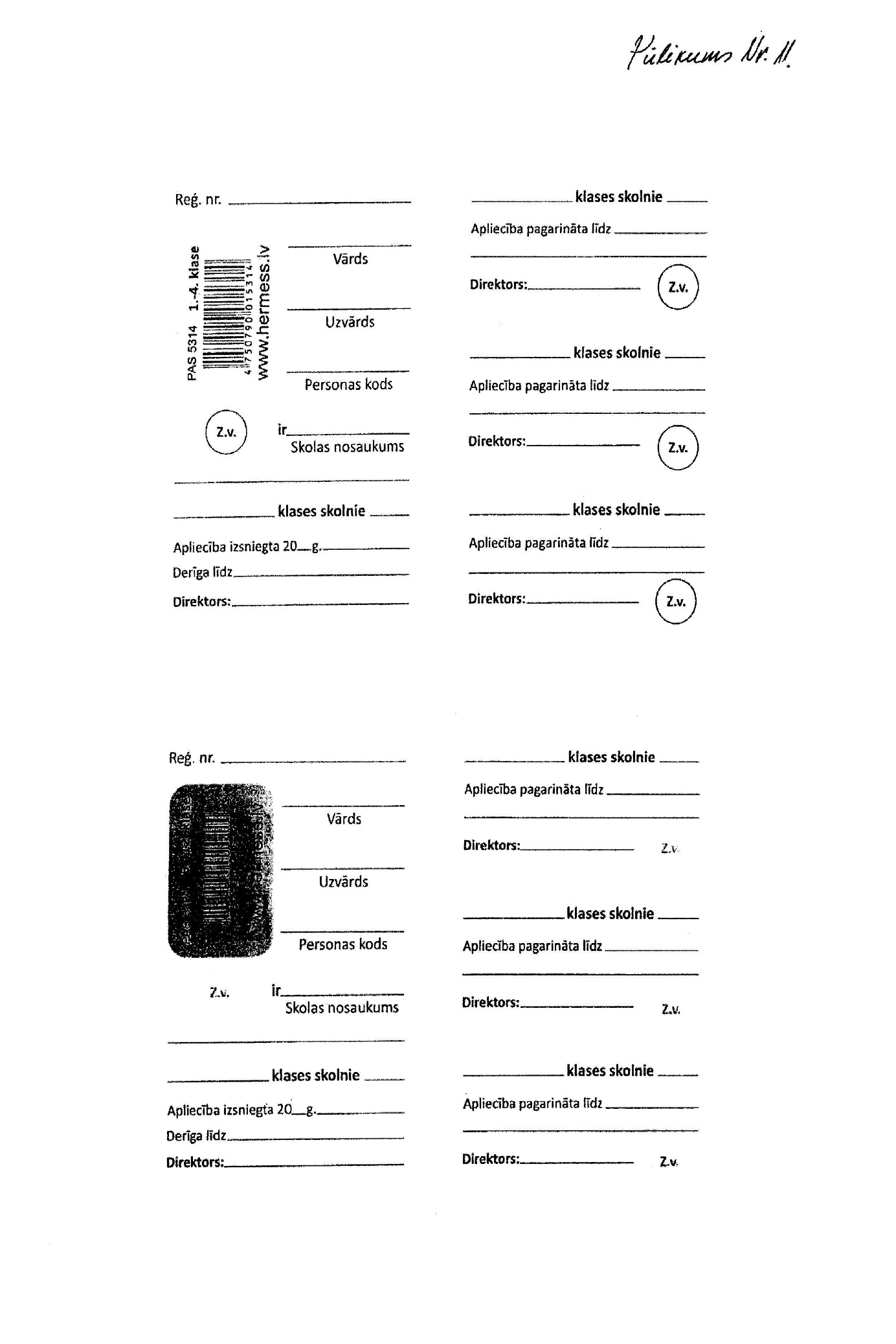 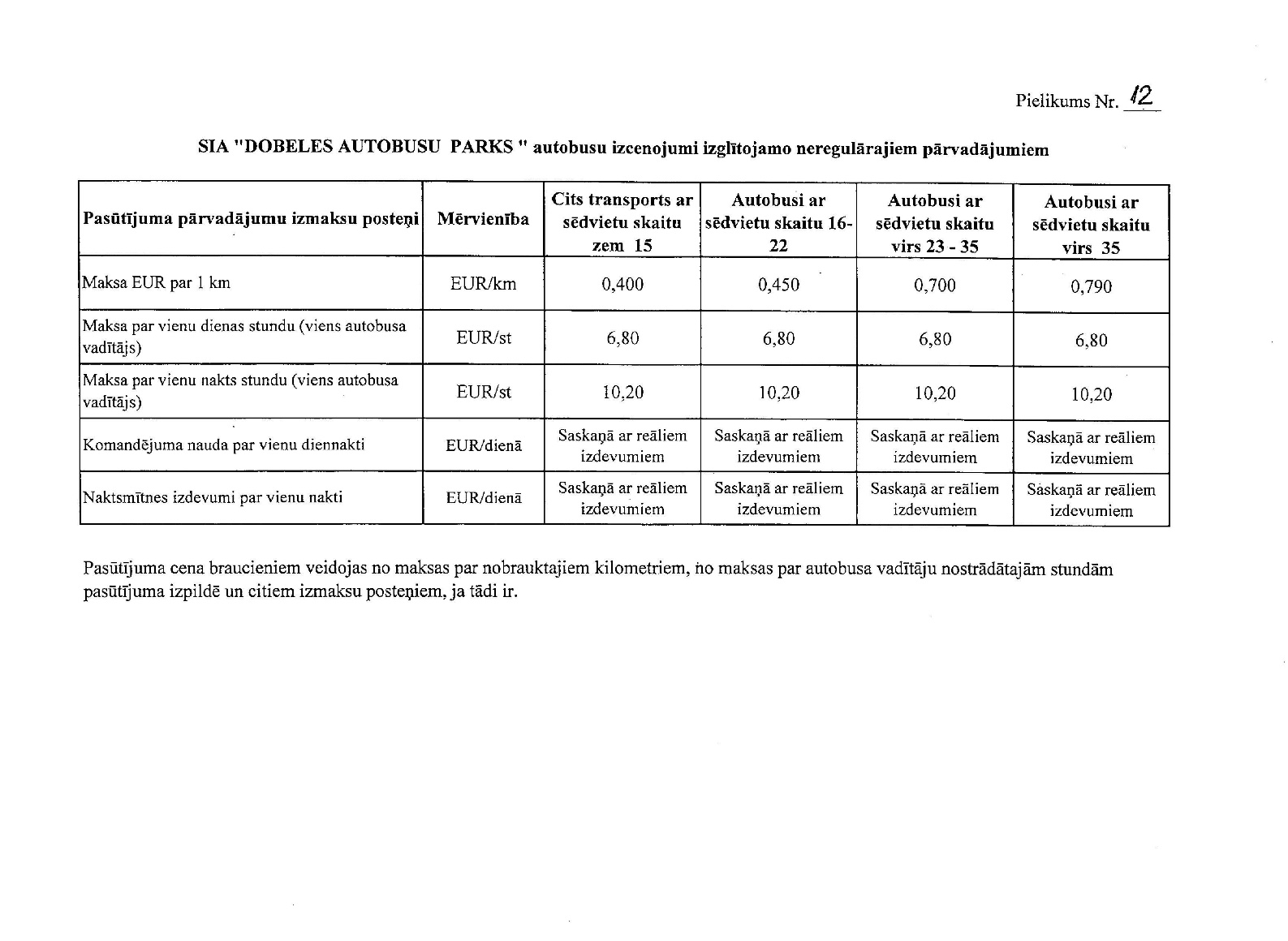 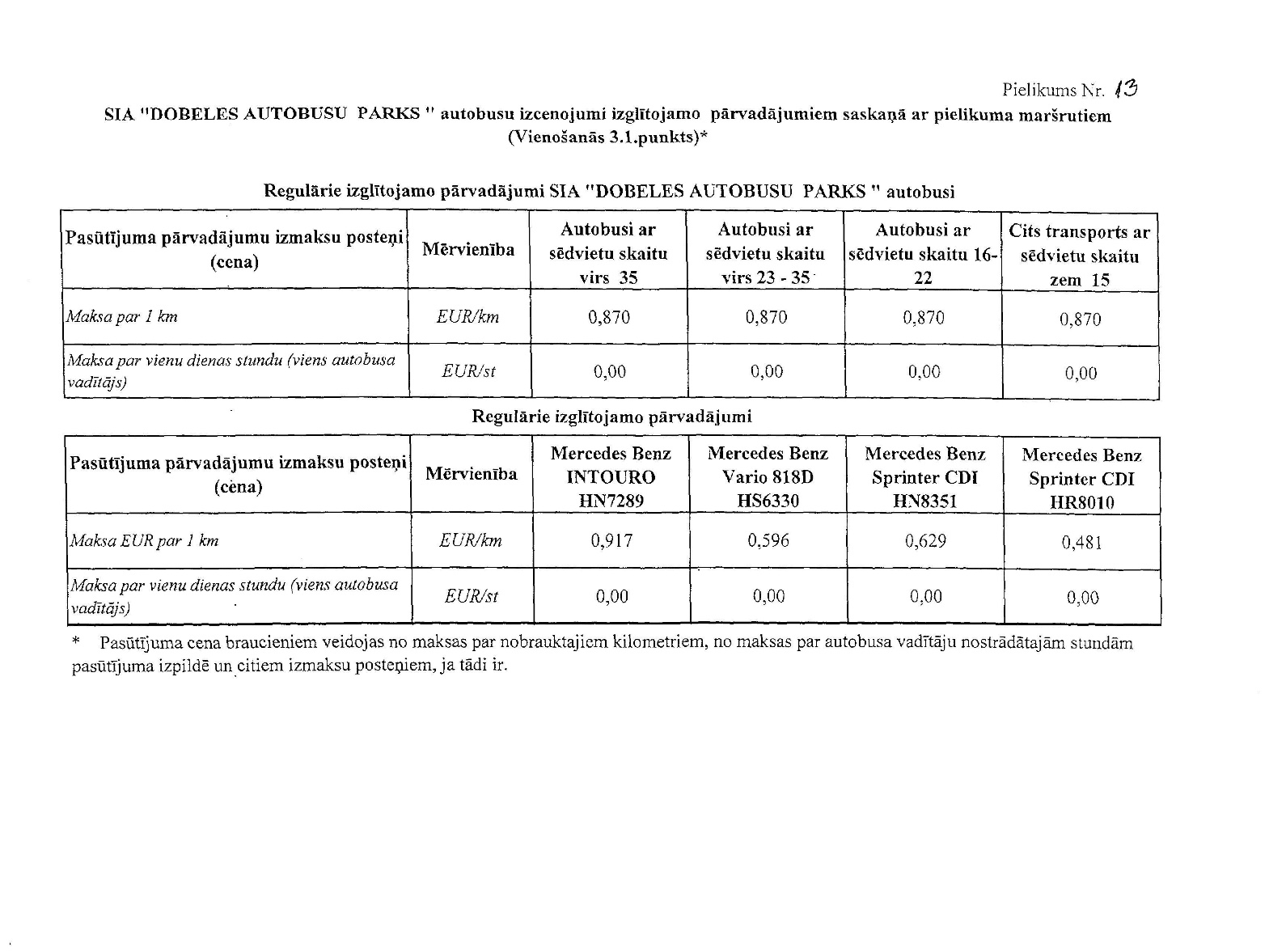 14. Pielikums Deleģēšanas līgumam Nr. ___/4.3.-2022   Autobusu pieprasījums(projektiem)15. Pielikums Deleģēšanas līgumam Nr. ___/4.3.-2022   Autobusu pieprasījums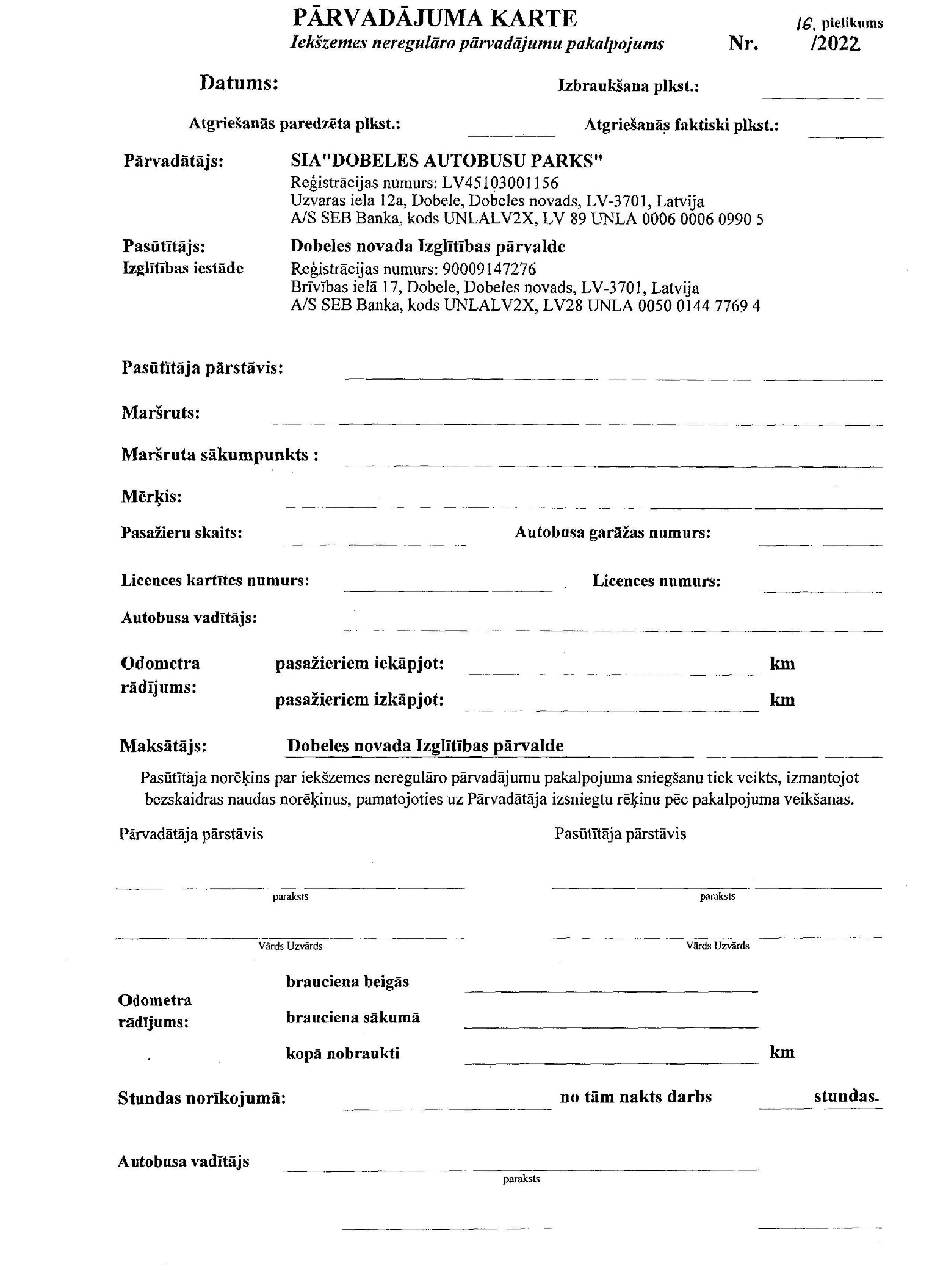 LATVIJAS REPUBLIKADOBELES NOVADA DOMEBrīvības iela 17, Dobele, Dobeles novads, LV-3701Tālr. 63707269, 63700137, 63720940, e-pasts dome@dobele.lvLĒMUMSDobelē2022. gada 24. februārī		Nr.83/3(prot.Nr.3, 46.§)Par Dobeles novada domes saistošo noteikumu Nr. 6„Par  atvieglojumu piešķiršanu nekustamā īpašuma nodokļa maksātājiem Dobeles novadā” apstiprināšanu galīgajā redakcijāDobeles novada dome, ievērojot Vides aizsardzības un reģionālās attīstības ministrijas 2022.gada 14.februāra atzinumu Nr. Nr.1-18/1172 “Par saistošajiem noteikumiem Nr.6”, pamatojoties uz likuma “Par pašvaldībām” 21.panta pirmās daļas 27.punktu, NOLEMJ:1. Precizēt Dobeles novada domes 2022.gada 27.janvāra saistošos noteikumus  Nr. 6   „Par atvieglojumu piešķiršanu nekustamā īpašuma nodokļa maksātājiem Dobeles novadā” (turpmāk tekstā – saistošie noteikumi), izslēdzot saistošo noteikumu 4.3.apakšpunktu.2. Apstiprināt saistošos noteikumus to galīgajā redakcijā (lēmuma pielikumā). 3.  Publicēt saistošos noteikumus oficiālajā izdevumā “Latvijas Vēstnesis”. Saistošie noteikumi stājas spēkā nākamajā dienā pēc to publicēšanas oficiālajā izdevumā “Latvijas Vēstnesis”.4. Saistošos noteikumus pēc to stāšanās spēkā publicēt pašvaldības tīmekļa vietnē www.dobele.lv un nodrošināt saistošo noteikumu pieejamību Dobeles novada pašvaldības administrācijas ēkā un pagastu pārvaldēs.5. Kontroli par šī lēmuma izpildi veikt Dobeles novada pašvaldības izpilddirektoram. Domes priekšsēdētājs									 I.GorskisLATVIJAS REPUBLIKADOBELES NOVADA DOMEBrīvības iela 17, Dobele, Dobeles novads, LV-3701Tālr. 63707269, 63700137, 63720940, e-pasts dome@dobele.lvAPSTIPRINĀTIar Dobeles novada domes2022. gada 27.janvāra lēmumu Nr.17/2(protokols Nr.2)2022. gada 27. janvārī				Saistošie noteikumi Nr. 6PAR ATVIEGLOJUMU PIEŠĶIRŠANU NEKUSTAMĀ ĪPAŠUMA NODOKĻA MAKSĀTĀJIEM DOBELES NOVADĀIzdoti saskaņā ar likuma „Par nekustama īpašuma nodokli” 5.panta trešo daļuSaistošie noteikumi nosaka kārtību, kādā piešķir nekustamā īpašuma nodokļa atvieglojumus atsevišķām nodokļa maksātāju kategorijām par Dobeles novada administratīvajā teritorijā esošo nekustamo īpašumu – zemi un ēkām.Nekustamā īpašuma nodokļa atvieglojumus piešķir šādām nodokļa maksātāju kategorijām: fiziskai personai, kurai noteikta atbilstība maznodrošinātas personas (ģimenes) statusam - 70 % apmērā no aprēķinātās nodokļa summas;fiziskai personai ar 1.grupas invaliditāti - 90 % apmērā no aprēķinātās nodokļa summas;fiziskai personai ar 2.grupas invaliditāti - 50 % apmērā no aprēķinātās nodokļa summas;Černobiļas AES avārijas seku likvidēšanas dalībniekam -50 % apmērā no aprēķinātās nodokļa summas; personai, kura veic uzņēmējdarbību īpašumā, kas robežojas ar infrastruktūras objektu, kurā notiek celtniecības un/vai rekonstrukcijas darbi, kas ierobežo uzņēmēja saimniecisko darbību, ja darbi notiek ilgāk par trim mēnešiem -    50 % apmērā no aprēķinātās nodokļa summas par minēto īpašumu;personai, kura uzsākusi uzņēmējdarbību jaunā objektā, pirmajā darbības gadā no objekta ekspluatācijā pieņemšanas brīža - 90 % apmērā no aprēķinātās nodokļa summas par objektu, otrajā darbības gadā no objekta ekspluatācijā pieņemšanas brīža - 50 % apmērā no aprēķinātās nodokļa summas par objektu, trešajā darbības gadā no objekta ekspluatācijā pieņemšanas brīža -  25 % apmērā no aprēķinātās nodokļa summas par objektu.Personām, kuras minētas 2.1., 2.2., 2.3., 2.4. apakšpunktā, nekustamā īpašuma nodokļa atvieglojumus piešķir dzīvojamām mājām neatkarīgi no tā, vai tās ir vai nav sadalītas dzīvokļu īpašumos, dzīvojamo māju daļām, telpu grupām nedzīvojamās ēkās, kuru lietošanas veids ir dzīvošana, kā arī telpu grupām, kuru lietošanas veids ir saistīts ar dzīvošanu (garāžām, autostāvvietām, pagrabiem, noliktavām un saimniecības telpām), un tām piesaistītajai zemes platībai, bet ne vairāk kā par 2 ha.Personām, kuras minētas 2.1. apakšpunktā, nekustamā īpašuma nodokļa atvieglojumus piešķir ar šādiem nosacījumiem:nekustamais īpašums ir personas īpašumā vai tiesiskajā valdījumā;nekustamais īpašums ir nodokļa maksātāja deklarētā dzīvesvieta.Personām, kuras minētas saistošo noteikumu 2.1.apakšpunktā, nekustamā īpašuma nodokļa atvieglojumus piešķir bez iesnieguma iesniegšanas, pamatojoties uz Dobeles novada pašvaldības Sociālā dienesta informācijas sistēmas datiem.Personām, kuras minētas 2.2., 2.3., 2.4. apakšpunktā,  nekustamā īpašuma nodokļa atvieglojumus piešķir ar šādiem nosacījumiem:nekustamais īpašums ir reģistrēts zemesgrāmatā;nekustamais īpašums netiek izmantots saimnieciskajā darbībā;nekustamais īpašums ir nodokļa maksātāja deklarētā dzīvesvieta; par nekustamo īpašumu (tā daļu) nav nekustamā īpašuma nodokļa parāda par iepriekšējiem gadiem.Personām, kuras minētas 2.5 un 2.6. apakšpunktā, piešķir nekustamā īpašuma nodokļa atvieglojumus ar šādiem nosacījumiem:nodokļa maksātājam piederošais nekustamais īpašums ir reģistrēts zemesgrāmatā;par nekustamo īpašumu (tā daļu) nav nekustamā īpašuma nodokļa parāda par iepriekšējiem gadiem.Nekustamā īpašuma nodokļa atvieglojumi personām netiek piešķirti:   par nekustamo īpašumu, kura sastāvā ir būve, kas klasificēta kā vidi degradējoša, sagruvusi vai cilvēku drošību apdraudoša;ja nodokļa maksātājam uzsākts maksātnespējas process.Saimnieciskas darbības veicējiem - juridiskām personām - atvieglojums tiek piešķirts kā de minimis atbalsts, ievērojot Eiropas Savienības Komisijas 2013.gada l8.decembra regulas Nr.1407/2013 par Līguma par Eiropas Savienības darbību 107. un l08. panta piemērošanu de minimis atbalstam nosacījumus.Ja nodokļu maksātājam ir tiesības saņemt atvieglojumus uz likuma pamata un šo noteikumu pamata vai uz vairāku 2. punktā paredzēto nosacījumu pamata, atvieglojums tiek piešķirts atbilstoši vienam, nodokļu maksātājam vislabvēlīgākajam nosacījumam.Lai saņemtu nekustamā īpašuma nodokļa atvieglojumu par taksācijas gadu, nodokļa maksātājam līdz taksācijas gada 15.decembrim jāiesniedz Dobeles novada pašvaldībā motivēts iesniegums un dokumentu kopijas, kas apliecina atvieglojuma piešķiršanas pamatu.Nekustamā īpašuma nodokļa atvieglojumu piešķir par visu taksācijas gadu, izņemot gadījumus, kad personas statuss, kurš dod tiesības saņemt atvieglojumu, ir piešķirts taksācijas gadā, vai uz noteiktu laiku. Šajā gadījumā atvieglojumu piešķir par periodu, kurā persona atbilst šim statusam. Noteikumu 2.5.apakšpunktā minētajām personām atvieglojums tiek piešķirts par laika periodu, kurā īpašuma lietošanas tiesības ir ierobežotas.Fiziskas personas iesniegumu izskata pašvaldības nodokļa administrators un veic nodokļa atvieglojuma piemērošanu. Lēmumu par nekustamā īpašuma nodokļa atvieglojuma piešķiršanas motivētu atteikumu fiziskai personai pieņem Dobeles novada pašvaldības Nekustamā īpašuma nodaļas vadītājs.Juridiskas personas iesniegumu izskata un lēmumu par nekustamā īpašuma nodokļa atvieglojumu piešķiršanu vai motivētu atteikumu pieņem Dobeles novada pašvaldības Nekustamā īpašuma nodaļas vadītājs.Nekustamā īpašuma nodokļa atvieglojums tiek atcelts, ja: ir konstatēts, ka atvieglojumu saņēmējs ir sniedzis nepatiesu informāciju,  un tā ir bijusi par pamatu atvieglojuma piešķiršanai; ir zudis tiesisks pamats  nodokļa atvieglojuma piešķiršanai saskaņā ar noteikumu 2.punkta prasībām; nodokļa atvieglojuma saņēmējs neatbilst 4., 6., vai 7. punkta prasībām.Pieņemtos lēmumus var apstrīdēt Dobeles novada domē normatīvajos aktos noteiktajā kārtībā.Ar Noteikumu spēkā stāšanos spēku zaudē: Dobeles novada pašvaldības 2010. gada 22.aprīļa saistošie noteikumi Nr. 14 “Par atvieglojumu piešķiršanu nekustamā īpašuma nodokļa maksātājiem Dobeles novadā”;Tērvetes novada pašvaldības 2018. gada 30.augusta saistošie noteikumi Nr. 22 “Par nekustamā īpašuma nodokļa atvieglojumu piešķiršanas kārtību  Tērvetes novadā”;Auces novada pašvaldības 2019. gada 23.oktobra saistošie noteikumi Nr. 11 “Par nekustamā īpašuma nodokļa atvieglojumu piešķiršanas kārtību  Auces novadā”.Dome priekšsēdētājs								   I.GorskisLATVIJAS REPUBLIKADOBELES NOVADA DOMEBrīvības iela 17, Dobele, Dobeles novads, LV-3701Tālr. 63707269, 63700137, 63720940, e-pasts dome@dobele.lvLĒMUMSDobelē2022. gada 24. februārī		Nr.84/3(prot.Nr.3, 47.§)Par Dobeles novada pašvaldības saistošo noteikumu Nr.10 ’’Par Dobeles novada pašvaldības nodevām” apstiprināšanuDobeles novada dome, izskatot iesniegto saistošo noteikumu projektu, pamatojoties uz likuma „Par pašvaldībām” 14. panta pirmās daļas 3. punktu, 21. panta pirmās daļas 15. punktu, 43.panta trešo daļu, likuma "Par nodokļiem un nodevām" 12. panta pirmās daļas 1., 2., 4., 5., 7., 8., 9., un 10. punktu, NOLEMJ:Apstiprināt Dobeles novada pašvaldības saistošos noteikumus Nr.10 ’’Par Dobeles novada pašvaldības nodevām” (pielikumā).2. Nosūtīt saistošos noteikumus triju darba dienu laikā pēc to parakstīšanas Vides aizsardzības un reģionālās attīstības ministrijai atzinuma sniegšanai. 3. Ja Vides aizsardzības un reģionālās ministrijas atzinumā nav izteikti iebildumi par pieņemto saistošo noteikumu tiesiskumu, publicēt saistošos noteikumus oficiālajā izdevumā “Latvijas Vēstnesis”. Saistošie noteikumi stājas spēkā nākamajā dienā pēc to publicēšanas oficiālajā izdevumā “Latvijas Vēstnesis”.4. Saistošos noteikumus pēc to stāšanās spēkā publicēt pašvaldības tīmekļa vietnē www.dobele.lv un nodrošināt saistošo noteikumu pieejamību Dobeles novada pašvaldības administrācijas ēkā un pagastu pārvaldēs.5. Kontroli par šī lēmuma izpildi veikt Dobeles novada pašvaldības izpilddirektoram. Domes priekšsēdētājs	I.GorskisLATVIJAS REPUBLIKADOBELES NOVADA DOMEBrīvības iela 17, Dobele, Dobeles novads, LV-3701Tālr. 63707269, 63700137, 63720940, e-pasts dome@dobele.lvAPSTIPRINĀTIar Dobeles novada domes2022. gada 24. februārī lēmumu Nr. 84/32022. gada 24. februārī					Saistošie noteikumi Nr.10Par Dobeles novada pašvaldības nodevāmIzdoti saskaņā ar likuma "Par pašvaldībām" 14. panta pirmās daļas 3. punktu, 21. panta pirmās daļas 15. punktu, likuma "Par nodokļiem un nodevām" 12. panta pirmās daļas 1., 2., 4., 7., 9., un 10. punktu, Ministru kabineta 2005. gada 28. jūnija noteikumu Nr. 480 "Noteikumi par kārtību, kādā pašvaldības var uzlikt pašvaldības nodevas" 6., 7., 9., 12., 14., 15. un 16.1punktu.Vispārīgie jautājumiSaistošie noteikumi (turpmāk – noteikumi) nosaka ar nodevām apliekamos objektus, uzlikto nodevu maksāšanas kārtību, nodevu apmēru un atvieglojumus, kā arī nodevu samaksas un kontroles kārtību Dobeles novada administratīvajā teritorijā.Noteikumos lietotie termini:dinamiskā reklāma – reklāmas stends, kurā izvietoti vairāki reklāmas plakāti, kas kustīgi, periodiski mainās; sociāla reklāma – nekomerciāla reklāma, kurā netiek reklamēts konkrētas izcelsmes (ražotāja) produkts vai pakalpojums un kura vērsta uz sabiedrības dzīves kvalitātes uzlabošanu dažādās jomās.Nodevas iemaksājamas Dobeles novada pašvaldības (turpmāk – pašvaldības)  pamatbudžetā pirms dokumenta,  atļaujas vai pakalpojuma saņemšanas, ja šajos noteikumos nav noteikta cita kārtība. Nodevu iekasēšanas un izlietošanas kārtību kontrolē pašvaldības administrācijas Finanšu un grāmatvedības nodaļa.Nodeva par pašvaldības oficiālo dokumentu un apliecinātu to kopiju saņemšanu Nodevas par pašvaldības izstrādāto oficiālo dokumentu un apliecinātu to atvasinājumu saņemšanu maksātāji ir fiziskas un juridiskas personas, kuras saņem Dobeles novada domes (turpmāk – dome) vai pašvaldības iestāžu izstrādātos oficiālos dokumentus un/vai apliecinātus to atvasinājumus.Objekti un nodevu likmes: domes vai komitejas lēmuma (protokola) apliecināts atvasinājums, izņemot pirmreizējo izsniegšanu adresātam - 1,50 euro par katru lappusi;apliecināti dokumentu atvasinājumi no pašvaldības arhīva - 1,50 euro par katru lappusi;arhīva izziņa - 5 euro; izziņa par personas apbedīšanu Dobeles novada kapsētās – 3,00 euro;izziņa par nekustamā īpašuma izpirkšanu – 3,00 euro;izziņa par lauksaimniecības produkcijas ražošanai izmantojamo zemi  – 4,00 euro;izziņa par nekustamā īpašuma nodokļa samaksu – 3,00 euro;apliecinātās kopijas no lietvedībā esošiem materiāliem - 1,5 euro par katru lappusi;cita rakstura izziņas, dokumenti - 1,5 euro par katru lappusi;atļauja būvmateriālu, kurināmā u.c. materiālu īslaicīgai (līdz 30 dienām) novietošanai pašvaldībai piederošā teritorijā ielu sarkano līniju robežās – 7,00 euro;atļauja par servisa ceļa zīmju uzstādīšanu ielu sarkano līniju robežās (par vienu gadu) – 10,00 euro; rakšanas darbu atļauja (rokot dziļāk par 0,3 m): maģistrālajās ielās – 14,00 euro;maģistrālo ielu trotuāros – 11,00 euro;vietējās nozīmes ielās – 11,00 euro;vietējās nozīmes ielu trotuāros – 7,00 euro; pārējā teritorijā – 7,00 euro; rakšanas darbu atļauja sakarā ar termiņa izmaiņām:maģistrālajās ielās – 7,00 euro;maģistrālo ielu trotuāros – 5,00 euro;vietējās nozīmes ielās – 5,00 euro;vietējās nozīmes ielu trotuāros un pārējā teritorijā – 4,00 euro.No 6.4., 6.5., 6.7., 6.8. un 6.9. punktos minētās nodevas samaksas atbrīvo pensionārus, daudzbērnu ģimenes, politiski represētās personas, trūcīgas vai maznodrošinātas personas (ģimenes), personas ar I un II grupas invaliditāti, Černobiļas atomelektrostacijas avārijas seku likvidētājus, ja šo personu deklarētā dzīvesvieta ir Dobeles novada administratīvajā teritorijā.Nodeva par izklaidējoša rakstura pasākumu sarīkošanu publiskās vietāsNodevas par izklaidējoša rakstura pasākumu rīkošanu publiskās vietās maksātāji ir fiziskas un juridiskas personas, kuras rīko izklaidējoša rakstura pasākumus publiskās vietās pašvaldības teritorijā.Pašvaldības nodeva par izklaidējoša pasākuma rīkošanu publiskā vietā, ja tas satur sporta un fizisko aktivitāšu elementus:15 euro dienā, ja pasākums noris vienu dienu; 5 euro par katru nākamo dienu, ja pasākums noris vairākas dienas;150 euro par mēnesi.Pašvaldības nodeva par atrakciju rīkošanu publiskā vietā:20 euro dienā, ja pasākums noris vienu dienu;10 euro par katru nākamo dienu, ja pasākums noris vairākas dienas;200 euro par mēnesi.Par koncertiem un citiem komerciāliem pasākumiem – 10 euro stundā.No nodevas samaksas atbrīvo:piemiņas pasākumu organizatorus, kuru norīkotā publiskā pasākuma veids un mērķis atbilst piemiņas raksturam, kā arī citu nekomerciāla rakstura izklaides pasākumu (labdarības pasākumi ar ziedojumiem, garīgās mūzikas koncerti u.c.) organizatorus;valsts pārvaldes institūcijas un pašvaldības iestādes.Nodeva par tirdzniecību publiskās vietāsNodevas likme par vienu tirdzniecības vietu ielu tirdzniecības vietās juridiskai personai un fiziskai personai, kura reģistrējusi saimniecisko darbību, tirgojot un sniedzot:pašu ražoto lauksaimniecības produkciju un zvejas produktus – 2,00 euro dienā vai 20,00 euro mēnesī;rūpnieciski ražotas pārtikas preces – 5,00 euro dienā vai 50,00 euro mēnesī;alu un citus alkoholiskos dzērienus – 10,00 euro dienā vai 50,00 euro mēnesī;tabakas izstrādājumus – 10,00 euro dienā vai 50,00 euro mēnesī;sabiedriskās ēdināšanas pakalpojumus – 5,00 euro dienā vai 50,00 euro mēnesī;grāmatas, preses izdevumus – 1,00 euro dienā vai 10,00 euro mēnesīrūpnieciski ražotas nepārtikas preces – 5,00 euro dienā vai 50,00 euro mēnesī;loterijas biļetes – 10,00 euro dienā vai 50,00 euro mēnesī;pašu izgatavotus mākslas priekšmetus, lietišķās mākslas un daiļamatniecības izstrādājumus – 2,00 euro dienā vai 20,00 euro mēnesī;Nodevas likme par vienu tirdzniecības vietu ielu tirdzniecības vietās ar nocirstiem vai podos augošiem dažādu sugu skuju kokiem (Ziemassvētku un Jaungada sagaidīšanas laikā) – 5,00 euro dienā.Ja persona veic tirdzniecību ar pārvietojamo mazumtirdzniecības punktu vairākās publiskās vietās, tad nodevas apmērs tiek noteikts atbilstoši noteiktajām nodevas likmēm kā par vienu tirdzniecības vietu.Ja persona veic tirdzniecību vienā tirdzniecības vietā ar dažāda sortimenta precēm, tad nodevas apmērs tiek noteikts pēc augstākās nodevas likmes.Nodevu nemaksā personas, ja tirdzniecība notiek uz šo personu īpašumā, valdījumā vai lietojumā esošās zemes.Nodeva par reklāmas, afišu un sludinājumu izvietošanu publiskās vietāsNodevas par reklāmu izkārtņu, sludinājumu un citu informatīvo materiālu izvietošanu publiskās vietās Dobeles novadā maksātāji ir fiziskas vai juridiskas personas, kuras uz pašvaldības īpašuma objektiem, kuri vērsti pret publiskām vietām Dobeles novadā, kā arī citās tam atvēlētās publiskās vietās, izvieto reklāmu, sludinājumus un citus informatīvus materiālus.Nodevas par reklāmu izkārtņu, sludinājumu un citu informatīvo materiālu izvietošanu publiskās vietās Dobeles novadā objekts ir:reklāmu izvietošana un eksponēšana publiskās vietās Dobeles novadā vai vietās, kas vērstas pret publisku vietu, kas veikta saskaņā ar normatīvajiem aktiem par reklāmu izkārtņu, sludinājumu un citu informatīvo materiālu izvietošanu publiskās vietās Dobeles novadā pašvaldībā;izkārtnes izvietošana un eksponēšana publiskās vietās Dobeles novadā vai vietās, kas vērstas pret publisku vietu, tajā skaitā uzņēmējdarbības vietā Dobeles novadā, ja kā izkārtnes sastāvdaļa tiek izvietota informācija par pārdodamo produkciju, pakalpojuma veidu un tml., kas dominē pār galveno informāciju, saskaņā ar normatīvajiem aktiem par reklāmu, izkārtņu, sludinājumu un citu informatīvo materiālu izvietošanu publiskās vietās Dobeles novadā pašvaldībā.Ziņas par reklāmas vai reklāmas nesēja izmēriem, kā arī par izvietojamās reklāmas eksponēšanas ilgumu, pašvaldības nodevas par reklāmu izkārtņu, sludinājumu un citu informatīvo materiālu izvietošanu publiskās vietās Dobeles novadā aprēķināšanai iesniedz reklāmas izvietotājs, kurš ir atbildīgs par sniegto ziņu pareizību.Nodevas par reklāmu izkārtņu, sludinājumu un citu informatīvo materiālu izvietošanu publiskās vietās Dobeles novadā apmēru nosaka pēc formulas N= L X B X Z X T X M X ZN, kur:N – nodevas apmērs;L – reklāmas laukums (m²) (ja reklāmas vai reklāmas nesēja virsmas izmērs ir mazāks par vienu kvadrātmetru, aprēķinos jāizmanto koeficients ar vērtību 1;B – bāzes likme 1,50 euro;Z – zonas koeficients, ko nosaka atbilstoši šādiem kritērijiem:Dobeles pilsētas un Auces pilsētas centra zonā (saskaņā ar pašvaldības apstiprināto zonējumu) – 3;pārējā Dobeles pilsētas un Auces pilsētas teritorijā un novada ciematos – 2;pārējā novada teritorijā – 1;mobilajai reklāmai 4,5.T –Tematikas koeficients, ko nosaka atbilstoši šādiem kritērijiem:priekšvēlēšanu aģitācijas materiāli - 0,5;kultūras, dabas un veselības aizsardzības, sporta, bērnu, jaunatnes pasākumi u.tml. - 0,5;Latvijas Republikā ražotās produkcijas reklāma un to firmu reklāma, kas produktu ražo - 0,75;Dobeles novadā ražotās produkcijas reklāma un to firmu reklāma, kas produktu ražo - 0,5;reklāma, kas izvietota kā standarta ceļa norāde - 0,5;tūrismu veicinoša reklāma - 0,5;dinamiskā reklāma - 2;pārējās reklāmas - 1. M – izvietošanas laiks mēnešos;ZN – koeficients maksai par pašvaldības zemes izmantošanu reklāmas vajadzībām, ko nosaka atbilstoši šādiem kritērijiem:Dobeles pilsētas un Auces pilsētas centra zonā (saskaņā ar pašvaldības apstiprināto zonējumu) – 1,4; pie Dobeles pilsētas un Auces pilsētas galvenajām ielām -1,3;pārējā Dobeles pilsētas un Auces pilsētas teritorijā un novada ciematos – 1,2;pārējā novada teritorijā – 1,1.Ja reklāmas objekts novietots uz pašvaldībai nepiederoša zemesgabala vai par reklāmas objektu ir noslēgts reklāmas vietas nomas līgums ar pašvaldību un tajā ir iekļauta zemes nomas maksa, aprēķinos izmanto ZN koeficientu ar vērtību 1.Ja vienā reklāmā vienlaicīgi tiek eksponēta reklāma ar dažādiem tematikas koeficientiem, tad piemērojams lielākais tematikas koeficients.Reklāmu, sludinājumu un citu informatīvo materiālu izvietošanai uz pārvietojamiem stendiem atsevišķu publisku sarīkojumu gadījumos nodevu nosaka saskaņā ar šo noteikumu 27. punktu.No nodevas samaksas tiek atbrīvotas:valsts un pašvaldību iestādes, kā arī fiziskas un juridiskas personas par tādas izkārtnes izvietošanu, kas izvietota nekustamajā īpašumā (zemesgabalā vai būvē), kurā atrodas attiecīgā iestāde vai kurā attiecīgā fiziskā vai juridiskā persona tieši veic saimniecisku darbību, un kas satur informāciju par iestādes vai personas nosaukumu, darbības veidu, darba laiku, pārdodamo produkciju vai sniegtajiem pakalpojumiem;personas, kuras izvieto afišas un sludinājumus uz pašvaldībai piederošiem afišu stendiem;personas, kuras reklamē pasākumus, kas nav saistīti ar komercdarbību.Izvietojot 30. punktā norādīto vizuālo informāciju, ziņas par pasākumu sponsoriem un atbalstītājiem (to logotipi, uzņēmumu nosaukumi, preču zīmes) nedrīkst aizņemt vairāk par 20 % no kopējās vizuālās informācijas platības un tā jāizvieto norobežotā laukumā plakāta malā.Dobeles novada domes rīkoto pasākumu sponsoru reklāmu no nodevas par reklāmu izkārtņu, sludinājumu un citu informatīvo materiālu izvietošanu publiskās vietās Dobeles novadā atbrīvo pasākuma norises vietā un laikā.Ja pēc nodevas samaksāšanas, pēc reklāmas izvietotāja iniciatīvas tiek samazināts reklāmas eksponēšanas ilgums vai reklāmas laukuma platība (apjoms), samaksātā nodeva netiek atmaksāta.Patvaļīga reklāmas/reklāmas objekta izvietošana un naudas soda nomaksa par tās patvaļīgu izvietošanu neatbrīvo no nodevas samaksas.Konstatējot faktu par patvaļīgu reklāmas izvietošanu, pašvaldība:aprēķina nodevu no fakta konstatēšanas brīža līdz reklāmas demontāžai vai reklāmas izvietošanas atļaujas saņemšanai. Reklāmas devējam jāveic minētās nodevas maksājums maksāšanas paziņojumā norādītajā termiņā;ja tas noticis pēc reklāmas izvietošanas atļaujas derīguma termiņa beigām, nodevu aprēķina par periodu no reklāmas izvietošanas atļaujas derīguma termiņa beigām līdz patvaļīgi izvietotās reklāmas demontāžai vai jaunas reklāmas izvietošanas atļaujas saņemšanai. Reklāmas devējam jāveic minētās nodevas maksājums paziņojumā norādītajā termiņā.Nodeva par Dobeles novada pašvaldības simbolikas izmantošanuNodeva par Dobeles novada pašvaldības simbolikas izmantošanu ir jāmaksā fiziskām un juridiskām personām, kas Dobeles novada pašvaldības simboliku izmanto komerciāliem mērķiem.Nodevas likme par Dobeles novada pašvaldības simbolikas izmantošanu ir:ja simbolika tiek izmantota vienreizējam pasākumam vai ja simbolika tiek tiražēta produkcijai līdz 100 eksemplāriem – 15,00 euro;ja simbolika tiek tiražēta produkcijai vairāk par 100 eksemplāriem – 15,00 euro + 0,10 euro par katru eksemplāru;ja simbolika tiek tiražēta produkcijai līdz 1000 eksemplāriem – 100 euro;ja simbolika tiek tiražēta produkcijai vairāk par 1000 eksemplāriem – 100 euro + 10 euro par katriem nākošajiem 100 eksemplāru.Nodeva par būvatļaujas izdošanu vai būvniecības ieceres akceptu.Nodevu maksā personas, kuras, normatīvo aktu noteiktajā kārtībā saskaņojot būvniecību, pašvaldības būvvaldē saņem būvatļauju vai būvniecības ieceres akceptu (atzīmi paskaidrojuma rakstā vai apliecinājuma kartē).Nodevas likme atbilstoši būvniecības ieceres iesnieguma veidam:paskaidrojuma raksts (ieceres akcepts) – 30 euro;apliecinājuma karte, t.sk. ēkas fasādei (ieceres akcepts) – 30 euro;būvniecības iesniegums (būvatļauja) – 50 euro.Nodevas likmei piemēro koeficientu 3, ja pirms būvniecības ieceres akcepta vai būvatļaujas izsniegšanas tiek konstatēta patvaļīga būvniecība.Nodeva maksājama šādā kārtībā:par būvatļaujas izdošanu - 50 procentu apmērā pēc būvatļaujas saņemšanas pašvaldības būvvaldes noteiktajā termiņā un atlikušos 50 procentus no nodevas samaksā pirms dokumentu iesniegšanas būvvaldē par būvatļaujā ietverto projektēšanas nosacījumu izpildi;par būvniecības ieceres akceptu - 100 procentu apmērā pirms dokumentu iesniegšanas būvvaldē, lai uz paskaidrojuma raksta vai apliecinājuma kartes saņemtu atzīmi par būvniecības ieceres akceptu.Persona ir tiesīga nodevu par būvatļaujas izdošanu maksāt vienā maksājumā.Ja pašvaldības būvvalde pieņem lēmumu par atteikumu akceptēt ieceri par būvniecību, nodeva par būvniecības ieceres akceptu tiek atmaksāta.Samaksātā nodeva par būvatļaujas izdošanu vai būvniecības ieceres akceptu netiek atmaksāta, ja persona neizpilda būvatļaujas nosacījumus vai būvniecības ieceri nerealizē.No nodevas samaksas tiek atbrīvotas:pašvaldības iestādes, ja būvniecība tiek veikta deleģētās funkcijas nodrošināšanai;politiski represētas personas un personas ar I vai II invaliditātes grupu, ja būvatļauja vai būvniecības ieceres akcepts tiek saņemts:dzīvokļa būvniecībai;dzīvojamās ēkas un dārza mājas būvniecībai;saimniecības ēkas būvniecībai;īpašuma teritorijas labiekārtošanai un tās elementu būvniecībai.Nodevas likme tiek samazināta par 50 procentiem, ja būvatļauju vai būvniecības ieceres akceptu dzīvokļa būvniecībai, dzīvojamās ēkas un dārza mājas būvniecībai, saimniecības ēkas būvniecībai vai īpašuma teritorijas labiekārtošanai un tās elementu būvniecībai saņem:personas, kurām piešķirts daudzbērnu ģimenes statuss;personas, kurām piešķirts trūcīgas vai maznodrošinātas ģimenes (personas) statuss;pensionāri.VIII. Noslēguma jautājums.Ar Noteikumu spēkā stāšanos spēku zaudē: Auces novada pašvaldības 2013. gada 26. septembra saistošie noteikumi Nr. 7 “Auces novada pašvaldības nodevas”;Dobeles novada pašvaldības 2013. gada 26. septembra saistošie noteikumi Nr. 19 “Par Dobeles novada pašvaldības nodevām”;Tērvetes novada pašvaldības 2013. gada 24. aprīļa  saistošie noteikumi Nr. 25 “Tērvetes novada pašvaldības nodevas”.Domes priekšsēdētājs								I.GorskisDobeles novada domes saistošo noteikumu Nr.10“Par Dobeles novada pašvaldības nodevām”paskaidrojuma rakstsDomes priekšsēdētājs								I.GorskisLATVIJAS REPUBLIKADOBELES NOVADA DOMEBrīvības iela 17, Dobele, Dobeles novads, LV-3701Tālr. 63707269, 63700137, 63720940, e-pasts dome@dobele.lvLĒMUMSDobelē2022. gada 24. februārī		Nr.85/3(prot.Nr.3, 48.§)Par Dobeles novada Penkules pagasta pārvaldes vadītāja iecelšanu amatāDobeles novada pašvaldības 2021.gada 19.jūlija saistošo noteikumu Nr.1 “Dobeles novada pašvaldības nolikums” (turpmāk – nolikums) 11.13. apakšpunkts nosaka, ka pašvaldības funkciju pildīšanai un darbības nodrošināšanai dome izveido Penkules pagasta pārvaldi ar Naudītes klientu apkalpošanas punktu.Dobeles novada dome 2021.gada 29.decembrī pieņēma lēmumu Nr.349/19 “Par Penkules pagasta pārvaldes vadītāja amata konkursa nolikuma apstiprināšanu”. Saskaņā ar minēto lēmumu tika organizēts konkurss uz vakanto Penkules pagasta pārvaldes vadītāja amatu. Konkursa komisija par labāko kandidātu uz Penkules pagasta pārvaldes vadītāja amatu atzina Ēriku Karro, nolēma ieteikt domei apstiprināt  Ēriku Karro Penkules pagasta pārvaldes vadītāja amatā. Likuma “Par pašvaldībām” 21.panta pirmās daļas 9.punkts nosaka, ka tikai dome var iecelt amatā un atbrīvot no amata tās amatpersonas, kas noteiktas likumā un pašvaldības nolikumā. Likuma “Par pašvaldībām” 40.panta pirmā un ceturtā daļa nosaka, ka par pašvaldības pagasta pārvaldes vadītāja amatam izvirzīto kandidatūru balso atklāti, vārdiski un ar vēlēšanu zīmēm.Vadoties no norādītā, pamatojoties uz likuma “Par pašvaldībām” 21.panta pirmās daļas 9.punktu, 40.panta pirmo un ceturto daļu, Dobeles novada pašvaldības 2021.gada 19.jūlija saistošo noteikumu Nr.1 “Dobeles novada pašvaldības nolikums” 11.13. apakšpunktu, Dobeles novada dome, atklāti balsojot ar vēlēšanu zīmēm, NOLEMJ:1. Iecelt Ēriku Karro, personas kods […], Dobeles novada pašvaldības administrācijas struktūrvienības – Penkules pagasta pārvaldes vadītāja amatā.2. Noteikt, ka Ērika Karro lēmuma 1.punktā noteiktos pienākumus uzsāk pildīt ar 2022.gada 1.martu.3. Uzdot Dobeles novada pašvaldības izpilddirektoram Agrim Vilkam noslēgt Darba līgumu ar  atbilstoši šī lēmuma un citu iekšējo un ārējo normatīvo aktu nosacījumiem. Domes priekšsēdētājs									I.GorskisLATVIJAS REPUBLIKADOBELES NOVADA DOMEBrīvības iela 17, Dobele, Dobeles novads, LV-3701Tālr. 63707269, 63700137, 63720940, e-pasts dome@dobele.lvLĒMUMSDobelē2022. gada 24. februārī		Nr.86/3(prot.Nr.3, 49.§)Par nolikuma “Grozījums nolikumā “Dobeles novada Sociālā dienesta nolikums”” apstiprināšanu Saskaņā ar likuma „Par pašvaldībām” 21.panta pirmās daļas 8.punktu un 41. panta pirmās daļas 2.punktu un Valsts pārvaldes iekārtas likuma 73.panta pirmās daļas 1.punktu, Dobeles novada dome, NOLEMJ:Apstiprināt nolikumu “Grozījumi nolikumā “Dobeles novada Sociālā dienesta nolikums”” (lēmuma pielikumā).Domes priekšsēdētājs							I.GorskisPIELIKUMSDobeles novada domes 2022.gada 24.februāralēmumam Nr.86/3LATVIJAS REPUBLIKADOBELES NOVADA DOMEBrīvības iela 17, Dobele, Dobeles novads, LV-3701Tālr. 63707269, 63700137, 63720940, e-pasts dome@dobele.lvDobelēAPSTIPRINĀTSar Dobeles novada domes2022. gada 24.februāralēmumu Nr.86/3NOLIKUMS“Grozījums nolikumā “Dobeles novada Sociālā dienesta nolikums””Izdots saskaņā ar Valsts pārvaldes iekārtas likuma73.panta pirmās daļas 1.punktu,likuma “Par pašvaldībām” 21. panta pirmās daļas 8. punktuIzdarīt Dobeles novada domes 2021.gada 25.novembra nolikumā “Grozījums nolikumā “Dobeles novada Sociālā dienesta nolikums” (turpmāk tekstā – nolikums) šādu grozījumu:Izteikt nolikuma 12.punktu šādā redakcijā:“12. Dienesta darbību nodrošina Dienesta vadītājs. Dienesta vadītājam ir viens vietnieks.”.Domes priekšsēdētājs								I.GorskisLATVIJAS REPUBLIKADOBELES NOVADA DOMEBrīvības iela 17, Dobele, Dobeles novads, LV-3701Tālr. 63707269, 63700137, 63720940, e-pasts dome@dobele.lvLĒMUMSDobelē2022. gada 24. februārī		Nr.87/3(prot.Nr.3, 50.§)Par grozījumiem Dobeles novada domes 2021. gada 19. jūlija lēmumā Nr. 14/3 „Par Dobeles novada domes pastāvīgo komiteju izveidošanu”Saskaņā ar likuma „Par pašvaldībām” 21. panta pirmās daļas 10. punktu un 55. panta pirmo daļu, atklāti balsojot PAR –17  (Ģirts Ante, Kristīne Briede, Edgars Gaigalis, Ivars Gorskis, Gints Kaminskis, Linda Karloviča, Edgars Laimiņš, Sintija Liekniņa, Andris Podvinskis, Viesturs Reinfelds, Dace Reinika, Sanita Olševska, Ainārs Meiers, Guntis Safranovičs, Andrejs Spridzāns, Ivars Stanga, Indra Špela), PRET – 1 (Māris Feldmanis), ATTURAS – nav, Dobeles novada dome NOLEMJ:Izdarīt Dobeles novada domes 2021. gada 19. jūlija lēmumā Nr. 14/3 „Par Dobeles novada domes pastāvīgo komiteju izveidošanu” šādus grozījumus :Aizstāt lēmuma 1.punktā vārdus “Guntis Safranovičs” ar vārdiem “Indra Špela”;Aizstāt lēmuma 2.punktā vārdus “Indra Špela” ar vārdiem “Guntis Safranovičs”.Domes priekšsēdētājs                                                                                      I.GorskisLATVIJAS REPUBLIKADOBELES NOVADA DOMEBrīvības iela 17, Dobele, Dobeles novads, LV-3701Tālr. 63707269, 63700137, 63720940, e-pasts dome@dobele.lvLĒMUMSDobelē2022. gada 24. februārī 	    	        Nr. 88/3(prot. Nr.3, 51.§)Par parakstu vākšanas vietu noteikšanuLai nodrošinātu parakstu vākšanu tautas nobalsošanas ierosināšanai par apturētā likuma “Grozījumi Likumā par ostām” atcelšanu, saskaņā ar likuma „Par tautas nobalsošanu, likumu ierosināšanu un Eiropas pilsoņu iniciatīvu” 7. panta otro daļu un Centrālās vēlēšanu komisijas 2022. gada 22. februāra rīkojumu Nr. 6 “Par parakstu vākšanas vietu un darba laika noteikšanu”, Dobeles novada dome NOLEMJ:Noteikt Dobeles novadā parakstu vākšanas vietas:Apmeklētāju pieņemšanas un informācijas centrs, Brīvības iela 15, Dobele, Dobeles novads;Auces vienotais valsts un pašvaldības klientu apkalpošanas centrs, Jelgavas iela 1, Auce, Dobeles novads;Tērvetes vienotais valsts un pašvaldības klientu apkalpošanas centrs, “Zelmeņi”, Tērvetes pagasts, Dobeles novads.Domes priekšsēdētājs							I.Gorskis1.Izpilddirektora atskaite par iepriekšējo darba periodu2.(39/3)Par grozījumiem Dobeles novada domes 2022. gada 12. janvāra lēmumā Nr. 3/1 ”Par Dobeles novada pašvaldības iestāžu maksas pakalpojumiem”3.(40/3)Par nolikuma ”Grozījumi nolikumā ”Finansiālā atbalsta piešķiršanas kultūras nozares projektiem komisijas nolikums” ” apstiprināšanu4.(41/3)Par Auces Mūzikas skolas un Bēnes Mūzikas un mākslas skolas reorganizāciju  5.(42/3)Par Dobeles novada domes saistošo noteikumu Nr. 11 ”Par Dobeles novada pašvaldības brīvprātīgās iniciatīvas pabalstiem ” apstiprināšanu galīgajā redakcijā6.(43/3)Par Dobeles novada domes saistošo noteikumu Nr. 9 ”Par Dobeles novada pašvaldības palīdzību dzīvokļa jautājumu risināšanā” apstiprināšanu galīgajā redakcijā7.(44/3)Par uzņemamo izglītojamo skaitu Dobeles Valsts ģimnāzijas 7. klases pamatizglītības otrā posma  programmā 2022./2023. mācību gadā8.(45/3)Par Dobeles novada pašvaldības izglītības iestāžu 1. klašu komplektu skaitu 2022./2023. mācību gadā9.(46/3)Par Dobeles novada attīstības programmas 2021. - 2027. gadam investīciju plāna aktualizēšanu10.(47/3)Grozījumi Dobeles novada domes 2017.gada 28.decembra lēmumā Nr.340/15 ”Par Zemgales plānošanas reģiona deinstitucionalizācijas plāna (2017-2020)” saskaņošanu11.(48/3)Par projektu “Neformālā izglītība un brīvā laika pavadīšanas iespējas Auces pilsētā un apkārtējos pagastos”12.(49/3)Par Latvijas un Lietuvas pārrobežu sadarbības programmas 2014.-2020. gadam projektu Nr. LLI-425  “Daudzfunkcionālo centru – vietējās kopienas sociālās iekļaušanas un izaugsmes veicinātāju attīstība”, “OCTOPUS”13.(50/3)Par  mājokļa pabalstu14.(51/3)Par Dobeles novada pašvaldības saistošo noteikumu Nr.9 ” Par sociālajiem pakalpojumiem Dobeles novadā” apstiprināšanu15.(52/3)Par Dobeles novada domes 2015.gada 30.jūlija lēmuma Nr. 187/8 atcelšanu16.(53/3)Par Dobeles novada domes 2022.gada 27.janvāra lēmuma Nr.8/2 “Par Dobeles novada pašvaldības Finansiālā atbalsta piešķiršanas sporta projektiem komisijas izveidi” precizēšanu17.(54/3)Par noteikumu “Grozījumi noteikumos “Dobeles novada pašvaldības ceļu un ielu fonda līdzekļu pārvaldīšanas kārtība”” apstiprināšanu18.(55/3)Par ceļa reālservitūta nodibināšanu19.(56/3)Par sociālā dzīvokļa statusa atcelšanu dzīvoklim Nr.41 Priežu ielā 22, Gardenē, Auru pagastā, Dobeles novadā20.(57/3)Par pašvaldības nekustamā īpašuma - dzīvokļa Nr.7 ‘’Ozoliņi’’, Īles pagastā, , Auru pagastā, Dobeles novadā, atsavināšanu21.(58/3)Par pašvaldības nekustamā īpašuma – dzīvokļa Nr.21 Bērzes ielā 13, Dobelē, Dobeles novadā, atsavināšanu22.(59/3)Par pašvaldības nekustamā īpašuma – dzīvokļa Nr.24 Priežu ielā 10, Gardenē, Auru pagastā, Dobeles novadā, atsavināšanu23.(60/3)Par pašvaldības nekustamā īpašuma – dzīvokļa Nr.15 ”Dzelmes”, Lielaucē, Lielauces pagastā,  Dobeles novadā, atsavināšanu24.(61/3)Par pašvaldības nekustamā īpašuma – dzīvokļa Nr.3  Jelgavas ielā 8, Bēnē,  Bēnes pagastā, Dobeles novadā, atsavināšanu 25.(62/3)Par pašvaldības nekustamā īpašuma – dzīvokļa Nr.5 ”Prinči”, Īlē Īles pagastā, Dobeles novadā, trešo izsoli26.(63/3)Par pašvaldības nekustamā īpašuma – dzīvokļa Nr.5 ”Liesmas”, Bukaišos, Bukaišu pagastā, Dobeles novadā, atsavināšanu27.(64/3)Par nekustamā īpašuma Alkšņu ielā 5A, Aucē, Dobeles novadā atsavināšanu28.(65/3)Par nekustamā īpašuma Kapsētas ielā 28, Aucē, Dobeles novadā atsavināšanu29.(66/3)Par nekustamā īpašuma Pils ielā 17, Aucē, Dobeles novadā atsavināšanu30.(67/3)Par nekustamā īpašuma ”Slokas”, Īles pagastā, Dobeles novadā, atsavināšanu31.(68/3)Par nekustamā īpašuma ”Griezes”, Vītiņu pagastā, Dobeles novadā, atsavināšanu32.(69/3)Par nekustamā īpašuma ”Neimane”, Vītiņu pagastā, Dobeles novadā, atsavināšanu33.(70/3)Par nekustamā īpašuma ”Amoliņi”, Vītiņu pagastā, Dobeles novadā, atsavināšanu34.(71/3)Par nekustamā īpašuma ”Apiņi”, Ukru pagastā, Dobeles novadā, atsavināšanu35.(72/3)Par nekustamā īpašuma ”Pieceriņu 5”, Vītiņu pagastā, Dobeles novadā, atsavināšanu36.(73/3)Par pašvaldībai piederošā nekustamā īpašuma ”Piemuita”, Vītiņu pagastā, Dobeles novadā, atsavināšanu37.(74/3)Par nekustamā īpašuma ”Veczemnieki 344”, Auru pagastā, Dobeles novadā, atsavināšanu38.(75/3)Par nekustamā īpašuma ”Ķirsīši”, Auru pagastā, Dobeles novadā, atsavināšanu39.(76/3)Par izsoles rezultātu apstiprināšanu40.(77/3)Par medību tiesību nodošanu Mednieku biedrībai ”Garaiskalns”41.(78/3)Par pārvaldes uzdevumu deleģēšanu pašvaldības kapitālsabiedrībai SIA ”Dobeles ūdens”42.(79/3)Par pārvaldes uzdevumu deleģēšanu pašvaldības kapitālsabiedrībai SIA ”Dobeles komunālie pakalpojumi”43.(80/3)Par pārvaldes uzdevumu deleģēšanu pašvaldības kapitālsabiedrībai SIA ”Auces komunālie pakalpojumi”44.(81/3)Par pārvaldes uzdevumu deleģēšanu pašvaldības kapitālsabiedrībai SIA ”Dobeles namsaimnieks”45.(82/3)Par pārvaldes uzdevumu deleģēšanu pašvaldības kapitālsabiedrībai SIA ”Dobeles autobusu parks”46.(83/3)Par Dobeles novada domes saistošo noteikumu Nr. 6 „Par  atvieglojumu piešķiršanu nekustamā īpašuma nodokļa maksātājiem Dobeles novadā” apstiprināšanu galīgajā redakcijā47.(84/3)Par Dobeles novada pašvaldības saistošo noteikumu Nr.10 „Par Dobeles novada pašvaldības nodevām” apstiprināšanu48.(85/3)Par Dobeles novada Penkules pagasta pārvaldes vadītāja iecelšanu amatā49.(86/3)Par nolikuma “Grozījums nolikumā “Dobeles novada Sociālā dienesta nolikums”” apstiprināšanu 50.(87/3)Par grozījumiem Dobeles novada domes 2021. gada 19. jūlija lēmumā Nr. 14/3 „Par Dobeles novada domes pastāvīgo komiteju izveidošanu”51.(88/3)Par parakstu vākšanas vietu noteikšanu52.Domes priekšsēdētāja informācija deputātiem2.8.Peldbaseina koplietošanas celiņu izmantošana (Dobeles 1.vidusskola):2.8.1vienai personai1 stunda4,132.8.2.skolēnam, studentam, pensionāram, personai ar invaliditāti1 stunda2,072.8.3.viens peldbaseina celiņš1 stunda24,792.8.4.viss baseins1 stunda74,38Paskaidrojuma raksta sadaļaInformācija1. Projekta nepieciešamības pamatojumsSaskaņā ar Administratīvo teritoriju un apdzīvotu vietu likuma Pārejas noteikumu 17.punktu, 2021.gada pašvaldību vēlēšanās ievēlētā novada dome izvērtē novadu veidojošo bijušo pašvaldību pieņemtos saistošos noteikumus un pieņem jaunus novada saistošos noteikumus. Pamatojoties uz iepriekš minēto, ir izstrādāti jauni saistošie noteikumi "Par Dobeles novada pašvaldības brīvprātīgās iniciatīvas pabalstiem”.2. Īss projekta satura izklāstsSaistošie noteikumi (turpmāk – noteikumi) nosaka Dobeles novada pašvaldības brīvprātīgās iniciatīvas pabalstu  veidus, apmēru, pieprasīšanas, piešķiršanas un izmaksas kārtību.3. Informācija par plānoto projekta ietekmi uz pašvaldības budžetuSaistošo noteikumu izpildes nodrošināšanai 2022.gadā būs nepieciešami papildu 25390 EUR.4. Informācija par plānoto projekta ietekmi uz uzņēmējdarbības vidi pašvaldības teritorijāNav attiecināma.5. Informācija par administratīvajām procedūrāmSaistošo noteikumu izpildi nodrošina Dobeles novada Pašvaldības administrācijas Dzimtsarakstu nodaļa, Dobeles novada Sociālais dienests un Dobeles novada bāriņtiesa. 6. Informācija par konsultācijām ar privātpersonāmNav attiecināma.Sadaļas nosaukumsSadaļas paskaidrojums1.Projekta nepieciešamības pamatojumsSaskaņā ar Administratīvo teritoriju un apdzīvoto vietu likumu un veikto administratīvi teritoriālo reformu ar 2021. gada 1. jūliju ir izveidota jauna administratīvi teritoriālā vienība – Dobeles novads, kurā apvienoti Auces, Dobeles un Tērvetes novadi un izveidota jauna publiskā persona – Dobeles novada pašvaldība. Administratīvo teritoriju un apdzīvoto vietu likuma Pārejas noteikumu 17.punkts nosaka, ka 2021. gada pašvaldību vēlēšanās ievēlētā novada dome izvērtē novadu veidojošo bijušo pašvaldību pieņemtos saistošos noteikumus un pieņem jaunus novada saistošos noteikumus. Līdz novada saistošo noteikumu spēkā stāšanās dienai, bet ne ilgāk kā līdz 2022. gada 1. jūnijam ir spēkā novadu veidojošo bijušo pašvaldību saistošie noteikumi, izņemot saistošos noteikumus par teritorijas plānojumu, kurus izstrādā līdz 2025. gada 31. decembrim.Līdz ar to nepieciešams apstiprināt jaunus saistošos noteikumus par pašvaldības palīdzību dzīvokļu jautājumu risināšanā. Ņemot vērā iepriekš minēto, izstrādāti jauni saistošie noteikumi “Par Dobeles novada pašvaldības palīdzību dzīvokļa jautājumu risināšanā”, 2.Īss projekta satura izklāstsSaistošie noteikumi nosaka personas, kuras ir tiesīgas saņemtpašvaldības palīdzību dzīvokļa jautājumu risināšanā, kārtību kādā personas reģistrējamas palīdzības saņemšanai pašvaldības iekārtotajos reģistros un izslēdzamas no tiem. Noteikts, ka pašvaldības institūcija, kura reģistrē personas un pieņem lēmumus par palīdzības sniegšanu, ir Dobeles novada pašvaldības dzīvokļu jautājumu komisija.3.Informācija par plānoto projekta ietekmi uz pašvaldības budžetuNav būtiskas ietekmes4.Informācija par plānoto projekta ietekmi uz uzņēmējdarbības vidi pašvaldības teritorijāNav attiecināms5.Informācija par administratīvajām procedūrāmNeietekmē6.Informācija par konsultācijām ar privātpersonāmNav attiecināmsNr.Izglītības iestādeKlašu komplekti1.Auces vidusskola22.Augstkalnes pamatskola13.Annas Brigaderes pamatskola14.Bēnes pamatskola15.Bikstu pamatskola16.Dobeles 1.vidusskola37.Dobeles sākumskola38.Gardenes pamatskola19.Lejasstrazdu sākumskola110.Mežinieku pamatskola111.Penkules pamatskola11. Personas vārds, uzvārds3. Personas dzīvesvietas adrese3. Personas dzīvesvietas adrese3. Personas dzīvesvietas adrese4. Aprūpes pakalpojuma pieprasīšana 4. Aprūpes pakalpojuma pieprasīšana 4.1. Veselības un darbspēju ekspertīzes ārstu valsts komisijas atzinums par īpašas kopšanas nepieciešamību 4.1. Veselības un darbspēju ekspertīzes ārstu valsts komisijas atzinums par īpašas kopšanas nepieciešamību  ir  , līdz_________.  ________________________. _______________ . gads; ir  , līdz_________.  ________________________. _______________ . gads; nav nav4.2. Aprūpes pakalpojuma nepieciešamības iemesli (norādīt visus aktuālos iemeslus) 4.2. Aprūpes pakalpojuma nepieciešamības iemesli (norādīt visus aktuālos iemeslus) lai veiktu darba pienākumus, vai saimniecisko darbību;lai veiktu darba pienākumus, vai saimniecisko darbību; lai apmeklētu izglītības iestādi , vai profesionālās pilnveides kursus; lai apmeklētu izglītības iestādi , vai profesionālās pilnveides kursus; lai apmeklētu Nodarbinātības valsts aģentūras  organizētos pasākumus; lai apmeklētu Nodarbinātības valsts aģentūras  organizētos pasākumus; lai apmeklētu dienas aprūpes centru, dienas centru vai citu sociālās rehabilitācijas pakalpojumu sniedzēju; lai apmeklētu dienas aprūpes centru, dienas centru vai citu sociālās rehabilitācijas pakalpojumu sniedzēju; lai apmeklētu vienreizēju pasākumu un saturīgi pavadīto brīvo laiku*( nodrošina Deinstucionalizācijas projekts); lai apmeklētu vienreizēju pasākumu un saturīgi pavadīto brīvo laiku*( nodrošina Deinstucionalizācijas projekts);  citi objektīvie  iemesli, kur iemeslu dēļ nevar nodrošināt bērna aprūpi un uzraudzību  nepieciešamajā apjomā___________________________________________________________________________________________________________________________________________________________________________________________________________________________________________________________________________________________________________________________________________________________________________________________________________  citi objektīvie  iemesli, kur iemeslu dēļ nevar nodrošināt bērna aprūpi un uzraudzību  nepieciešamajā apjomā___________________________________________________________________________________________________________________________________________________________________________________________________________________________________________________________________________________________________________________________________________________________________________________________________________4.3. Vēlamais aprūpes pakalpojuma izmantošanas biežums, laiks 4.3. Vēlamais aprūpes pakalpojuma izmantošanas biežums, laiks  pastāvīga palīdzība un uzraudzība (ikdienā); pastāvīga palīdzība un uzraudzība (ikdienā); periodiska palīdzība un uzraudzība 3 dienas nedēļā un vairāk; periodiska palīdzība un uzraudzība 3 dienas nedēļā un vairāk; periodiska palīdzība un uzraudzība 1–2 dienas nedēļā; periodiska palīdzība un uzraudzība 1–2 dienas nedēļā; epizodiska  palīdzība dažas dienas mēnesī; epizodiska  palīdzība dažas dienas mēnesī; epizodiska palīdzība vienu reizi mēnesī vai retāk. epizodiska palīdzība vienu reizi mēnesī vai retāk.5.   Valsts, pašvaldības un citu atbalsta resursu izmantošana bērna aprūpes un uzraudzības nodrošināšanaiStundu skaits diennaktī/mēnesī5.1. Kopā dzīvojošo ģimenes (mājsaimniecības) personu iespējas sniegt nepieciešamo atbalstu aprūpei. Ir/nav5.1. Kopā dzīvojošo ģimenes (mājsaimniecības) personu iespējas sniegt nepieciešamo atbalstu aprūpei. Ir/nav mājsaimniecībā dzīvojošās pilngadīgās personas;Komentāri:5.2. Likumisko pārstāvju vai audžuģimeņu locekļu apgrūtinājumi iesaistīties bērna aprūpē un uzraudzībā  bērnu skaits ģimenē,___________________________________________________________; noslodze darbā ( norādīt darba slodzi)_______________________________________________;  nepieciešamība veikt privātas, veselības, darījumu lietas bez bērna klātbūtnes; citi apgrūtinājumi.Komentāri5.3.  Bērna skolas dienas pārklājums 5.3.  Bērna skolas dienas pārklājums  bērns apmeklē izglītības iestādi dzīves vietā; bērns apgūst izglītību mājas apmācībā; bērns izglītību apgūst speciālajā izglītības iestādē; bērns izmanto skolas pagarinātās dienas pakalpojumu; citsKomentāri 5.4. Bērnam pieejamās aktivitātes, pasākumi, sociālie un ārstniecības pakalpojumi 5.4. Bērnam pieejamās aktivitātes, pasākumi, sociālie un ārstniecības pakalpojumi asistenta pakalpojums pašvaldībā; dienas aprūpes centrs pašvaldībā; atelpas brīža pakalpojumi pašvaldībā; Deinstucionalizācijas projekta ietvaros  saņemtie aprūpes pakalpojums;  citi Deinstucionalizācijas projekta ietvaros  saņemtie pakalpojumi; rehabilitācijas, terapijas pakalpojumi; citi_______________________________________________________________________________Komentāri6. Aprūpes pakalpojuma apjoma (h) noteikšana. Novērtēšanas piezīmes6. Aprūpes pakalpojuma apjoma (h) noteikšana. Novērtēšanas piezīmes6. Aprūpes pakalpojuma apjoma (h) noteikšana. Novērtēšanas piezīmes6.1.Sociālās aprūpes pakalpojuma noteikšana ir saistīta ar darba dienas nosacītu indikatīvu laika sadalījumu ( nosacīti pieņemot, ka 8 h diennaktī ir paredzētas miegam, 8h bērns ir iesaistījies izglītības aktivitātēs u 8 h bērns ir tiešā vecāku aprūpe;6.2.Pusei no laika kad bērns ir vecāku aprūpē, 4h dienā, jeb 80 h mēnesī, tiek sniegts valsts atbalsts asistenta pakalpojuma veidā;6.3.Šobrīd nodrošinātais sociālo pakalpojumu stundu skaits;6.4.Nepieciešamais stundu skaits mēnesī.Komentāri:Paskaidrojuma raksta sadaļasNorādāmā informācijaSaistošo noteikumu nepieciešamības pamatojumsDobeles novada pašvaldības domes saistošie noteikumi „Par sociālajiem pakalpojumiem Dobeles  novadā” (turpmāk – saistošie noteikumi) ir izstrādāti,  lai apmierinātu iedzīvotāju pamatvajadzības pēc sociālajiem pakalpojumiem, kā arī lai paredzētu vienotu tiesisko regulējumu sociālajā jomā jaunajā Dobeles  novada teritorijā un nodrošinātu sociālo pakalpojumu  atbilstību aktuālajam normatīvajam regulējumam sociālajā jomā. Saistošo noteikumu projekta īss satura izklāstsNoteikumi nosaka Dobeles  novada pašvaldības sniegto un valsts nodrošināto sociālo pakalpojumu veidus pašvaldībā, to pieprasīšanas, saņemšanas un finansēšanas kārtību. Saistošo noteikumu ietvaros paredzēts nodrošināt:  sociālā darba pakalpojumu; atbalsta centra ģimenēm pakalpojumu; atelpas brīža pakalpojumu; aprūpes mājās pakalpojumu; dienas aprūpes centra pakalpojums personām ar garīga rakstura traucējumiem; dienas centra pakalpojumu; grupu dzīvokļa pakalpojumu;pansijas pakalpojumu; ilgstošas sociālās aprūpes un sociālās rehabilitācijas pakalpojumu institūcijā pilngadīgām personām; īslaicīgas sociālās aprūpes pakalpojumu institūcijā pilngadīgām personām; ilgstošas sociālās aprūpes un sociālās rehabilitācijas pakalpojumu institūcijā bērniem; speciālistu pakalpojumus; patversmes  pakalpojumu; aprūpes pakalpojumu bērniem ar invaliditāti; ģimenes asistenta pakalpojumu; asistenta pakalpojumu pilngadīgām personām ar invaliditāti; asistenta un pavadoņa pakalpojumu bērniem ar invaliditāti; sociālās rehabilitācijas pakalpojumu bērniem, kuri cietuši no prettiesiskām darbībām; higiēnas pakalpojumu; sociālās rehabilitācijas pakalpojumu vardarbībā cietušām pilngadīgām personām; sociālās rehabilitācijas pakalpojums vardarbību veikušām pilngadīgām personām.Ietekme uz budžetuNav būtiskas ietekmes uz pašvaldības budžetu.Informācija par plānoto projekta ietekmi uz uzņēmējdarbības vidi pašvaldības teritorijāNav attiecināms.Informācija par administratīvajām procedūrāmSaistošo noteikumu izpildi nodrošinās Dobeles  novada Sociālais dienests. Informācija par konsultācijām ar privātpersonāmKonsultācijas ar privātpersonām nav veiktas.Dobeles novada pašvaldībaNMK 90009115092Brīvības iela 17, DobeleDobeles nov., LV-3701a/s Swedbanka, HABALV22LV28 HABA 0001 4020 5042 7SIA “DOBELES ŪDENS”Reģistrācijas Nr. 45103000470Noliktavas 5, DobeleDobeles nov., LV - 3701SEB banka Dobeles filiāle,  UNLALV2XLV75 UNLA 0006 00050 8404Dobeles novadadomes priekšsēdētājs_________________ Ivars GorskisSIA “Dobeles ūdens” valdes loceklis_____________________Dainis MiezītisNr.p.k.Inženiertīklu veidsKonstrukciju materiālsŠķērsgriezums (mm)DaudzumsMērvienībaSKOLAS IELASKOLAS IELASKOLAS IELASKOLAS IELASKOLAS IELASKOLAS IELA1.Lietus ūdens kanalizācijaPP16057,0m2.Lietus ūdens kanalizācijaPP200134,0m3.Lietus ūdens kanalizācijaPP25024,0m4.Lietus ūdens kanalizācijaPP315237,0m5.Lietus ūdens kanalizācijaPP400260,0m6.Lietus ūdens kanalizācijaPP5602,0m7.Lietus ūdens kanalizācijaPP80083,0m8.Plastmasas skataka400/3156,0gab.9.Plastmasas skataka630/50011,0gab.10.Plastmasas borta skataka800/6309,0gab.11.Gūlija40015,00gab.12.Gūlija6002,00gab.13.Punktveida gūlija250x25011,00gab.14.Dzelzsbetona akaDz/bet15001,00gab.15.Dzelzsbetona akaDz/bet20001,00gab.UPES IELAUPES IELAUPES IELAUPES IELAUPES IELAUPES IELA1.Lietus ūdens kanalizācijaPP20025,0m2.Lietus ūdens kanalizācijaPP25010,0m3.Lietus ūdens kanalizācijaPP315107,0m4.Lietus ūdens kanalizācijaPP40036,0m5.Lietus ūdens kanalizācijaPP56018,0m6.Lietus ūdens kanalizācijaPP100070,0m7.Plastmasas skataka400/3152,00gab.8.Plastmasas skataka630/5003,00gab.9.Plastmasas skataka800/6301,00gab.10.Gūlija 4007,00gab.11.Dzelzsbetona akaDz/bet20002,00gab.12.Plūsmas sadalīšanas akaDz/bet15001,00gab.VIESTURA IELAVIESTURA IELAVIESTURA IELAVIESTURA IELAVIESTURA IELAVIESTURA IELA1.Lietus ūdens kanalizācijaPP16030,0m2.Lietus ūdens kanalizācijaPP20016,0m3.Lietus ūdens kanalizācijaPP31554,0m4.Plastmasas skataka400/3151,00gab.5.Plastmasas skataka630/5002,00gab.6.Plastmasas borta skataka800/6301,00gab.7.Gūlija 4002,00gab.8.Punktveida gūlija250x2505,00gab.UZVARAS IELA (POSMĀ NO BRĪVĪBAS IELAS KRUSTOJUMA LĪDZ AUTOBUSU PIETURAI SCO)UZVARAS IELA (POSMĀ NO BRĪVĪBAS IELAS KRUSTOJUMA LĪDZ AUTOBUSU PIETURAI SCO)UZVARAS IELA (POSMĀ NO BRĪVĪBAS IELAS KRUSTOJUMA LĪDZ AUTOBUSU PIETURAI SCO)UZVARAS IELA (POSMĀ NO BRĪVĪBAS IELAS KRUSTOJUMA LĪDZ AUTOBUSU PIETURAI SCO)UZVARAS IELA (POSMĀ NO BRĪVĪBAS IELAS KRUSTOJUMA LĪDZ AUTOBUSU PIETURAI SCO)UZVARAS IELA (POSMĀ NO BRĪVĪBAS IELAS KRUSTOJUMA LĪDZ AUTOBUSU PIETURAI SCO)1.Lietus ūdens kanalizācijaGRP stikla šķiedra900166,0m2.Lietus ūdens kanalizācijaGRP stikla šķiedra800195,1m3.Lietus ūdens kanalizācijaPP560524,2m4.Lietus ūdens kanalizācijaPP400216,7m5.Lietus ūdens kanalizācijaPP31511082,3m6.Lietus ūdens kanalizācijaPP250270,5m7.Lietus ūdens kanalizācijaPP200373,8m8.Lietus ūdens kanalizācijaPP16014,3m9.Lietus ūdens kanalizācijas akasGRP stikla šķiedra12501,0gab.10.Lietus ūdens kanalizācijas akasGRP stikla šķiedra9006,0gab.11.Lietus ūdens kanalizācijas akasGRP stikla šķiedra80017,0gab.12.Lietus ūdens kanalizācijas akasPP63031,0gab.13.Lietus ūdens kanalizācijas akasPP40031,0gab.14.Lietus ūdens kanalizācijas gūlijas PP40086,0gab.SPODRĪBAS IELA (POSMĀ NO BRĪVĪBAS IELAS LĪDZ BĒRZES PAGASTA ROBEŽAI)SPODRĪBAS IELA (POSMĀ NO BRĪVĪBAS IELAS LĪDZ BĒRZES PAGASTA ROBEŽAI)SPODRĪBAS IELA (POSMĀ NO BRĪVĪBAS IELAS LĪDZ BĒRZES PAGASTA ROBEŽAI)SPODRĪBAS IELA (POSMĀ NO BRĪVĪBAS IELAS LĪDZ BĒRZES PAGASTA ROBEŽAI)SPODRĪBAS IELA (POSMĀ NO BRĪVĪBAS IELAS LĪDZ BĒRZES PAGASTA ROBEŽAI)SPODRĪBAS IELA (POSMĀ NO BRĪVĪBAS IELAS LĪDZ BĒRZES PAGASTA ROBEŽAI)1.Lietus ūdens kanalizācijaPP200405,0m2.Lietus ūdens kanalizācijaPP25032,0m3.Lietus ūdens kanalizācijaPP315301,0m4.Lietus ūdens kanalizācijaPP400349,0m5.Drenāžas tīkliPEHD110731,0m6.Lietus ūdens kanalizācijas gūlijasPP/PVC40043,0gab.7.Lietus ūdens kanalizācijas gūlijasPP/PVC5603,0gab.8.Lietus ūdens kanalizācijas akasPP/PVC4004,0gab.9.Lietus ūdens kanalizācijas akasPP/PVC63021,0gab.10.Lietus ūdens kanalizācijas akasPP/PVC8002,0gab.11.Lietus ūdens kanalizācijas akasDz/bet10002,0gab.SPODRĪBAS IELASPODRĪBAS IELASPODRĪBAS IELASPODRĪBAS IELASPODRĪBAS IELASPODRĪBAS IELA1.Lietus ūdens kanalizācijaPP250276,0m2.Lietus ūdens kanalizācijaPP16017,0mKATOĻU UN BĪLENŠTEINA IELASKATOĻU UN BĪLENŠTEINA IELASKATOĻU UN BĪLENŠTEINA IELASKATOĻU UN BĪLENŠTEINA IELASKATOĻU UN BĪLENŠTEINA IELASKATOĻU UN BĪLENŠTEINA IELAS1.Lietus ūdens kanalizācija Katoļu ielāPVC/PP160-315336,0m2.Lietus ūdens kanalizācija Katoļu ielāPVC/PP400-600166,0m3.Lietus ūdens kanalizācija Bīlenšteina ielāPVC/PP160-200188,0mMEŽA PROSPEKTS (POSMĀ NO DAINU IELAS LĪDZ SANATORIJAS IELAI)MEŽA PROSPEKTS (POSMĀ NO DAINU IELAS LĪDZ SANATORIJAS IELAI)MEŽA PROSPEKTS (POSMĀ NO DAINU IELAS LĪDZ SANATORIJAS IELAI)MEŽA PROSPEKTS (POSMĀ NO DAINU IELAS LĪDZ SANATORIJAS IELAI)MEŽA PROSPEKTS (POSMĀ NO DAINU IELAS LĪDZ SANATORIJAS IELAI)MEŽA PROSPEKTS (POSMĀ NO DAINU IELAS LĪDZ SANATORIJAS IELAI)1.Lietus ūdens kanalizācijaPP31549,06m2.Lietus ūdens kanalizācijaPP250170,72m3.Lietus ūdens kanalizācijaPP160104,21m4.Lietus ūdens kanalizācijas akasPE4005,0gab.5.Lietus ūdens kanalizācijas akasPE6302,0gab.6.Lietus ūdens kanalizācijas akasDz/bet10001,0gab.7.Lietus ūdens kanalizācijas gūlijas40028,0gab.LIEPU IELA(POSMĀ LIEPU IELA – MEŽA PROSPEKTS – ATPŪTAS IELA)LIEPU IELA(POSMĀ LIEPU IELA – MEŽA PROSPEKTS – ATPŪTAS IELA)LIEPU IELA(POSMĀ LIEPU IELA – MEŽA PROSPEKTS – ATPŪTAS IELA)LIEPU IELA(POSMĀ LIEPU IELA – MEŽA PROSPEKTS – ATPŪTAS IELA)LIEPU IELA(POSMĀ LIEPU IELA – MEŽA PROSPEKTS – ATPŪTAS IELA)LIEPU IELA(POSMĀ LIEPU IELA – MEŽA PROSPEKTS – ATPŪTAS IELA)1.Lietus ūdens kanalizācijaPP16015,0m2.Lietus ūdens kanalizācijaPP31516,0m3.Lietus ūdens kanalizācijaPP400289,0m4.Lietus ūdens kanalizācijaPP500583,0m5.Polimēru aka ar pieslēgumiem 400/160/400 ķeta vāku4004,0gab.6.Polimēru aka ar pieslēgumiem 400/160/400 ķeta vāku5006,0gab.7.Polimēru aka ar pieslēgumiem 400/160/400 ķeta vāku6008,0gab.8.Polimēru aka ar pieslēgumiem 400/160/400 ķeta vāku8002,0gab.9.Polimēru aka - gūlija40010,0gab.10.Polimēru aka - gūlija5001,0gab.NOLIKTAVAS IELANOLIKTAVAS IELANOLIKTAVAS IELANOLIKTAVAS IELANOLIKTAVAS IELANOLIKTAVAS IELA1.Lietus ūdens kanalizācijaPP16076,0m2.Lietus ūdens kanalizācijas gūlijas, komplektā ar akas pamatni, teleskopisko akas galvu, ķeta korpusu4007,0kompl.TĒRVETES IELATĒRVETES IELATĒRVETES IELATĒRVETES IELATĒRVETES IELATĒRVETES IELA1.Lietus ūdens kanalizācija (dziļums līdz 2 m)PP2501100,5m2.Lietus ūdens kanalizācija (dziļums līdz 1 m)PP20073,7m3.Lietus ūdens kanalizācijas akasPP40035,0gab.4.Lietus ūdens uztvērējakasPP40023,0gab.BRĪVĪBAS IELA(POSMĀ NO DZELZCEĻA PĀRBRAUKTUVES LĪDZ LIEPĀJAS ŠOSEJAI, I KĀRTA)BRĪVĪBAS IELA(POSMĀ NO DZELZCEĻA PĀRBRAUKTUVES LĪDZ LIEPĀJAS ŠOSEJAI, I KĀRTA)BRĪVĪBAS IELA(POSMĀ NO DZELZCEĻA PĀRBRAUKTUVES LĪDZ LIEPĀJAS ŠOSEJAI, I KĀRTA)BRĪVĪBAS IELA(POSMĀ NO DZELZCEĻA PĀRBRAUKTUVES LĪDZ LIEPĀJAS ŠOSEJAI, I KĀRTA)BRĪVĪBAS IELA(POSMĀ NO DZELZCEĻA PĀRBRAUKTUVES LĪDZ LIEPĀJAS ŠOSEJAI, I KĀRTA)BRĪVĪBAS IELA(POSMĀ NO DZELZCEĻA PĀRBRAUKTUVES LĪDZ LIEPĀJAS ŠOSEJAI, I KĀRTA)1.Lietus ūdens kanalizācijaPPT8200336,0m2.Lietus ūdens kanalizācijaPPT825042,0m3.Lietus ūdens kanalizācijaPPT8315222,0m4.Lietus ūdens kanalizācijaPPT8450312,0mBRĪVĪBAS IELA(POSMĀ NO DZELZCEĻA PĀRBRAUKTUVES LĪDZ PILSĒTAS ROBEŽAI; POSMĀ NO DZELZCEĻA PĀRBRAUKTUVES LĪDZ BAZNĪCAS IELAI, II KĀRTA)BRĪVĪBAS IELA(POSMĀ NO DZELZCEĻA PĀRBRAUKTUVES LĪDZ PILSĒTAS ROBEŽAI; POSMĀ NO DZELZCEĻA PĀRBRAUKTUVES LĪDZ BAZNĪCAS IELAI, II KĀRTA)BRĪVĪBAS IELA(POSMĀ NO DZELZCEĻA PĀRBRAUKTUVES LĪDZ PILSĒTAS ROBEŽAI; POSMĀ NO DZELZCEĻA PĀRBRAUKTUVES LĪDZ BAZNĪCAS IELAI, II KĀRTA)BRĪVĪBAS IELA(POSMĀ NO DZELZCEĻA PĀRBRAUKTUVES LĪDZ PILSĒTAS ROBEŽAI; POSMĀ NO DZELZCEĻA PĀRBRAUKTUVES LĪDZ BAZNĪCAS IELAI, II KĀRTA)BRĪVĪBAS IELA(POSMĀ NO DZELZCEĻA PĀRBRAUKTUVES LĪDZ PILSĒTAS ROBEŽAI; POSMĀ NO DZELZCEĻA PĀRBRAUKTUVES LĪDZ BAZNĪCAS IELAI, II KĀRTA)BRĪVĪBAS IELA(POSMĀ NO DZELZCEĻA PĀRBRAUKTUVES LĪDZ PILSĒTAS ROBEŽAI; POSMĀ NO DZELZCEĻA PĀRBRAUKTUVES LĪDZ BAZNĪCAS IELAI, II KĀRTA)1.Lietus ūdens kanalizācijaPP450118,0m2.Lietus ūdens kanalizācijaPP315432,0m3.Lietus ūdens kanalizācijaPP250726,0m4.Lietus ūdens kanalizācijaPP200335,0mBRĪVĪBAS IELABRĪVĪBAS IELABRĪVĪBAS IELABRĪVĪBAS IELABRĪVĪBAS IELABRĪVĪBAS IELA1.Lietus ūdens kanalizācijas akasDz/bet27,0gab.2.Lietus ūdens kanalizācijas gūlijas40040,0gab.ZAĻĀ IELĀ(POSMĀ NO KRASTA IELA – ATMODAS IELA LĪDZ SANATORIJAS IELAI)ZAĻĀ IELĀ(POSMĀ NO KRASTA IELA – ATMODAS IELA LĪDZ SANATORIJAS IELAI)ZAĻĀ IELĀ(POSMĀ NO KRASTA IELA – ATMODAS IELA LĪDZ SANATORIJAS IELAI)ZAĻĀ IELĀ(POSMĀ NO KRASTA IELA – ATMODAS IELA LĪDZ SANATORIJAS IELAI)ZAĻĀ IELĀ(POSMĀ NO KRASTA IELA – ATMODAS IELA LĪDZ SANATORIJAS IELAI)ZAĻĀ IELĀ(POSMĀ NO KRASTA IELA – ATMODAS IELA LĪDZ SANATORIJAS IELAI)lLietus ūdens kanalizācijaPE160102,93m2.Lietus ūdens kanalizācijaPP250477,70m3.Lietus ūdens kanalizācijaPP31584,10m4.Lietus ūdens kanalizācijaPP400159,80m5.Lietus ūdens kanalizācijas akasGPP40028,0gab.6.Lietus ūdens kanalizācijas akasPP4007,0gab.7.Lietus ūdens kanalizācijas akasPP56013,0gab.ZAĻĀ IELĀ(POSMĀ TIRGUS LAUKUMS – KRASTA IELA)ZAĻĀ IELĀ(POSMĀ TIRGUS LAUKUMS – KRASTA IELA)ZAĻĀ IELĀ(POSMĀ TIRGUS LAUKUMS – KRASTA IELA)ZAĻĀ IELĀ(POSMĀ TIRGUS LAUKUMS – KRASTA IELA)ZAĻĀ IELĀ(POSMĀ TIRGUS LAUKUMS – KRASTA IELA)ZAĻĀ IELĀ(POSMĀ TIRGUS LAUKUMS – KRASTA IELA)1.Lietus ūdens kanalizācijaPP1608,46m2.Lietus ūdens kanalizācijaPP200143,35m3.Lietus ūdens kanalizācijaPP250424,99m4.Lietus ūdens kanalizācijaPP315208,31m5.Lietus ūdens kanalizācijaPP89314,47m6.Drenāžas caurulePP110290,24m7.SkatakasPP40014,0gab.8.Skatakas PP5605,0gab.9.Gūlijas Čuguns40029,0gab.ZAĻĀS UN KRASTA IELASZAĻĀS UN KRASTA IELASZAĻĀS UN KRASTA IELASZAĻĀS UN KRASTA IELASZAĻĀS UN KRASTA IELASZAĻĀS UN KRASTA IELAS1.Lietus ūdens kanalizācijaPP16063,0m2.Lietus ūdens kanalizācijaPP20013,1m3.Lietus ūdens kanalizācijaPP250309,2mCERIŅU IELACERIŅU IELACERIŅU IELACERIŅU IELACERIŅU IELACERIŅU IELA1.Lietus ūdens kanalizācijaPP250169,5m2.Lietus ūdens kanalizācijaPP2003,0m3.Lietus ūdens kanalizācijaPP1601,5mDEGLAVA IELA(POSMĀ NO ZAĻĀS IELAS LĪDZ MEŽA PROSPEKTAM)DEGLAVA IELA(POSMĀ NO ZAĻĀS IELAS LĪDZ MEŽA PROSPEKTAM)DEGLAVA IELA(POSMĀ NO ZAĻĀS IELAS LĪDZ MEŽA PROSPEKTAM)DEGLAVA IELA(POSMĀ NO ZAĻĀS IELAS LĪDZ MEŽA PROSPEKTAM)DEGLAVA IELA(POSMĀ NO ZAĻĀS IELAS LĪDZ MEŽA PROSPEKTAM)DEGLAVA IELA(POSMĀ NO ZAĻĀS IELAS LĪDZ MEŽA PROSPEKTAM)1.Lietus ūdens kanalizācijaPP20043,5m2.Lietus ūdens kanalizācijaPP250142,5mAPBŪVIEŠU IELAAPBŪVIEŠU IELAAPBŪVIEŠU IELAAPBŪVIEŠU IELAAPBŪVIEŠU IELAAPBŪVIEŠU IELA1.Lietus ūdens kanalizācijaPE400352,96m2.SkatakasDz/bet10009,0gab.3.Caurteka PE60012,15m4.Skatakas Dz/bet15002,0gab.Piezīme: Pēc Komunālās nodaļas atbildīgā speciālista uzdevuma, lietus kanalizācijas tīklu uzturēšanas darbi veicami arī citās Dobeles novada teritorijās, kas nav iekļautas pielikumā.Lietus ūdens attīrīšanas iekārtu saraksts Piezīme: Pēc Komunālās nodaļas atbildīgā speciālista uzdevuma, lietus kanalizācijas tīklu uzturēšanas darbi veicami arī citās Dobeles novada teritorijās, kas nav iekļautas pielikumā.Lietus ūdens attīrīšanas iekārtu saraksts Piezīme: Pēc Komunālās nodaļas atbildīgā speciālista uzdevuma, lietus kanalizācijas tīklu uzturēšanas darbi veicami arī citās Dobeles novada teritorijās, kas nav iekļautas pielikumā.Lietus ūdens attīrīšanas iekārtu saraksts Nr.p.k.Atrašanās vieta DobelēKopšanas režīms1Viestura ielalīdz 2 x gadā; pēc nepieciešamības - papildus ar saskaņojumu2Atpūtas ielalīdz 2 x gadā; pēc nepieciešamības - papildus ar saskaņojumu3Spodrības ielalīdz 2 x gadā; pēc nepieciešamības - papildus ar saskaņojumu4Pils Dīķislīdz 2 x gadā; pēc nepieciešamības - papildus ar saskaņojumu5Katoļu ielalīdz 2 x gadā; pēc nepieciešamības - papildus ar saskaņojumu6Upes ielalīdz 2 x gadā; pēc nepieciešamības - papildus ar saskaņojumu7Uzvaras iela 11līdz 2 x gadā; pēc nepieciešamības - papildus ar saskaņojumu8Uzvaras iela 49līdz 2 x gadā; pēc nepieciešamības - papildus ar saskaņojumu9Uzvaras iela 53līdz 2 x gadā; pēc nepieciešamības - papildus ar saskaņojumuPlāns 2022.gadamKOPĀ (EUR)DŪ darba spēksIT spec. piesaiste DŪDŪ hidrodin. mašīnas pakalpojumiDŪ ekskavātoru pakalpojumiDŪ smagās tehn. pakalpojumiDŪ pakalpojumi aku remontiĀrpakalpojumiMateriāliLK apkalpošana4000059153900705538353495450030008300LK tīklu apkalpošana275004300380028003800150030008300Lietus ūdens uztvērējaku tīrīšana braucamajā daļā20002000LK aku remonti25002500Filtru apkalpošana800016151004255351995000tai skaitā:   Viestura ielā62560370195Atpūtas ielā955125520310Spodrības ielā226061025100035590Uzvaras 11103024525520240Uzvaras 493656022580Uzvaras 5398530800155Katoļu ielā69518525370115Upes ielā72024025300155Pilsdrupās36560150155Kopā (EUR bez PVN)4000059153900705538353495450030008300Plāns 2022.gadamKopā (EUR bez PVN)Personāla izmaksas10300Transporta izdevumi4500BITRIX programmas uzturēšana, komunikācija ar lietotājiem, klientu reģistrācija, datu bāzes DKS papildināšana ar jaunām adresēm3000GPS uzturēšanai (bez DŪ auto), tauku atdalītāju adrešu reģistrācijai, adrešu ievadīšanai kartē, adrešu savienojums ar GPS sistēmu200Spectehnikas izmantošana apsekošanai un mērījumu veikšanai, apsekošanas akta sagatavošana1800Darba vietas uzturēšana, informatīvo materiālu sagatavošana, ikmēneša un citu atskaišu sagatavošana200Kopā (EUR bez PVN)20000Dobeles novada pašvaldībaNMK 90009115092Brīvības iela 17, DobeleDobeles nov., LV-3701a/s Swedbanka, HABALV22LV28 HABA 0001 4020 5042 7SIA “Dobeles komunālie pakalpojumi”Reģistrācijas Nr. 45103000466Spodrības iela 2, DobeleDobeles nov., LV - 3701SEB banka Dobeles filiāle,  UNLALV2X006LV15 UNLA 0006 0005 0870 8Dobeles novadadomes priekšsēdētājs_________________ Ivars GorskisSIA “Dobeles komunālie pakalpojumi” valdes loceklis_______________________  Ivars SpoleNr.p.k.ObjektsKopš.režīmsZaļā zonam2Ietves, gājēju celiņi   m2Brauktuve,laukumim2Kopām2SummaEURMnBrīvības iela posmā no Elektrības ielas līdz Bērzes tiltam; Brīvības iela posmā no Bērzes tilta līdz ,,Drosmes”ikdienas6020750653471887328309.5Tērvetes iela posmā no Bērzes tilta līdz Tērvetes iela 5ikdienas15601480134843886582.00E. Francmaņa ielaikdienas25411775150858248736.00Vēsturiskais tirgus laukumsikdienas2300303023555658347.50Viestura iela, tai skaitā Skolas iela posmā no nobrauktuves uz HES līdz Viestura ielai ikdienas15301346200048767314.00Pļavas ielas promenāde ikdienas20002400180062009300.00Skolas iela, Upes iela, Meža prospekts, Krasta ielaikdienas8682613757582057730865.50Baznīcas iela, Zaļā iela no Baznīcas ielas līdz Upes ielaiikdienas578519422058978514677.50Zaļā iela posmā no Upes ielas līdz Liepu ielaiikdienas2738405832281002415036.00Muldavas ielaikdienas9801923160545086762.00Uzvaras iela posmā no Vēsturiskais tirgus laukums līdz Ābeļu ielaiikdienas318431663194954414316.00Jāņa Čakstes iela posmā Brīvības iela līdz Krišjāņa Barona ielaiikdienas670017801305978514677.50Dainu ielaikdienas40096062019802970.00Brīvības iela 15, Brīvības iela 17 (Pašvaldība)ikdienas54109371864821112316.50Brīvības iela 15, Brīvības iela 17 (Pašvaldība) stāvlaukums1x nedēļā--404040406060.00Veloceliņš posmā Gardene-Liepājas šoseja-Tērvetes iela-Estrāde-Aizsargu mežs-Sanatorijas iela- Zaļā iela posmā līdz Liepu ielai; Elektrības iela - pagrieziens uz Virkus kapiemvasarā 1x nedēļā;ziemā pēc vajadzības, bet ne retāk kā 1x nedēļā118702074120003461151916.50Atmodas iela un Krišjāņa Barona iela posmā no Baznīcas ielas līdz Jāņa Čakstes ielaiikdienas340021091940744911173.50Uzvaras iela posmā no Ābeļu ielas līdz autobusu pieturai SCOikdienas213031763234854012810.00Kopā (m2-1.50 EUR):Kopā (m2-1.50 EUR):672306446643084 174780262170.00Kopā ( 100 m2-150.00 EUR):Kopā ( 100 m2-150.00 EUR):672.30644.66430.841747.80262170.00Nr.p.k.ObjektsKopšanasrežīms Kopējā platībam2SummaEURTeritorija pie Dobeles atbrīvotāju pieminekļa starp Tērvetes, Brīvības  ielām un Liepājas šosejuikdienas855512832.50Teritorija Baznīcas ielā 10ikdienas1017515262.50Teritorija Brīvības iela 27aikdienas1680625209.00Represēto piemiņas akmens Stacijas ielā 2aikdienas31624743.00Teritorija Ķestermežāvasarā38005700.00Teritorija Krasta ielas tiltiņšikdienas 1187017805.00Veloceliņš Gardenēikdienas38505775.00Teritorija Bērzes iela,Brīvības iela 7ikdienas 698010470.00Teritorija Lauku iela, Spodrības ielaikdiena775011625.00Velo trase Čakstes ielāikdiena6772.8010159.20Vingrošanas laukums pie Katoļu baznīcas dārzaikdiena674010110.00Rūķīšu kalns, Jaunatnes centrs, Ādama ielaikdiena44006600.00Kopā( m2-1.50 EUR):Kopā( m2-1.50 EUR):90860.80136291.20Kopā (100 m2-150.00 EUR):Kopā (100 m2-150.00 EUR):908.61136291.20Smilšu kastes80 gb67.575405.80 EURDarbu nosaukumsMērv.Darba apjomsIzmaksas EUR bez PVNKopējā summa EURVainagu veidošana kokaugiemgb540.25201.25Atsevišķu koku nozāģēšanagb10100.001000.00Celmu frēzēšanagb1551.00765.00Pacēlāju izmantošanast5055.002750.00Transporta izdevumi koku izvikšanai, tansportēšanaist1055.93559.30Krūmu izciršana grāvjos, nogāzēs, ielu, ceļu joslāsst8508.457182.50Transporta izdevumi zaru savākšanaist39731.9412680.18Kopā25138.23StādīšanaSkaitsCena par  gbSumma EUR1.Viengadīgo puķu stādu iegāde48320.854107.202.Ziemciešu stādu iegāde3922.32909.443.Stabos uzliekamo dekoratīvo puķu  podu stādi un stādīšana2540.001000.00Kopā:6016.64Darbu nosaukumsMērv.Darba apjomsIzmaksas EUR bez PVNKopējā summa EURPuķu dobju kopšana visu sezonumēneši83166.9925335.95Baznīcas laukuma un pilsdrupu teritorijas kopšanamēneši122952.5735430.84Minerālmēslikg667.58500.26Kūdramaisi5515825.00Mulčamaisi108.0080.00Ūdens pievešana un laistīšanast13520.612782.35ūdensm31121.08120.96kopā65075.36Darbu nosaukumsMērv.Darba apjomsIzmaksas EUR bez PVNKopējā summa EURSolu izgatavošanagb13215.002795.00Esošo solu pārkrāsošana, remontsgb2019.40388.00kopā3183.00NovietojumsKadastra apzīmējumsPlatība haIzvietotie apsaimniekošanas objekti, situācijas raksturojumsLiepājas šoseja (Dobeles atbrīv.un Zemgaļu piemineklis460100118050.86zālājs, koki, dek.krūmi, divi pieminekļiJ. Čakstes iela 11 no Kr. Barona ielas (arī skvēriņš)460100800146.66Zālājs, dek.krūmi, kokiBaznīcas iela 1460100730101.17Zālājs, dek.krūmi, kokiBaznīcas iela 1a460100730080.48Zālājs, dek.krūmi, kokiBaznīcas iela 3460100730070.36Zālājs, kokiBrīvības iela 14(pretī kino)460100320020,17Zālājs, kokiBrīvības iela 17(pirms garāžām)460100320090.15Zālājs, dek.krūmi, kokiBrīvības iela 11 a(aiz laboratorijas, aiz Brīvības ielas 15 ēkas)460100320151.80Zālājs, kokiBaznīcas iela 6 (blakus KN, pretī Katoļu baznīcai)460100831150.83Zālājs, dek.krūmi, kokiStacijas iela 2a (komunistiskā genocīda upuru piemiņas vieta460100478090.32Zālājs, piemiņas akmensSkolas iela 2A skvēriņšvirs HES460100738020.54Zālājs, dek.krūmi, kokiPļavu ielas parks aiz mūzikas skolas460100738023.46Zālājs, dek.krūmi, koki, laipasNovietojumsKadastra apzīmējumsKopējā platība haIzvietotie apsaimniekošanas objekti, situācijas raksturojumsLiepājas šoseja 37 (aiz CSDD un līdz upei)460100101066,12zālājs, koki, krūmiLiepājas šosejas abas puses460100101096,17zālājs, kokiLiepājas šoseja27 C labā puse460100100016,23zālājs, koki, krūmiLiepājas šoseja 9A (starpgabals)460100114310,52zālājs, koki, krūmiBrīvības iela 2 stāvlaukums un upmala460100729170,57zālājsDzirnavu iela 5 (pretī  1.vidusskolai)460101080140,44zālājsMeža prospekts 54 (Ķestermežs ar estrādi)4601016640117.05zālājs, pamežs, koki, krūmiKrasta iela 9 a, pļaviņa pie upes460101247111.87zālājs, koki, krūmiPļaviņa pie upes (bijušais volejbola laukums)460101242061.77zālājs, koki, krūmiDzirnavu iela 18 (aiz Spodrības tiltiņa pa kr.,veselības taka)460101175031.29zālājs, koki, krūmiZemgales iela virs Krasta ielas tiltiņa Nr.1460101151170.70zālājs, krūmiZemgales iela virs Krasta ielas tiltiņa Nr.2460101152014.14zālājs, koki, krūmiAtmodas ielas turpinājums (paredzēta Atmodas iela)460101341021.05koki, krūmi, zālājsBaznīcas iela 10 (parks pie Katoļu bazn.,celiņš uz Amatu skolu)460100800241.02krūmi, zālājsBrīvības iela 27 A (parks starp  Brīvības , Stacijas ielām)460100323081.68koki, zālājsStacijas ielas un Muldavas ielas stūris460100478060.2zālājsStacijas iela 5 (ūdenstornis)460100478070.2zālājs, dek.krūmiStacijas ielas stūris aiz ūdenstorņa460100478080.48zālājsGaismas iela 1(parks aiz bijušās Apsardzes)460100118070,84zālājs, kokiNo Gaismas ielas uz leju pie upes460100115280,60zālājs, koki, krūmiBrīvības iela 1 (bijušais Apsardzes īpašums)460100118040,23zālājs, koki, krūmiBrīvības iela 29 A (pagrieziens aiz dzelzceļa, Bērzes ielas grava)460100478100.27zālājsBrīvības iela 40 (mācītājmuižas parks)460100972071.21koki, zālājsBrīvības iela 2C  -pilsdrupas(līdz upei)460101126013,76zālājs, koki, krūmi, pilsdrupas, celiņšZivju iela 7 aiz tilta upmala (labā puse no centra)460100118061,37zālājs, kokiBrīvības iela 64 A (bērzi pie automazgātavas)460100985060.28zālājs, kokiTērvetes 51  (apbūves gabals)460101555510.12zālājsZemgales   39 B  (apbūves gabals)460101555820.14zālājsZemgales iela 11 (apbūves gabals)460101146140.12Zālājs, krūmiLauku ielas malas460100444113.06zālājs, krūmiBrīvības iela , upmala pirms tilta ( no centra puses)460101126030,27zālājsNovietojumsKadastra apzīmējumsKopējā platība haIzvietotie apsaimniekošanas objekti, situācijas raksturojumsBērzu iela 14460100115291,25zālājs, koki, krūmiNo Arāju, Strauta ielām līdz upei460100106082,21zālājs, koki, krūmiGaismas iela 33460100101081,22zālājs, koki, krūmiBrīvības iela 3460100219100,19zālājs, koki, krūmiAiz Brīvības ielas 7 upmala460100219070,73zālājs, koki, krūmiDzirnavu iela 2 (grava aiz Ģimnāzijas līdz upei)460101127021,65zālājs, koki ,krūmiDārza iela 1 (aiz Spodrības noliktavām)460101137042,07zālājs, krūmiZemgales ielas gals līdz Ķestermežam4601015556910,22zālājs, krūmiUpmala no Atpūtas ielas460101459132,32zālājs, koki, krūmiUpmala no Lazdu līdz Deglava ielai460101456162,09zālājs, koki, krūmiZemgales iela 2A  upes puse(dārziņi)460101137052,54zālājs, krūmiMeža prospekts 54 A ielas mala un dārziņi aiz Ķestermeža)460101676072,52zālājs, koki ,krūmiAizsargu mežs4601016620110,46zālājs, pamežs, koki, krūmiKr. Barona 25A (pirms Krimūnu pagasta sākuma)460100800170,59zālājs, krūmiKr. Barona iela 23A460100800160,17zālājs, krūmiJ.Čakstes iela 4  (purvs līdz tirgum, parks pie Katoļu baznīcas)460100800234,25Zālājs ,koki, krūmi, parka celiņšKr. Barona iela 1(aiz tirgus)460100831060,36zālājs, koki ,krūmiAvotu iela 7A (aiz privātmājas uz dzelzceļa pusi)460100833080,31zālājsMiera iela ( no garāžām līdz upei)460100210071,90zālājs, koki ,krūmiMiera iela Nr.1 upmala460100210130,44zālājs, koki ,krūmiMiera iela Nr.2 upmala460100210140,48zālājs, koki ,krūmiMiera iela 13 a upmala460100200010,08zālājs, koki ,krūmiMiera ielas upmala (no ielas sākuma)460100216220,30zālājs, koki ,krūmiMiera iela 32 upmala ( līdz Celtnieku ielai )460100205061,68zālājs, koki ,krūmiUpmala aiz Celtnieku ielas460100287021,45zālājs, koki ,krūmiUzvaras ielas galā pirms dzelzceļa kreisajā pusē466000602231,80zālājs, krūmiLauku iela 27 (gals līdz baznīcas zemei)460100444182,53zālājs, koki ,krūmiLauku iela 2(labā puse līdz šautuvei)460100444026,39koki, krūmiLauku iela 25 B (aiz Tenax, Brikers līdz dzelzceļam )460100400067,62zālājs, krūmiAustrumu iela 6a (uz dzelceļa pusi)460100974110,30zālājsElektrības iela 4460100985020,88zālājs, koki ,krūmiElektrības iela 1460100984042,33zālājs, koki ,krūmiBrīvības iela aiz Elektrības iela (gar veloceliņu, grava)460100985122,7283zālājs, krūmiPakalpojumu sniegšanas vietaMērvien.Darba apjomsIzmaksas EUR bez PVNKopējā summa EUR1.Zāles pļaušana 1.grupaha16.804 reizes154.6310391.142.Zāles pļaušana 2.grupaha63.774 reizes154.6339443.023.Zāles pļaušana 3.grupaha76.051 reizi154.6311759.614.Krūmu atvašu pļaušana(novembris-aprīlis)ha40220.008800.005.Transporta izdevumi zāles un lapu savākšanaist45031.9414373.00kopā84766.77VietaNosaukumsTipsPlatība haKadastra. Nr.SummaEURAnnenieku pagastsAnnenieku kapiAtvērti2.15464200201944901.05Annenieku pagastsKarmaču kapiSlēgti0.16464200401044901.05Auru pagastsLielbērzes kapiDaļēji slēgti0,904646002002010020.86Auru pagastsSarkankrogus kapiDaļēji slēgti1,724646005003910020.86Auru pagastsJaku kapiDaļēji slēgti1,054646001003610020.86Auru pagastsTīlaišu  pad. karavīru kapiSlēgti1,714646008019210020.86Bērzes pagastsVirkus kapiAtvērti7,254652003011628323.87Bērzes pagastsBērzes kapiDaļēji slēgti2,3465200200468940.86Bērzes pagastsPad. Karavīru kapi”Bērze”Slēgti0,3465200200468940.86Bērzes pagastsPad.karavīru kapi “Šķibe”Slēgti0,26465200601668940.86Bikstu pagastsBikstu kapiAtvērti2.454654006015010670.86Bikstu pagastsUpes kapiAtvērti1.94654005017910670.86Bikstu pagastsLapsu kapiSlēgti0,524654005017810670.86Krimūnu pagastsVērpju kapiAtvērti1,534672002010410795.86Krimūnu pagastsPluņķu kapiDaļēji slēgti1,224672003006610795.86Krimūnu pagastsIlksiņu kapiDaļēji slēgti1,14672006011110795.86Krimūnu pagastsVīndedžu kapiDaļēji slēgti0,474672006011210795.86Krimūnu pagastsGlūdas kapiDaļēji slēgti0,434672004003910795.86Jaunbērzes pagastsAņģu kapiDaļēji slēgti0,13466800101535561.05Jaunbērzes pagastsBranču kapiDaļēji slēgti1,45466800401075561.05Jaunbērzes pagastsPoču pad.karavīru kapiSlēgti0,2466800306265561.05Naudītes pagastsJaunsesavas kapiDaļēji slēgti1.054680002003810300.86Naudītes pagastsMeža kapiDaļēji slēgti0,74680003015210300.86Naudītes pagastsSēju kapiDaļēji slēgti1,014680003015310300.86Naudītes pagastsKursīšu kapiSlēgti1,34680002007810300.86Naudītes pagastsMūrnieku kapiSlēgti0,484680003015110300.86Naudītes pagastsTeņu kapiSlēgti0,174680005004910300.86Naudītes pagastsMaskaļķu kapiSlēgti0,94680002016010300.86Penkules pagastsPlepju kapiSlēgti0,3468400401389505.86Sēju kapiAtvērti2,7746840010041Zebrenes pagastsGrabu kapiAtvērti1,23469800401487705.96Zebrenes pagastsGrenču kapiAtvērti0,3469800101577705.96Zebrenes pagastsĀrīšu kapiAtvērti0,7469800200487705.96Zebrenes pagastsZebrenes kapiSlēgti1,04469800101487705.96Zebrenes pagastsLiepkalnu kapiSlēgti2,2469800101527705.96Zebrenes pagastsSlagūnas kapiAtvērti3.89464200200777705.96Zebrenes pagastsVilliku kapsētaSlēgti0,4469800200567705.96Dobeles pagastsBāļu kapiDaļēji slēgti0,3466000300948608Dobeles pagastsBietleru kapiDaļēji slēgti0,8466000500818608Dobeles pagastsBrenču kapiDaļēji slēgti0,5466000101488608Dobeles pagastsSidrabiņu kapiSlēgti0,5466000101108608Dobeles pilsētaDobeles pilsētas kapiDaļēji slēgti4,36460100312039190.86Dobeles pilsētaPadomju karavīru  kapiSlēgti1,68460100323089190.86kopā124525.95Darbu nosaukumsMērv.Darba apjomsIzmaksas ha/EUR bez PVNKopējā summa EURZāles pļaušana (4 reizes 20.31 ha)ha81.24154.6312562.92Kapsētu apsekošana, pļāvēju transportēšanast40029.4111764.00Smilts piegāde Dobeles novada un pilsētas kapiemt30014.034210Atkritumu savākšana novada kaposm330722.056769.35Atkritumu savākšana un apglabāšana poligonāt350108.8738104.50Ūdens piegāde novada un pilsētas kapiemm35505.503025.00Bīstamo koku nozāģēšana piesaistot arboristugb19210.534000.07Kritušo un sauso koku nozāģēšanagb22150.003306.03Sniega šķūrēšanakm28.3737.921075.79Labiekārtošanas un remontdarbi novada kapos saskaņā ar tāmi25547.39kopā110365.05Darbu nosaukumsMērv.SkaitsIzmaksas EUR bez PVNKopējā summa EURDarba algamēneši12401.674820.04Dzīvnieku barība suņiemDzīvnieku barība kaķiemmaisimaisi10526.6522.64266.50113.20Dezinfekcijas materiāligb613.0078.00Transporta izdevumi dzīvnieku ķeršanai un nogādāšanai uz patversmist78.536.5352867.99Vetārsta pakalpojumi-vizīteDzīvnieku utilizācija suns, eitanāzijaDzīvnieku utilizācija kaķis, eitanāzijastgbgb53640.0082.6445.66200.00247.92273.96Patversmes pakalpojumi:KaķisSunsgbgb451588.30201.203973.503018.00Būru iegādegb370.63211.89kopā16071Pakalpojumu sniegšanas vietaPakalpojumu satursKopā periodāBaznīcas ielaDežuranta darba alga, virsizdevumiUzturēšana(tualetes papīrs, mazgāšanas dezinfekcijas līdzekļi, inventāra iegāde)Ūdens un kanalizācijaElektroenerģijaApkureĀrpakalpojumi(kases aparāta apkalpošana, apkures sistēmas, santehnikas remonts, apdrošināšana)13883.55940.00270 m3*2.73=7373000 kwh*0.36=108012MWh*45.00=540.00450Pļavas ielaDežuranta  darba algaUzturēšana(tualetes papīrs, mazgāšanas dezinfekcijas līdzekļi)4498.68200.00Ķestermežs(tiek lietota pasākumu laikā Ķestermeža estrādē)Darba algaUzturēšana(tualetes papīrs, mazgāšanas, dezinfekcijas līdzekļi)Ūdens un kanalizācija370.7750.0030 m3*2.73=82.00kopā22832.00Pakalpojumu sniegšanas vietaPakalpojumu satursKopā periodā   ( 5 mēneši)Gaurata ezersTualešu transportēšanas, uzstādīšanas un noņemšanas izdevumiDarba alga, tualešu izsūknēšana, apkope, mazgāšana, dezinfekcija, tualetes papīrs1001071.00Krimūnu pagasta parksTualešu transportēšanas, uzstādīšanas un noņemšanas izdevumiDarba alga, tualešu izsūknēšana, apkope, mazgāšana, dezinfekcija, tualetes papīrs1001071.00kopā2342Dobeles novada pašvaldībaNMK 90009115092Brīvības iela 17, DobeleDobeles nov., LV-3701a/s Swedbanka, HABALV22LV28 HABA 0001 4020 5042 7SIA “Auces komunālie pakalpojumi”Reģistrācijas Nr. 45103000574Miera iela 29, AuceDobeles nov., LV - 3708a/s SEB banka,  UNLALV2XLV13 UNLA 0006 0005 0040 2Dobeles novadadomes priekšsēdētājs_________________ Ivars GorskisSIA “Auces komunālie pakalpojumi” valdes locekle______________________Solvita VilčinskaN.P.K.OBJEKTA ATRAŠANĀS VIETAIETVEBRAUCAMĀ DAĻAZAĻĀ ZONAKOPĀIZMAKSAS GADĀN.P.K.OBJEKTA ATRAŠANĀS VIETAIETVEBRAUCAMĀ DAĻAZAĻĀ ZONAKOPĀIZMAKSAS GADĀN.P.K.OBJEKTA ATRAŠANĀS VIETAIETVEBRAUCAMĀ DAĻAZAĻĀ ZONAKOPĀIZMAKSAS GADĀ11.Maija iela 355.67237.11216.71809.492 226.672Auces administrācijas ēka, doktorāts, bibliotēka465.002 451.652 600.005 516.6515 174.723Ausmas iela 598.13273.10273.101 144.333 147.724Ausmas ielas stāvlaukums un zaļā zona1 100.000.002 774.003 874.0010 656.265Autoostas laukums500.00644.50109.001 253.503 448.026Auces mūzikas skola164.32744.00266.681 175.003 232.097Aspazijas laukums pa perimetru787.62336.03405.331 528.984 205.798Aspazijas laukums I 2 009.00339.006 604.008 952.0024 624.389Aspazijas laukums II (Tetera Laukums)310.000.001 352.001 662.004 571.6810Bēnes iela2 222.241 277.392 047.245 546.8715 257.8511Bēnes un O.Kalpaka ielas krustojuma skvērs324.00140.004 800.005 264.0014 479.7512Bērnu laukums ar dīķi un skvēru1 793.02100.009 719.9811 613.0031 944.0313Baznīcas iela 216.001 239.50378.001 833.505 043.4314Dzirnavu iela326.43200.62114.46641.511 764.6115Gājēju celiņš no Kapličas līdz stacijas peronam270.000.00540.00810.002 228.0816Gājēju celiņš no dzelzceļa pārejas līdz Auces vidusskolai345.000.00690.001 035.002 846.9917Gājēju celiņš pāri vecajai pārbrauktuvei abās pusēs270.000.00540.00810.002 228.0818Jaunais centra laukums pie ELVI1 105.0070.8054.001 229.803 382.8319Jelgavas iela940.19553.30522.752 016.245 546.1020Jelgavas ielas pieturas 2 gab.44.0060.0022.00126.00346.5921Kalna iela958.95532.75147.801 639.504 509.7922Kapsētas iela926.50603.00768.002 297.506 319.7623Kapličas stāvlaukums un apkārtne300.00800.00756.391 856.395 106.4024Lielauces iela no Jelgavas ielas līdz Vecauces parkam1 155.00385.002 020.003 560.009 792.5425Mātera iela 406.35213.50719.251 339.103 683.4826Miera iela2 156.841 198.251 379.834 734.9213 024.4127Parka iela 187.2078.0039.00304.20836.7728Pļavas iela427.46227.7189.15744.322 047.4129Raiņa iela4 914.562 032.272 477.059 423.8825 922.3930Raiņa un Kapsētas ielu krustojuma skvērs135.500.001 044.001 179.503 244.4731Raiņa un Dzirnavu ielu krustojuma skvērs0.000.001 041.101 041.102 863.7732Skolas iela647.55505.25436.701 589.504 372.2633Stacijas iela255.44170.2985.15510.881 405.2834Stacijas perons un autoostas laukums635.92132.520.00768.442 113.7635Stacijas piemiņas akmens184.500.00236.30420.801 157.5036Stadions1 120.09168.445 752.517 041.0419 367.8837Skeitparks pie Auces vidusskolas 495.170.009 804.8310 300.0028 332.3438Vītiņu iela3 378.351 778.502 667.777 824.6221 523.2839Tehnikas iela 1 046.92341.081 458.692 846.697 830.43                                          KOPĀ :    ( m2 )   33 477.9217 833.5664 952.77116 264.25319 809.58                                          KOPĀ  100 m2334.78178.34649.531 162.64319 809.58N.P.K.OBJEKTA ATRAŠANĀS VIETAIETVEBRAUCAMĀ DAĻAZAĻĀ ZONAKOPĀIZMAKSAS GADĀN.P.K.OBJEKTA ATRAŠANĀS VIETAIETVEBRAUCAMĀ DAĻAZAĻĀ ZONAKOPĀIZMAKSAS GADĀN.P.K.OBJEKTA ATRAŠANĀS VIETAIETVEBRAUCAMĀ DAĻAZAĻĀ ZONAKOPĀIZMAKSAS GADĀ1Autobusu  pietura uz Auci36.0030.0045.00111.00347.622Autobusu  pietura uz Rīgu 22.0030.0011.0063.00197.303Bērnu rotaļu laukums300.30151.006 041.066 492.3620 332.464Gājēju celiņš Sniķeres ielā pie daudzdzīvokļu mājām40.000.00760.00800.002 505.405Gājēju celiņš Sniķeres un T. Celma krustojumā pie daudzdzīvokļu mājām140.000.001 160.001 300.004 071.286Jelgavas iela1 871.64443.004 473.606 788.2421 259.087Sniķeres  iela1 479.31821.841 232.763 533.9111 067.338Stacijas iela646.14445.951 016.802 108.896 604.529T.Celma iela 321.00214.00321.00856.002 680.7810Pasta iela465.00310.000.00775.002 427.11                                          KOPĀ  m2   5 321.392 445.7915 061.2222 828.4071 492.88 KOPĀ  100 m253.2124.46150.61228.2871 492.88N.P.K.OBJEKTA ATRAŠANĀS VIETAIETVEBRAUCAMĀ DAĻAZAĻĀ ZONAKOPĀIZMAKSAS GADĀN.P.K.OBJEKTA ATRAŠANĀS VIETAIETVEBRAUCAMĀ DAĻAZAĻĀ ZONAKOPĀIZMAKSAS GADĀN.P.K.OBJEKTA ATRAŠANĀS VIETAIETVEBRAUCAMĀ DAĻAZAĻĀ ZONAKOPĀIZMAKSAS GADĀ1Liepu iela3137.151651.132476.707 264.9824 534.852Pietura Bērzu ielā22.0030.0011.0063.00212.76                                          KOPĀ :    ( m2 )   3159.151681.132487.707 327.9824 747.61                                          KOPĀ  100 m231.591516.811324.877073.2824 747.61Nr.p.k.AprakstsIzcenojums par 100m2/dienāApkopjamā platība dienāSumma mēnesīSumma gadā1Sētnieka darba izmaksas0.417621 162.6412 624.25151 491.002Atvaļinājuma, slimības, virsstundu atalgojums  12%0.050111 514.9118 178.92Kopā0.4677414 139.16169 669.923Sociālais nodoklis 23.59 %0.110343 335.4340 025.13Sētniekiem algās izmaksājamā summa 0.5780817 474.59209 695.054Inventārs0.02291692.418 308.915Daba apģērbs0.00412124.691 496.256Veselības un nelaimes gadījumu apdrošināšana 0.01220368.734 424.757Materiāli (smilts kaisīšanai, atkritumu maisi konteineriem)0.00344103.851 246.208Smilts sagatavošana, nogādāšana objektos0.02624793.089 517.009Lapu, zaru savākšana no objektiem0.058001 753.3621 040.3510Ceļa malu un trotuāru tīrīšana ar traktortehniku0.055051 664.1219 969.40Tiešās izmaksas0.7600322 974.83275 697.9111Darbu vadīšana0.036481 102.7913 233.5012Administratīvie izdevumi0.085122 573.1830 878.17Pavisam kopā 0.8826 650.80319 809.58N.P.K.VEICAMAIS DARBSIIZMAKSAS GADĀ1Vasaras puķu stādīšana9 796.532Kokaugu stādīšana727.343Ziemciešu stādīšana1 018.214Puķu dobju apkopšana28 318.935Puķu podu / piramīdu  uzturēšana12 968.33KOPĀKOPĀ52 829.34N.P.K.VEICAMAIS DARBSIIZMAKSAS GADĀ1Vasaras puķu stādīšana5 832.932Kokaugu stādīšana1 454.523Ziemciešu stādīšana509.114Puķu dobju apkopšana11 628.205Puķu podu / piramīdu  uzturēšana7 355.07KOPĀKOPĀ26 779.83N.P.K.VEICAMAIS DARBSIIZMAKSAS GADĀ1Vasaras puķu stādīšana537.792Kokaugu stādīšana0.003Ziemciešu stādīšana0.004Puķu dobju apkopšana0.005Puķu podu / piramīdu  uzturēšana0.00KOPĀKOPĀ537.79N.P.K.VEICAMAIS DARBSIIZMAKSAS GADĀ1Vasaras puķu stādīšana1 287.592Kokaugu stādīšana0.003Ziemciešu stādīšana0.004Puķu dobju apkopšana0.005Puķu podu / piramīdu  uzturēšana0.00KOPĀKOPĀ1 287.59OBJEKTA ATRAŠANĀS VIETAPAŠGĀJĒJS - RAIDERISPAŠGĀJĒJS - RAIDERISPAŠGĀJĒJS - RAIDERISTRIMMERIS, KRŪMGRIEZISTRIMMERIS, KRŪMGRIEZISTRIMMERIS, KRŪMGRIEZISIZMAKSAS GADĀOBJEKTA ATRAŠANĀS VIETAsthax sezonāsthax sezonāIZMAKSAS GADĀ1Aspazijas laukums I0.7213.0015.501 156.622Aspazijas laukums II0.2414.004.50402.723Jelgava iela (PIC)4.0046.914Domes ēka0.1614.007.50321.255Doktorāts2.5029.326Sabiedriskā tualete3.502.5083.697Raiņa iela10.0036.00557.538Raiņa 12 sociālais dienests3.2037.539Raiņa 14 amatu māja4.7055.1210Kapsētas  - Raiņa ielas kr. skvērs0.1010.005.00158.6211Dzirnavu - Raiņa kr. skvērs0.1010.004.50156.9212O. Kalpaka - Bēnes kr. skvērs0.469.0011.00560.1813Bēnes iela0.015.004.0053.9414Ausmas - 1.Maija ielas kr.0.2512.009.00418.00151.Maija iela 4;60.375.00452.4416Miera iela18.00211.0917Bērnu rotaļu laukums0.7013.000.429.001 863.5518Mūzikas skola0.227.008.50260.0719Brāļu kapi0.627.0017.00651.3820Vidusskola0.0021Vecā skola0.859.000.226.001 116.5522Jaunā skola1.166.000.366.001 248.1923BMX  trase0.809.500.805.501 857.5324Taciņa no skolas līdz stacijai9.50111.4125Stadions0.0026Futbola laukums0.4517.0013.00949.2027Apkārtne0.4817.000.307.001 358.6328Dīķis pie mežniecības0.206.0014.50295.0329Kapsētas - Mātera kr.0.056.0069.7730Stacijas piemiņas akmens0.069.000.065.00128.9231Stacijas iela0.123.0087.2232Pie stacijas ēkas parks, perons8.500.415.00622.6533Kultūras centrs5.0077.6834Bēnes iela 50.306.00436.0935Kalna iela 120.084.0082.1836Miera iela 100.144.00135.6737Miera iela 210.165.00187.7638Mātera iela 1b0.222.00105.6839Novadgrāvis no Jelgavas ielas līdz Dārza ielai0.413.00327.3140Novadgrāvis no Dārza ielas līdz Bēnes ielai 26A (dīķis)0.223.00174.9841Novadgrāvis no Zemgales ielas līdz Bēnes ielai 26A(dīķis)0.233.00181.3142Novadgrāvis no Zemgales ielas līdz Sporta ielai0.283.00221.2943Novadgrāvis no Sporta ielas līdz O.Kalpaka ielai0.664.00699.9144Trijstūris O.Kalpaka ielā pie novadgrāvja0.024.0021.1145Bēnes iela 26A (dīķa apkārtne)0.502.00263.9246Bēnes iela 26 aiz mājas pašvaldības teritorija0.081.0021.0347Bēnes iela 28A 0.152.0079.3348Novadgrāvis no Bēnes ielas līdz Lejas ielai0.932.00488.3549Novadgrāvis no O.Kalpaka ielas  līdz Sporta ielai un pļava 0.644.00672.2550O.Kalpaka iela 30 (novadgrāvis)0.371.0098.9251Ganību iela 2  (gar garāžām)0.0052Kapsētas iela 14 (O.Kalpaka un Kapsētas krustojums)0.240.0053Kapsētas iela 13 (jaunās kapličas apkārtne), taciņa līdz stacijai0.4913.0018.50899.4654Ganību iela 4 (gar kultūras centru un PII "Pīlādzītis")36.00459.2955Tilta iela 3 (no Tilta ielas līdz Auces pat. biedr. garāžām)0.0056Tilta iela 2/6 (no taciņas līdz Tilta ielai gar dzelzceļu)0.0057Tilta iela 2/6 (no taciņas līdz Tilta ielai gar pamežu)0.0058Tilta iela 2 (skolas sūkņu mājas teritorija)0.0059Skolas iela 2 (zaļā zona starp dzelzceļu un BMX trasi)0.400.462.00242.8060Dzelzceļa pārbrauktuves kreisā puse gar PII "Mazulis" teritoriju0.454.00475.0561Dzelzceļa pārbrauktuves kreisā puse gar Raiņa 43 teritoriju0.204.00211.1362Līgotnes upīte no Raiņa ielas līdz Skolas dīķim0.533.00416.4663Līgotnes upīte gar Skolas dīķi un pa perimetru ap dīķi0.934.00977.5564Līgotnes upīte gar PII "Mazulis" līdz Dzirnavu ielai0.353.00277.1165Līgotnes upīte no Dzirnavu ielas līdz Pils ielai0.333.00262.8666Līgotnes upīte no Mātera ielas līdz Skolas ielas pagriezienam0.624.00650.2967Zaļā zona un novadgrāvis un pamežs pie stadiona2.072.001 093.8368Vītiņu iela 47B (pašvaldībai piederoša teritorija)0.224.00231.4069Piemiņas vieta Raiņa un Tehnikas ielu krustojumā0.084.0084.4570Skolas iela 36A (nepabeigtais bērnudārzs)1.003.00791.7571Kapsētas 26A (pašvaldībai piederoša teritorija)0.121.0031.2772Kapsētas 38 (dīķa apkārtne)0.193.00150.4373Kapsētas 45 (pirms pameža)0.203.00158.3574Pamežs starp Lāčkalna kapiem kreisā puse9.17#REF!2 420.1275Pamežs gar Kapsētas ielas labo pusi1.621.00427.5576Rekultivēta izgāztuve0.0077Sociālā dienesta sēta Miera ielā 160.164.00173.1378Vecā pienotava0.471.00124.4979Zaļā zona Jelgavas ielā gar Jelgavas 170.0080Teritorija Luterāņu baznīcas priekšā0.0081Teritorija Kapsētas - Mātera ielu krustojumā pirms bērziem20.00255.1682Teritorija Zemgales iela 8a0.212.00111.8583Gar veco benzīntanku "Ilgas"7.0089.3184Teritorija Baznīcas ielā pie Raiņa 21.5019.1485Teritorija Ganību ielā ap garāžām 0.0086Teritorija Alkšņu ielā 11a0.0087Ceļš gar fermām "Pūpoli"0.0088Teritorija starp O.Kalpaka ielu un Sporta ielu (vecie mazdārziņi)69.00880.3189Bēnes iela 360.341.0090.0790Bēnes iela 28A0.150.0091Garāžas Vecauces teritorijā0.0092Gar taciņu uz slimnīcu, līdz vecajam benzīntankam abas puses29.00369.9893Lielauces iela gar trotuāru58.00739.9794Ūdenstornis Vītiņos0.302.00158.8395Attīrīšanas iekārtas Vītiņos0.402.00211.1396Vecie dārzi aiz Mežniecības, Tehnikas ielā6.0076.55KOPĀ:27.00439.4033 177.81Nr. p.k.OBJEKTA ATRAŠANĀS VIETAPAŠGĀJĒJSPAŠGĀJĒJSPAŠGĀJĒJSTRIMMERIS, KRŪMGRIEZISTRIMMERIS, KRŪMGRIEZISTRIMMERIS, KRŪMGRIEZISIZMAKSAS GADĀNr. p.k.OBJEKTA ATRAŠANĀS VIETAsthax mēnesīsthax mēnesīIZMAKSAS GADĀ1Lauk. pie Penkules pārbrauktuves14.00178.612Vecie dārzi aiz Penkules  dz. ceļa2.0025.523Jaunais parks0.809.0014.00928.504Laukums pretī ceptuvei 27.00344.475Vecais stadions1.4011.0069.002 484.226Upes krasts pie skolas0.007Autoosta6.0076.558Pie tirgus laukuma, tirgus laukums9.00114.829Bērnu rotaļu laukums0.628.0042.001 052.4210Pļava T.Celma ielā (pie T.Celma 12)0.137.001.00107.5311Teritorijas Sniķeres ielā (pie daudzdz. mājām)0.338.003.00313.2312Pļava pie bērnudārza0.3012.0027.00719.4113Brāļu kapi22.0010.50165.0314Laukums Skolas ielā 20.136.0023.50381.8015Mūzikas skolas apkārtne1.3111.0055.002 202.5016Meža stūris aiz Mūzikas skolas11.00140.3417Līgo laukums2.130.0018Pļava Jelgavas ielā0.458.000.647.001 557.2919Ugunsdzēsības dīķis Lauku ielā0.303.00237.5320Lauku ielas transformators2.000.105.00157.4721Pakalna iela pie ūdenstorņa0.103.0079.1822Laukums Ezera ielā0.9011.0051.001 681.7523Ezera krasts0.201.0052.7824Pļava pie akmens tilta0.3413.0039.00957.9125Centrālais laukums 30.8611.5069.001 910.3526Centrālais laukums 10.3630.00382.7427Estrāde0.159.0027.00485.0728Laukums aiz pils1.159.0047.001 677.5929Jaunais sporta laukums0.904.0014.00553.5630Liepu aleja0.1511.0038.00656.6531Stacijas iela 82.500.152.00111.0832Bērnudārza grāvis0.152.0079.1833Pie Linkevica0.103.0079.1834PII "Rūķīši" 3.5044.6535Parka iela0.0036Stacijas iela22.00280.6837Jelgavas iela1.00246.003 154.0238Līduma  iela 315.00191.3739Līduma iela pie transformatora19.00242.4040Rūpniecības iela55.00701.6941Pasta iela4.0051.0342Ezera iela58.00739.9743Īles iela66.00842.0344Ozolu iela, pieg. teritorija140.001 786.1345Smilšu iela2.0025.5246Dzelzceļa iela2.0025.5247T.Celma iela5.0063.7948Tirgus iela4.000.142.00125.8849Sniķeres iela75.50963.2350Krasta ielas grāvis0.500.525.00693.9651Parks aiz upes0.0052Lauku ielas grāvis1.423.001 124.2853Izzāģētā pļava aiz estrādes18.00229.6454Pamežs pie estrādes4.0051.0355Pļava pie zirgu staļļa, upes mala2.000.8025.5256Zeme Vecmiķeļos0.0057Stacijas ielas ūdenstornis1.0049.00640.6858Ozolu ielas ūdenstornis1.0018.00245.1859Īles ielas aleja un pieg. teritorija125.001 594.7660Amatnieku ielas grāvis0.0061Pakalna iela 1.502.0048.8362PII "Rūķīši" pa perimetru0.0063Ceļš uz Iršiem16.00204.1364Pašvaldības teritorija Jelgavas ielā 1136.00459.2965Pašvaldības teritorija Līduma ielā 1119.00242.4066Pašvaldības teritorija Sniķeres ielā 131.000.1012.76KOPĀ:34 704.60Nr. p.k.NOSAUKUMSPAŠGĀJĒJSPAŠGĀJĒJSPAŠGĀJĒJSTRIMMERIS, KRŪMGRIEZISTRIMMERIS, KRŪMGRIEZISTRIMMERIS, KRŪMGRIEZISIZMAKSAS GADĀNr. p.k.NOSAUKUMSsthax mēnesīsthax mēnesīIZMAKSAS GADĀ1Sniķeres centrs861097.192Ukru centrs0.003Rungas piemineklis0.00KOPĀ:086.00.0001097.19N.P.K.OBJEKTA ATRAŠANĀS VIETAIIZMAKSAS GADĀ1Albrekšu kapi5 647.622Sniķerkalna kapi5 647.643Jaunie Lāčkalna kapi5 647.644Vecie  Lāčkalna kapi5 647.645Kapliča3 135.60KOPĀKOPĀ25 726.14N.p.k.OBJEKTA ATRAŠANĀS VIETAIIZMAKSAS GADĀ1Gailīšu kapi5 312.252Krūškalnes kapi5 312.243Ciroles kapi5 312.254Uskuru kapi5 312.245Kapliča un apkārtne4 010.26KOPĀKOPĀ25 259.24N.p.k.OBJEKTA ATRAŠANĀS VIETAIIZMAKSAS GADĀ1Lūlaišu kapi4 317.932Mešķu kapi4 317.933Nesavas kapi4 317.92KOPĀKOPĀ12 953.78N.p.k.OBJEKTA ATRAŠANĀS VIETAIIZMAKSAS GADĀ1Dzrkantu kapi3 450.682Vīkstrautu kapi3 450.68KOPĀKOPĀ6 901.36N.p.k.OBJEKTA ATRAŠANĀS VIETAIIZMAKSAS GADĀ1Lielauces kapi 4 671.40KOPĀKOPĀ4 671.40N.p.k.OBJEKTA ATRAŠANĀS VIETAIIZMAKSAS GADĀ1Īles kapi 5 849.64KOPĀKOPĀ5 849.64N.P.K.VEICAMAIS DARBSIIZMAKSAS GADĀ1Klaiņojošu dzīvnieku  ķeršana uzturēšana nogādāšana patversmē (izmaksas paredzētas 4 dzīvnieku izķeršanai un nogādāšanai patversmē)1 003.00KOPĀKOPĀ1 003.00N.P.K.OBJEKTA ATRAŠANĀS VIETAIIZMAKSAS GADĀ1Pārvietojamā sabiedriskā WC Sniķerkalna kapos1 294.202Pārvietojamā sabiedriskā WC Stacijas laukumā1 294.203Pārvietojamā sabiedriskā WC Auces vidusskolā1 294.204Pārvietojamā sabiedriskā WC Bērnu laukumā1 294.205Pārvietojamās sabiedriskās WC 2gb. Stadionā2 588.456Stacionārā sabiedriskā WC Aspazijas laukumā 3gb.9 595.18KOPĀKOPĀ17 360.43N.p.k.OBJEKTA ATRAŠANĀS VIETAIIZMAKSAS GADĀ1Sabiedriskā WC Bērnu laukumā1 294.202Sabiedriskā WC vecajā tirgus laukumā1 294.21KOPĀKOPĀ2 588.41Dobeles novada pašvaldībaNMK 90009115092Brīvības iela 17, DobeleDobeles nov., LV-3701a/s Swedbanka, HABALV22LV28 HABA 0001 4020 5042 7SIA “Dobeles namsaimnieks”Reģistrācijas Nr. 48503021348Zaļā iela 3, DobeleDobeles nov., LV - 3701SEB banka Dobeles filiāle,  UNLALV2XLV91 UNLA 0006 0005 0840 7Dobeles novadadomes priekšsēdētājs______________________Ivars GorskisSIA “Dobeles namsaimnieks” valdes loceklis_____________________  Jānis AudzēvičsLaukuma piesaisteLaukuma adresePlatība m2Plānoto uzturēšanas darbu izmaksas, EURZaļā iela 13, Zaļā iela 21Zaļā iela 19A865855.00Zaļā iela 28, Zaļā iela 34Skolas iela 37A1720855.00Zaļā iela 28, Zaļā iela 34Zaļā iela 32A1720855.00Krasta iela 8Krasta iela  8A600940.00Krasta iela 13, Meža prospekts 6Meža prospekts 2A10501600.00Ausmas iela 1, Ausmas iela 19Ausmas iela 3A525690.00Bērzes ielas divstāvu dzīvojamo māju masīvsBērzes  iela 12A103403605.00UniparksUzvaras iela 3B1 4391690.00UniparksUzvaras iela 71 4391690.00Bērzes ielas piecstāvu māju masīvsBērzes iela 5A28401500.00Meža prospekts 43BMeža prospekts 43B920,21565.00AdreseZāliens, m2Kopējā platība, m2Kopšanas laiks, hVidējā minimālā stundas likmeVidējais dienu skaitsAlga (12 mēn.) + atv.VSAOIZāles pļaušana (6 reizes sezonā pa 170 EUR/ha)KOPĀ, EURAusmas iela 3A0525.00.32.877825282.75670349.75Bērzes iela 5A2241.02840.01.02.877825939.252222251386.25Bērzes iela 12A10340.010340.00.52.877825468.00110-578.00Krasta iela 8A450.0600.00.32.877825282.756745394.75Meža prospekts 2A893.01050.20.52.877825468.0011090668.00Meža prospekts 43B425.0920.20.52.877825468.0011043621.00Uzvaras iela 3B / Uzvaras iela 7816.01439.01.02.877825939.25222821243.25Zaļā iela 19A735.0865.00.52.877825468.0011074652.00Zaļā iela 32A / Skolas iela 37A1290.01720.00.52.877825468.00111128707.00PAŠVALDĪBA :PILNVAROTĀ PERSONA :Dobeles novada pašvaldībaNMK 90009115092Brīvības iela 17, DobeleDobeles nov., LV-3701A/s SEB banka, UNLALV2XLV94 UNLA 0050 0142 6718 0Dobeles novada domes priekšsēdētājs___________________ Ivars GorskisSIA „Dobeles autobusu parks”Reģ. Nr. 45103001156Uzvaras iela 12a, Dobele Dobeles nov., LV-3701AS SEB banka, UNLALV2XLV89 UNLA 0006 0006 0990 5SIA “Dobeles autobusu parks”valdes loceklis__________________ Aldis RutkisPĀRVALDE :PĀRVALDE :PĀRVALDE :Dobeles novada Izglītības pārvalde NMK 90009147276Brīvības iela 17, DobeleDobeles nov., LV-3701AS SEB Banka, UNLALV2X, LV28UNLA0050014477694Dobeles novada Izglītības pārvaldes vadītāja_________________ Aija DidrihsoneAutobuss atiet noKaķenieki, Annenieku pagastsAutobuss (reģ. Nr.)HN8351, MB 319 CDIAutobusa ietilpība (sēdvietas)19Pārvadāto skolēnu skaits reisos30Maršruta garums (km)~63.4Ceļa numurs un nosaukumsSkolēnu uzņemšanas vietas Nr.p.k. un nosaukumsUzņemto pasažieru skaits Uzņemto pasažieru skaits AttālumskmBraukšanas laiksAutobusa atiešanas laiksAutobusa atiešanas laiksAutobusa atiešanas laiksCeļa numurs un nosaukumsSkolēnu uzņemšanas vietas Nr.p.k. un nosaukumsskolēnicitilīdz nākošajai pieturailīdz nākošajai pieturaiP, O, T, C, PP, O, T, C, PKaķenieki, Annenieku pagasts1. Garaža--0.00.007-3015.2513.302. Pļavnieki14.90.067.3616.1714.543. Bērzupe111.10.087.4716.0614.49Kaķenieki4. Kaķenieku KN617.60.087.5515.5814.415. Darbnīcas418.70.037.5815.5514.386. Gulbji223.70.058.2315.5014.337. Dzirnaviņas224.80.028.0515.4814.31Līvi8. Bikstu pamatskola29.10.088.1015.4014.23          Kopā:1429.1 kmLīvi (pēcpusdien km un laiks minūtēs no Pļavniekiem līdz Līviem)8. Bikstu pamatskola29.1/13.50.02/0.168.1016.3313.45Zebrene9. Zebrene6+141.9/26.30.16/0.168.2016.4914.0110. Eglītes1-/28.2-/0.03-16.5214.0411. Katrīnas (Jadčenko)50.038.2312. Oliņas20.048.2713. Mazbiksti10.068.33  8. Bikstu pamatskola54.7/-0.07/-8.40--1. Atgriežas garāžā1663.4 km8.5517.1015.05Mācības sākas plkst.8-45, bet beidzas plkst. 15-30, piektdienās beidzās plkst. 13-40Mācības sākas plkst.8-45, bet beidzas plkst. 15-30, piektdienās beidzās plkst. 13-40Mācības sākas plkst.8-45, bet beidzas plkst. 15-30, piektdienās beidzās plkst. 13-40Mācības sākas plkst.8-45, bet beidzas plkst. 15-30, piektdienās beidzās plkst. 13-40Mācības sākas plkst.8-45, bet beidzas plkst. 15-30, piektdienās beidzās plkst. 13-40Kopā :Kopā :30Dienā ap 141 kmDienā ap 141 kmDienā ap 141 kmDienā ap 141 kmDienā ap 141 kmMaršruta nosaukumsMežinieku pamatskolas maršrutsPašvaldībaDobeles novadsAutobuss atiet noDobeles APAutobuss (reģ. Nr.)HS6330, MB VarioAutobusa ietilpība (sēdvietas)20Pārvadāto skolēnu skaits reisā35Reisa garums (km)~99Ceļa numurs un nosaukumsSkolēnu uzņemšanas vietas Nr.p.k. un nosaukumsUzņemto pasažieru skaits Uzņemto pasažieru skaits AttālumsBraukšanas laiksBraukšanas laiksAutobusa atiešanas laiksAutobusa atiešanas laiksAutobusa atiešanas laiksCeļa numurs un nosaukumsSkolēnu uzņemšanas vietas Nr.p.k. un nosaukumsskolēnicitilīdz nākošajai pieturailīdz nākošajai pieturailīdz nākošajai pieturaiP, O, T, C, PP, O, T, C, PPiez.Uzvaras iela 12A, Dobele1. Dobele, AP--0.00.000.006.5017.252.  Miltiņi16.30.080.086.5817.17P102, Dobele-Jaunbērze3. Lejasstrazdi810.70.070.077.0517.10V1103, Šķibes skola-Bērze4. Censoņi221.00.140.147.1916.56V1102, Līvbērzes stacija-Bērze5. Bērze423.50.050.057.2416.51P98, Jelgava-Tukums6. Līvbērzes stacija125.70.040.047.2816.47P98, Jelgava-Tukums7.  Eniņi227.50.020.027.3016.45P98, Jelgava-Tukums8. Pūliņi130.90.040.047.3416.41P102, Dobele-Jaunbērze9. Lieljukšas131.40.020.027.3616.39P102, Dobele-Jaunbērze10. Tīmaņi232.00.030.037.3916.36Jukši-Buķelis11. Lieldegaiņi234.80.040.047.4316.32Ceriņu iela 9, Jaunbērze12. PII „Minkuparks37.60.050.057.4816.27Izkāpj PII „Minkuparks”audzēkņi un to pavadoneIzkāpj PII „Minkuparks”audzēkņi un to pavadoneIzkāpj PII „Minkuparks”audzēkņi un to pavadoneIzkāpj PII „Minkuparks”audzēkņi un to pavadoneIzkāpj PII „Minkuparks”audzēkņi un to pavadoneIzkāpj PII „Minkuparks”audzēkņi un to pavadoneIzkāpj PII „Minkuparks”audzēkņi un to pavadoneIzkāpj PII „Minkuparks”audzēkņi un to pavadoneIzkāpj PII „Minkuparks”audzēkņi un to pavadoneIzkāpj PII „Minkuparks”audzēkņi un to pavadoneMežinieku skola, Jaunbērze13. Mežinieku pamatskola38.50.030.037.5116.24Skolēni izkāpj skolas pagalmāSkolēni izkāpj skolas pagalmāSkolēni izkāpj skolas pagalmāSkolēni izkāpj skolas pagalmāSkolēni izkāpj skolas pagalmāSkolēni izkāpj skolas pagalmāSkolēni izkāpj skolas pagalmāSkolēni izkāpj skolas pagalmāSkolēni izkāpj skolas pagalmāSkolēni izkāpj skolas pagalmāMežinieku skola, Jaunbērze13. Mežinieku pamatskola-38.50.000.007.5415.4014. Zaļie246.80.100.108.0415.5015. Džūkste254.60.090.098.1315.59A9, Rīga-Liepāja16.  Pienava(Pēteri)364.00.100.108.2316.0917. Mauriņi371.30.060.068.2916.1518. Strazdiņi177.00.070.078.3616.1618. Kazupe278.40.020.028.3816.1819. Počas20.030.038.4116.21Mežinieku skola, Jaunbērze13.  Mežinieku pamatskola80.60.030.038.4416.24Ceriņu iela 9, Jaunbērze12. PII „Minkuparks”81.70.030.038.47-P98, Jelgava-TukumsP102, Dobele-JaunbērzeIzkāpj PII „Minkuparks” audzēkņiIzkāpj PII „Minkuparks” audzēkņiIzkāpj PII „Minkuparks” audzēkņiIzkāpj PII „Minkuparks” audzēkņiIzkāpj PII „Minkuparks” audzēkņiIzkāpj PII „Minkuparks” audzēkņiIzkāpj PII „Minkuparks” audzēkņiIzkāpj PII „Minkuparks” audzēkņiIzkāpj PII „Minkuparks” audzēkņiIzkāpj PII „Minkuparks” audzēkņiUzvaras iela 12A, Dobele1. Dobele, AP99.00.150.159.0215.25Mācības sākas plkst. 9.00, un beidzas plkst. 15.30 Mācības sākas plkst. 9.00, un beidzas plkst. 15.30 Mācības sākas plkst. 9.00, un beidzas plkst. 15.30 Mācības sākas plkst. 9.00, un beidzas plkst. 15.30 Mācības sākas plkst. 9.00, un beidzas plkst. 15.30 Mācības sākas plkst. 9.00, un beidzas plkst. 15.30 Kopā:Kopā:99.0 km99.0 kmSkolēnu uzņemšanas vietas Nr.p.k.un nosaukumsUzņemto pasažieru skaitsUzņemto pasažieru skaitsAttālumskmAutobusa atiešanas laiksAutobusa atiešanas laiksAutobusa atiešanas laiksSkolēnu uzņemšanas vietas Nr.p.k.un nosaukumsSkolēniCitiLīdz nāk. piet.P,O,T,C,PP,O,T,C,PP,O,T,C,P1. Dobeles AO, 2.perons-7.0015.452. Pietura “Upes iela”15.5016.303. Zaļā iela, pretī sākumskolai15.5216.324. Krimūnu skola97.1316.0016.405. Akācijas12137.2116.0916.494. Krimūnu skola19177.3016.2017.003. Zaļā iela, pretī sākumskolai247.40--6. Centrs257.42--1. Dobeles AO267.4517.13Kopā:3126 kmMaršruta nosaukumsPenkules pamatskolas maršrutsPenkules pamatskolas maršrutsPenkules pamatskolas maršrutsPenkules pamatskolas maršrutsPenkules pamatskolas maršrutsPenkules pamatskolas maršrutsPenkules pamatskolas maršrutsPenkules pamatskolas maršrutsPašvaldībaDobeles novadsDobeles novadsDobeles novadsDobeles novadsDobeles novadsDobeles novadsDobeles novadsDobeles novadsAutobuss atiet noPenkules pamatskola, PenkulēPenkules pamatskola, PenkulēPenkules pamatskola, PenkulēPenkules pamatskola, PenkulēPenkules pamatskola, PenkulēPenkules pamatskola, PenkulēPenkules pamatskola, PenkulēPenkules pamatskola, PenkulēAutobuss (reģ. Nr.)HN7289, MB IntouroHN7289, MB IntouroHN7289, MB IntouroHN7289, MB IntouroHN7289, MB IntouroHN7289, MB IntouroHN7289, MB IntouroHN7289, MB IntouroAutobusa ietilpība (sēdvietas)4040404040404040Pārvadāto skolēnu skaits reisā5858585858585858Kopējais nobraukums dienā (km)~88~88~88~88~88~88~88~88Ceļa numurs un nosaukumsSkolēnu uzņemšanas vietas Nr.p.k. un nosaukumsUzņemto pasažieru skaits Uzņemto pasažieru skaits AttālumsBraukšanas laiksAutobusa atiešanas laiksAutobusa atiešanas laiksAutobusa atiešanas laiksCeļa numurs un nosaukumsSkolēnu uzņemšanas vietas Nr.p.k. un nosaukumsskolēnicitilīdz nākošajai pieturailīdz nākošajai pieturaiP, O, T, C, PP, O, T, C, PPiez.Penkule, Dobeles novads1. Penkule, stāvvieta--0.008.0016.00V1112, Tērvete-Penkule2. Mazjaunzemji11.10.028.0216.02V1112, Tērvete-Penkule3. SAC Tērvete28.30.088.1616.16P103, Dobele-Bauska4. Labrenči10.048.2016.20P103, Dobele-Bauska5. Kroņauce40.058.2516.25P103, Dobele-Bauska6. Ķirpēni 518.50.088.2816.28P96, Pūri-Auce-Grīvaiši7. Mazbērzzemnieki10.048.3216.32P96, Pūri-Auce-Grīvaiši8. Upeslīči8240.028.3416.34Ceļš Nr.42, Zemgaļi-Māliņi9. Lielkuģi225.90.048.3816.38Ceļš Nr.42, Zemgaļi-Māliņi10. Sunīši10.038.4116.41Ceļš Nr.42, Zemgaļi-Māliņi11. Zemgaļi1280.018.4216.42Ceļš Nr.14, Lielbaldonas-Sunīši12. Baldonas330.50.038.4516.45V1122, Apguldes stacija-Bukaiši13. Apgulde, centrā833.10.038.4816.4814. Sparīši334.00.038.5116.5115. Zelmeņi, Mūrnieki416.5516. Naudīte, Ziedugravas836.317.0017. Eglienas517.05V1122, Apguldes stacija-BukaišiP96, Pūri-Auce-Grīvaiši18. Penkules pamatskola5843.90.099.00Penkule, Dobeles novads1. Penkule, stāvvieta44.017.10Skolēni izkāpj skolas pagalmāSkolēni izkāpj skolas pagalmāSkolēni izkāpj skolas pagalmāSkolēni izkāpj skolas pagalmāSkolēni izkāpj skolas pagalmāSkolēni izkāpj skolas pagalmāSkolēni izkāpj skolas pagalmāSkolēni izkāpj skolas pagalmāSkolēni izkāpj skolas pagalmāMācības sākas plkst. 900, bet beidzas plkst. 1500Mācības sākas plkst. 900, bet beidzas plkst. 1500Mācības sākas plkst. 900, bet beidzas plkst. 1500Mācības sākas plkst. 900, bet beidzas plkst. 1500Mācības sākas plkst. 900, bet beidzas plkst. 1500Kopā :Kopā : 44 km 44 km 44 km 44 km 44 kmMaršruta nosaukumsMaršruta nosaukumsAuri – Naudīte – Penkule Auri – Naudīte – Penkule Auri – Naudīte – Penkule Auri – Naudīte – Penkule Auri – Naudīte – Penkule Auri – Naudīte – Penkule Auri – Naudīte – Penkule Auri – Naudīte – Penkule Auri – Naudīte – Penkule Auri – Naudīte – Penkule Auri – Naudīte – Penkule PašvaldībaPašvaldībaDobeles novadsDobeles novadsDobeles novadsDobeles novadsDobeles novadsDobeles novadsDobeles novadsDobeles novadsDobeles novadsDobeles novadsDobeles novadsAutobuss atiet noAutobuss atiet noDobeles APDobeles APDobeles APDobeles APDobeles APDobeles APDobeles APDobeles APDobeles APDobeles APDobeles APAutobuss (reģ. Nr.)Autobuss (reģ. Nr.)maināsmaināsmaināsmaināsmaināsmaināsmaināsmaināsmaināsmaināsmaināsAutobusa ietilpība (sēdvietas)Autobusa ietilpība (sēdvietas)1616161616161616161616Pārvadāto skolēnu skaits reisāPārvadāto skolēnu skaits reisā4848484848484848484848Reisa garums (km)Reisa garums (km)8282828282828282828282Ceļa numurs un nosaukumsSkolēnu uzņemšanas vietas Nr.p.k. un nosaukumsSkolēnu uzņemšanas vietas Nr.p.k. un nosaukumsUzņemto pasažieru skaits Uzņemto pasažieru skaits AttālumsBraukšanas laiksBraukšanas laiksAutobusa atiešanas laiksAutobusa atiešanas laiksAutobusa atiešanas laiksAutobusa atiešanas laiksAutobusa atiešanas laiksCeļa numurs un nosaukumsSkolēnu uzņemšanas vietas Nr.p.k. un nosaukumsSkolēnu uzņemšanas vietas Nr.p.k. un nosaukumsskolēnicitilīdz nākošajai pieturailīdz nākošajai pieturailīdz nākošajai pieturaiP, O, T, C, PP, O, T, C, PP, O, T, C, PP, O, T, C, PPiez.Naudīte, busiņa stāvvieta1. Madaras1. Madaras-0.00.000.006.456.4517.4517.452. Avotiņi2. Avotiņi45.00.100.106.556.55Naudīte - Apgulde3. Naudīte3. Naudīte313.00.100.107.057.054.   Zelmeņi4.   Zelmeņi35.00.090.097.147.14PII “Auriņš”5. PII “Auriņš”5. PII “Auriņš”3.00.050.057.197.19Izkāpj PII „Auriņš” audzēkņi un to pavadoneIzkāpj PII „Auriņš” audzēkņi un to pavadoneIzkāpj PII „Auriņš” audzēkņi un to pavadoneIzkāpj PII „Auriņš” audzēkņi un to pavadoneIzkāpj PII „Auriņš” audzēkņi un to pavadoneIzkāpj PII „Auriņš” audzēkņi un to pavadoneIzkāpj PII „Auriņš” audzēkņi un to pavadoneIzkāpj PII „Auriņš” audzēkņi un to pavadoneIzkāpj PII „Auriņš” audzēkņi un to pavadoneIzkāpj PII „Auriņš” audzēkņi un to pavadoneIzkāpj PII „Auriņš” audzēkņi un to pavadoneIzkāpj PII „Auriņš” audzēkņi un to pavadoneIzkāpj PII „Auriņš” audzēkņi un to pavadone6. Lapiņas6. Lapiņas22.00.030.037.227.2217.2517.25PII “Auriņš”5. Auri5. Auri52.00.030.037.257.2517.2217.227. Mazā skola7. Mazā skola16.00.100.107.357.3517.1217.12Mazā skola - Naudīte8. Mūrnieki, Dravnieki8. Mūrnieki, Dravnieki42.00.070.077.457.4517.0517.05Naudītes centrs3. Naudīte3. Naudīte82.00.050.057.507.5017.0017.00 9.  Eglienas 9.  Eglienas55.00.150.158.058.0516.4816.48Penkules pamatskola.10. Penkule10. PenkulePie skolas izkāpjPie skolas izkāpj4.00.050.058.108.1016.0016.00P96, Pūri-Auce-Grīvaiši11. Purva drēģeļi11. Purva drēģeļi12.60.020.028.128.1216.0216.02P96, Pūri-Auce-Grīvaiši12.  Čaibļi12.  Čaibļi30.50.020.028.148.1416.0416.04P96, Pūri-Auce-Grīvaiši13. Bēne13. Bēne24.60.040.048.188.1816.0816.08V1106, Augstkalne-Bēne14. Vecjukšas14. Vecjukšas13.90.040.048.228.2216.1216.1215. Māliņi(Rociņas)15. Māliņi(Rociņas)410.50.130.138.358.3516.2516.25V1106, Augstkalne-Bēne16. Baibalas16. Baibalas13.90.040.048.398.3916.2916.2917. Komisāršķindeļi17. Komisāršķindeļi-4.10.060.068.4516.3516.3518. Mazzemjāņi18. Mazzemjāņi11.50.030.038.4816.3816.3819. Skalbes19. Skalbes21.20.020.028.5016.4016.40Penkules pamatskola10. Penkule10. PenkulePie skolas izkāpjPie skolas izkāpj2.50.040.048.548.5416.4416.44Penkule-Naudīte, busiņa stāvvieta1. Madaras1. Madaras8.00.150.159.099.0915.4515.4548Mācības sākas plkst. 810, un beidzas plkst. 1500Mācības sākas plkst. 810, un beidzas plkst. 1500Mācības sākas plkst. 810, un beidzas plkst. 1500Mācības sākas plkst. 810, un beidzas plkst. 1500Mācības sākas plkst. 810, un beidzas plkst. 1500Mācības sākas plkst. 810, un beidzas plkst. 1500Mācības sākas plkst. 810, un beidzas plkst. 1500Mācības sākas plkst. 810, un beidzas plkst. 1500Kopā:Kopā:~82 km~82 kmNedēļas dienaSkolas nosaukums, skolēnu skaitsIzbraukšanas laiks no skolasIzbraukšanas laiks no baseinaAttālumskmPiezīmesPirmdienaMežinieku pamatskola      1513.2014.4017.5Reisu izpilda ar Mežinieku pamatskolaipiesaistīto AP skolēnu autobusu.OtrdienaPenkules pamatskola         1113.1014.4021.2Penkules pamatskola izmanto skolai piesaistīto AP skolēnu autobusu.TrešdienaBikstu pamatskola              912.0513.4025.5Bikstu pamatskola izmanto skolai piesaistīto AP skolēnu busiņu.CeturtdienaGardenes pamatskola        1212.2513.405.5Skolēni tiek vesti ar AP autobusu.CeturtdienaBērzupes SPS                     5Lejasstrazdu sākumskola    313.1513.2514.4014.4017.57Skolēni tiek vesti ar Bērzupes busiņu.Skolēni tiek vesti ar AP autobusu.PiektdienaDobeles sākumskola, Dainu iela 89.3510.3511.3512.3513.35 pāra nedēļās10.09.; 24.09., 08.10. un tt.10.4011.4012.4013.405.8Skolēni tiek vesti ar AP autobusu.NpkPieturas nosaukums, Nr.Plkst.AttālumskmPasažieruskaits1.1. Dobeles AO, 2. perons16.10-22.2. 1.vidusskolas laukums16.152.1~103.3. Auri16.208.744.4. Mazā skola16.255.5. Apgulde16.3015.56.6. Naudīte16.5019.27.7. Dravnieki16.5520.78.3. Auri17.1030.69.8. Dobeles autobusu parks17.2039.0Kopā km:39.0Skolēnu uzņemšanas vietas Nr.p.k.un nosaukumsUzņemto pasažieru skaitsUzņemto pasažieru skaitsAttālumskmAutobusa atiešanas laiksAutobusa atiešanas laiksSkolēnu uzņemšanas vietas Nr.p.k.un nosaukumsSkolēniCitiLīdz nāk. piet.P,O,T,C,PP,O,T,C,PDobeles AO, 2.perons-7.2215.402.  Krimūnu skola59.67.3715.283.  Glūdas baznīca216.97.4515.204.  Akācijas324.47.5215.135.  A.Brigaderes pamatskola32.38.0015.056. Dobeles 1.vid.skolas laukums344.5-14.551. Dobeles AO46.38.1514.50           Kopā:1346.3 kmMaršruta nosaukumsMežinieku pamatskolas maršrutsPašvaldībaDobeles novadsAutobuss atiet noDobeles APAutobuss (reģ. Nr.)Autobusa ietilpība (sēdvietas)21Pārvadāto skolēnu skaits reisā18Reisa garums (km)~41Ceļa numurs un nosaukumsSkolēnu uzņemšanas vietas Nr.p.k. un nosaukumsUzņemto pasažieru skaits Uzņemto pasažieru skaits AttālumsBraukšanas laiksBraukšanas laiksAutobusa atiešanas laiksAutobusa atiešanas laiksAutobusa atiešanas laiksCeļa numurs un nosaukumsSkolēnu uzņemšanas vietas Nr.p.k. un nosaukumsskolēnicitilīdz nākošajai pieturailīdz nākošajai pieturailīdz nākošajai pieturaiP, O, T, C, PP, O, T, C, PPiez.Uzvaras iela 12A, Dobele1. Dobele, AP--0.00.000.007.2815.47Īles iela, Dobele2. Dobeles Sporta halle61.50.050.057.3315.42Brīvības iela, Dobele3. Dobeles AO42.90.030.037.3615.39Bērzes iela, Dobele4. Spodrības iela, Dobele73.90.030.037.3915.36P97, P1025. Miltiņi17.50.060.067.4515.30Mežinieku skola, Jaunbērze6. Mežinieku pamatskola22.80.150.158.0015.15Uzvaras iela 12A, Dobele1. Dobele, AP40.30.150.158.1515.00Mācības sākas plkst. 9.00, un beidzas plkst. 15.30 Mācības sākas plkst. 9.00, un beidzas plkst. 15.30 Mācības sākas plkst. 9.00, un beidzas plkst. 15.30 Mācības sākas plkst. 9.00, un beidzas plkst. 15.30 Mācības sākas plkst. 9.00, un beidzas plkst. 15.30 Mācības sākas plkst. 9.00, un beidzas plkst. 15.30 Kopā:Kopā:40.3 km40.3 kmPieprasītājsDatumsMaršruta sākumpunktsIzbraukšanas laiksAtgriešanās laiksKopējais pasažieru skaitsMaršruts (ar galapunkta adresēm vai iestādes nosaukumiem)Mērķis Pavadonis, pieteicējs tālrunisMaksātājsInformācija rēķināProjekta nosaukums, nr.PieprasītājsDatumsMaršruta sākumpunktsIzbraukšanas laiksAtgriešanās laiksKopējais pasažieru skaitsMaršruts (ar galapunkta adresēm vai iestādes nosaukumiem)Mērķis Pavadonis, atbildīgaistālrunisSadaļas nosaukumsSadaļas 1.Projekta nepieciešamības pamatojumsSaskaņā ar Administratīvo teritoriju un apdzīvoto vietu likumu un veikto administratīvi teritoriālo reformu ar 2021. gada 1. jūliju ir izveidota jauna administratīvi teritoriālā vienība – Dobeles novads, kurā apvienoti Auces, Dobeles un Tērvetes novadi un izveidota jauna publiskā persona – Dobeles novada pašvaldība. Administratīvo teritoriju un apdzīvoto vietu likuma Pārejas noteikumu 17.punkts nosaka, ka 2021. gada pašvaldību vēlēšanās ievēlētā novada dome izvērtē novadu veidojošo bijušo pašvaldību pieņemtos saistošos noteikumus un pieņem jaunus novada saistošos noteikumus. Līdz novada saistošo noteikumu spēkā stāšanās dienai, bet ne ilgāk kā līdz 2022. gada 1. jūnijam ir spēkā novadu veidojošo bijušo pašvaldību saistošie noteikumi, izņemot saistošos noteikumus par teritorijas plānojumu, kurus izstrādā līdz 2025. gada 31. decembrim.Līdz ar to nepieciešams apstiprināt jaunus saistošos noteikumus par nodevām Dobeles novadā. Ņemot vērā iepriekš minēto, izstrādāti jauni saistošie noteikumi “Par Dobeles novada pašvaldības nodevām” (turpmāk - Noteikumi).2.Īss projekta satura izklāstsNoteikumu būtība ir noteikt pašvaldības nodevas objektu un tam piemērojamas likmes, to maksāšanas kārtību un atbrīvojumus. 3.Informācija par plānoto projekta ietekmi uz pašvaldības budžetuIetekme nav paredzama.4.Informācija par plānoto projekta ietekmi uz uzņēmējdarbības vidi pašvaldības teritorijāNoteikumu projekts tiešā veidā neietekmēs sabiedrību un uzņēmējdarbību.5.Informācija par administratīvajām procedūrāmInstitūcija, kurā privātpersona var vērsties noteikumu piemērošanā, ir Dobeles novada pašvaldība.6.Informācija par konsultācijām ar privātpersonāmNoteikumu izstrādes procesā konsultācijas ar privātpersonām netika veiktas.